TELGRAFİstanbul: Ermenistan hükûmetinin Türkler ve Bolşeviklerle akd eylediği mütâreke şerâiti: Türklerin Bolşeviklerle ittifak peydâ etmesi için Ermeniler Zangezur ve Karabağ sancaklarını terk edecekler. Türkler muayyen bir hudûd dâhilinde sulh müzâkerâtına kadar Alexndro Polsok’u elde tutacaklardır.                                         		(27 Teşrin-i sâni ( Kasım ) 1920, sayı. 12, s. 4 )[ ŞU’ ÛN-I MUHTELİFE ]Atina: 		Vaziyetin vehâmet kesb etmesi üzerine Gonaris Trakya’ya gidip ahâlinin şikâyetini dinleyecektir		(Temps) gazetesinin iş’ârâtına göre Kral Konstantin yakında İzmir’e seyahat edecektir. Kralın seyahatine ehemmiyet atf olunmaktadır.Ajans Radyo: 		Venizelos’un beyânâtı: Hâl-ı hâzırda istirahata ihtiyacım var. Muhtemeldir ki bir aya kadar sahne-i siyasette ahz-ı mevki eylerim. Bu keyfiyet vâki’ olduğunda Kanun-i esasîde bir takım tadilât icrâ ettirerek Krala bahş olunan selâhiyâtın tahdîdine çalışacağım. Radyo muhâbirinin istihbaratınca Venizelos, hükûmet-i merkeziyyeden ayrılarak hususî bir hükûmet yapmak için lüzum görülen harekât ve faaliyetin başlaması için fırsat beklediği anlaşılıyor.						  (15Kanun-i sâni ( Ocak ) 1921, sayı. 19, s. 4)[ ŞU’ÛN-I MUHTELİFE ]Rumca gazetelerin istihbarâtına nazaran Kral Konstantin’ in Amiral Kelli’ya i’tâ eylediği nişanın İngiliz hükûmeti tarafından kabul olunmaması keyfiyeti Yunanistan’da azîm tesir bırakmıştır.Mehâfil-i siyasiyyede nişan iade edildiği takdirde Yunan hükümeti büyük müşkilâta maruz kalacağı söyleniyor. Hatta meseleye o derece ehemmiyet atf olunmuştur ki kabinenin sukutuna vesile olması muhtemeldir. Heyet-i vükelâ fevkalâde ictima yaparak meselenin Yunan lehine halli için bazı mukarrerat ittihaz eylemişse de netice hakkında henüz malûmat yoktur.		(15 Kânun-i sâni ( Ocak ) 1921, sayı. 21, s.2 )  HARİCÎ HABERLER           Vârid olan Yunan haberlerine nazaran Kemalîler İzmir cephesinde Yunanlılar üzerine hücum etmekte ber –devamdır. Akhisar civarında müsâdeme olmuyor. İstanbul’da Mutelifîn kumandanları Yunanistan’ın meselelerine nazar-ı nefretle bakıyorlar. Bosphore’de bulunan Yunan kuvvetlerinin kaldırılması için sarf-ı mesâî olunuyor. Hatta Yunan (Klikis) zırhlısı Fransız zırhlıları tarafından selâmlanmamıştı. İşte bu hadise İstanbul Yunan ahalisini teessür ve hayret içinde bıraktı. 			(15 Kânun-ı sâni (Ocak) 1921, sayı. 19, s. 4)    [ ŞU’ÛN-I MUHTELİFE ]İstanbul:	     4. Fırkadan müteşekkil Yunan askerleri Eskişehir, İnebolu ve Uşak mıntıkalarında Kemalîler üzerine şiddetli ateş açarak 3 gün ( 9’dan 11 Kânun-i sâniye ) muharebe devam etti. Karaköy, İzmit, Mihalıcık mevâki’inde Yunanîler münhezimen ric’at ettiler. 	      17 Kânun-ı sâni Bursa civarında dehşetli muharebeler oluyor. Şehir Yunan mecruhlarıyla dolmuştur. Top sedaları Adapazarı’nda işitilmektedir. Şiddetli muharebelere intizar olunuyor. Samsun, Sivas ve Kastamonu orduları vâsıl oldular. Mebusları cepheye gittiler.                       						     (Ahbar-Mısır )  Atina-Resmî:	  Küşşaflarımız İnceköy’de büyük bir Türk kuvveti birçok Türk yağmacıları hattımıza kadar yaklaştılar.	   Londra Times’in istihbarâtına nazaran İzzet Paşa avdet etmeyecektir. İzzet Paşa milliyetçilerle müzakereye başlamak için bazı esasat ister ki o da Müttefiklerin Sevr muâhedesinde yapacakları ta’dilâttır.İslamic News:	İzzet Paşa söylüyor: Milletin mukaddes olan dâvâsını ahalimizle birlikte müdafaya geldik ve alçak düşmanlarımıza karşı muharebe edeceğiz. Daha erken gelmeye arzukeş idik, fakat gelemiyorduk.	Temps gazetesine nazaran Asya sevâhilinde ekseriyetle İtalyan vapurları Türkler’e esliha ve mühimmat vermektedirler.Atina’dan: 	Kral Konstantin’in İzmir’e seyahati gayr-ı câizdir. İzmir henüz Yunan memâlikinde mâ’dûd olmadığından Müttefiklerin müsaadesinin istihsal edilmesi şart-ı a’zamdır. Bu meseleden dolayıdır ki Venizelos’a da bir selâhiyet bahş edilmemişti.						(29 Kânun-ı sâni (Ocak )1921, sayı.21, s.3)[ MÜTEFERRİK HABERLER ]Temps yazıyor:	Sevr muâhedesi mevki’-i tatbike konmadıkça Yunanistan’ın İzmir ve Trakya’da mandası muvakkat bir mahiyeti hâizdir. Sevr muâhedesi mûcibince Boğazların muhafazasına memur olan İngiltere ile Fransa ve İtalya’dan manda almadıkça Yunan kıt’aâtı Anadolu ve Trakya’yı işgal etmek hakkını hâiz olamazdı. Binâenaleyh Trakya ile akd-i sulh eylemek için Boğaz muhafızları mandalarını geri almaları lâzım gelir ki havalî-yi meşguledeki Yunanlılar çekilmeye mecbur kalsınlar ve mesele de halledilmiş olsun.	   Yunan hükûmeti Müttefiklere hasım bir siyasete girerse harp esnasında Yunanistan’a verilen esliha ve mühimmâtın bedelleri talep edilecektir									(5 Şubat 1921, sayı. 22, s. 3 )          İzmir mıntıkasında (360) kilometre ön cephede Kemalîlerin beş fırka askeri ve bir de müstakil alayı vardır. Arka cephede her fırka 10.000 kişiden mürekkep iki kol redif askeri de olduğu Rumca gazetelerde görülmüştür.Atina’dan:	 Türk mebuslarının Yunan kabinesinde fiilen veyahut meclis-i nüzzâra memur iki nâzır bulunması için hükûmete verdikleri muhtıra ba’de’t tedkîk kabul olunup iki İslâm mebusun meclis-i nüzzâra memur edilmesi taht-ı karara alınmıştır. 		  				  (5 Şubat 1921, sayı. 22, s. 2 )    Köylü Ağzından;                                                İSTANBULGüzelsin! Güzelliğine meftundur bütün Avrupalılar.Kan döker can verir yoluna umum Anadolulular.Seni vermez düşmana bir vakitte Müslümanlar.Adın ve şanınla iftihar ederiz biz Kıbrıslılar.Güzelsin! Güzel minarelerinde okunur ezanlar.Camilerinde kılınır beş vakitte namazlar.Medreselerinden çıkar binlerle sarıklılar.Ki neşr eylemektedir din-i Muhammed’i bunca asırlarGüzelsin! Güzel mekteplerin yetiştirir meşhur kumandanlar.Tarihlere yazıyor muharebede gösterdikleri şecâatlar.Kahramanlar hayran olur harpteki vukuflarına Garplılar.Ey Güzel İstanbul! Yoluna şehit oldu çok Kıbrıslılar.Güzelsin! Güzel saraylarında saltanat sürer padişahlar.Âl-i Osman Hükûmetine pâyıtaht oldun bunca zamanlar.Sultan Vahdeddin Hazretleri duâhandır bütün Osmanlılar.Ayasofya’nda sallanacak kıyamete kadar al bayraklar.                              Güzelsin! Güzelliğini medh eyler umum milletler                                          Kıyamet kopsa alamaz seni ecnebîler                                          Ne kadar uğraşsa razı olmaz Türkler                                          En büyük fedakârlığı yaptı senin için Hintliler.Güzelsin! Güzelliğin uyandırdı bizde ümitler Kurban olmak çün hazırlandı ( 250 ) milyon Korkma anladılar işin esasını Frenkler                                               Dünyalar durdukça hükümdar olacak sana halifeler                                                           ( 5 Şubat 1921, sayı. 22, s.4  )                                         [ ŞU’ÛN-I HÂRİCİYYE ]Temps yazıyor:	 	Bulgar efkâr- ı umumiyyesine nazaran Müttefiklerin Trakya idaresinde tâdilât icrâ edecekleri ümid olunur. Londra:		 ( Mukattam ) gazetesinin iş’ârâtına nazaran İnebolu’ya portakal yüklü gitmekte olan bir gemi Müttefikler tarafından taharrî edilerek portakalların altında Anadolu’ya götürülmek üzere top ve tüfek olduğu meydana çıkmıştır. İstanbul:	 	Muzâika-i mâliyyeden dolayı Türkiye Muteliflerin kontrolünü kabul ederek bir milyon iki yüz bin Osmanlı lirası istikraz yapmıştır. 		   31 Kânun-ı sâni: Tahidromos gazetesinde okunduğuna nazaran milliyetçilerin        ( 150 ) bin muntazam ve mu’allem askerleri vardır. İtalya menâbi’inden tereşşuh eden bu haberlere Yunanîler inanmıyorlar ve diyorlar ki: Eğerçi Kemalîler’in kuvveti bu miktarda olmuş olsaydı şimdiye kadar Ankara’ yı beklemezlerdi.                             					  (12 Şubat 1921, sayı. 23, s. 4 )Ankebut’un Külliyatından;                                                 TÜRK ÇOCUĞU			Anacığım! Anacığım! . .                              	Ben bir dâhi olacağım:                              	Beyaz hilâl bayrağımı,                             		Kızıl çarşaf sancağımı                             		Kalemimle kazacağım.                              	Bilgilerde uluyarak                              	Namusları lekeleyen                              		Perdeleri açacağım.                             		 Kitabımın meâlini                              	Türklüğümün kemâlini                              	Her tarafa yazacağım.                             		Kıraatımı okuyarak                              	Mânâsını anlayarak                              	Yükseklere uçacağım                              	Silahların sallayarak                              	Câni, gaddar çizmeleri                              	Esen rüzgâr; esîrlerden                             		Bilinmeyen cifirlerden                              	Söyle bize o haberi;                              	Ki vatanın tek askeri                              	Moğol kalpli erkek olur;                              	Şanlı ordu kuvvet bulur…                              	Olacağım arza basan                             	O çizmeyi mıha asan                             	Âl-i Osman bayrağını,                             	Muhammed’in sancağını                             	Bütün arza saracağım.                             	Ben bir dahi olacağım                             	Yücelikler bulacağım                             	Ülkemize gözler diken                             	Yabanîyi vuracağım.                             	Bağrımıza bıçak çeken                             	Şahsa karşı duracağım.                             	Îsevî’nin imanını                             	Zalim kalpli insanını                             	Sualimle yaracağım                             	Miras kalan yeşil yere                             	Maarifler koyacağım                            	Hayat veren sevinçlerde                             	 Böylelikle susacağım.					(19 Şubat 1921, sayı. 24, s.1-2 ) Ankebut ‘un Külliyatından;                                             TÜRK’ÜN İLÂNI       Ben tarihten pek yaşlıyım; sen de bil.       Şimdi yurdum Anadolu, koca il.       Kara toprak, mavi semâ, hem de Hak       Bunu bana lâyık görmüş, kalbim ak.       Tarih, benim yavrucuğum ey felek.       Hürriyetler, terakkîler, hep şeyler        Benden çıktı yakışmaz mı söylemek?        …….. , temiz hisli bir asker.       Başka yere yan bakamam, tokum ben       Hayy-ı bennâyım Yaradan’ı bir bilen       Irza karşı bıçak atamam, erim ben.       Her müşkili kurtarırım pek erken.       Demir bulan, çadır kuran elim ben.       Esareti kabul etmem, hürüm ben.       Nurlar saçan, hayat veren elim ben       Kavga, dövüş asla yılmam, erim ben.       			 ( 26 Şubat 1921, sayı: 25, s. 1 ) BİLESİN Kİ ‘’ TÜRK’ÜN YERİ HIRSA HEDEF OLAMAZ’’							Zengin bir emelle parlak bir hülyan					Dimağın doldurmuş yücelmek arar							Yükselecek isen bu mu iddian ?							Seni hırçınlatan elbet biri var. 							Ayrılmışsa sana nâhak bir hisse                                          Şaşkın mefkûrende bulursun bir hak                                          Dinle bu öğüdü hem de pek kısa:                                          Trakya’ yı, İzmir ‘i gel şu Türk’e bırak.                                          Bil ki ey müfteris Türklük ölmedi.                                          Girdiğin yerlerde Türk’ün ruhu var                                          Milliyet ateşi henüz sönmedi                                          Zira damarlarda bir Türk kanı var                                          O gün ki ey bedmest Türklük diridir                                          Der, lâkin sezmeyen bir serseridir. 					TİRELİ MEHMED NECAT									( 26 Şubat 1921, sayı: 25, s.3 )[ ŞU’ÛN-I HÂRİCİYYE ]		Son vârid olan Yunan tebliğine nazaran, İstanbul patrikhanesi tarafından i’zam olunan heyetin Londra’daki konferansa iştirakine müsaade olunmamıştır.		Temps gazetesi Kral Konstantin meselesini tedkik ederken diyor ki: Yunan kıt’aâtının Asya’daki muhâcemâtı Paris konferansında bir hüsn-ı tesir bırakmalıydı. Fi’ilvâki hiç te tesir bırakmamış değildir. Fakat bırakılan azîm te’sirât Yunanîlerin mağlubiyet ve hezimet te’sirâtıdır.8 Şubat: 		Mukattam gazetesinin istihbaratına göre, hükûmet-i merkeziyye tarafından Londra meclisine 3 murahhas gönderilecektir ki Osman Nizamî Paşa ile Safa Bey bu meyandadır. Ankara hükûmetinin mümessilleri Arif, Rüstem ve Muhtar Beylerdir.Venizelos’un beyanatı: 		Londra’ya gidiyorum, fakat kendim hesabıma. Bütün hayatımın ve olanca semere-i faaliyetimin nihayet bulacağını gördüğüm şu sıra iktidarım dâhilinde uğraşacağım. Lâzım gelen vesaiti isti’mal edeceğim ki bir parça olsun kurtarabileyim. Bu kadar hallere karşı sükûtî kalmak elimden gelmez.										(5 Mart 1921, sayı. 26, s. 4 )KOCA TÜRK’E LAYIK OLAN ŞİİR		Bir milletin beka ve teâlîsi edebiyatının derece-i kıymetiyle millî dâhilerinin vatan, yurt ve ülke üzerinde muhtelif muhitlerde hayat geçiren soydaşlarının hissî, dinî, ırkî ihtiyacâtını sezip de onların duygularını kabartacak eserler meydana getirmesiyle olabilir. Gazetemizin hacmi küçük olmak hasebiyle her şeyi kısa kesmeye mecburuz. Yalnız burada size tarihin ta karanlıklar devrinde ışıklar meydana getirip de bir toz gibi parlayan o eski Türk’ün bu günkü ihtiyarlamış, cılız, donuk ve tecrübesiz yavrusuna lâyık olan şâiri söyleyeceğim.		Edebiyatın ilk devri ile haldeki hayatı arasında sayıklayanları nazar-ı tedkikten geçirelim… Birinci karndan son zamanlara kadar gelip geçen şâirlerimiz ya aşkın câlib-i nazarları karşısında, işretin okşalayıcı ve uyuşturucu tesiri altında veyahut da yabancı illerde anavatana uzak ve düşman kesilen yataklarda aldıkları o rüyavâri terbiyenin sihriyle bayılmışlar; bir istihâle-i garîbe içinde uzun müddet vatanlarını, milletlerini, İslâmiyet’i unutmuşlar, aksülamel eseri uyanarak horozlar gibi zamanın muayyen dem ve dakikasına karşı terânekâr olmuşlardır.		Edebiyatımızla iftihar eden gençlerimiz, büyüklerimiz çoktur. Fakat aldanıyorlar. İstiaze-i lisan ediyorum. Tevâfür yerine kibr ve gurura müstağrak gözlerimizden sefil ve ezgin yaşlar akıtmalıyız. Zira bugünkü günde dâhilerimizin gevelediği ve şâirlerimizin uğraştığı lisan malımız değildir. Vezn-i aruzî Arapların bize bahş eyledikleri bir sadaka; vezn-i hecâî ise bazı gençlerimize Fransa tarafından verilme bir hediyedir. Eşkâl-i lisân dahi bize kâmilen Araplardan kalmadır. Irkî kanını melezletmiş bazı nazik ve kibar adamlarımız Türkçeye hor bakıyorlar. Hatta kendi lisânınızı bir yabancıdan öğreniniz diye öğünenler bile bulunur. Bizim lisan-âşinâ adamlarımız yabancı yavruları âhar lisanlar ile yanaştırmış, yabancı bir milletin felsefesini, diğer bir millete ta’lim eylemişler, kendi lisanlarının esaslarını, cehalet dünyasında çalkalanan biçare Türk çocuklarını unutmuşlar, hem de hayallerinden bile silmişlerdir. İşte bu bîkes neslin çektiği belâyâ-yı acîbe hep dilsizlikten değil de nedir!		Türk’ün dâhisi yoktur. Ama zengin ve kıymetdâr milli bir dehası vardır. Bu da her Türk çocuğunda görünen isti’dât neticesiyle anlaşılır.		Türk çocukları öyle bir şiir ister ki yabancı bir vezin veya hissiyâta sekte veren ecnebî bir şekil içinde bulunmasın. Tarih-i edebiyatını tetkik edecek olursak Türklerin vücuda getirdikleri verilmez eserler Farisî, Arabî ve ( vezn-i milli ) için Fransız lisanından imtizac etmiş bir halîtadan başka bir şey değildir. 		Eski Türk’ün dolgun lâfları, ağlatıcı sözleri nerede? Müttefiklerimizin vazifesi yalnız eski yaraların mahsullerini, düşkün suratların ilâçlarını arayıp bulmaktan ibaret kalmıyor. Kapalı bir odada makale yazmak sayrılı bir köyün içine su dökmekten başka hiçbir yere benzemez. Köylerimizi, kasabalarımızı dolaşmalıyız. Onların muhitlerini, yaşayışlarını aileleri arasındaki tarz-ı hayatı öğrenmeliyiz. Ve ondan sonra o kimsesiz masum köylü çocuklarının kalpleri saf, vücutları sağlam iken onlara yarayan ırkî ve dînî âdâtımızı eserlerimizi birer birer hislerinden dimağlarına sızdırmalıyız. 		Bunlar yapılmadan henüz gelecek zamanın şiirinden, şâirinden bahsetmek muhakkak yanlıştır. Şunu söyleyebilirim ki, bugünkü Türk şâiri nümâyişçi ve kuru gürültücüdür. Yarınınkinin ise bunlardan pek uzak kalıştan derin, içinden coşkun ve canlı ve şahbaz bir ruhu olacaktır.  																					          Ankebut    										    (5 Mart 1921, sayı.21, s. 12 ) [ MUHTELİF HABERLER ]		( Observer ) Obzor gazetesinin yazdığına göre konferansın faaliyeti sıfıra müncer oldu. Ahalinin reyine müracaat keyfiyeti ( blöf ) ten ibaret olup yalnız katliam edilen Yunanîlerin hesabını irâe eylemekten başka bir fayda te’min edemeyecektir.		Paris ( Eco ) Eko gazetesinin istihbaratına göre Lloyd George Yunan hükûmetine üç milyon lira ikrazâtta bulunup Anadolu’da âsâyişin iade edilmesi için dahi İngiliz askeri Yunan kıtaâtıyla teşrîk-i mesâî edecektir. 												  ( 5 Mart 1921, sayı.26, s.4 )[ ŞU’ÛN-I HÂRİCİYYE ]	Lord (Curzon ) Fransa konferansına takdim etmiş olduğu muhtırada hâl-ı hâzır (Trakya ve İzmir )idaresinin ibkası lüzumunu müdafaa ederek gayr-ı kabil-i cerh delâil serd eylemiştir. 													( Neologos )											( 12 Mart 1921, sayı. 27 s. 4 )[ MÜTEFERRİK HABERLER ]Neologos:	 Londra’ya giden Yunan murahhaslarından yedisi mutaassıp kral taraftarı, 13’ü mutedil kral taraftarı, 3’ü Venizelist ve ikisi de bîtaraftır. 	Sivas ve Ankara arasında inşa edilmiş olan muntazam şoselerde otomobillerle nakliyâtın temin edildiği İstanbul cerîdelerinde görülmüştür. 	Taşra gazetelerinde okunduğuna göre Anadolu’da 312, 313 ve 314 tevellütlüleri taht-ı silâha celp etmekte devam olunuyor.												( 19 Mart 1921, sayı. 28, s. 4 )BENİM ARZUM!						Benim arzum bütün etraf kan olsun						Boğazlayalım, öldürelim şan olsun.						Kama, süngü, fişenk, kalkan silahım						Böylelikle hâsıl olur felâhım.						İsterim ki bütün dünya bir olsun						Hakanım da olsun buna hükümdâr.						Koşacağım, varacağım ansızın						Olacağım tekmil arşa zulümdâr.						Dağ yürüse, deniz taşsa önümden						Tüfenk sıkmak, kılınç çekmek ilk borcum						Aslım büyük, ben dönemem sözümden						Benzerim yok, ateş saçar bir yüreğim						Terim ateş, içim ateş, yanarım						Kahpelik ne hiç de bilmem bir erim						Elim demir, pazum çelik askerim						Pek susuzum düşman kanı kanarım.              		Ankebut					  ( 19 Mart 1921, sayı. 29, s. 3 ) MEHMED’İN DİLEĞİ	Of, düşüncelerim beni büsbütün çıldırtıyor! Ben neyim? Ecdadımız nasıldır?... Bu sualler karşısında eş’arım sendeler. Benliğimden çıkan titremeler vücudumu soğuk fakat dürtücü, uyandırıcı bir ter kaplayıncaya kadar devam eyler. Büyük bir arzuya nâiliyet neticesi elde edilen asude ve sâkit bir dimağ düşüncesiyle cevaba hazırlanıyorum. 	Evet… Ben neyim? Ebkemiyet asrında, vahşîlik ve çapulculuk devrinde medeniyete hayat veren, tarihe şan ve azamet kalemiyle adını yazdıran o yüce Türk’ün torunuyum. Benim ailem asrın terkisine ders-i terbiyeyi öğreten ve öğretecek olan âgûş-ı edrakın bir parçasıdır. Ecdadım ise tarihte karnlar açan vahdaniyete saf ve sevgi ile sarılan, bir zamanlar bütün Şark’ı kurt başlıklı bayraklarının sâye-i bîmisâlinde yaşatan, korkunç ve dolambaç yollarında haykırtan ve böğürten yılmaz bir kavim idi. İlâhi! Kendim ecdâdım kadar sağlam, imanım dahi varlığım gibi sahîh ve kavîdir. Öyle bir kalp ve öyle bir i’tikad ile doluyum ki dileğim, benliğim kadar büyük, ruhum gibi saf ve temizdir.	Ben bir Türk çocuğuyum. Ahdîm yerine gelmedikçe yüreğimi kurcalayan ağlar çözülmeyecektir.	İlâhi Huzurunda duran şu Moğol yavrusu sana dileğini arz için söze geldi: Ulu Tanrı! Mevcudâtının başı için, kâinatının her zerresinde görünen harika ve hayrâtın yüzü için beni yükselt, sa’y ve gayretimin her mükâfatını bana göster. Varam gideyim., meydan-ı medeniyette Şark’a karşı gizli oyunlarını oynayan Garb’ın desisekâr, kurnaz ve çapkın yavrularını demir parmaklarımın arasına alayım. Çelik pazumun ebedî ve sönmez kuvvetiyle sıkıp bağırtarak öldüreyim. Belki cihanı daimî bir sükûnet ve müebbet bir mülâyemet kaplar.     																Ankebut								( 26 Mart 1921, sayı. 29, s. 4 )                        TÜRK’ÜN DUASI					Yüreğimde yakan ateş bu teni					Bir dil yapmış her tarafa saçıyor					İçerime yurdum için eseni					Yanık kalbim Hakka karşı açıyor.                                					İlahi! Ben tarih gibi asilim                               					Garplı gibi sana asi değilim                               					Arz üstünde birliğini bilenim                               					Kalp kirini gözyaşımla silenim                                					Fikrim açık kalbim temiz Türk’üm ben                                					Vücudumda baştanbaşa ürperen                                					Bir his var: Dağlar geçse önüme                                					Yaracağım hiç söylemem kelime                               					Yabancılar gün doğudur rehberim                               					Yalın kılıç, katil fişenk halka                                 					Miras kaldı meydan okur askerim                                					Koşacağım, varacağım hedefe.														Ankebut 													( 26 Mart 1921, sayı. 29, s. 3 )[ MÜTEFERRİK HABERLER ]Tahidromos:	Yunan kıt’aatına iltihak eden Çerkez ( Ethem )’ in Kardeşi Reşid Bey Kemalcilerin kuvvetine dair ifşaatta bulunduğu sırada dedi ki: Mustafa Kemal Paşa ordunun kumandasını Almanya’da ikmal-i tahsil eden İsmet Bey’e tevdi’ etmiştir.	Bir diğer kuvvet de Karabekir kumandasındadır ki askerlikte temâyüz etmiştir.	Kemal Paşa mühimmâtını Eskişehir fabrikalarında i’mal eyler.                        									( 2 Nisan 1921, sayı. 29, s. 4 )[ ŞU’ÛN-I HÂRİCİYYE ]Manchester Guardian: 	Aldığımız mâ’lumata nazaran Türkler ile Fransızlar arasında hâsıl olan ittifak üzerine şimâlî Suriye’ nin bir kısm-ı mühimmi Türklere kaldı. Ayıntap, Urfa, Bilecik dahi Türklere verildi.	Londra’da münteşir Daily Kronikal gazetesinin Anadolu muhabiri Mister Lıoyd son posta ile ceziremizi teşrif etmişlerdir.											(9 Nisan 1921, sayı. 31, s. 4 )UYAN EY ŞARK!	Ey zâde-i azamet! Bu müebbet, nâmütenâhî gafletinin âgûş-ı mütefessihinde daha ne kadar çalkalanıp duracaksın? Şark’ın sisli ve nef gölgeleri altında hayatına vicdan azapları, mevcudiyetine çekilen çember-i tazyik ve tahakkümün elem ve ızdırabı seni cûşu hurûşa göndermiyor mu? Sen büsbütün hiç misin?	Ecdadının yadigâr-ı hakîkiyyesi olan miskin semalarında, beyninde, mal ve mülkünde dolaşan mest-i tagallüp ü tahakkümüne karşı biraz kımıldan, bir zerre hayat, biraz et, kanının celadetkâr tuğyanlarını bir nebze göster. Göster ve de ki: Ey semalarında, billur bakışlı ufuklarımın mâverâ-yı esrar-penâhında gizlenip duran siyah ve denî kartallar!... Kan içici gölgelerinizin üzerime gerdiği ridâ-yı zalâm u itisaf altında ruhum artık donmayacak, kalbim hareketten sâkit kalmayacaktır. Ey hakk-ı hayat ve namus-ı istiklâlimi çiğneyen ifrit bakışlı medeniyet sâkîleri! Sizi yanımdan, kanımdan, toprağımdan yıkıp, kovup, uzak, pek de uzaklara kaçırmazsam nasîbe-i saltanatım yoksulluk ve mukaddere-i lem-yezelim müebbet yetimiyyet olsun.	Uyan ey Şark! Timuçinlerinin tahtlarında, Oğuzlarının yurtlarında, eski ecdâdının erîkelerinde ihtişamlar, debdebe ve dârâtlar saçan bu kanlı ve katil medeniyeti gör.	Evet, seni hâkimlikten mahkûmluğa, mebû’luktan tâbi’liğe, şahlıktan pâsbânlığa indiren şu mel’un medeniyeti gör. Topraklarının ebedî ve târihî hâkimi olduğun halde ancak bugün çocuklarını barındırabilecek birkaç kulübeye bile mâlik değilsin. Fakat onların semalarında senin korkunç rüyalarını tabir ile tahkire yeltenerek uğraşıyorlar.	Yeter, uyan ey Şark! Yeter artık. Belinden hançer, lisanından sayha-i isyan, yumruklarından şimşekler fırlasın. Düşman çizmelerinin muhakkirane darbeleri altında gittikçe yerlere gömülen tarihi mabetlerinde bir şen’a-i bir şule-i diyanetkâr uyansın ve parlasın.																	Ankebut                                                   					 ( 9 Nisan 1921, sayı. 31, s. 1 )[ ŞU’ÛN-I HÂRİCİYYE ]Londra:	29- İstanbul muhabirimizin mevsuk menâbi’den istihsal eylediği malûmata nazaran Yunan kuvveti ( Kastamonu ile Ankara ) arasındaki mevâki’e vasıl olmadıkça Türkler şiddetli hücumlar yapmayacaklar.	Türklerin mütehaşşit ve mücehhez ordusu mezkûr me’akidedir. İstanbul ahalisi Kemal ordusunun galip geleceğinden emindir.	Yunaniler hiçbir vech ile Antalya rilka-i esaretlerine alamayacaklardır. Yunaniler deruhte ettikleri harp ile idbar devrine dâhil olduklarını Ankara açıklarında anlayacaklardır.																		Mukattam [ ŞU’ÛN-I HÂRİCİYYE ]	Kemal Paşa ile mukavele akd eden General (Gouraud )’nun İstanbul’ a azîmeti ad olunuyor.  Daily Telegraph yazıyor ki: General Gouraud Fransız askerinin İstanbul’u tahliye ede	ceği münasebetiyle gitmiştir. Bir diğer rivayete nazaran Türkiye- Fransa ittifakına dair hükûmet-i Osmaniyye ile müzâkerâta girişecektir. Tahidromos:30 Mart:	General İsmet Bey Büyük Millet Meclisi’nde dedi ki: Şark ve aynıyla Garp cephesinde lâzım gelen hazırlığı ikmal ettik. Yunanîlerin her hücumuna karşı mukabele etmek için tedâbîr-i lâzımeyi de ittihaz eyledik. Askerimiz, asker kelimesinin câmi’ olduğu kâffe-i evsâfı hâizdir. Ümerâ ve zâbitan hidemât-ı mebrûre ibraz eyleyecektir.															( 9 Nisan 1921, sayı.31, s. 3 ) [ MÜEFERRİK HABERLER ]Kemal Paşa ile Fransızlar beyninde mün’akid mukavele esâsâtı:Muhâsamat tamamıyla münkati’ olunca Kilikya’nın Fransızlar tarafından tedrîcen tahliyesi ve yerine Türk askerinin ikamesi.Üserânın te’âtisi.Fransız zâbitânın nezareti tahtında muhtelit bir polis idaresinin teşekkülü.Fransız kumpanyalarına imtiyâzât bahşı.Bağdat şimendiferinin Fransızlara ait olup Türklerin yalnız araziye sahip oldukları.İşbu şimendifer hattının şimal cihetinde kâin devâir-i rüsûmiyye Türklere ve semt-i cenubisinde bulunanların da Fransızlara bırakılması.												( 12 Nisan 1921, sayı. 32, s. 3 )                                                                                                                                                                       TÜRKİYE HABERLERİ		Ankara heyet-i murahhasasına mensup olan Doktor Nihad Bey Londra konferansında İzmir ile Trakya’da sâkin nüfusun istatistiği hakkında lâzım gelen kanâat- bahş izahatı i’ta eyleyerek hâtimeten demiştir ki: “İzmir’i Türklerden nez” etmek bütün Hinterlandı denizindeki yegane mahrecinden mahrum etmektir. 	Bâbıâli’nin devletlere takriri: Düvel-i muazzama Şark’taki mesâli-i mu’allâkanınMesâ-yi muslihâne ile halline teşebbüs ettikleri esnada Yunan ordusu Bursa ve Uşak cephelerinde taarruza geçmiştir. 		Hiçbir vech üzre muhik add edilmeyen bu taarruz fevkalâde teşviş edebilecek ve en vahîm netâyici davet edebilecek mahiyettedir.	Hükûmet-i Osmaniyye bu vaziyeti sûret-i kat’îyyede protesto eder ve bundan dolayı tevellüd edecek tekmil mesûliyetin Yunan hükûmetine râci olacağını beyan eder.                                                                                                                                 Kopenhag:	 Bolşevikler ile milliyetçiler 15 Martta ahkâm-ı hafiyyeyi hâvi bir mukavele imzalamışlardır. Mukavele mûcibince tarafeyn Şark-ı karibte İtilâf devletlerine karşı müşterek bir siyaset takip eyleyecekler ve yekdiğerine askerî muâvenetler îfa eyleyeceklerdir.	Türkiye gazetelerinde okunduğuna nazaran, Suriye emîri hanedan-ı Âl-i Osmaniyye’den intihab edilecek bir şehzade olacaktır. Son Fransa- Türkiye ittifak-ı cedîdi Suriye üzerinde leme’ân edegelmekte olan bu hayali hakikate i’sal edecektir.                                                                                                                 Ankara: 	Şeyhülselam Vekâletine tayin olunan Şeyh Sûnûsi Hazretleri hutbelerin Türkçe okunulmasına dair mülhakata tahrirat göndermiştir.	Ankara Maarif vekâleti garp âsârının Türkçeye tercümesine karar vermiş, bir tercüme heyeti teşekkül etmiştir.	Kadınlarımızın terakkî ve teâlisîni istihdaf edecek “ Teâlî-yi Nisvan Cemiyeti ” nâmı ile Ankara’da bir cemiyet teşekkül etmiştir. 	Ankara Hükümeti yakında vilâyat teşkilâtına dair neşr edeceği beyannâmede esnaf ve sanatkâr teşkilâtı da mevzu’-ı bahs olacaktır.       [ MÜTEFERRİK HABERLER ] Elefterya:	 Eskişehir harbinde mecruh olan 29 zâbit ve 1532 asker Atina’ya vâsıl oldular. Binbaşı ( İstamadelakis) ile Miralay Kovaris ve Samandis maktuller miyanındadırAmiros Taasiyos:	 Asya-yı sugrâ savahiline uğrayan sefâînin taharrî edilmelerine dair Yunan hükûmeti tedâbîr- i lâzime ve mahsûsa ittihaz eylemiştir. Kat’î olarak bildirildiğine göre ( 12 ağır top ) yüklü olan bir vapur Avlonya’dan hareket etmiştir.                                                                                                                                           Fos:	 İstanbul’ dan vârid olan resmî Türk tebliği Eskişehir mevâzi’inde devam eden şiddetli muharebede Türklerin ihraz-ı galibiyet eyledikleri işâr ediyor ki: Bir Yunan fırkası tamamiyle esir düşmüştür. Ric’ate mecbur kalan diğer iki Yunan fırkası takip edilerek dağıtılmıştır. İş bu muzafferiyet Yunan tebligatıyla dahi ta’ayyün etmiştir. İstanbul ile Anadolu halkı izhâr-ı şâdmânî eylemektedir.                   										 			(El-Ahbar) [ ŞU’ÛN-I HÂRİCİYYE ]Atina:	Torpido muhribi ( İyerakis ) Japon bandırasını hâmil olup Türkiye’ye ( 1050 ) Osmanlı esiri nakl etmekte olan vapuru yolundan men’ ederek Midilli’ye götürmüştür. 	Ankara Millet Meclisi levâzımât-ı harbiyye ihzârı için ( 8 ) milyon liranın sarfını kabul ve tasdik etmiştir.		Dedeağaç’tan verilen telgraflara nazaran birkaç ecnebî tayyarelerinin Ankara’ya doğru geçip gittikleri görülmüştür.  		Roma telgraflarına nazaran (Matin )gazetesi İzmir ile Trakya’nın Türklere iadesi hakkında neşriyatta bulunmuştur.Roma:	Kemal Paşa umûmî seferberlik ilan etmiştir. Bilâ- tefrik her fert ve günde dört saat meccânen işlemeye mecbur tutulacaktır. Kemal Paşa bu sayede ordusuna ( 60 ) bin daha ilâve etmiş oluyor.                                                                                                                         Tahidromos:	 Ankara’da dîvan-ı askerînin ahîren i’tâ eylediği gıyabî kararlar mûcibince İzmir’de 250 kişi idama mahkûmdur. İzmir valisi Mister Giyolis, Metropolit Hrisostomo ve Morningnen İngiliz bu miyândadır.												( 23 Nisan 1921, sayı. 33, s. 4 )[ SEVDA-YI VATAN ]	Benim toprağım!  İlelebet benim olacaktır. Toprağım? Asırlarca, pek, pek de uzun zamanlarca, benim, benim eski ecdâdımın o aslan ve yiğitlerin demir çarkını göğsünde! Süs, sabûr ve mütefekkir dimağlarını bağrında şeref diye tutan sen değil misin? Söyle toprağım Şimdi benim bu saf kalbimde açılan yaralara o süs ve şerefi sargı eden sen değil misin? İman tahtıma seni i’tikadım kadar kavî, madde ve kuvvetim gibi yüce sayarım.	Ben ve benim kardeşim seni, ey zümrüt bakışlı nazlı toprak seni, ömür ucuna dek serbest yaşatacaktır. Hayatımın son damlasını kanıncaya kadar seni denî ve katil nazarların korkunç veza’ından saklayacağım. Biliyorum sen güzel ve dilbersin. Herkes seni istiyor ve çağırıyor. Senin için uğraşıyor ve didiniyor. Fakat sen yine bu metin ve saf kalbe dayanıver bu çelik ve sâlim pazuya istinad ediyorsun. Evet, toprağım vücuda, bu cevhere dayan ve sarıl. Zira seni ebediyen hür tutacak, medeniyete adını okutturacak benim sözüm, benim niyet ve değerim olacaktır.	Yeşil toprak, benim kanım vücudumda senin için döner. Ruhum, benliğim her şeyi senin için sızar sızdırır. Sen benim, hem mütemadiyen benimsin. 	Seni değil, senin bir zerreni yabancı ellerde görmek bana tok olsun. Tek bir cüz’ünü sana hor bakan birdir diyene salıverirsem namus ve haysiyet derekesinde adım ve şanım küçülsün. Öldüğümde mezar taşıma ( lâ’net!, lâ’net! ) diye unutulmaz lekeler sürülsün. 	Toprağım! Medeniyet sahasında, senin kandillerin, nur ve ziynetlerin üstündür. Tabiatın âleminde güzeli, varlığın muhibbi yine sensin. Böyleliklen seni uzaklara verirsem tarihinde nâmım kararsın. Yüreğim ateş ocağından kurtulmasın. Varlığım, benliğim bütün kahrolsun.														( Ankebut )										(30 Nisan 1921, sayı. 34, s. 3 )[ ŞU’ÛN-I HÂRİCİYYE ]Patris: 	İstanbul’daki İngiliz askerî kumandanlığı muhafaza-i bîtaraflığa rağmen Yunanîler tarafından istimal edilmemek için İstanbul- İzmit Şimendifer münâkalatını ve İstanbul ile Ankara arasındaki telgraf muhaberâtını kat’ etmiştir.Etnos: 	General Papulas Harbiye Nezaretine gönderdiği son telgrafında Türk ordusunun Eskişehir önündeki muhârebatta gösterdiği kahramanlık medh ü senâ edilmektedir.	Manisa Kumandanı ( Koçikoyani ) maktul düşmüştür. 	İngiliz gazeteleri Türk ordusu’nun miktarı hakkında beyân-ı fikr etmekte tereddüt ediyorlar. Glob gazetesine göre Türk ordusu iyi techîz ve teslîh edilmiş takriben (100) bin askerden mürekkeptir. Temps gazetesi: 	Yunan ordusu kadar kuvâ-yı mükemmele-i milliyye kıt’aâtı dahi vesâit-i harbiyyeye mâliktir. Kuvâ-yı milliye menâbi’inden gelen haberlere inanmak lâzım gelirse Türk ordusu Yunanîlerin iddia ettiği mahv!! olmak ihtimalinden pek çok uzak bulunmaktadır.Elefterya: 	Türkler Bahr-ı sefît’te birçok mevki’e torpil vaz’etmişlerdir.	Times gazetesinin istihbârâtına nazaran Bolşevikler Romanya hududunda ( 21 ) fırkadan müteşekkil bir kuvâ-yı askeriyye hazırlamışlardır.	Roma’dan bildirildiğine göre, Türkiye – İtalya ittifakı hitam bulmuş ve Tevfik Paşa ile Kont Sforza beyninde bir mukavele imzalanmıştır.	Elefterya’da okunduğuna göre Kilikya’da ( 14 ) ecnebî fabrikası mütemâdiyen Kemal Paşa hesabına mühimmat-ı harbiyye i’mal eylemektedir.	Elefteros tipos gazetesinin istihbarâtına nazaran Tevfik Paşa İstanbul’a avdetinden sonra makam-ı sadavetten keff-i yed edecektir. Milliyetçilerden mürekkep yeni bir kabine teşkil edecektir ki umûr-ı siyasiyyesini Ankara’dan alacağı emir üzerine icrâ edecektir.Temps: 	Milliyetçilerle İtalya ittifakı iktisadî bir mesâi-i müştereke nokta-i nazarından İtalyanlara Antalya, Karahisar ve Kütahya sancaklarında ticarî imtiyazât verileceği gibi maden hafriyâtına dahi müsaade olunacaktır. Buna mukabil İtalya, Osmanlı toprağında bulunan askerî kıt’aâtını kaldıracak ve Sevr muâhedesine karşı Ankara’nın hukukunu Müttefikler nezdinde müdafaa edecektir.Prooya: 	Mayıs ayı zarfında Londra’da yeni bir konferans Anadolu meselesiyle iştigal eyleyecektir. 	Yunan tayyarelerinin îka edebilecekleri tahribat nazâr-ı dikkate alınarak Eskişehir’deki tayyare hangarı ile mühimmat ve cephane imal eden fabrika âlât ve edevâtı dâhile sevk edilmiştir.Emonya: 	İzmir’e vârid olan haberlere nazaran İstanbul hükûmeti hafî olarak ( 18 den 45 ) yaşına kadar asker kaydına başlamıştır. Kemal Paşa meray-ı Sarayönü, Samsun ve Trabzon’da bahrî teşkilât yapmaktadır.İSMET PAŞA KİMDİR? :	İnönü’nde ikinci defa olarak Yunanîleri mağlup eden İsmet Paşa ( 315-? ) te erkân-ı harp yüzbaşılığıyla mektepten neş’et etmiştir. Rumeli ordularında ve bilhassa Edirne’de ikinci ordu erkân-ı harbiyyesinde bulunarak askerî teşkilât ve ihtizâratta en mühim âmil olmuştur. İsmet Paşa son derecede mütevazı ve mahviyetperverdir. Çizdiği plan üzerinde kat’iyyen inhiraf etmeksizin azim ve metanet ile yürür. Ma’lumat-ı askeriyyesi gayet vâsi’ ve metindir. Ba’delmüzakere İstanbul’un erkân-ı harbiyye-i umumîye riyasetinde bulunmuştur. Necâbet-i ahlâkiyye ve fezâil-i ulviyyesiyle silâh arkadaşları miyânında bir nümûne-i imtisal teşkil eylemiştir. 	Anadolu memurîninin Mart maaşlarının tevzî’ine başlanmıştır.MÜTEFERRİK HABERLERTahidromos:	Trabzon’da Kuvâ-yı milliyece müsadere olunan Yunan bandıralı ( Petros) vapuruna Kâzım Karabekir Paşa ordusundan müfrez ( 3000 ) kişilik bir kuvvet ile mikdâr-ı kâfi topçu kıt’aatı irkâb edilmiş ve İnebolu’ya gönderilmiştir.Sivas’tan dahi Ankara’ya muttasıl takviyet kıt’aâtî gönderilmektedir.Kastamonu Vali ve Kumandanı Muhittin Paşa Bursa cephesinde sağ cenah kumandanlığını deruhte eylemiştir.	Kilikya’da bulunan Selâhaddin Adil Bey’in taht-ı kumandasındaki ikinci kolordu Kütahya’ya vâsıl olmuştur.Proodos: 	Sırp – Bulgar ittifakına dair kemal-i hararetle deveran eden şâyi’ât hakkında Gonaris Yunanistan’ın Sırp – Yunan ittifakını lâ- yetezelzel addettiğini ve Sırbistan’ın da aynı emellerle mütehassıs bulunduğunu kaviyyen zannettiğini söylemiştir. 	Mustafa Kemal Paşa Yunanîlerin taarruza başlamaları üzerine Anadolu ahalisine hitâben vatanperverâne bir beyannâme neşr etmiştir. Kemal Paşa bu beyannamesinde, her Türk vatanın geçirmekte bulunduğu şu vahîm dakikalarda son mücâhede için millî sancağın altında toplanmalıdır, dedikten sonra askerlikten kaçacak herhangi ferdin kurşuna dizileceğini ilâve eyliyor.	Londra’da bulunan Yunan Milli Bankası müdür-i umumisi Moksimidi Londra’da bir istikraz akd etmenin imkânsız bulunduğunu telgrafla bildirmiştir.Prooya: 	Maruf muharrirlerden ( Léon Daudet ) bir makalesinde Kostantin’e hücum ederek diyor ki: Yunanistan mantıksız ve tahrik âmîz siyasetinin avâkıbını çekmelidir.	Halide Edip Hanım orduyu takip ederek muhtelif vazifelerde istihdam edilmek üzere kadınlardan mürekkep bir tabur teşkil etmeye muvafık olmuştur.	Ahiren Moskova ile Ankara arasında akd olunan itilafnâme 1 Mayıstan itibaren tatbik edilecektir.	Anadolu haberlerine nazaran, Anadolu heyet-i murahhasası İstanbul’dan geçmeksizin doğrudan doğruya Antalya’ya gitmek için emir almıştır.					                                              ( 30 Nisan 1921, sayı. 35, s. 4 )[ ŞU’ÛN-I HÂRİCİYYE ]	Selçuk Kaya Sultaniyesi hikmet ve kimya muallimesi bulunan Hatice Refik Hanım Erkân-ı harbiyye mektebi İngilizce muallimeliğine ta’yin edilmiştir.Temps: 	Kostantin gazeteleri Fransa’ya hücum ediyorlar. Fransa hükûmetini mütareke akd etmekle; Türkleri Bursa ve İzmir cephesine kuvâ-yı imdâdiyye sevkine müsait bir vaziyete sokmakla itham ediyorlar. Bu müddeiyâta cevâben Türklerin İzmir ve Bursa cephesine Kilikya’daki askerlerin sevkine vakit bulamadıklarını söylemek kifâyet eder.	İnegöl’den Kestel hattına kadar bütün yollar hep levâzım-ı harbiyye ve Efzun püskülleri ile memlûdur.	Yenişehir havalisi takriben 60 mil uzunluğunda dağlık bir sahadır ki derhal birbirinin imdadına yetişmeye hazır üçer bin kişilik sekiz veya on grup tarafından müdâfa’a edilmiştir.	Kuvâ-yı milliye Mardin, Şamar vesâ’ir birçok aşiretleri İzmir Cephesine nakl etmiştir. Bunlar arazinin mümâna’ât-ı tabiiyyesinden vesaireden hiç müteessir olmuyorlar. Saçları gayet uzundur. İleri harekâta başladılar mı matlûb semerenin husûlüne değin atlarını düşman peşinde koştururlar. 	Ankara Dâhiliye nezareti yakında neşr edeceği bir kitapta Trakya ile İzmir’de Yunanîler tarafından irtikâp olunan vahşet ve mezâlimi birçok vesâik ile nazâr-ı cihana arz edecektir.Patris: 	Ma’ruf İbrahim Efendi’nin ismi şeyhülislâm olmak üzere yeni vükelâ listesinde zikr edilmiştir.Elefterya:	 Sultan levâzımât- ı harbiyye tedâriki için ( 10 ) bin lira ihsanâtta bulunmuştur.Harput, Tokat ve Amasya havalisinden birçok fırkalar Garp cephesine sevk edilmişlerdir.Sunday Times: 	Mösyö Lloyd George, Türk – Yunan meselesi safha-ı hâzırasının Müttefikler tarafından yeni bir tetkike muhtaç bulunduğunu söylemiştir.	Yunanlılar taarruza başlar başlamaz İzmir’deki Türk gazeteleri muharrirlerinden birçoğunu tevkif etmiştir.	Yunan hükûmeti Anadolu’daki Rumların hizmet-i askeriyyeye alınmakta olması hasebiyle protestoda bulunmuştur.MÜTEFERRİK HABERLER	Glob Gazetesi Kont Sforcia’nın karîben Paris’e giderek Şark hadisâtı hakkında Mösyö Briand ile mülâkat edeceğini yazıyor.Prooya: 	Miralayı İstam Delakis, Hristo, Dreniyos, Yüzbaşı Yayos Papa Skorya, Gorroaniyos, Dimitri Pulos Eskişehir önünde maktül düşenler miyanındadır.Daily Telegraph: 	Dersaadet’ten çekilen bir telgrafnâmede ( Bozöyük ve Kavalice ) mevâki’ini müdâfaa eden Türk kuvvetinin 20 bin kişiden ibaret olduğu ve büyük maharetle isti’mal olunan altı puslu havan toplarından ma’da muhtelif çapta toplarla mücehhez bulundukları bildiriliyor.İstanbul: 	Anadolu’da asker günde iki kere etli yemek yemekte, muazzam elbise iktisa etmekte ve ayda beş lira da maaş almaktadır. Askerler muktedir zâbitan kumandasında talim edilmiştir. Zâbitan boş zamanlarında askere Sevr muâhedesinden ve Yunan taarruzunun esbâbından bahsetmektedir.ZAFER KOKULARI	Sulhun akabinde Şark en hezimete dûçar, Garp en müstağrak-ı sürûr olmuştu. Her nazar, her fikir dünyanın bir tarafını ebedî bir i’tilâ içinde şâtır; diğer tarafını mütemadî bir meskenet ortasında kademeden kademeye düşer gördü. Şark’ın matbuatı Garb’ın müstahkim nazarları önünde diz çökerek milleti derin ve hazin iniltilerle sindirmek istedi. Bu epey devam etti. Zaman oldu, zavallı Şark’ın hakikatcu matbuatı Garb’ın anûd ve hodbîn surlarının ta dibinde, medeniyet amirinin ta ayakları altında istirham ve niyâz kabininden sözleriyle secdeler eyledi. Ağladı, yalvardı. Fakat ilelebet Şark’ı çelik palangalar altında, demir zincirler altında ezmek isteyen Garp bu kadar niyaz ve istirhâma bir nebze olsun kulak asmadı. Ne vakit ki Anadolu’nun kucaklarına ta iç Asya’nın tesellîkâr âgâşlarına vatanın güzîde evlatları akın etmeye başladı, Şark’a doğru hücum eden inkırâzın seri’ yollarını nur-ı ekmel ve semm-i garra gibi nice şahıslar metin vücutları, azimkâr ve gayûr istekleriyle inkıta’a sevk eylediler.	Ne vakit ki Küçük Asya’nın göbeğinden yavaş yavaş beslenen yavru bir volkan patladı. Ve günbatının müstebit nüfuzunu, ısrar ve hırsını alevleriyle yakmağa kalkıştı, Garb’ın keskin sözleri yumuşadı. Zulüm, ta’addi ve esaret fikirleri gevşedi. Garb’ın ötesinde, berisinde Şark’ın istiklâline, namus ve haysiyetine dair söz açan filizler yeşermeye başladı. Ama yine Garb’ın hırs ve tama’ı kendine hakikati gösteremiyordu. Ta eskiden Şark’a karşı beslediği kin ve garaz dolayısıyla Elenik palikaryalarını medeniyetin katil ve zâlim silâhlarıyla techiz ederek öz ülkenin nur-ı kalbini cerh için Yeşil Asya’nın en mukaddes topraklarını çiğnetti. Irz ve namusunu medeniyet bilekleri altında hedk eyledi. Elen’in hayalci yavruları uğraştı, koşturdu. Eblehvari bir ümit ile çalıştı. Neticede Anadolu’nun tarihi meydanlarında vatan yavrularının yılmaz orduları karşısında ezildi. Serildi. Hak ile yeksan oldu. Bu mağlubiyet Garb’a büyük ümitsizlik Şark’a ise gayret ve sebat rüzgârlarıyla zafer kokuları gönderdi.                                                                     		            			( Ankebut ) 										( 14 Mayıs 1921, sayı. 35, s. 5 )Yunan ricâl-i sâbıkasından birinin beyânâtı:	 Eski Yunanistan’da 16 bin kişilik bir kuvve-i imdâdiyye sevk edilmek üzere ise de bundan da büyük bir hizmet intizar edilemez. Buhran-ı mâlî elyevm Yunanistan’ı harbe devam edemeyecek derecede muzâyakaya giriftar ettiğinden Yunanistan nihayet Avrupa devletlerinin tavassutuna müracaat etmek mecburiyetinde kalacaktırAtina’da Rizosapantisi Yazıyor: 	Hükûmet gümrükten mal kaçırır gibi mecliste idare-i örfiyye ilânına kendisine selahiyet verilmesini talep eyledi. Millet kanını akıtırken, hükûmet siyasetinin esbâb-ı mûcibesini izah cesaretinden mahrum iken matbuatın kontrolü alelâde mânâsında bir muhalefet değil, bir ye’s, bir ihtizar feryadıdır. Hükûmet bu feryadı idare-i örfiyye ile men’ etmekle bir vahdet te’sis etmiş olur. Bu, hükûmetin halka bir isyanı, bir hükûmet anarşisi, bir hükûmet sersemliğidir.[ ŞU’ÛN-I HÂRİCİYYE ]		Büyük Millet Meclisi senede bir milyon fes istihlaki yüzünden hârice lâ akal beş milyon liranın çıktığını nazar-ı ehemmiyete alarak ba’demâ Anadolu’ya fes ithalinin men edilmesine karar vermiştir.		İnegöl’de esir edilen mülâzım-ı sâni Teodoros’un ifadesine nazaran, her Yunan fırkası erkân-ı harbiyyesinde üç İngiliz irtibat zabiti bulunmaktadır. Bu zabitler muharebe esnasında evâmir tebliğ etmek üzere alay karargâhlarına kadar gelmektedir. ( Vakit )		Yaralı askerleri görüp ağlayan bir ihtiyara kumandanlardan biri “Ağlayacak ne var baba! Bizden bir ise düşmandan otuz beş binin leşini serdik.” diye mukabelede bulunmuştur.Bulgar Gazetelerinden Zora Yazıyor: 	Yunan hezimeti gecikmeden geldi. Hakikaten biz Yunanlıların Eskişehir’de başlarını kıracaklarını iddia ediyorduk. Fakat hiçbir vakit Yunanlıların körcesine bala konan sinekler gibi bu müstahkem mevâzı’e karşı yürüyeceklerini ümit etmezdik. Yunan ordusunun Bursa mıntıkasında uğradığı müthiş hezimetten sonra Yunanlıların Uşak ve mıntıkasında dahi duramayacakları şüpheden vârestedir. Yunanistan da yapılan mütemmim seferberlik boştur. Zirâ yeni kıtaâtın vürûduna kadar ihtimal Türkler İzmir’de bulunacaklardır. Türkleri İzmir limanına sevk eden en kısa yol Eskişehir, Kütahya, Manisa, İzmir yoludur. Şimdiden diyebiliriz ki Anadolu’da Yunan harekâtı ademi- i muvaffakiyete mahkûmdur.      		Ordumuzun galibiyetini müteakip Eskişehir ahalisi toplamış olduğu ( 66 ) bin liranın        ( 55 ) binini (……) ( 11 ) binini Hilâl-ı Ahmer’e hediye etmiştir.		İnönü muhârebâtında düşman azîm zâyiata uğramıştır. Papulas, menzil teşkilâtı yapmadığından yaralılar bilhassa geceleri inleyip duruyorlardı. Bu muharebede Osman Çavuş isminde bir kahraman, parmaklarından yaralanmıştı. Tedavisi uzun süreceğinden parmaklarının kesilmesini ve harbe tekrar gönderilmesini Osman Çavuş ısrar etmişti. Arzusu is’âf edilmediğinden dolayı millî gaza ateşiyle yanan Osman Çavuş, belinden süngüsünü çıkararak parmağını kesti ve kesilen yeri mendil ile sararak cepheye koşmuştur.		Devletlû, ismetlû Saliha Sultan Hazretleri Hilâl-ı Ahmer’e ( 50 ) bin kuruş ihsan buyurmuşlardır.Jamanak: 		Amerika’daki Goliderler? Komisyonu Reisi Madam Roni, Reis cumhur Mister Herdinp’e keşîde ettiği bir telgrafnâmede Tal’at Paşa’yı katleden Ermeninin tahliye edilmesi hususunda tavassutta bulunmasını rica etmiştir.		Başta Halide Edip olmak üzere ( Anadolu İstiklal Şüheda Evlatları Anaları Heyeti ) nâmında bir kadınlar cemiyeti teşekkül etmiştir.		Büyük Millet Meclisi azasının İstanbul ile Avrupa gazetelerini takip edebilmelerini temin için bir mütâlâa salonunun küşâdına karar verilmiştir.		Ankara’da yeni bir izdivaç kanunu projesi hazırlanmış ve Meclise takdim edilmiştir.		Averor’un açtığı top ateşine Kuvâ- yı Milliye Uzunçağır dağındaki sahra bataryalarıyla mukabelede bulundular.		Konya sultanîsi muallimlerinden Abdülkadir Efendi’nin on beş seneden beri tahririyle meşgul olduğu ( Konya’da Türk Âsârı ) nâmındaki tarihî eseri yakında neşr edilecektir. Ankara hükûmeti Abdülkadir Efendi’ye bir eser-i takdir olmak üzere       ( 100 ) lira mükâfat vermiştir. Eserin neşrine medar olmak üzere ayrıca ( 300 ) lira verilmiştir. 		Atina’da Patris gazetesi sahibi neşr ettiği bir makalede yeni ( Konstantin ) başkumandanının Venizelist kumandanının planını tamamiyle tebdîl ettiğinden ve binâenaleyh Eskişehir mağlubiyetinden dolayı mes’ul bulunduğunu yazmış olduğundan tevkif olunmuştur.Exelsior: 	Harbin bundan sonra alacağı şekil ne olursa olsun Türk meselesinin yalnız silâh kuvvetiyle halledilemeyeceği tahakkuk etmiştir. Esasen Şark’ta muhâsemâtın devamına değil, sulhe ihtiyaç vardır.                                                                         	  ( 21 Mayıs 1921, sayı. 37, s. 4 )MÜTEFERRİK HABERLERElefterya: 	Gonaris cepheye giderek devamlı Dumlupınar tel örgülerini uzaktan seyrettikten sonra İzmir’e avdetinde yolda birçok askerlerle paskalya olmak münasebetiyle yumurta tokuşturmuştur.Elefterya: 		Sultan’ın amcazadesi Ömer Efendi Ankara’ya gitmek üzere İstanbul’dan hareket etmiştir.Elefterya’da okunmuştur: 		İstanbul’un Akşam gazetesi Türklerin Yunan emti’asına boykot yapmalarını teşvik ediyor. Aynı gazetenin yazdığına nazaran Kemal Paşa’nın ısmarladığı tayyareler Ankara’ya vâsıl olmuştur.		Fransa hükûmeti İstanbul’da bulunan Rus Generali Vrangel’e şedîdü’l- meâl bir nota göndererek taht-ı kumandasında bulunan kuvâ-yı askeriyyenin âcilen terhisini talep etmiştir.  Vrangel, nota mûcibince hareket edeceğine dair muvâfık bir cevap vermiştir.		Anadolu’da seferberlik ve zamm-ı maaş kanunu neşr olunmuştur. Seferberlik müddetince bilumum berrî ve bahrî erkân, ümerâ, zâbitan ve esnâf-ı askeriyyeye hâlen ma’tahsisat fevkalâde almakta oldukları maaşlarına mütesâviyen seferberlik zammı olmak üzere bin kuruş verilecektir.		Harp kazançları vergisi kanunu mûcibince tahsilât icrası için Ankara Maliye Vekâleti’ne mezuniyet i’tâ edilmiştir.		( Haneki ) önünden geçen Yunan’ın ( Doris ) torpidosu, Kuvâ-yı millîye’nin kızıl derbindeki topçusunun ani bir ateşine maruz kaldı ve cüz’i bir zarar gördü.		Rum kâr kisbini dâima Türk’te aramiştır. Bugünkü servet ve rahatlığı yine Türk’ün yüzünden temin eylemiştir. Binâenaleyh Türk hiçbir zaman Rum’un zararına sebep olmamıştır. Ahval ve hakayık bu merkezde iken zavallılar henüz Türk’ün hamiyet-i ırkiyyesine âgâh olamamışlardır.                                                                                    			 ( Ankebut )MÜTEFERRİK HABERLERPatris: 		Yunan erkân-ı harbiyye-i umumîye reisi General Dosmanis dedi ki: Muharebenin hitamı serî ve müessir olacaktır. 400 bin askere ihtiyacımız var. Bu kuvvete mâlik olacağız.		Temps gazetesi müdürü Kolayunkis harekât-ı askeriyye hakkında muzır bir makale neşr eylemesinden dolayı iki ay hapse mahkûm olmuştur.		Konya, Niğde ve Karaman havalisinde yeni sınıflar silâh altına davet edilmiştir. 		Kuvâ-yı Millîye’nin Bursa cephesinde torpil-endaht makineleri ile alev makinelerine malik oldukları tahmin ediliyor. Bu cephedeki kuvvet 40 bin tahmin edilmektedir. Kuvâ-yı millîye zâbitânı apolet taşımamaktadır. Rütbeleri kalpaklarındaki işarât-ı mahsûsadan anlaşılır.		Karabiga’da ( Anzavur )’u katleden Rahman Ağa isminde elli yaşlarında bir Arnavut muhaciridir.		Kabâil-i muhtelife efradından müteşekkil 6 alay Eskişehir’e vâsıl olmuştur. Her alayı 8 yüz suvari ve 7 yüz piyadeden mürekkeptir.		Hâlet-i nez’de olarak Eskişehir’e getirilmiş olan bir zâbitimiz ( Mel’un düşman! Seni tırnaklarım ile boğacağım ) diyerek tekmil-i enfâs eylemiştir.		Samsun, Trabzon ve Kastamonu taraflarında eli silah tutan gençler silâh altına davet olunmuşlardır. Karadeniz fırkası nâmıyla yeni bir fırka teşkil olunmuştur.		Ankara Mekteb-i askerîsi’nin mezunları Mustafa Kemal Paşa’nın taht-ı riyâsetinde tertip edilen bir tevzî-i mükafât resminde şahadetnamelerini almışlardır.                            MEB’USLAR CEPHEDE	Düşman taarruzu karşısında bütün Anadolu silâha sarılmıştır. Halk mâlen ve cânen millî ordunun muzafferiyeti için arz-ı hizmet-i fedakâri etmektedir. Anadolu’nun bugüne kadar bu derece yakından görmediği tehlike-i istilâ karşısında millî gayelerin istihsali hakkında umumî iman ve i’tikadı tezâ’üf etmiştir. Birçok meb’uslar, eşraf ve müteberân bilfiil cephelere koşmuşlardır.		Müdâfaâ-i millîye Vekâleti Karadeniz’de Yunan askeri çıkarılmasına mümâna’at etmek üzere Karadeniz sevâhilinde çeteler teşkil etmeye karar vermiştir.Sevig’den: 		Halide Edip Hanım muâvenet-i millîye vekâleti tarafından memuriyet-i mahsûsa ile Anadolu’nun muhtelif cihetlerine i’zam edilmiştir.		Sibirya’da bulunan üserâmızın mühim bir kısmının yakında İstanbul’a isâletlerine intizar olunduğu İstanbul gazetelerinde okunmuştur. Mister Churchill Kudüs Müslüman murahhasasına cevaben demiş ki: Büyük Britanya, büyük bir İslam hükümeti olduğu cihetle Arapların dostluğunu arzu etmektedir. Fakat Siyonistlerin amellerinin tervîci bütün cihanın saadetine ve bu memleket Araplarının refah ve terakkisine hâdim olacaktır. Mösyö Balgour’un beyanatını red ve Filistin’e vuku’ bulan muhâcereti tevkif etmekliğini talep ediyorsunuz. Hâlbuki bu iktidarım dâhilinde olmamakla beraber arzu da etmem. Elefteros Tipos yazıyor:		 Muhtelif cürümlerinden dolayı divan-ı harpçe müttehem add olunan 79 Türk   ( Eleni İstomadi ) vapuru ile İzmir’den Pireyo limanına vâsıl olmuşlardır. Bu meyanda bir de Türk hanımı vardır.		Mustafa Kemal Paşa İstanbul hükûmeti’ne şehr-i mezkûr Hilâl-i Ahmer Cemiyeti’ne Ankara hükûmeti’ne tevdi’ve irsâline müsara’at eylediği iâneden dolayı beyan-ı teşekkür etmiştir.		İtalyan gazatelerinin yazdığına nazaran, Anadolu harekât-ı askeriyyesi ancak Hazirana doğru son safhasına vasıl olabilecektir.		İnönü muhârebâtına iştirak etmiş olan Türk kadınlarından üç şehit ve yedi mecruh vardır.Avologos: 			İngiltere hükûmeti ihtilâf-ı hâzırada mutlak bîtaraflık muhafaza edeceği hakkında Türkiye ile Yunanistan’a yeni bir tebliğde bulunmuştur.		Şehzade devletlû, necâbetlû Abdülkadir Efendi Hazretleri Hilâl-ı Ahmer’e bin lira ihsan eylemişlerdir.ECO DE PARİS	Paris’ten istihbar edildiğine nazaran, Mayıs evâhirinde yeni bir Müttefikîn konferansı toplanacaktır.   									          ( 21 Mayıs 1921, sayı.37, s.3 ) [ ŞU’ÛN-I HÂRİCİYYE ]Prooya: 	İngiliz sefiri Lord Granvil yeni evrâk-ı nakdiyye çıkarmasından dolayı Yunan hükümeti nezdinde teşebbüste bulunacaktır.Patris: 	Arnavutlar bir kısım Yunan kuvvetini şimal-î garbî hudutlarında, Anadolu’da harp ile meşgul bulunduğu bir sırada meşgul etmek istiyorlar. Şimal ile cenub epir arasında Arnavut kuvvetlerinin tahşîdine devam olunuyor.Echo de Paris: 		Londra’dan vuku’ bulan istihbarata göre İngiliz efkâr-ı umumiyyesi Fransa ile İngiltere münasebatının daha sıkı bir surette takviyesini arzu ediyor.Patris: 		Yunanista’ın pûyan olduğu anarşi- yi idareden bahisle diyor ki: Eğerçi anarşinin rezaletleri bu memleketin namusunu millî mücâhedesinin en vahîm bir devresinde bir defa daha pâyimal edecekse, mes’uliyet bu rezaletleri vaktiyle teşcî’ ve tahrîk eylemiş olan ve hâlâ da nîm resmî gazeteleri ile hakkımızda ( linç ) usulünün tatbikî lüzumunu ortaya atanların omuzlarına yüklensin. Hükümet, kanunlar lağv edilsin, mahkemeler, meclis-i millî kapatılsın ve meyhane vatanperverleri rakslarını serbestçe oynasınlar.		İstanbul gazetelerinde okunduğuna nazaran iki Kuvâ-yı millîye tayyaresi Manisa üzerinden uçarak Şimendifer istasyonuna bombalar atmıştır.Londra: 		Kont Sforcia’nın İtalyan nüfuzunun Anadolu’da tezâyüd ve inkişafı hakkındaki beyanât-ı ahiresi ( Sevr ) muahedesi ahkâmına tamamıyle muvafık olduğu için bu hususta hiçbir sû-i tefsîre mahal yoktur.		Mustafa Kemal Paşa Kütahya’daki askerî hastaneleri teftiş etmiş ve cephe-i harbe menhi hareket bulunan kıta’ât-ı askeriyyeye Kâzım Karabekir Paşa ile bir resmigeçit icrâ ettirmiştir.		İzmir ile Afyonkarahisar beynindeki mesafe 420 kilometre ve Uşak ile İzmir 287 kilometredir.		Tal’at Paşa’nın katili namına Amerika Ermenileri arasında iâne cem’ine başlandığını ( Yirgir ) gazetesi yazıyor.		Büyük Millet Meclisi’nce men’i ithaline karar verilen eşya miyanında tarak nev’inden kemik, bağ, saç firketeleri, mâsâ ve lavamanaları hâriç olmak üzere bilumum mermerler zümrüt, yakut, mercan ve inci gibi bil cümle kıymetdar taşlar dâhil bulunmaktadır.		Bulgaristan’daki yüz altmış Türk mültecisini İstanbul’a nakl etmekte olan      ( Girili ) nam Bulgar vapurunun Yunan sefâîni tarafından tevkif edilip içindekilerin üserâ-ı harbiyyeye addedilmesi üzerine İstanbul harbiye nezareti teşebbüsât-ı lâzıme icrasına başlamıştır.		Papa 15’inci ( Benovan) İstanbul’daki Rus muhacirleriyle alelumum ve bilâ-tefrîk-i mezhep muhtacîne tevzi’ edilmek üzere papalık makamı dersa’adet vekâletine 100 bin İtalyan lirası ile 5 bin battaniye ve 2 bin kat çocuk elbisesi göndermiştir.		Son İstanbul gazetelerinde okunduğuna nazaran Hilâl-ı Ahmer iâne yekûnu 158 bin lirayı tecavüz etmiştir.		Newyork Times gazetesinin Berlin muhabiri Tal’at Paşa’nın Deouthce Bank’ta mevdu’ 10 milyon marklık bir serveti bulunduğunu istihbar ediyor.                  						 ( 21 Mayıs 1921, sayı. 37, s. 4 ) 		       Kemal Paşa Yunan ordusunun masum Türk ahâlisine reva gördüğü hakaret ve mezâlimi mazhûm sandıklar derununda birçok sinema şeritlerini Ankara’dan Antalya’ya göndermiştir. Mezkûr şeritler Amerika’da büyük bir kampanya ile akd edilmek üzere olan mukavele mûcibince Amerika tiyatrolarında irâ’e edilecektir. Bu şeritlerle beraber sevk edilmek üzere Fransızca ve İngilizce olarak yazılmış birçok mecmualar vardır. Sırf propaganda için yazılmış olan bu mecmualar en nefis kâğıttan olup gayet parlak fotoğrafları ihtiva eylemektedir.													           ( Elefterya )			Demirci Efe ile Yörük Ali Efe Denizli mıntıkasında bulanan muhtelif cephelere riyâset etmektedirler.				( Prooya )                                                                                    ELEFTEROS TİBOS		Bank-ı Osmanî memalik-î Osmaniyyede kavâim-i nakdiyye ihracı imtiyazının kendisine ait olması ve Sevr muahedesinin henüz tasdik edilmemiş bulunması hasebiyle Yunan Milli Bankası’na Trakya’da yeni kavâim-i nakdiyye tedâvülü imtiyazı verilmesinden dolayı Fransa hükûmetinin müdahelesini talep etmiştir. Malta mevkuflarından 40 kişinin İstanbul’a gelmek üzere Malta’dan hareket ettikleri İstanbul matbuatında okunmuştur.[ MÜTEFERRİK HABERLER ]20 Mayıs: 		İstanbulda Ankara murahaslarından Münir Bey Kilikya meselesi hakkında General ( Gouraud ) ile görüşmek üzere Beyrut’a gitmesi için Ankara hükûmetinden emir almıştır.											( Dohi ) 		İstanbul’da Yunan Müdafaa-i millîye heyeti neşr ettiği bir beyannâmede, askerî muzafferiyet-i kat’iyyesinin istihsali ve siyaseten millî müddeiyâtın temini için ( Kral Konstantin )’in tekaüdiyeti suret-i kat’iyyede elzem addettiğini söylüyor.Neologos:  	Kavala memurîni seferberlik aleyhinde ihanetkârâne hareket ettikleri sabit olan Bolşevizm taslaklarını tevkif eylemişlerdir. Kavala’daki Bolşevizm mümesillerinin Atina’dakiler ile teşrîk-i mesâî ettikleri bildirilmiştir. 	( … ) Ermeni Patrikhanesine vârid olan malumata nazaran, Adana vilâyeti dâhilinde icra edilen tertîbat ahali üzerine hüsn-i tesir husûle getirmiştir. 	Elyevm vilâyetin her tarafında sükûn ve âsâyiş icrâ-yı hükm etmektedir. Muhâceret durmuştur. 	Casusluk yapmak töhmetiyle tevkif olunan 20 Türk İzmir’den Atina’ya nakl edilmiştir. ( Amonya )Proodos: 	Gonaris’e pek bâridâne bir istikbal yapılmıştır. Bütün dükkânlar memurîn-i zâbıta tarafından kapatılmış olmasına rağmen Bursa’da Gonaris yalnız dört sivil istikbal eylemiştir. Atina: 	Labdeki ve Papa Anostasyos Patris gazetesinde neşr ettikleri mülâkattan dolayı tevkif olunmuşlardır. [ MÜTEFERRİK HABERLER ]	Yunan Meclis-i Mebusan’ında meb’us İstanados söylüyor: Karargâh-ı umûmî erkânı bilmelidir ki bir koyun sürüsüne değil, o zekî ve müdrik bir halka hitâp ediyor. Binâenaleyh hakikati ve vekâyi’î söylemelidir.Harbiye Nâzırı Teodakis:	Dünkü tebliği biz de mühim gördüğümüzden bâdemâ tebliğlerin daha sarîh ve samimî bir surette kaleme alınmasını başkumandandan telgrafla rica ettik. TELGRAFDaily Telegraph: 	Mahkûm-ı akamet olan son Yunan taarruzu hakkında alınan yeni haberlere nazaran taarruzun arkasında fırka kumandanlarından beş mahza Venizelos zamanında iyi hizmet etmiş oldukları bahanesiyle Atina Harbiye Nezaretince azil ve tebdîl olunmuşlardır. Hatta Papulas son saatte maîyetine tecrübesiz kumandanlar verildiğinden dolayı protesto etmiştir.	Adalar meselesine gelince bu babta İtalya ile Yunan arasındaki i’tilâfın ne olduğunu sual etmek zamanı gelmiş olsa gerekti. Bu mesele sekiz seneden beri muallâkta kalmıştır.                         							( 4 Haziran 1921, sayı. 39, s.3 ) Daily Express: 	Atina’dan istihbar olunduğuna göre Yunanistan’ın dört sınıf askeri silâh altına çağırması Anadolu’daki vaziyetten münba’istir.	Yunanlıların komşularından biri tarafından oynayacakları tehlikeye göğüs germek için ( ….. ) şarkındaki cephelerini geri çekecekleri söyleniyor.  Cağadamard:	Kemal Paşa Samsun Ermenilerinin askere alınmalarını emretmiş ise de vuku’ bulan münacaat üzerine birçok ailelerin maîşetsiz kaldıklarını nazar-ı dikkate alarak bu emri geri almıştır. Yirgir yazıyor: 	Kaskas cephesinde Türk muhâcemâtı vuku’ bulmaktadır. Trabzon, Erzurum ve Kars tarîkiyle fazla nakliyat-ı askeriyye (……….. ) edilmektedir. [ ŞU’ÛN-I HÂRİCİYYE ]Tribuna diyor ki: 	İtalya Fransa ile birlikte Şark’ta bir muvâzene siyaseti takip ediyor. Yunanistan ise bilakis yıkıcı bir politika tutmuştur. Yalnız bu devlet Şark’ta herkesin muhtaç olduğu sulh ve sükûnu iade için Sevr muâhedesinin ta’dîli lüzumunu tasdik etmektedir.  Vircin Lord gazetesinden: 	Batum sancağının ancak bir rub’u Bolşeviklerin ve üç rub’u Türklerin elinde bulunuyor.Patris:	Bütün Yunanistan’da İslâmların askerliği te’cil ve Makedonya’da Musevîlerin askerliği mayıs sonuna kadar tehir edilmiştir. Buna dair emirnâme-i kralî intişar eylemiştir.Temps:	Bursa civarında ( Kestel ) Türk kuvvetleri tarafından işgal edilmiştir. Uşak cephesinde üç gün devam eden bir muharebede Yunanlılar yeni bir mağlubiyete uğramış ve Türk kuvvetleri  ( Kaletepe ) yi işgal etmiştir.Bulgar gazetelerinden Zora yazıyor:	Yunanlılar Anadolu’da kahraman Türk askerlerinden dayak yiyorsa Bulgaristan’ın bunda ne kabahati var? Yunan maceraperestliğinin kurbanı olarak açılan boşluğu neden Bulgaristan tazmin etsin? Silâhından ve her türlü müdafaa vesâitinden tecrit edilen Bulgaristan herhalde âciz bir kuzu vaziyetinde değildir. Her türlü sergüzeştcûluklar er geç ödenecektir. Tarih tekerrürden ibaret bir çarktır. Yunan daha düne kadar muazzam bir devlet idi. Bugün ise onun gölgesi kalmadı. Temenni edelim ki diğer komşularımız da Yunan’ın bugünkü vaziyetinden ibret alsınlar.	 Zira ukubetler, felâketler, bir millet ne kadar cüretkâr ve galibiyetin mağruru olursa olsun, çok gecikmezler çatarlar. İşte Almanya gözümüzün karşısında.Proodos:	Sabık Erkan-ı harbiye-i umûmiyye reisi General Govalis neşr ettiği veda nutkunda her hareketin mes’uliyeti başkalarına terettüp ettiğini dermeyan eylediği cihetle tâkibât-ı kanuniyyeye uğrayacaktır.Times’ın İstanbul muhabiri:	Anadolu’da tarafeyn orduları istihzaratla meşgul bulunuyorlar. Türkler Kafkas ordusunu müsta’cilen Garb cephesine nakl ediyorlar. Bolşeviklerin müsaadesiyle Batum limanından istifade olunması nakliyât-ı askeriyyeyi fevkalâde teshîl edeceği derkârdır. Garp cephesinde ihrâz-ı muvaffakiyet edilmesi münasebetiyle tekmil Anadolu’da Ankara hükûmetine karşı fevkâlade tezahürât-ı takdirkârâne baş göstermiştir. Hükûmet-i mezkûrenin şan ve itibarı nazar-ı ahalide gittikçe tezayüd ediyor.Journal d’Orient: 	Anadolu’da bilâ- istisna eli silâh tutabilen herkes harbe iştirak ediyor. Hatta kadınlar bile ordu hizmetine tâlip oluyorlar. Ordunun erzakını taşıyan arabaların çoğu hep kadınlar tarafından idare ediliyor. Cepheye her gün takviye kıt’aâtı geliyor.( Vakit )den:	Yunan Başkumandanlığı Bursa cephesinden bir taarruz icrâsına karar vermiş ise de şu iki ihtimalden birini nazar-ı dikkate almıştır.	Yunan Başkumandanlığı Kuvâ-yı Millîye tarafından Uşak cephesinde taarruz harekâtı yapmak için Eskişehir cephesindeki kuvvetin tenkîs edildiğini zannetmiştir veyahut Bursa cephesinde bulunan kuvvetlerini sarîh bir surette Uşak cephesine nakli kabil olmadığını düşünerek mezkûr kuvvetlerin oldukları yerden taarruza geçmek suretiyle Kuvâ-yı Millîye’nin ileri harekâtını iz’aç etmeyi kendileri için daha faydalı bulmuştur.	Vaziyet birkaç gün sonra inkişaf edecek ve Yunanlıların hazırladıkları planın mahiyeti meydana çıkacaktır.								( 04 Haziran 1921, sayı, 39, s.4 ) [ HAVADİS-İ MUHTELİFE ]	Ankara’da Halide Edip Hanım’a keşîde olunan telgrafnâmedir:	Gözlerimizde ilk İnönü zaferinin kurtarıcı büyük ümidi parlar iken ikinci İnönü muzafferiyeti ile tetevvüc eden varlık nuru istihlâs-ı vatan ve istiklal-i millî uğrunda kaynayan, çırpınan kalplerimize sa’y çırağını yaktı. Bu emel ve arzu ile vali beyefendinin muzâheret-i maddiyyelerini kazanarak henüz bazı nevâkısı ikmal edilen bir binada ictima’a karar vermiştik. Bir telgrafnâmemizi aldık. İlham-ı irşâdatınız teşebbüsümüzün bu yüksek emeğimizin parlak, mukaddes bir mukaddimesi oldu. Bu ulvî nâm altında aynı maksat ve gayeyi takip edeceğimizi va’ad eyleriz. Bizler, İslam kadınlığının yegâne halaskârı ve faziletin nümûnesi olan sevgili anasını, en nezih hislerle selâmlar ve sizden ve bütün heyet-i muhteremenizden ruhundaki terennümleri yükseltecek himaye ve itimat bekleyerek kalbî hürmetlerimizi ithâf eyleriz efendim. 									Mamuretünaziz: Müteşebbisler Namına											Münevver Hamdi   Etnos gazetesinin beyanâtına göre Ankara hükûmeti, Paris’ten başka Londra ile Roma’da bir Türk istihbarat şubesi küşad edecektir. 								(11 Haziran 1921, sayı. 40, s. 2 ) MÜTEFERRİK HABERLERNeologos:23 Mayıs:	Dün akşam in’ikad eden meclis-i vükelâda Başvekil ile İzmir Fevkâlâde komiseri arasında vuku bulan müzâkerât-ı medîde neticesinde İzmir şehri ile Yunan muntıka-i meşgulesinde sâkin bütün Türklerin silahlarının toplandırılmasına karar verilmiştir.GÜMRÜK RESMİNİN TEZYÎDİBosphore’den:	Sadrazam Paşa tarafından elyevm istifa edilmekte olan gümrük resminin beş misline iblâğı için İtilaf devletleri nezdinde icrâ edilen teşebbüsat muvaffakiyeti tenvic etmiştir.	Yunanistan’daki hastaneler artık mecrûhları isti’ab edemeyecek bir hale geldiği cihetle ( Şira ) adasında da bir hastanenin tesisi karargîr olmuştur.        		Prooya:	Gonaris’in Prooya gazetesi Venizelos’un Roma’da Ahmet Rıza Bey ile görüşerek Türk- Yunan ihtilâfı için bir çare-i hal aradığını yazıyor. Atina’dan bildirildiğine göre:	Patris gazetesinde neşr eylemiş olduğu bir makalede kralı istifaya davet eylemiş olan ( Papa Androeu ) 18 ay hapse mahkûm olmuştur.								( 11 Haziran 1921, sayı. 40, s. 3 )  TELGRAF	Malta’dan Ankara’ya muvasalat eden Edirne Meb’usları Faik ve Şeref Beylerin İsmet Paşa’ya keşîde eyledikleri telgrafnâmenin cevabıdır:	Edirne Meb’usu Şeref Bey’e, 	Vatanın muhtaç olduğu hizmetinize ve menba’-ı hamiyet olan heyacanınıza tekrar kavuştuğumuzu tebşîr eden lütufnâmeniz bizi mesrûriyet içinde gaşyetti. En büyük kuvvetimizi  ( …… ) zalime karşı isyanını temsil eden tugyanlı hatıralarından alıyoruz.	Sultan Selim câmi’iinde daire-i intihâbiyyemizin selâmetini temin ederek tevfikât-ı Subhâniyyeye sizinle beraber arz-ı şükran etmeyi nasîp eylemesini Cenab-ı Hak’tan tazarru’ eylerim.                                                                                                                         											( İsmet ) 	   [ ŞU’ÛN-I HÂRİCİYYE ]İdam kararı:	Nurettin nâm-ı müste’arıyla Anadolu’ya mürûru esnasında keşif müfrezeleri tarafından derdest edilen teba’a-i Osmaniyye’den Hrolanbonun icrâ kılınan muhakeme-i aleniyyesinde casusluk için Yunan ordusundan ayrılmış olduğu gibi bilfiil harbe iştirak eylediği tahakkuk ve tebeyyün etmesine binâen İstiklal Mahkemesi’nce salben idamına karar verilmiştir.Atina:( Gir ) yazıyor:	Harbiye Nezâreti mehâfilinde Yunan hükûmeti’nin Yunanistan’ın hukukunu te’min etmeyen hiçbir uyuşmayı kabul etmemeye karar verdiği ve mücadeleyi sonuna kadar temdid etmek tasavvurunda bulunduğu söylenmektedir. Mezkûr mehâfile göre taarruzun pek yakında başlaması ihtimali vardır. YUNAN AHVAL-İ MÂLİYYESİ:Roma: 	Cerâid-i mahalliyye İngiliz bankerlerinden mürekkep bir grubun Yunanistan’a ikrâzâtta bulunmaya karar verdiğini yazıyorlar. Bu mebâliğ İngiltere’nin muteaddid ticarethanelerine Yunan hükûmeti tarafından i’ta edilecek imtiyazâtla taht-ı te’mine alınacaktır. Bankerler grubu ile Yunan hükûmeti arasında bu bâbta Atina’da müzakerât cereyan etmektedir.	                                   Paris:	Türk istihbarat kalemi Kilikya’da Kuvâ-yı Millîye ile Fransız askeri arasında muhâsemâtın tekrar başladığına işâ’e edilen bed-hâhâne rivâyâtı tekzip ediyor.                              VENİZELOS’ÇU ZABİTLERBursa:	Karârgâh-ı umumînin kararıyla mütebaki büyük ve küçük rütbeli Venizelist zabitler dahi tebdil edilmişlerdir. Bu vaziyet orduda adem-i hoşnûdîyi davet ediyor.Journal d’Orient:Yakup Kadri Bey Ankara’ya vâsıl olmuş ve Ankara Darülfünunu Fransızca edebiyat tarihi muallimliğine tayin edilmiştir.		                   	( 11 Haziran 1921, sayı. 40, s. 2 )[ MÜTEFERRİK HABERLER ]( Vakit )ten: 	Anadolu’da Kuvâ-yı millîye tarafından alıkonulmuş olan Avustralyalı muhabir   ( Willam Lloyd ) ( Polikos ) vapuruyla İzmir’den Dersaadet’e vâsıl olmuştur. 		Willam Lloyd Anadolu’nun dâhiline nakil ve sevk edildiğini tekzip etmiştir. Kuvâ-yı Millîye tarafından hiçbir sû-i muameleye uğramadığını, sade alıkonulmuş olduğunu beyân eylemiştir.Malta Mevkufîni-  Bosphore: 		Ankara Hükûmeti’nin Roma nezdindeki murahhası Camil Bey Ankara’ya bir telgraf keşîde ederek Malta mevkufîninin hareketini bildirmiştir.		Sibirya’dan İstanbul’a gelirken Yunanlılar tarafından tevkif olunup Pire limanınanakl edilmiş olan üserâmız hâlâ Pire’de Japon gemisi dâhilinde bulunmaktadır. Japonya ile Yunan hükûmetleri arasındaki müzakerât hitam bulduktan sonra üserâmızın İstanbul’a İstanbul’a avdet edeceğini Pire’den gelen Topçu yüzbaşısı mösyö ( Aşiba ) söylemiştir.		İzmir’den vârid olan haberlere göre, Uşak eşrâfından elli, Salihli eşrâfından yirmi zât Atina’ya nakl edilmişlerdir. Trabzon hükûmet-i mahalliyyesi şehr-i mezkûrda mukîm ecanibe ikametleriyle meşguliyetlerini bildirmek üzere yirmi günlük bir mühlet vermiştir.	Berlin’de bulunmakta olan Tal’at Paşa’nın refikası İstanbul’daki dostlarına mektupla hergün kabristana giderek zevcinin mezarını ziyaret etmekte olduğunu ve vaziyet müsaade eder etmez zevcinin bakiyye-i azamını İstanbul’a nakl etmeyi düşündüğünü söylüyor.Etnos gazetesi diyor ki:	 	Şehrimizdeki Times gazetesi muhabiri mister ( Giris )’inistihbaratına göre bugün millî ordunun kuvveti 170-180 bin neferden terkib ediyor. Kuvvetten 100 bin neferi tamamıyla muâllem, mütebâkîsi gayr-ı muallemdir. Muhabir-i mumâileyh millî ordu zâbitânı kadrosundan pek medihkârâne bahs ediyor ve diyor ki: Mustafa Kemal Paşa mâiyetindeki erkân-ı ümera ve zâbitân son muharebelerde yalnız kahramanlık değil, fakat yüksek bir mahâret-i sevkül ceyşiyye göstermişlerdir.Proodos: 			Hükûmet memurîne Yunan ahalinin elinde bulunan mühimmatı müsadere için emirler vermiştir. Ahalinin silahları toplandırılmaktadır.Atina ( Proodos ) : 			Hükûmet drahminin sukutundan fevkâlade müteheyyictir. Piyasa büyük bir havf ve heyecan içindedir. Meclis-i nuzzâr ittihaz edilecek tedâbirle uzun uzadıya meşgul olmuştur.Neologos: 			Elyevm silâh altında 13 sınıf asker vardır. Yedi sınıf asker daha silâh altına celbiyle silâh altında bulunan kuvvet Anadolu’dan askere alınmış Rumlar ile birlikte 300 bin nefere bâliğ olacaktır. Bu kuvvetin Kuvâ-yı Millîye’ye kat’î bir darbe indirmek! Ve Yunanistan’ın şimal hudutlarında telkin-i hürmet etmek için kâfi geleceği zannolunmaktadır.							                           Ankebut……………………!Journal d’Orient: 			Ankara’dan Arnavutluk’a suret-i hafiyyede birçok heyetler gelmiştir. Draç, Avlonya ve Antalya arasında fa’âlâne bir muhabere hattı tesis olunmuştur. Anadolu’dan (………) Miralayı Hamdi Bey nâmında bir zat muvâsalat etti. Pek zengin ve bir sürü emlâka malik ( Antalya’da ) bir Arnavut olan mumâileyh Tiran dağlarının müstakbel Mustafa Kemal Paşa’sı olan Başvekil Hasan Fehmi Bey’le birlikte çalışmaya başladı. Hâl-i hâzırda bir kongre (………...) icma’ etmiş bulunuyor. Bu millî kongre ile Ankara Meclis-i Millîsi arasında telgrafla mütemâdiyen muhaberât cereyan etmektedir. 			Ne denirse densin, son Arnavutluk harekâtında bir ecnebî parmağı, daha doğrusu Kuvâ-yı Millîye’nin müdahalesi olduğu âşikârdır.					                  			 ( 18 Haziran 1921, sayı. 41, s.2 )[ YUNAN TAARUZU HAKKINDA ]		Malumdur ki, büyük hükûmetlerin uzlaştırma için ahîren vâki’ olan tekliflerine Kral Konstantin ret cevabını vermiştir. Kral ve kafadarları hâlâ ( Anadolu meselesi ancak Yunan’ın silâhı kuvvetiyle hal edileceği ) kanaatindedirler. Bu hülya ve bu rüyanın dimağlarına ilka eylediği lezâiz iledir ki Kaleyaropolos’un istifasını müteakip mevki’-i iktidara gelmiş olan Gonaris harp ve darp siyasetinde el’an musır görünmektedir. Bu makuleden olan İsteredifos Anadolu’da bulanan Yunan kıt’aâtının ne vakit ve ne surette taarruz edileceklerini tetkik etmek için İzmir cephesine gitmiş ve Uşak, Bursa taraflarını Papulas ile birlikte gezip teftiş etmişti. Fakat İnönü hezimetini ömrü oldukça hatırlamaya azm etmiş olan Erkân-ı Harbiyye Reisi ( İsterenios ) General Papulas ile uzun boylu müşâvere ettikten sonra Atina’ya avdet etmiş ve Yunan Ordusunda her türlü intibaat, her nevi müşahedâtını tespit ederek hükümete bir rapor i’tâ eylemişti. Hükûmet-i askeriyyeye verilen mezkûr raporun azîm telâşı mûcip olmuştu. Çünkü hakikati söylemek lâzım gelirse idi Yunan ordusu Anadolu’da yeni bir taarruz icra edebilecek mevkide değildi. Bu hakikat tezâhür edince Atina mehâfil-i siyasiyyesinde Yunan kuvvetinin hiçbir iş göremeyeceği itiraf edilmeye başlanmıştı.											  ( Ma’badi gelecek nüshada ) Atina’dan: 	Enver Paşa Asyâ-yı sugrâ’da Sovyet teşkilâtı tesis etmek için sarf-ı mesaî eylemektedir. Estefay Ajans:	Müttefik hükûmetlerin Yunanistan hükûmetine harbe devamdan mütevellit safahatın hakikati ve İtilâf hükûmetlerinin tavassut-ı dostânesiyle bir sûret-i tesviyenin kabulündeki menafi’i iş’âr ederek tavassut teklifini tecdîd etmeleri lâzım geleceğini yazıyor. İngiltere hükûmetinin Yunanistan hükûmeti nezdinde yeni herhangi bir müdahaleden uzak bulunacağı, Atina kabinesinin hatt-ı hareketi ta’yin hususunda ancak vekayi’-i askeriyeyye terk edeceğini yazıyor.Erzurum’a taarruz: 	(……… ): Alınan bazı malumata göre, Kazım Karabekir’in Kürt âsileriyle birlikte Erzurum’un Kemalist asâkir muhafazası üzerine hücuma hazırlandığı İstanbul’dan bildirilmektedir. Diğer taraftan usât-ı mezkûrenin Gürcistan İslâmlarıyla Şarkî Kürdistan ahalisinin müzâherâtına nâil oldukları iş’âr olunmaktadır. 												( Atina )Reuters gazetesinden: 	Yunanistan’ın cevab-ı reddi hakikatte bir manevra, tehlikeli bir manevradır. Yunanistan hükûmeti Ankara’yı muharebe ile zapt edeceğini şüphesiz ümit etmiyor. Fakat Eskişehir felâketi ve hezimeti hatırasını unutturmak ve ancak askeri birkaç muvaffakiyetten sonra müzakere etmek istemektedir. 									( 23 Temmuz 1921, sayı,46, s. 1 ) [ MÜTEFERRİK HABERLER ]Neologos: 	Yunan ordusu tarafından işgal edilmiş bulunan bütün arazide Yunan kuvvetlerinin tatbiki emir olunmuştur.Proodos yazıyor: 	Stratos kabineyi düşürmek için Venizelistlerin teşrîk-i mesâîsini talep eylemişse de Venizelistler kabul etmemişlerdir. Zira vaziyetin mes’uliyetini kat’iyyen deruhte etmek istemiyorlar.	( Grikos ) gazetesi’nin istihbarât-ı mahsûsuna göre, Ankara’da ictima’ eden şûrâ-yı fevkâlede-i askerî’de vaz’iyet-i askeriye tedkik edildikten sonra tedâfü’î bir vaziyet muhafaza edilmesine karar verilmiştir.									( 2 Temmuz 1921, sayı 43, s.1 )[ ŞU’ÛN-I HÂRİCİYYE ]Yunan firârîleri: 	Bir Bulgar jandarma takımının muhafazasında olarak bir bölük kadar Yunan asker-i firarîsi Filibe’ye getirilmişlerdir. Bunlar mitralyöz ve esliha-i sâireleriyle Bulgaristan’a kaçmışlardır. Kendileri Anadolu cephesi’ne sevk edilmelerinden korkarak buralara ilticaya mecbur olduklarını söylemektedirler.												  ( Vakit )Anadolu Rum Patrikliği: 	( Vircin Lord ) gazetesi’nin aldığı habere göre Fener Patrikhanesi Anadolu Rumlarına yeni bir patriklik ihdas edilmesini bilcümle Hristiyan kiliseleri rüesâsı nezdinde şiddetle protesto etmiştir.Mustafa Kemal Paşa düşmanı bekliyoruz, diyor: ( Proodos 27 ) : Mustafa Kemal Paşa İtalyan gazeteleri muhabirlerine kat’iyyen Yunan taarruzundan korkmadığını ve Anadolu ordusunun kuvvet ve kudretlerinden emin bir halde bu taarruza intizar ettiğini beyan etmiştir.                                             	( Yunan memurları kaçıyor )- Atina’dan Proodos: Tekfurdağı mutasarrıfı ile idare memurlarının askerlikten kurtulmak üzere firar ettikleri bildiriliyor.Press de soir gazetesi:	İnönü taarruzunun akametinden bahs ettikten sonra mütalatâına şu suretle devam etmektedir: Atina kralı Şark’ta birleşmiş biz yabancılara ve yerlilere kendi âmâl-i hâris anesinin netâyicini tahmîl etmek hakkına mâlik midir? Prusya kralının eniştesi için daha uzun müddet muzdarip olacak mıyız?	Yunan efendileri! Açık konuşunuz, siz Şark’ı teskin etmek şerefini istemiştiniz. Üzerinize aldığınız iş, kuvvetinizin fevkindeydi. Buna itiraz ediniz ve bir daha bundan bahs olunmasın. Çünkü biz yaşamak istiyoruz.	İşte İzmir’in işgalinden beri iki sene geçti. Bu müddet zarfında bütün vesâit-i muvaffakiyet elinizde iken, müttefikler size zâhir iken ve Anadolu teşkilâttan mahrum iken yapamadığınız bir şeyi artık bundan sonra hiç de başaramayacaksınız.                                        MİLLET MECLİSİ VE ALİ RIZA PAŞA	Ankara Meclisi Sevr muâhedenâmesini ilk defa olmak üzere Şura-yı Saltanatta  (………….) hamiyet ve fedakâr eylemiş olan topçu feriki Rıza Paşa’nın vefatı haberini alınca müşârün- ileyh hakkında âsâr-ı ihtiram göstermek maksadıyla meclis müzakerâtını ( beş dakika ) tatil eylemiştir.									( 2 Temmuz 1921, sayı, 43 s.2 )  ANKARA’NIN PROTESTOSUBosphore: 	Ankara Büyük Millet Meclisi, Hariciye Vekâleti vasıtasıyla Avrupa’daki Anadolu mümessillerine bir telgrafnâme göndererek harbin imtidâdından mütevellit hasarâtın mesuliyeti tamamıyla Yunanistan’a tahmil etmekte bulunduğunu, çünkü Anadolu hükûmetinin daima akd-ı sulhe mütemâyil olduğunu bildirmeye karar vermiştir.	Kuvâ-yı Millîye İzmit’te 400 kadar Yunan askeri ile çete mensuplarını derdest etmiştir.Temps: 	Üç İtilâf devleti, tavassut tekliflerinin Kral Konstantin hükûmeti tarafından reddi ihtimaline mebnî Atina’ya tevdi’ etmiş oldukları notaya âtîdeki beyanatı kaydediyor: “Devletler, akîm kalmaya açıktan açığa mahkûm bir teşebbüste sebât edemezler. Bu halde muharebeye tekrar başlamaktan mütevellit netâyic mesuliyeti münhasıran Yunanlılara terettüp edecektir.” 	Yunanlılar, İzmit’i esna-yı tahliyede her tarafı ateşe verdiklerinden ( Bumbar ) ismindeki Fransız torpidosu bir bölük bahriye efrâdı ihraç ederek Müslümanları himaye etmiştir. Londra: 	( Reuters ) ajansı Şark meselesi hakkında İngiltere ile Fransa’nın nokta-i nazarını ve nezhen ilân eden iki nota neşr ediyor. Mezkûr ajansa göre Fransızlar Şark’ta sulhu iâde için devletler tarafından ittihaz edilen tedâbâri paymal etmek isteyen Yunanistan’a bütün harekâtının mesuliyeti terk edilmek lâzım gelip gelmeyeceğini ve ta’yin ve tasrih hususunda Müttefiklerin müzakerâta devam etmeleri icap edeceği fikrindedirler. Ajansın notası Fransa ile İtalya’nın, Yunanistan’ın ( ……. ) harekâtı hakkında hükûmet-i mezkûrenin davetini celp için müştereken hareket etmeleri lâzım geleceğini ilâve ediyor. Buna mukabil İngiltere uzun zaman geçmeden evvel müttefikleri için yeni bir tavassut icrâsı hususunda fırsat zuhur edeceği fikrindedir. Yunanîler muzaffer olsalar bile mevki’lerini muhafaza edemeyecekleridir. Binâenaleyh hareket için zaman (……….. ) intizar etmek mezhiç görmektedir.  Cağadamard:	 Muhtelif taraflardan Yunan cephesine kuvâ-yı mühimme sevk olunuyor. Irak cephesinde artık kuvve-i müsellaha muhafazasına lüzum kalmadığından cephe-i mezkûredeki 18 bin kişilik kuvvet garp cephesine nakl olunacaktır.	Türk mehâfili işbu cephede Milli Ordu’nun miktarı ( 140  ) bin redesina vasıl olacağını teyid ediyorlar. NEREYE KADAR GELECEKLERDİR?	( Derince )’nin Kuvâ-yı Millîye tarafından işgali üzerine Kocaeli Grubu Kumandanı Miralay Kâzım Bey bîtaraf bir mıntıkada hiçbir hücum icra edilmeyeceğini, fakat bu mıntıkadan hariç kâffe-i mevâki’in işgal olunacağını beyan etmiştir. Atina’dan: 	Türkler İzmir- Aydın şimendifer hattının son istasyonu olan Çivril’e karşı yeniden taarruz etmiştir. Taarruz daha büyük kuvvetler ve ağır toplar ile vaki olmuştur.Proodos ne yazıyor? : 	İyi malumat alan mehâfilde beyan edildiğine göre, Kuvâ-yı Millîye’nin Erkân-ı Harbiyesinde Eskişehir’in bilâ- muharebe terki fikri bir müddetten beri mevcut bulunmaktadır. Bu suretle Ankara kuvvetleri, Ankara’nın önünde daha iyi mevâki’de yerleşecek ve Yunan Ordusunu üss’ü-l merkezinden uzaklaştırmaya çalışacaktır. Yani Napolyon seferinde Rusların tatbik ettikleri hatt-ı hareketi tatbik etmek istiyorlar. 							( 30 Temmuz 1921, sayı. 48, s.2 )[ YUNAN TAARRUZU HAKKINDA ]Geçen defakinin ma’ba’dı:	Yunanîler bu sırada uzlaşma için bir hâkim-i şerait teklifini düşünmüşlerse de Türklerin, asgarî metâlib-i millîyyesi arasını, serd eyleyecekleri şerâitle telif etmek mümkün olmadığı âşikâr bir mesele olduğundan ( Taarruz ) lâfları sâmi’alara yine aks eylemekte devam ediyordu. Gonaris Seterdifosun’un tanzim eylediği raporunu bizzat mahallinde görecekleri vaziyet ile mukayese eylemek için Harbiye Nazarı Teodokis ve Erkan-ı Harbiye Reisi Dosmanis İle İzmir’e gittiler. 	 ( ………… ) zahiren taarruz emri vermek maksadıyla icra eylediğini göstermek, Gonaris tarafından tertip edilmiş bir plan idi. Fakat vakta ki cepheden avdet edildi, ümitleri mûcip olan ( Taarruz ) tahakkuk etmemişti. Gonaris eli boş avdet edince Anadolu muharebesinin Yunan kuvvetiyle ikmaline imkân olmadığını ahali iyiden anlamıştı. Gonaris tükürmüş olduğu tükürüğü geri almamak için o vakte kadar seferberlikleri tecil edilmiş olan sınıflar ile askerlikten müstesna olanları ve hatta Rum muhacirlerini de silâh altına davet etmişti. Gonaris’in bu hareketi bütün Yunanistan’ı alt üst ettiği gibi her tarafta âdem-i hoşnutiyet hüküm sürmeye başladı. 	Mayıs nihayetlerine doğru Müttefik devletler Türk-Yunan ihtilâfına karşı bîtaraflık ilân ettiler. Ve iki muhasımın silâhlarının kat’i bir neticesi ta’ayyün etmedikçe bîtaraflığın muhafaza edileceğine kat’î karar verdiler. Yunanîler, artık her türlü şenâati irtikâp ve erkeklere, kadınlar tasavvur edebilecek taarruzun her nev’ini tatbik etmekten geri kalmıyorlardı. Bu sırada idi ki İngiltere’nin Yunanistan’a yardım edeceği şâyi’âtı deveran etmeye başladı. Bu şâyi’âta istinâden Yunanistan Kralı Konstantin İzmir’e azîmet eylemiştir. Fakat Konstantin sevinçlere gark olduğu ve taarruzun vakt-i merhunû hulûl ettiği tahmin edildiği bi dakikada Büyük Britanya kat’iyyen bîtaraflığını muhafaza edeceğini ilân etti. Ve Paris’te ictima’ eden konferans taarruzdan evvel uzlaşma için tavassut teklifi dermeyan etmişti. 	İzmir’in tahliyesi serd olunan şerâit miyanında olduğundan Kral Konstantin İzmir’i boşaltmaktan ise yeniden bir taarruz yapmayı tercih etti. Ahval bu merkezde iken şüphe kalmıyor ki Konstantin hakikî bir taarruz-ı askerî yapmak fikrinde değildir. Belki alem-i medeniyette nâ- mesbuk bir cinayet îka’ eyledikten sonra ve Eskişehir hezimetinin acısını unutturmak için birkaç askerî muvaffakiyet elde ettikten sonra uzlaşmaya girişecektir. Çünkü Konstantin iyice biliyor ki hiçbir îtilâf imzası bugün yaptığı taarruz için kendisine selâhiyet ve mezuniyet vermemektedir.									( 30 Temmuz 1921, sayı. 47 s.3 )    [ TÜRK-YUNAN MUHAREBESİ ]	Dün ve bugünün ahvâlini takip edenlere mâlûmdur ki, Yunan Başvekil-i lâhıkı Girbus Gonaris Londra konferansından Atina’ya avdetinde Yunan meclis-i millîsinde demişti ki; Londra konferansının Yunanistan için temin eylemiş olduğu büyük ve mühim fâide Anadolu meselesinin hallini Yunan silâhına terk eylemiş olması keyfiyetidir. Gonaris bunu büyük bir muvaffakiyet addederek ilân eylemiş ve gerek mehâfil-i siyasiyye, gerekse gazetecilere vuku’ bulan beyanatında,“ Biz hareket-i harbiyyemizi bilâ- tavakkuf icrâ etmeliyiz.” diyordu. Filvaki meselenin halli Yunanistan silâhına terk edilmişti. Fakat zavallı Yunanîler silahlarını tecrübe ettikten sonra kılıçlarının paslı, tüfeklerinin battal ve yaramaz olduğunu anlamışlar ve neticede Türklüğün hayat ve istiklâline hatime çekmek için istimâl eyledikleri cesîm toplarıyla, binbir tane mitralyözleriyle büyük ve asîl bir kalb-i hamiyet çarpan Türklüğün âhin göğsü karşısında eriyip bitmişlerdi. Bize kalırsa muharebe de o vakitten bitmişti. Çünkü başını ( İnönü ) kayalarına vura vura, çarpa çarpa ric’at etmiş olan palikaryalar Türk’ün keskin kılıcı, parlak süngüsü karşısında ( Kral Konstantin’in de gözü önünde ) EΛΛHNOS Yunan askerisiyle beraber hırs-ı istilâsı da Eskişehir’in tarihi ovalarında, Simalaya dağlarında gömüp gitmişti. Buna karşı Türklüğün de dünyaca malum olan hamâset ve şecâati Garplılar nazarında yeni bir hâle-i zaferle tetevvüc eylemişti. 	İşte Kemal Paşa’nın Osmanlı ordusunun şahâmet-i âdem sumûl’ü ve nispetsiz vesâit içinde bu derece parlak bir zafer ile bütün cihanın takdirine mazhar olduğu bir sırada CONSTANTİN1 selef-i menkubunun güya hatâ-yı aslîsini idrak ile vesaik-i sa’vet ve tekabilini tecrübesiyle anlamış diyerek mahzâ Yunan palikaryalarını Türk’ün keskin kılıcından kurtarmak için muvaffakiyetlerinden pek emin olduğu EΦZON’larına2  ΦOVΣTANEΛΛA3’lılarına müthiş bir sada ile METABOΛI4  yani kumandasını vermekte muztar kalmıştır. Ve nihayete kadar da kalacaktır.CONSTANTİN çok iyi bilmelidir ki, Türk, Anadolu’da hayatını müdafaa etmek için kanını akıtıyor. Bu müdafaanın neticesinde ya kanlı ölüm veyahut şanlı yaşamak vardır. Türk için bundan sonra yaşamak bu müdafaayı kazanmakla mümkün olacaktır.___________________Ellinos: RumEfzon: Özel isimFontanella: ÇeşmeMetevoli: İşgal	Anadolu harbi demek: İstanbul’a hor bakan gözleri, ay ve yıldızlı kızıl sancağımızı yırtmak, parçalamak ve çiğnemek isteyen, Anadolu menba’larını zehirlemek ve onun mukaddes varlığını ademlere götürmeye uğraşanları ve daha doğrusu zulmün ve hıyânetin bütün savletlerini zir ü zeber etmek demektir. 	Yunan ordusu anlamalıdır ki giriştiğimiz mücadelede bir Türk gençliği meselesi vardır. Orduya iltihak eden yüzbinlerce kahraman gençler fikir ile ahlâkın birleştiği her noktada dirayetlerinin azametini düşmana karşı ispat edeceklerdir.	Ey medeniyet âleminde seyirci kalanlar! 	Türk-Yunan harbinde kahraman ordumuzun müdafaası vücudun fenne mukabelesi olduğunu unutmayınız. Karadan, denizden, havadan siz Garplıların icat kerdesi olan fennin her türlü vasıtalarıyla hücum eden düşmana Anadolu’nun genç müdafi’leri göğüsleriyle mukabele ve mukavemet ediyorlar ve edeceklerdir. Türk, müdafaasında kıyamete kadar sadık kalacaktır. Ve hayat demek olan şu muharebede Türk’ün seciyesi galip geleceğine büyük imanımız vardır. Anadolu’nun müdafaası Türk’ün tarihinde pek şerefli sahifeler açacaktır. Anadolu’nun müdafaası millî hayatımız için bir kaynaşmadır. Bu müdafaa vesilesiyle Anadolu halkı ile gençlerimiz temasta bulunarak anlaşmış ve birleşmiştir. Bu anlaşma Türk âlemini canlandırdı. Hukukta, iktisatta bize pek büyük inkılâplar yaptırdı. 	Ey sevimli Anadolu! Artık müsterih ol! Senin saadetin, senin istikbalin için işleyen genç bilekler seni ebediyen kurtaracak ve Hilal daima sana bağrını süsleyen bir nişan olacaktır.MATEN1  ( Matin ) yazıyor: 	Mösyö Lloyd George’un tabipleri müşârünileyhin mümkün mertebe yakında istirahat etmesini tavsiye etmişlerdir.	Aradip vukuâtında Sava onbaşıya yardım etmemek töhmetiyle müttehem olan Halil, Eyüp, Salih, Üç Müslim ve bir Rum zaptiye vazifelerinden el çektirildiler.  			( 6 Ağustos 1921, sayı.47, s.1 )___________________1-Maten: Fransızca Sabah22 TEMMUZ -ANADOLU AJANSI:	Eskişehir mıntıkasında Yunan’ın üç erkân-ı harp esiri Ankara’ya sevk. ( 200 )’ü mütecâviz nefer, 80 zabit, iki top, 8 mitralyöz, pek çok erzak,  levazımat-ı top mermisi, külliyetli cephane ve techizat-ı askeriyye igtinam. 2000’i mütecaviz telefat verdirilmek suretiyle muvaffakiyet. Üserâ-yı mahmudiye’ye iki üç gün zarfında avn-i Hakla lehimize büyük muvaffakiyet. Ordularımız her tarafta hâkim, her tarafta hücum ve Karahisar’da hücuma âmâde.ERKÂN-I ASKERİYYEMİZDEN BİR ZÂTIN BEYANÂTI:	Yunanîlerin kuvâ-yı külliyyesi Uşak cephesinde mütehaşşit olmasına nazaran Bursa’da yaptıkları taarruz mahiyet-i tâliyyeyi hâizdir. Bursa cephesindeki Yunan kıt’aâtı 3 ve onuncu fırkalarla İzmit’ten kaçan 11’inci Manisa fırkasının bakiyyet ü süyûfundan ibarettir. Yunanlıların maksad-ı aslîsi kıt’aât-ı milliyyemizi Bursa cephesine doğru celp ederek bu kuvvetleri bir cihetle muvaffak olduktan sonra Uşak cephesinde umumî bir taarruza geçmek ve muvaffakiyet ile neticelendirmektir. Halbuki millî ordu kumandan heyeti her zamankinden daha ziyade müteyakkız ve müdebber davranacak ve düşmanın planını suya düşürecektir. Bursa cephesinde yapılan Yunan taarruzu tamamen bir inhizam şeklinde tecelli edecektir. Anadolu ordusu Yunan tecavüzünü merdâne bir savletle, metanetle ve fatânetle karşılayacak ve Anadolu topraklarından palikaryaları atacaktır. Atina’dan: 	Manisa’da, şimendifer ve köprüsünü ber-heva etmeye teşebbüs ederken derdest edilen bazı Türkler, divan-ı harp tarafından mahkûm edildikten sonra idam edilmişlerdir.	Yunanîlerin mümayişî taarruzu malumdur ki ikinci İnönü hezimetiyle neticelenen taarruz yapılırken Yunanîler hem Bursa cephesinden, hem de Uşak tarafından ileri hareketi yapmışlardır. Eskişehir üzerine yapılan taarruz ciddî bir hareket idi. Uşak tarafından Afyon Karahisar’ına doğru yapılan taarruz bir nümâyiş mahiyetinde olup Bursa cephesindeki faaliyetin ehemmiyetini setr etmek ve Kuvâ-yı Millîyeyi iğfal ederek kuvvetlerini dağıtmak maksadına ma’tuf bulunuyordu. Olabilir ki bu defa evvelki planın tamamıyla aksini tatbik etmek istemiştir. Yani Bursa cihetinden taarruza geçerek Kuvâ-yı Millîyenin mühim kuvvetlerini ve teçhizâtını bu tarafa celp ettikten sonra Uşak cihetinden Kütahya üzerine yürümeyi askerî planlarına esas ittihaz eylemişlerdir. Bursa’dan Eskişehir üzerine:	Yunanîlere Bursa cephesinden Eskişehir üzerine taarruz etmeyi tercih ettiren esbâb şudur: Bursa cephesinde üçüncü bir hezimet tahakkuk ettiği halde Uşak cephesinde bulunan kuvvetler ile müdafaa vaziyetini muhafaza etmek arzusudur. Şüphesiz Bursa’dan Eskişehir’e gitmek nispeten daha kolaydır. Fakat Uşak cephesinde kat’î bir mağlubiyete dûçar olan Yunan kuvvetlerini arkadan himaye edebilmek pek müşkildir. Ve burada yıkılan Yunan cephesi doğrudan doğruya İzmir’i sipersiz ve müdafaasız bırakacaktır. 	Zeki Paşa ne diyor: Harpte arazi, şehir ve kale kaybetmek ikinci derece hâiz-i ehemmiyettir. Merak etmeyiniz, zafer bizimdir. 	Kafkas kuvvetleri de geliyor: Kafkasya cephesinde bulunan kuvvetlerin bir  kısm-ı mühimmi Yunanistan’ın palikaryalarına karşı Eskişehir’le Kütahya’ya gönderilmiştir. 	Afyonkarahisar mıntıkasında kıt’aâtımız mukabil taarruzla düşmanı ric’ate icbâr ve Afyon Karahisar’ı şarkındaki hâkim tepeleri elde etmektedir. Diğer cephelerde sükûnet.	Yenişehir hafif bir müsademeden sonra istirdat edildi.   Kemal Paşa cephede: Mustafa Kemal Paşa erkân-ı harbiyyesiyle İsmet Paşa’nın karargâh-ı umumisinde var kuvvetiyle uğraşıyor. TERCÜMÂN-I HAKİKAT:( SON HABER )	Düşmanın Bursa-Yenişehir hatt-ı ric’ati kesildi. Yunanîlerin Bursa grubu Atranos Dağlarına perişan bir suretle atılmıştır.SABAH, PEYAM: 	( O nahiyeyi söz ile düşürmüşlerdi. )Rumca gazeteler Kütahya’nın düştüğünü iddia ediyorlar. Fakat şimdiye kadar Papulas’ın resmî bir tebliği kulaklarımızı çınlatmadı. Ağızdan ağza dolaşan ve menba’ı Rum mehâfili olan bu kabil şayialara inanmamak elzemdir.      			[ YUNANÎLERİN KEŞİF TAARRUZU ]	Bursa cephesinde yapılan son taarruzun bir keşif taarruzu mahiyetinde olması da vâridtir. Papulas ihtimal ki Türklerin Bursa etrafındaki kuvvetlerinin miktar ve derecesini bir tecrübe hareketi ile keşfetmek istemiştir. Katiyetle iddia olunabilen bir nokta var ise, o da Yunanîler son taarruzu icrâ ederken evvelki taarruzlardan daha az bir ihtimal-i muvaffakiyete ümit bağlayarak hareket etmektedir. Daha doğrusu bu son taarruz mecburî bir taarruz mahiyetindedir. İzmit’i kaybettikten sonra yavaş yavaş Marmara sahillerini Türk millî kıt’aâtına vermek ısrarını hisseden ve bunun neticesinde Avrupa’daki mütezelzil itibarını bir derece daha tezelzüle uğratan Yunanîler taarruz şeklinde bir hareket-i me’yûsâneye tevessül ediyorlar. Bu hakikî bir hareket-i mezbûhâneden başka bir şey değildir. Bunun en mühim delili de taarruz emri vermek için İzmir’e gitmiş olan Konstantin’i taarruz başladığı halde cepheye gidememiş olmasıdır. PEYAM-I SABAH: [ ANADOLU TEBLİĞİ ]	Yunanilerin şimalde yedikleri darbe resmen te’eyyüd ediyor. Bilecik ve Köprühisar’ın istirdatı. Kütahya etrafında gece ve gündüz muharebeler devam ediyor. Kıt’aâtımız Afyon Karahisar’ın şarkındaki tepeleri işgal ettiler. 	Bursa mıntıkasında: Eskişehir- Bilecik yolu ile şarka ilerleyen düşman kuvvetlerinin yan ve gerilerine taarruz eden kıt’aâtımız tarafından Bilecik ve Köprühisar işgal edildi. Köprühisar’ındaki düşman kuvvetleri Yenişehir’e doğru firar etti. Erzak ve cephane yüklü      ( 13 ) yük ve bir binek otomobili igtinam ettik. Biri zabit olmak üzere bir miktar esir alındı. Atranos mıntıkasında ( Gebze, Yakıcı- Gümüş ) hattına kadar ilerleyen düşman kuvvetleriyle kıt’aâtımız arasında topçu ateşi te’âtî olundu.	Uşak mıntıkasında: Gediz istikametinde ( Göynük Viran ) a kadar ilerleyen düşman kuvveti daha ileri geçemedi. Altıntaş mıntıkasında ( Pozantı - İsmiç ve Nasuhçayı ) hattındaki kıtaatımıza taarruz eden düşmanlar gündüz ve gece şiddetli ve sürekli muhârebâta devam etmektedir. 									( 30 Temmuz 1921, sayı. 47 s.2 ) [ YUNAN TAARRUZUNDA DEVAM EDEMEYECEĞİ AŞİKÂR İDİ ]	Son vürûd eden haberlere nazaran Yunan palikaryalarının ileri hareketleri Kuvâ-yı Millîyemiz tarafından durdurulmuştur. Bir hafta evvel kampanaların ( Eleftero Samen ) gümbürtüleri kulaklarımızda çınlarken bugün ne bir çan sadası işitiliyor, ne de Rum idealistlerinde neş’e eseri görülmektedir. 	Çılgınca sürûrlar izhar eylemiş olan Kıbrıs Rumları şimdi de Yunan ordusunun daha ileriye gidemeyeceğini ve ileri harekâtı yapmak imkânının fevkinde olduğunu anlamış olduklarından boyunları sarkık, belleri bükülmüş bir halde acı acı düşünmektedirler. Hiç kimse indinde hafî olmadığına nazaran Yunan rrkan-ı harbiyesi maksad-ı aslîsine vâsıl olamamıştır. Dik başlı, meram anlamaz Papulas ( Kahraman Türk ordusunu ) imha etmek için planını çizerken hiç düşünmüyordu ki, millî ordunun emr-i idaresi mücerreb mâhir ellerde bulunuyordu. 	Papulas hatırlamalı idi ki, millî ordumuzun erkân-ı askeriyyesi Çanakkale, Irak ve Kafkas muharebelerine iştirak eylemiş kahraman kumandanlardır. Bu kumandanlar askerimizin başında bulundukça Türklüğe kırılmaz, bükülmez bir azim bahşeder. İşte askerimizin sebat ve gayreti, zabitlerimizin ve kumandanlarımızın cesaret ve azmi karşısında Yunan taarruzunun temelini kurmuş olan Girbus Gonaris İzmir’e gelerek Kralın riyâseti altında siyâsi içtima akdine mecburiyet hisseylemiştir. 	Kütahya’da geçenlerde ( 27 Temmuz ) Kralın huzurunda akd olunan büyük bir şurâ-yı harpte de harekât-ı harbiyyenin ilk safhasının Yunan ordusuna kaça mal olduğu tedkik edilmiş ve silahın vazifesini diplomasiye terk eylemek için mühim kararlar verildiği kuvvetle deveran etmekte olan şâyi’âttan anlaşılmıştır. Elimizde Yunanîlerin diplomasi vesâitine müracaat fikirlerine dair kat’î malumat yok ise de Atina ve İzmir’in mecruhlarla dolu olduğunu haricî gazetelerde okudukça ve ( Neologos ) verdiği bir habere göre Mustafa Kemal Paşa’nın Polatlı-Ayaş hattıyla Afyonkarahisar’ın şimal-i şarkîsinde tahşidâtta bulunduğu da nazarı dikkate alınınca zavallı Papulas’ın Ankara yolunda  ( Anki Ronolis ) eylediğine inanmamız icap eder. 	Rum telgraflarının getirdiği haberler vesair birçok emârelerden artık anlaşılmıştır ki, palikaryalar maksatlarına vasıl olamamışlar ve esasen sarsılmış olan ümitlerini, İsmet Paşa’nın mâhirâne ric’atiyle tahliye edilmiş birkaç şehrimizi almakla da tarsîn edememişlerdir. 	Hülâsa nazara çarpan bir şey var ise, o da Yunan mehâfilinde izhar edilmekte olan faaliyet-i azîme birçok delâil ile müsbittir ki Yunanîler son günlerde Anadolu’da pek buhranlı dakikalar yaşıyorlar. Ve içine atıldıkları tuzaktan bir an evvel kurtulmak için fazla düşünmektedirler. MISIR-KAHİRE-EL- AHBAR: 	Kemaliler Bolşeviklerin imdat göndermek için olan tekliflerini reddetti. Kemal’in planı kat’i bir harbe girişmeksizin Yunanîleri Anadolu dâhiline çekmek ve cepheyi uzatarak onları zayıflatmaktır. Anadolu Türkleri muzafferiyetten emindir. TERCÜMAN-I HAKİKATMukabil taarruzumuz başladı:	Düşman taarruzu tavakkuf etti, başlayan mukabil taarruzumuz eğer serî’ ve vâsi’ bir şekilde inkişaf ederse Yunan ordusu dinlenmeye ve yeni istirahat yapmaya vakit bulamayacaktır. TERCÜMAN-I HAKİKATAnadolu Tebliğ-i Resmîsi:Eskişehir mıntıkasında: 	Kırgızdağı şarkına, düşman gruplarına taarruz eden müfrezelerimiz düşmana azîm telefat verdirerek biri küçük zabit olmak üzere ( 8 ) nefer esir almış ve ( 1500 ) kadar sığır ve koyun ve gaz maskesi ve bazı malzeme igtinam etmiştir. Afyonkarahisar mıntıkasında: 	Taarruza teşebbüs eden düşman Büyük çobanlar – İstasyon- Sürmeneli hattında tevkif edilmiştir. İKDAM: Anadolu haberleri: İnfilak:  	İzmir’den alınan bir mektuba nazaran Yunanîlerin Kasaba Demiryolu istasyonu civarında depo ettikleri elli bin top güllesi infilak ederek hasarât-ı azîmeyi mûcip olmuştur. 												( Yenigün )MISIR-KAHİRE-EL AHBAR:	28’inci seyyar kol düşman cephesinde icrâ-yı faaliyettedir. Milliyetçilerin başkumandanı bizzat Kemal Paşa ve Erkân-ı Harp Reisi Fevzi Paşadır.	Yunan hücumu tevkîf edilmiştir. Mısır, Kahire El- Ahbar gazetesinden keşîde olunan telgrafa nazaran Sivrihisar önünde şiddetli ve kahirâne muharebeler vukû bulmaktadır. Yunanîler perişan bir halde ric’at eylediler. Türklerce şanlı olan işbu muharebede adem-i muvaffakiyete uğrayan Yunanîler Eskişehir’e doğru firar ederken veyahut da ric’at ederlerken, mu’allem askerlere mahsus son sistem silâhlar, birçok mühimmat, levâzımat-ı harbiyye, hadsiz hesapsız esir bıraktılar.	Mısır, Kahire- El- Ahbar gazetesinden keşîde olunan telgrafa nazaran, Afyonkarahisar şiddetli hücumdan ve kahirâne müsâdemeden sonra istirdat edildi. 	( 15 ) bin esir aldık. Maktul hesapsızdır, birçok top, tüfek igtinam eyledik. Sâir levâzımât-ı harbiyye ta’dât olunamayacak derecedir. 								( 13 Ağustos 1921, sayı. 49, s.1-2 )     27 Temmuz Atina Postasından: Son Saat:	Düşman büyük inhizamı- 50.000 zâyiât- Kuvâ-yı Millîye’nin tebliğ-i resmisi- 24 Temmuz 337: Şimdiye kadar ordumuz ric’at ederek Yunanîleri evvelce Eskişehir civarında ihzar eylemiş olan mevazi’-i müstahkemeye çekmiştir. Altıntaş’ın şimal ve şimal-i şarkîsinde, Yedigazi mevki’inde kahraman kıt’aâtımızın yaptıkları mukabil taarruz neticesinde düşman 48 saatlik bir muharebeden sonra zâyiât-ı azîmeye dûçar oldu. Ve kuvve-i maneviyyesi çarçabuk sarsıldı. Muharebe meydanında 12 binden fazla maktül bırakarak bir hâl-i perîşanîde münhezimen firar etti. Düşmanı yakından takip eden kıt’aâtımız hatt-ı ric’atlerini keserek 30 bin 5 yüz nefer, 3 general, 5 miralay ve 2 bin zabit esir aldı. 12 ağır top, muhtelif çapta diğer 80 top ve henüz sayılmayan birçok mühimmat igtinam ettik. Kahraman askerlerimizin bu büyük muzafferiyetini bütün kardeşlerimize iblağ ederim. 								     Erkân-ı Harbiyye-i Umumiyye Reisi İsmet 	Hüseyin Cahit Bey Malta’da mevkuf bulunduğu müddet ( Hyppolite Taine )’in İngiliz tarih-i edebiyatına ait altı ciltlik muazzam eserini tercüme etmiştir. Sinop meb’us-ı sâbıkı Hasan Fehmi Hoca dahi Kuran-ı Kerim’i Türkçenin saf, sade lisanına tercüme etmiştir. Paris: 	Reis-i nuzzâr ( MONSIEUR BRİAND ) Monsıeur Briand ( Suriye ),                   ( Kilikya )’ya ve Fransa-Almanya münasebâtına dair mühim beyanatta bulunmuştur. Müşârünileyh Fransa’nın kendisine acz istinat edilemeyecek bir surette itilafperverâne siyasetine devam etmesi şartıyla Türkiye ile yakında bir suret-i tesviye bulunması imkânını ispat etmiştir.										( 13 Ağustos 1921, sayı. 49, s.2 )[ YUNAN PLANI AKAMET-İ KÜLLİYYEYE UĞRADI ]	Yunan erkân-ı siyasiyye ve harbiyyesi palikaryaları ilk çıkışları gününden beri Yunan ordusunun maksadı mevâki’-i coğrafiyye almak değil, düşmanı ezmek, mahvetmek olduğunu ilân etmişlerdi. 	General Papulas da şûra-yi harpte krala takdim ettiği bir raporunda Türk kuvvetlerini ihâta ederek onları bir hamlede ezdikten sonra ( Yunan silâhının Anadolu meselesini ) hall ettiğini Avrupa’ya karşı söyleyebileceğine dair birçok delâil serd eylemiş ve bu suretle Kostantin’in ufk-ı hayaline bir nâmütenâhîlik bahş eylemişti. Hatta Gonaris’in gazetelerinde Anadolu’da Hilal’in bir daha görünmemek üzere battığını yazmaktan hiç de çekinmemişlerdi. 	Fakat Türk ordusunun muntazam bir halde birkaç mevâki’i tahliye etmesi üzerine, Anadolu meselesinin arazi kazanmak yani ne Eskişehir, ne de Ankara’yı zapt etmekle işin bitmeyeceğini ciddi bir surette düşünenler ve bâhusus millî ordumuzun sapasağlam olduğunu gören siyasî ve askerî mütehassısların her gün endişeleri biraz daha çoğalmaya başlamıştı. Gazetelerin ise, hakikat-i hâle asla tevâfuk etmeyen Papulas’ın tebliğlerini bir düzüye neşr eyledikleri şu sıralarda her türlü memnû’ata rağmen zâbitânı hakkında nâhoş haberler aksetmeye başladığı dakikadan beri halkta müşahede edilen neş’e-i zafer de bozulmuştur. Bu bozgunluk yüzünden hatırlarına da bin bir türlü ihtimalât vârid olmaktadır. Yunan mehâfilinde dönen şâyi’atâ nazaran, Venizelosçu erkân-ı harp miralayı ( Sarıyani ) Papulas’ın çizmiş olduğu planını güya ecnebîlere satmış ve Mustafa Kemal Paşa da ecnebî bir vasıta ile mezkûr planı elde ederek Yunan hücumlarını akamet-i külliyyeye uğratmaya muvaffak olmuştur.	Türklerin doğrudan Yunan planlarını anladıklarını kabul etmeyen birçok gafil ve rüyaperest Yunanîler Sarıyani’ye böyle bir iftirada bulunmuşlardır. Fakat geriye Papula! Artık kabul ediniz ki son üç aydan beri ( Hilâl’i) ortadan kaldırmak için çalışıp çabaladıkların Ankara ovalarında mahv u tebah olmuştur. Orada bütün menâbi’den istihsal eylediğin Yunan kuvvet ve servetini feda ettin ve sen de biliyorsun ki, Avrupa hükümetlerine karşı ibraz edecek hiçbir netice elde edemedin. Sana sorarız, kuvvetlerine zerre miktar halel gelmemiş olan Türk kahramanlarına karşı her gün biraz eksilmekte olan Yunan palikaryaları acaba ne vakte kadar tahammül edecekler? Buna bugün aklın eremiyorsa son yaptığın taarruzun neticesi sana bir şeyi anlatacaktır. Bu son teşebbüsün ile karşılaşacak milli ordumuzun parlak süngüsü seni ve kafadarlarını dâire-i basirete davet edecektir. Sevinç sarhoşluğundan bir dereceye kadar ayıldınız. Fakat inhilâline intizar olunan (…………) galiba bir an evvel Ankara ovasında boylarının ölçüsünü almak istiyorsunuz.	Papula! Papula! Bil ki var iken Türk’ün al sancağı, saklanamaz Anadolu’da Yunan’ın zalim bayrağı. KÂZIM KARABEKİR PAŞA   Bosphore’dan: Ankara’ya avdet etmiş olan Kâzım Karabekir Paşa Erzurum’a vâsıl olmuş, ekâbîr-i memurîn-i mülkiyye ve askeriyye tarafından istikbal edilmiştir. Kâzım Paşa şehr-i mezkûredeki asakîri ve millî fırkayı teftiş etmiştir.MEÇHUL VE ESRARENGİZ BİR MAKSAT!!Neologos gazetesinin istihbaratına nazaran Atina’dan meçhul bir maksat ve gaye için Girit efrâdından teşkiline başlanan fırkanın Tekfur dağı’na muvâsalat etmeye başlamıştır. [ BİR İHTİYAT ZABİTİNİN FEDAKÂRLIĞI ]	Harb-ı umumîde 13 yara almış, vatan ve milleti için kâmilen bir kolunu ve bütün dişlerini kaybetmiş ve mütarekeyi müteakip Anadolu mücâhede-i millîyyesinin ilk safına geçerek yararlıklarda bulunmuş ihtiyat mülâzım-ı sânîsi Suphi Bey’in düşmana son ve kat’i darbeyi vuracak olan ileri kıt’aât ile birlikte cepheye hareket ettiği işitilmiştir. Vatanın bu fedakâr evlâtlarına muvaffakiyet temenni ederiz. Bu tarz hareketler bu son misalin şâyân-ı kayd u tezkâr olduğunu da ilâve ederiz. 												   ( Yenigün ) 								( 20 Ağustos 1921, sayı.50, s.2-3 )FRANSIZ MATBUATIAnkara: 	Fransızca gazeteler Şark hadisâtında hiçbir tebeddül olmadığından ve harbin eski mahiyetini muhafaza ettiğinden bahisle Yunanîler karşılarında ezilmemiş bir ordu gördükçe zaferden bahsedemezler, tarzında beyân-ı mütalâ’a etmektedirler.Ankara: 	Selanik’te münteşir Asır gazetesinin Atina’dan aldığı bir telgrafnâmeye nazaran Yunanistan’da hükûmete muhalif matbuat taarruzun tevkîfi üzerine şiddetli bir lisanla hükûmeti tenkide başlamışlardır. Prooya gazetesinin münekkid-i askerîsi Yunan resmî tebliğlerini tahlil ile diyor ki: Ordu niçin yürüyemiyor, hükûmet bunu açıkça söylemelidir. İKDAM:Seyitgazi muharebâtı:Seyitgazi civarında cereyan eden muharebat kemal-i şiddetle devam ediyor.Cağadamard’tan: 	İstihsal eylediğimiz hususî malumata nazaran Seyitgazi önünde kat’î bir meydan muharebesi cereyan etmektedir. Türkler Eskişehir’i istirdad etmek üzere son derece sarf-ı mesaî etmektedirler. Selahiyetdâr Türk mehâfilinde muharebat netâyicinin iki gün sonra belli olacağı beyan edilmektedir.	İşbu Seyitgazi muharebesinde Osmanlı başkumandanlığı şiddetli bir mukabil taarruza girişerek ( 14 ) piyade ve ( 2 ) süvari fırkası ile Yunan ordusu merkezini yarıp sol cenah müntehâsını çevirmeye muvaffak olmuştur.Prooya: 	Başvekil Gonaris Yunanîlerin yeniden İzmit’i işgal etmek tasavvur ve ihzârâtında bulunduklarına dair olan malûmâtı tekzip etmiştir. Bosphore gazetesinden: 	Heyet-i vekile Temmuzun on sekizinci günü öğleden sonra Mustafa Kemal Paşa’nın riyâseti altında akd-i ictima’ etmiş ve müzakerât gece saat bire kadar devam etmiştir. Meclis’te Kütahya’nın sukutu üzerine tahaddüs eden yeni vaziyet karşısında takip olunacak hatt-ı hareket müzakere edilmiştir. Birinci planda bazı tadilât icrâsı karargîr olmuştur. Mustafa Kemal Paşa, ordunun lüzumuna hükm olunduğu kadar geriye alınması fikrinde olduğunu söylemiştir. İsmet Paşa’nın dahi fikir ve kanaati bu merkezdedir. Daily Express: 	Vuku’ bulan iş’ârâta nazaran, cephenin cenup kısmında ve Afyonkarahisar’ın zaptı hengâmında ciddî muharebât vuku’a gelmemiştir. Türkler taarruzun tâ bidâyetinden beri intihap etmiş oldukları hat üzerinde kuvvetlerini sâlim ve bozulmamış bir halde muhafaza etmek istiyorlar. Ankara hükümeti Başvekili Fevzi Paşa ahalî-yi gayri Müslime-i mahalliyyeye karşı hiçbir gûne mukabele-i bil misilde bulunulmayacağını ilân etmiştir. Müşârünileyh mücadelenin uzun olacağını söylemiş, fakat zafer-i nihâyînin Kemalîlere mev’ûd olduğu kanaatinde bulunduğunu ilâve etmiştir.	Meclis-i âlî Müttefiklerin Türk-Yunan muharebesinde bîtaraf kalmalarına karar verdi. İzzet Paşa beyan etti ki şimdilik tavassut için ciddi fırsat yoktur. 										 ( 20 Ağustos 1921, sayı.50, s.2 )   [  YUNANÎLER EZELDEN HASMIMIZDIR ]              	Anayurdumuzda zâlimâne tecavüze kalkışan Yunan palikaryaları yeni ve şimdiki düşmanlarımız değillerdir. Tarih-i İslâm bize gösterdi ki, bugün Kuvâ-yı Millîyemizi ve dolayısıyla ( Hilâli ) dünya yüzünden kaldırmak için Anadolu içinde harekât-ı harbiyyeye tevessül eylemiş olan Yunanîler hiçbir zaman ve hiçbir asırda tebedül ve tagayyür etmiyorlar.	Kadîm ve müstakbel düşmanımız olan Yunan’ın yani emel-i milliyye diye tevsîm eylediği hedef ve maksadın mazide ve şimdiki halde unsur-ı islâmı dünyadan mahvetmek ve her nevi terakki ve inkişaflarına mani olmaktan ibaret bulunduğu ahîren Trakya ve Anadolu’da vuku’ bulan tecavüzler, hareketler ve irtikâp olunan cinayetlerle de sübût bulmuştur. 	İşte bugün de, her yerde tecavüzleriyle, vahşetleriyle dillerde söylenen Yunanîler hakkın kuvvete tercihi kaidesine külliyen mugayir olarak bu kadar medeni milletlere karşı kuvvetin hakka ve Hüsnün insanlığa galebesini te’min için cenge kalkıştılar. Buna karşı Anadolu’nun aslan yürekli, pâk nâsiyeli dilâverleri de hakkın kuvveti, insaniyetin vahşeti kahır etmesi için mukaddes kanlarını nihayete kadar akıtmaya azmetmişlerdir. 	Silâhlarına güvenerek koskocaman Türk milletinin hukuk-ı hayatiyyesini gasp etmek peşine düşen nâmerd düşmanın hiçbir yardımcı bulamayacağına eminiz. Düşmanın “Brutal force” denilen behîmî kuvvetine karşı intizar eyleriz ki, büyük devletler ve hususiyle Garp medeniyeti başında bulanan Büyük Britanya hakkın kuvvete galebesini temin için çabalayan Anadolu kahramanlarına bundan böyle zahîr olsun. 	Biz çok istemeyiz; isteriz ki eski ve yeni düşmanımızın tecavüz ve taarruzundan masûn milli bir ruh görelim. İsteriz ki, birkaç bin Rum’un hukukunu muhafaza etmeyi bahane ad edenler, hukuk-ı ekalliyet nâmına vaz’ edilen kaidelere riayetkâr kalsınlar. 	Bizi Türk olduğumuz için yaşatmak istemeyenler de düşünmelidirler ki, geçmiş zamanların harbi bu devirde takip edilemez. Bugün dinî muhalefet hiçbir yerde, hiçbir kimse için bâdî-yi ithâm olamaz. Herhangi dine mensup olursa olsun, herkesin bu âlemde yaşamaya hakkı ve yeri vardır. İşte bir cihetten kuvve-i mâneviyyesi, diğer taraftan zihniyeti bu merkezde bulunan bir millet daima galip olmak lâzım geleceğinden milli ordumuza Yunan palikaryalarının hiçbir vakitte galebe çalacağına hiçbir Türk’ün kalbi şehâdet edemez. Çünkü Türk ecdadının şanlı tarihinde okur ki Hazret-i Ömer El Hattâb’ın hilâfeti zamanında Heraklios’un oğlu Costantin mahzâ hilafet-i İslâmiyyeyi dünya yüzünden kaldırmak için Suriye üzerine her türlü levâzımâtı tamam olarak 140 bin kişilik bir ordu sevk etmişti. 	Bu orduya karşı cenk etmek için gönderilen İslâm kuvveti düşmanla üç gün devam eden şiddetli harpte Costantin ordusunu tamamıyla ezmiş ve temizlemişti. Cenab-ı Hak’tan umarız ki o zaman ki Costantin ordusu’nun başına gelen şimdiki kabadayının başına da gelecek ve bi gayrı hakkın işgal etmiş bulunduğu güzel İzmir’imizi kendiliğinden bırakıp geldiği yere gidecektir. Ancak Türk’ün bu defaki parlak tokadı kıyamete kadar hatırlardan çıkmayacaktır. [ ENVER’İN MAKSADI ]                   	Londra-manchester Guardian, Moskova muhabirinin Enver ile vuku’ bulan bir mülakâtını neşr ediyor. İş bu mülakâtta mâhut sergüzeştcû demiştir ki: Ruslarla akd ettiği bir itilâf mucibince Ankara düşmana ser-fürû’ eylediği takdirde Yunanîlere karşı harbe devam için kendisi Anadolu’da bir hükûmet teşkil edecektir. 	Roma 12 Ağustos- Estefay Ajans’ının Anadolu’dan telgrafla vâki olan istihbarâtına nazaran Türkler dört yeni sınıfı silâh altına davet etmişlerdir.												( Atina Postası )Roma gazeteleri:	Milli ordunun 50 bin kişi ile takviye edilmiş olduğunu beyân ediyorlar.İtalyan gazeteleri tahminatına göre Mustafa Kemal Paşa’nın ordunun tensikî hakkındaki programı beş ay zarfında nihayet bulacaktır. 										( 3 Eylül 1921, sayı. 59, s. 3 )   [ SİVAS VE KONYA’DAN ]Bursa- Proodos: 	Kuvâ-yı Millîye Polatlı-Aydın hattında kendilerini toplamaya çalışıyorlar. Kemal Paşa Sivas ile Konya’dan celp ettiği takviye kıt’aâtını müsta’celen o hatta göndermektedir. Kuvâ-yı Millîye’nin diğer tahşidâtı Karahisar şimâl-i şarkîsinde müşahede olunmuştur.Prooya: 	Cepheden vârid olan haberlere göre Kuvâ-yı Millîye’nin Kocaeli şibh-i cezîresini tahliye etmeye başlamıştır. Orada bulunan Kâzım Bey’in kıt’aâtı Kastamonu’ya sevk edilmiş ve bunlar Türk ordusunun sol cenâhını teşkile memur kılınmıştır.Malitbiros: 	Milliyetperver bazı menâbî’den tereşşuh ettiğine nazaran, Anadolu mehâfil-i askeriyyesi cephe-i harbin ledeliktiza 25 kilometre geriye alınmasını te’emmül etmektedir. Düşman kırık, yorgun ve örselenmiş bir haldedir. Fakat başladığı işe devam me’muldur ki mevcudunu toplayıp tali’ini bir daha denesin. Kalbi, fikri ve akîdesi kavî Türk askeri, başlarında kahraman zabitleri olduğu halde ikinci taarruzu da yeni mevzi’inde metânetle karşılamaya hazırdır. Onlar bir daha ve lâzım gelirse yüz kere daha dövüşeceklerdir. Ve memleketi beklediği yüksek hakka kavuşturacaklardır. ( Tahidromos ) : 	Bir emirnâme-i kralî ile 1910 ve 1911 sınıfları hasta bakıcıları hizmet-i askeriyyeye davet edilmiştir. Jamanak: 	Yunan mehâfilinden istihsal ettiğimiz malumâta nazaran, Yunan Harbiye Nezâreti hususî bir emirnâme ile Trakya Ermenilerini dahi taht-ı silâha almak istiyormuş. Rus gazetelerinden ( Vepizoseti ) yazıyor:	Yunan donanması Bahr-i siyah’ta faaliyete girişmiştir. Bu faaliyet sayesinde güya Sovyet Rusya ile Türkiye iskeleleri beynindeki münasebâtı kat’ etmek ve Mustafa Kemal Paşa ordularının arkasından asker ihraç etmek emelindedir. Türk- Yunan muharebesi hitâma ermek için muharebenin teşeddüt ve tevessü’ etmesine hat kâfidir.	Asya-yı sugrâ’da vâki olan hususâta karşı Sovyet hükûmetleri müteyakkız bulunmalıdır.[ KİLİKYA’NIN İADESİ ]Bosphore yazıyor: 	Hakikat-i halde Fransa son bir tecrübe-i musâlemet yapmak istiyor. Kemalistlere samimiyetlerini göstermek için müsait bir fırsat bahş olunucaktır. Fransa milliyetçilere en vâsî’ müsâadâtta bulunacaktır. Şark’ın en zengin ülkesi olduğu rivayet olunan Kilikya, Türklere iade olunacaktır. Bu eyaletlerde ne Fransız jandarması ve ne de Fransız maliyyûnu ibka olunmayacaktır. Fransız bu vilayetten elleri boş, fakat oralarda serbestî ve adalet tohumları ektiği için kalbi meserretle dolu olduğu halde uzaklaşacaktır.YUNAN MATBUATIPatris: 	Bizim planlarımız, generallerimiz var ise unutmamalıyız ki düşman da mükemmel kumandanlara, planlara mâliktir. ( Mustafa Kemal Paşa Harb-i umumî’nin doğurduğu bir dâhidir.) diyor. 	Elefteros Tipos gazetesi Eskişehir’in hemen hemen kapılarında vuku’ bulan muharebeleri, kıt’aâtımızın geri çekilmesi ile neticelenmesine rağmen Kuvâ-yı Millîye zindeliğine bir delil ad ediyor ve Türk ordusunun bütün kabiliyet ve kudret-i harbiyyesini muhafaza eylemekte bulunduğunu halka dolayısıyla anlatmak istiyor. Yunan ordusu’nun, harekât-ı harbiyyenin bu ilk safhasında bilhassa zabit nokta-i nazarından uğradığı zâiyât pek müthiştir. Efkâr-ı umumiyyeyi tehyîç etmemek için Adalar’a, Teselya’ya ve Makedonya’ya nakl edilen Yunan mecruhları listesinin sülüsünü zabitan ve küçük zabitan teşkil eder. 									 ( 20 Ağustos 1921, sayı.50, s.2 )   TOTÇA GAZETESİ YAZIYOR:	Sovyet hükûmetinin Türk ordusu’na küllî miktarda mühimat-ı harbiyye tedarik ettiği tahakkuk etmiştir. Şimdi ise Kafkasya’da Bolşevik kıt’aâtının tahaşşüt etmekte olduğu mevsûk menâbi’den iş’âr ediliyor. Bütün Sovyetler ordusu Gürcistan’a nakl edilmiştir. Gürcistan arazisinde 11 ve 13’üncü Bolşevik orduları tahaşşüt etmiştir.  [ FRANSIZ MATBUATI ]Journal’den: 	Sahip-i makale diyor ki: Mösyö ( Pierre Loti ) birçok defalar Türkleri romancı ve şâir gözüyle görmekle itham edilmiştir. Hâlbuki hakikat böyle değildir. Bilâkis Pierre Loti Türkleri bir içtimaiyatçı gözüyle tetkik etmiştir. Hem de fikirlerine sadık kalarak harp esnasında ( Echo du Paris ) gazetesinde neşr ettiği bir makalede ( Türklerin bütün Şark’ın yegâne hakperest unsuru olduğunu ) yazmıştı. Birinci François Charles-Quint’e karşı mücadele için Sultan ile bir ittifak akd etmişti. Bu ittifakın akdi tarihinden itibaren iki millet arasında bir itilâf-ı tam hüküm sürdü. Nüfuzumuz Türkiye’de yerleşti. 	Lisanımız süratle Türkler arasında yayıldı. Elyevm ecnebîler arasında Fransızcayı tekellüm edenlerin Türkler olduğunu itiraf etmek lâzımdır. Bir zamanlar Türkiye ceride-i resmîyyesi Fransızca ve Türkçe neşr ediliyordu. Mühim her kitapta Fransızca bir mukaddime bulunurdu. Pullar ve telgraflar üzerinde bile Türkçe ve Fransızca yazılar vardı. Her tarafta Fransıza hürmet edilir, bunlar sevilirdi. Enver ve Talat’ın ihtirasâtına rağmen Türk milletinin ekseriyeti bize sâdık kaldı. Exelsiyor yazıyor:	Anadolu’dan alınan bazı haberlere göre bütün ahali ( Kızılırmak ) sağ sahilinin tahkîmine faaliyetle çalışmaktadır. Agleb-i ihtimale göre kış muharebesi orada cerayan edecek, Kuvâ-yı Millîye ordusu Rusya’dan satın alınan toplar ve mühimmat sayesinde orada azîm miktarda techizâta mâlik bulunacak ve gelecek ilkbaharda tekrar harekete geçilecektir. [ ANADOLU ][ AHVÂL-İ HÂZIRA ]	Muhitinin çehre-i sîmâbı senin üç hududunu câlib-i hayret bir şekl-i mahbube sevk ederken tabiatın hilebaz parçaları senin kebût rengi semâna, zümrüdîn kucaklarınla şeffaf pınarlarına haset ediyorlar. Göz dikiyorlar, kendini ve bu güzel şeffaf şeylerini yedi yüz yıldan beri ebedî bir miras diye bıraktığı bîkes, gayûr ve asîl Türkler’e bütün Garp keskin bir gayz, dönmez bir kin ile saldırmış, her taraftan hatta anavatanın ta göbeğinden bile o fedakâr vücutlara menfur bir savt, köhnemiş bir vicdan ile bakan bulunmuş ve bulunuyor.  	Kimi haktan, kimi puttan medet bekliyor.	Anadolu! Şu denî varlığın hangi cihetine dönsek hepsi de nazarını senin, ey sevgili güzel vatan, senin göğsüne dikiyor. Kim bilir, belki senin câziben bunlara asabî bir fikir, sert bir kalp bağışlamış. Evet, senin câziben bu Garbî insanların kuvve-i nâsiyesinde Türklüğe boğucu bir nazar, bir girdab-ı hevl-nâk beslemiştir. 	Anadolu! Bütün yıldızların, mehtapların sâha-i dil- âgûşu sensin. Senin varlığın asırlarca övündüğün kadîm yavrularının, kanlı ve mütefekkir çocuklarının mevcudiyetiyle kaimdir. Sen bu koca ve yeni Türk’ün kanlarıyla yoğrulmuş ve saf dimağlarıyla yetişmiş mukaddes bir yersin. Senin yüceliğinin ziyaretine gelen yabancılara bile her zerreni ürpertiyor, evet seziyorum: Sen yalnız bir şey istiyorsun, o da herkes seni Türk’ün kırılmaz pençesi, saf yüreği ortasında bıraksın. Hakanların, İlhanların, Yavuz Beylerine meyalsin. Bunu fertler bilir. Hem de bildiği için kapanlarını sana karşı açıyor. 									( 19 Eylül 1921, sayı.53, s.1 )KÜRT VE ARAP SÜVARİLERİ( Loravey ) dan: 	Sakarya’nın şarkında vuku’a gelen harpte Yunanîler her ne kadar azîm zâyiâta dûçar olmuş iseler de işbu harpte Kemalîler şiddetli hücumda bulunmuşlardı. Kemalîler en büyük harbi Sakarya civarında değil, Ankara’nın şimal-î garbî ve ceuab-i şarkîsin de kâin arızalı arazide kabul edeceklerdir. Hem de işbu meydanda Türkler’ce en büyük ve ihtimalde son bir harp vuku’a gelinceye kadar ahîren celp edilen kuvvetlerin iştirakine müsait bir zaman hazırlayacaktır. 	Muhtelif âşair-i rüesâsı tarafından Kürt ve Arap süvarilerinin de bu harbe iştirak edecekleri taht-ı temine alınmıştır. [ MUKABELE-İ BİL-MİSİL ]          	Yunanîlerin yapmış oldukları hâinâne hareketlerine karşı: Nurettin Paşa: 	Bombardımandan vefat eden her bir İslâm için mukabele-i bil-misilde bulunacağını Amerikalılar vasıtasıyla Yunanîlere ihbar etmiştir. Loravey’den: 	General Papulas Ankara karşısında muharebe-i kat’iyyeyi vermek için gece topçu tarassutunu ve endahtı teshil eden bedr-i tam zamanını intihap etmiştir. Yunanîler bu defa 85 kilometre bir cephede 108 bin mecmû’u hâvi 9 fırka ileri sürmüşlerdir. Bu asâkir, şu suretle tevzi’ edilmiştir: ( Porsuk )’un sol sahilinde 907 ve onuncu fırkalar; merkezde şimendifer hattı üzerinde ilerleyen üç fırka; sağ cenahta 1,2 ve üçüncü fırkalar, iki ihtiyat fırkası. Ordu kuvve-i külliyyesini takip ederek Kuvâ-yı Millîye ile Sakarya hudûdu üzerinde harbe girişmektedir. Kemal Paşa kendi kuvvetlerinden daha iyi mücehhez bulunan Yunan kuvvetlerinin hücumu karşısında ne yapacak?	Bu keşif edilebilir: Dümdarları Sakarya’nın ötesinde bir ric’at harbi yapacaklar. İhtimal kuvve-i külliyyesi de orada bir himaye hücumu yapacak. Ankara karşısında tevkif mevzîlerinde şiddetli harp cereyan edecek. Fakat bu harp pek kısa müddet sürecek. Aldığımız muhtelif malumâta nazaran Kuvâ-yı Millîye topçu mühimmâtının az olduğu anlaşılmıştır. İşte bundan dolayı İsmet Paşa’nın tâbiyesi muntazam bir harb-i ric’attir. [ GİRBUS ]	Ankara’daki Rus askerî heyet-i murahhasasının muvaffakiyetinden sonra Rusya’ya sipariş ve 800 tona bâliğ olan mühimmât-ı harbiyye Batum vapurundan karaya ihraç edilmiştir. [ YUNAN TELGRAFI ]8 EYLÜL	Yunanîlerin dünkü Ankara’nın sukutu meselesini yine Yunan telgrafı tekzip ediyor. Keza Yunan telgrafı ilâveten diyor ki, Ankara sukut etmedi. Ama yakında Kemalîler tecavüzî harekete başlayınca sukut edeceği âşikârdır.			Bursa-Proodos:	İcrâ edilmekte olan muharebede Türkler şiddetli mukavemet göstermektedirler. Bilhassa merkezde kuvvetler tahşît etmişlerdir. Türk askerleri üç büyük kol üzerinde harp etmektedir. Şimal kolunu Nurettin, cenub kolunu Galip, merkez kolunu İsmet Paşalar idare etmektedir. Mustafa Kemal Paşa da İsmet Paşa’ya yakın bulunmaktadır. Bu üç kol, altı kolordudan ve her kolordu 3 fırkadan mürekkeptir. Binâenaleyh Yunan ordusuna karşı 18 Türk fırkası bulunuyor demektir.  8 EYLÜL TARİHLİ HAVÂDİS               	Ankara’nın sukutu tekzip ediliyor. Aynı telgraf Sakarya’da harbin devam ve Kemalîlerin mukavemet ettiklerini bildiriyor. 8 gün muharebeden sonra Yunanîler 20 bin telefat vermişlerdir. Patris: 	Türklerin Kilikya’dan aldıkları takviye kuvvetleri 12 bin kişi tahmin edilmektedir. Yunan ordusuna karşı harp eden Türk kuvvetlerinin mecmû’-ı yekünü 60 bin kişi kadardır. Protovosa: 	Bahriye nezâretinden aldığı malumata nazaran üç Rus açık deniz torpidosunun Kemalistler’e teslim edildiğini tey’id ediyor. Esdiya: 	Yunan başkomiserliğinin aldığı malumata göre, üç Bolşevik açık deniz torpidosu Trabzon’a vâsıl olarak Kemalistler’in emrine tahsis edilmiştir. Patris: 	Ankara Millet Meclisi 24 Ağustos tarihli celsesinde 10 milyon liradan ibaret olan tahsisât-ı harbiyyeyi kabul etmiştir. Loravey’dan: 	İsmet Paşa’dan Kuvâ-yı Millîye ordularının esbâb-ı ric’ati sual edilmiştir. Müşârünileyh kürsüye çıkarak bütün ordunun vazifesini vicdanî bir surette îfâ ettiği cevabını vermiş ve demiştir ki: Eğerçi kâfi derecede topçu mühimmâtına malik olsa idik Altıntaş’ta düşmanı üçüncü bir İnönü hezimetine duçar eder idik. General Papulas Altıntaş’ta mevzilerimize karşı mehacim dalgalar saldırdı. Yunanîler dûçar oldukları zayiât-ı azîmeye rağmen bütün alayları kesif kitle halinde ateşe sürüyorlardı. Düşmana karşı şiddetli bir makas ateşi tevcih ettik. Bütün toplarımızın üç gün üç gece bu mütemadî ateşi cephedeki top mermi mevcudumuzu tüketti. Vesaît-i nakliyyemiz mahdudtur. Yunanîler İzmir’den raflar dolusu mühimmat getirdikleri halde biz deve sırtında nakliyat yapıyoruz. Binâenaleyh geriye mühimmâtımız ile ihtiyatlatlarımızı muayyen bir noktaya toplamak için emir veriyor ve düşmanı süvari ile iz’âca devam ederek bir harb-i ric’î yapıyordum. Yunanîlerin zâyiâtı o derece azîm idi ki Seyitgazi mevzi’inde hücumlarını kırmaya ve tevkif etmeye icbara muvaffak olduk.	Bunun üzerine Meclis-i Millî bütün düşmanı hariçten alınan mühimmâtın bilâ-te’ehhür cepheye i’zâmına hasr etmeye karar vermiştir. 								( 10Eylül 1921, sayı. 52, s.2 )VATANPERVERANE TEZAHURATGiresun: 	Dünkü gün belediye dairesi önünde ictima’ eden beş bin kişilik miting heyeti ordumuzun muzafferiyeti için bir duâ-yı beliğ îrad eyledikten sonra gayet heyecanlı tezahüratta bulunmuştur. Anadolu’nun gözbebeği olan İzmir’imizi çiğneyerek harîm-i vatanımıza giren Yunan sürüleri üçüncü taarruzlarını dahi eylediler. Fakat zafer Yunanlıların değil, onlara şenî’ tecavüzlerinin kahr u tedmîr dersini binlerce lâşeleriyle meydan-ı harb ü şehâmette gösteren büyük ve kahraman ordumuzundur. Bu bâhir hakikat karşısında Yunan sürülerinin vatanımızda muvakkaten olsun tutunabilmelerine tahammül edemeyiz. Havsalarımıza sığmayan bu küstahlık karşısında işte beş bin kişi müctemi’an bağırıyoruz:	Ey şanlar icat eden kahraman ordu! Düşmanı boğ elinle boğ icap ederse kanınla boğ; İnönü’nün arslanları kükresin. Rezil düşman denize dökülsün.         	Mösyö Lloyd George vâki’ olan beyanatında metâlibâtta bulunmaları zımnında Yunanistan’a bazı vesâyâda bulunuyor: Hepiniz tasdik edersiniz ki Harb-i umûminin imtidâdı müddetince muhasımlarmızdan en ziyade medenî bir tarzda hareket eden Türkiye hükûmetidir. Mamafih Yunanîlerin de bize veya müttefiklerimize gayr-ı kabil-i inkâr muâvenetlerde bulunduğu âşikârdır. Bu böyle olmakla beraber Lloyd George Yunanîlerin müdafi’i kesildiği zamanlarda i’tidal-i demini muhafaza eylemiştir. Çünkü bu hususta gösterilen( ………) hiçbir netice hâsıl olamaz. Bu bâbta takip edilecek en iyi siyaset, Yunanîlerin bize olan yardımları nispetinde zahîr olmaktır. Bundan ziyadesini yapmak doğru bir şey olamaz.   [  PARİS MATBUATI ]Paris: 	Paris matbuatı Yunanîlerin Ankara’ya doğru ileri hareketlerinde ciddi müşkilâta tesadüf ettiklerini Anadolu’dan bit- telgraf istihbar ediyor. Yunan başkumandanlığı bu hareket için her ne kadar Kuvâ-yı Millîye’ye fâik asâkir tahşîd etmiş ise de Anadolu ordusunun Ankara’yı zapta çalışan Yunan’a gösterdiği mukavemet fevkalâde anûdânedir.               Grikos gazetesinden:	Anadolu’nun dâhilinde taht-ı silâha alınıp uzak mahallerden hareket eden ihtiyat kıt’aâtının peyderpey cephenin gerisine muvâsalat etmekte olduklarını te’kid ediyor. Bu ihtiyatlar mühim bir kuvvet teşkil ediyor. Efradları tamamıyla mu’allem ve gençtirler. Hususuyla Kars, Ardahan ve Oltu ahalisinden mürekkep olan Kafkasya’nın gönüllü alaylarının süvari ve topçuları pek mükemmel surette talim ve terbiye edilmişlerdir. Başkumandan efrad ve zâbitâna hitâben âteşîn bir nutuk îrad etmiş ve bilâhare piyade askerleri tahşîd resmigeçidini ve topçu ile süvariler de hareket vaziyetinde resmigeçit icrâ etmişlerdir.Patris: 	Mevsûk haberlere nazaran Ankara hükûmeti Rus sefaîn-i harbiyyesinin bir kısmını iştirâ’ya teşebbüs etmektedir. Ankara’dakiler bu suretle Karadeniz limanlarının emniyetini te’min edebileceklerini ümid ediyorlar. 	Şimdi Kemalîler, üç tarafa taksim olmuşlardır. Birinci kısım İzmit cephesinde, ikinci kısım Eskişehir önünde, üçüncü kısım ise Kızılırmak havalisindedir. Birinci ve ikinci kısımlar tecavüzî hareketlerini günden güne artırmaktadırlar. Üçüncü kısım ise kışın zuhûr edecek olan muharebe için fevkalade faaliyet göstermektedir. ( Neu ) gazetesi:	Bidâyet-i harpten beri Yunan ordusunun uğradığı zayiat listeleri cepheden vârid olmuş ve neşrine başlanmıştır.        Neşr edilmiş olan ilk listede ( 800 ) maktul zabit vardır. 	Yunanîlerin gerek Sakarya mağlubiyeti ve gerek Ankara’nın cenub-i garbî tarafındaki hezimeti Yunanlıların kuvve-i mâneviyyesini inhidama sürüklemiştir. Kemalîlerin İnönü arslanları artık tecavüzî hareketlerini artırdı. Yunanîler Eskişehir’e kadar püskürtüldü. Yunanîler Eskişehir’de istihzâratta, Kemalîler ise tecavüzlerini artırıyorlar. 	Aldığımız haberlerden istinbad olunduğuna nazaran Ankara’nın 30 mil cenub-i garbîsinde mütemadî on üç saat devam eden şiddetli bir muharebede düşmana ( 9 ) bin telefât verdirdik. Üç bin esir aldık 	Bundan ma’da yedi onbeşli top ve birçok mühimme-i harbiye terk ederek ric’ate mecbur kaldı. Exelsior: 	Ankara’nın cenub-ı garbisînde vuku’a gelen on üç saat sürgülü muharebeden sonra birçok zâyiâta dûçar olarak ric’ate mecbur kalan Yunanîler arkadan yetişen imdat kollarıyla birleşerek tekrar hücuma hazırlanmış iseler de Kemalîler’in tecavüzî hareketleri karşısında azîm hezimete dûçar olmuşlardır. Akın akın firar eden bozulmuş Yunan kuvvetleri esliha, top, âlât-ı harbiyye ve erzakını kaldırmaya vakit bulamadılar.	Vürûd eden haberlere nazaran Sakarya cephesindeki Yunan taarruzunu hurdahaş etmek maksadıyla Kocaeli grubunu teşkil eden kolordumuz tecavüze başlamıştır. Şiddetli hücumdan sonra Sakarya’da bulunan Yunan ordusu sol cenah gerisinden Yunanîler’in hiç de düşünemediği bir plan ile palikaryaları çevirme muhasarasına düşürmüştür. 	Yunanîler işbu ablukadan pek pahalıya kurtulmuşlardır. 	18 bin telefât, 20 zabit esir, 35 seyyar top ve daha bazı mühimmat vermişlerdir. Paris: 	Atina’dan iş’âr olunduğuna göre Kral Konstantin’in riyaset tahtında Eskişehir’de bir şûrâ-yı harp akd olunmuştur.	Paris matbuatı bu şûrâ-yı harbin mesâ’il-i harbiyyeyi münakaşa ettikten sonra Türk-Yunan muhasemâtını tatil imkânını müzakere eylediğini bildiriyor.	Kral Konstantin’in işbu müzakeresi bir mecburiyet tahtındadır. Zira Yunan orduları gerek Ankara’nın cenub-i garbî cephesinde, gerek Sakarya havalisinde kahhâr darbelere uğrayarak hezimete duçâr oluyorlar. Atina’dan: 	Venizelos Londra’yı bir kere daha ziyaret ettikten sonra oradan 1 teşrin-i evvelde Cemiyet-i Akvâm Meclisinin kendisine tevdi’ ettikleri propogandayı yaymak için Amerika’ya azîmet edecektir. 	Venizelos Amerika’da elliden ziyade şehir ziyaret ederek her birinde Cemiyet-i Akvâm’ın muhassenâtına ve cihana büyük menâfi’ temin edeceğine dair nutuklar îrad edecektir.									( 21 Eylül 1921, sayı. 54, s. 1 )                 Roma: 	İtalya mehâfil-i siyasiyyesi hâl-i hâzırda Anadolu’da harbin devamı tamamıyla faydasız olduğu fikrindedir. Bundan sonra dökülecek olan kanlar harbin netice-i nihayesinde hiçbir tesir icrâ etmeyecektir.[ PARİS ]	Mösyö Briand ( New York Herald ) muhabiri tarafından vuku’ bulan bir suale cevaben Fransa’nın Anadolu’nun teskinine matuf herhangi teşebbüs-i siyasîde teşrik-i mesâîye her an hazır bulunduğunu beyan eylemiştir.                                                                           	( 21 Eylül 1921, sayı. 54, s. 4 ) [ ŞU’ÛN-I HÂRİCİYYE ]ANADOLU LİMANLARINDA	Anadolu’dan vârid olan haberlere nazaran Rusya’nın Karadeniz filosu Anadolu limanlarına müteveccihen hareket hazırlığı görmektedir. Mezkûr donanma her nevi asker ihracı ameliyesine karşı Türk sahillerini himaye ve müdafaa edecektir. Gayret ve Samsun ismindeki iki Türk torpidosu da iş bu muâvenet donanmasına iltihak etmek için Trabzon’da bulunmakta oldukları haricî gazetelerde okunmuştur. [  MEŞHUR TAYYARECİ ]MAKTUL DÜŞTÜNiu yazıyor: 	Cepheden iş’âr olunduğuna göre Sakarya’nın ötesine vuku’ bulan 24 saatlik bir muharebeden sonra Türkler bizden birçok esir ve üç tayyare topu aldılar. Telefatımız azdır. Maktuller arasında Selanik’teki tayyare mektebi müdürü meşhur tayyarecimiz Nikiforaki dahi bulunmuştur. Kahraman Türk askerleri düşmanı mütemadî bir surette takip ediyor. Sivrihisar şiddetli bir hücumdan sonra istirdat edildi.  Anadolu Tebliğ-i Resmîsi:    	15 Eylül tarihli bir Anadolu tebliğ-i resmîsi Yunanîler’in bütün cepheden münhezimen ric’at etmekte berdevam olduklarını haber veriyor; Türkler mahkûren kaçan düşmanı var kuvvetiyle takip ediyor; kanlı bir muharebeden sonra şanlı ordumuz tarafından Sivrihisar istirdat edilmiştir.     [  BİR YUNAN NEFERİNİN MEKTUBU ]	Bizim fırka pek az fasılalarla iki aydan beri aled-devam yürümek üzeredir. Eskişehir muharebesine iştirak ettik ve pek çok telefât verdik. Türk köylerine yetiştiğimizde hiç su bulamadık. Bütün çeşme taş ve hayvan cesetleriyle doldurulmuş idi. İçimizden birçoğu senelerden beri silâh altında bulunuyor ve muharebenin bir an evvel hitam bulmasını istiyor. 	Yunan askeri taarruz emrini alır almaz artık her şeyi unutur, ne yaptığını bilmez, ileriye doğru saldırır gider, nereye gittiğinin fakında değildir. Tehlike nedir anlamaz. Açlıktan, susuzluktan, soğuktan, sıcaktan ve yorgunluktan o derece muzdariplerdir ki ölmeyi necât telakki ederler. 	Türkler metîn bir azimle harp ediyorlar. Bir siperi müdafaa emri aldıklarında son dakikaya kadar orasını terk etmezler. Biz Türk siperlerini ve onların müdafaalarını imha etmedikçe hiçbir vakit ele geçirememiştir. 											( Daily Telegraph )                                 [ YUNANÎLER RİC’ATE HAZIRLANIYOR ]	İstanbul gazetelerinde okunduğuna göre Yunanîler Eskişehir, Seyitgazi ve Kütahya havalisinde alelacele tahkimâta başlamıştır. Yunan mehâfilinde ( Politika ) nın toptan ziyade müessir olan fikri hüküm süremeye başlamıştır. Grikos gazetesi: 	Anadolu’dan vârid olan malumat, Anadolu dâhilinde taht-ı silâha davet ve tensik olunup uzak mahallerden hareket eden ihtiyat ordularının peyderpey cephenin arkasına muvâsalat eylemekte olduğunu teşkil ediyor. Efrad mu’allem ve gençtirler. [ AJANS REUTERS ]	Kafkasya ve Kilikya’dan kuvâ-yı imdâdiyye alan Türkler’in Sakarya sevâhilinde ( 20 ) bini mütecaviz piyade askeri tahşîd etmiş oldukları rivayet olunmaktadır. Türkler tarafından Antalya havalisinde daha ( 12 ) bin kişinin silâhaltına alındığı rivâyet edilmektedir.                [ YUNANÎLER ÜMİD ETMİYORLARDI ]Proodos: 	Son muharebeler hakkında buraya varid olan malumât-ı mütemmime, Kuvâ-yı Millîye’nin Sakarya’nın ötesindeki ameliyât-ı tahkimiyyesi, ( Kavalice ) ve Eskişehir’deki tahkimâttan daha mühim olduğunu gösteriyor. Bu havalide Kütahya’nın terki ihtimaline mebnî uzun zamandan beri medîd bir ameliye-i tahkimiyye yapılmıştı. Yunan karagâhı böyle tahkimât ve binâenaleyh Kuvâ-yı Millîye tarafından böyle bir mukavemet karşısında kalacağına intizar etmiyordu. 									( 22 Eylül 1921, sayı.54, s.4 ) [ YUNAN TEBLİĞİ ]24 EYLÜL GECELEYİN	Ankara önlerinden firar eden Yunanîler: Eskişehir’de tahkimâtla meşgul bulunuyorlardı. Kemalîler’in Eskişehir’i muhasaradan sonra şiddetli bir hücumla istirdad eylediklerini neşr edilmemiş olan akşamki Rum telgrafı ihbar eylemiştir. 								 ( 3 Teşrin-i evvel 1921, sayı.55, s.4 )[ EY KOSTANTİN NE SANDIN ]			İnönü’ de dövüştüğün askeri,			Vatanını satan erler mi sandın!			Arslan gibi harp eyleyen neferi,			Zayıf gördün, beğenmedin ne sandın.			O askerler, süngüsüyle, dişiyle			Boğuşarak seni yurttan kaçırır,			Vatanının, ırzının kaygusuyla,			Türk neferi arslan gibi saldırır.			Türk ırkının cihangirdir ecdâdı.			 Aşiretten bu devletin esası,			Bak bugünde neler yapar evlâdı:			Bir İnönü, bir Sakarya belâsı.			Kumlu çölde susuz kaldık bunaldık.			Serap gördük, uzaklardan su sandık.			Gençliğinde! Hayatından usandık,			Ey Kostantin Türk ırkını ne sandın?								( 3 Teşrin-i evvel 1921, sayı. 55, s.3 )[ EL BALAĞ GAZETESİNDEN BİT-TERCÜME ]                                            [ 18 VAGON ]	Zahîre ile dolu olan on sekiz vagondan mürekkep olan Yunan katarını Kemalîler berhavâ eylediler. Kezalik iki köprüyü dahi hak ile yeksan ettiler. [ REUTERS, HAVAS, İTALYA ]	Sakarya nehri havalisinde vuku’ bulan muharebede Kemalîler dört bin esir, otuz büyük top, üç yüz mitralyöz, altmış nakliye ve diğer yirmi nakliye arabalarını iktinam etmişlerdir. 	Teyit olunduğuna göre, Yunanîler’in en mühim zahîreleri Kemalîlerin yed-i igtinâmına geçmiş.	Yunanîler her taraftan münhezimen ric’at etmektedirler. [ ENVER PAŞA ANADOLU’DA ]	Ankara hükûmeti elyevm Bakü’de bulunan ( Enver Paşa )’nın Ankara’ya gelmesine müsaade etti. Enver Paşa’nın maîyetinde bulunan piyade ve süvari olmak üzere ( 70 ) bin yani ( 10 ) fırkadan ibaret olan ve Türkistan ve Azerbaycan ve Anadolu’dan toplanmış olan bu kuvvet büyük toplarla, otomobillerle, zehirli gazlarla mücehhezdir.[ KEMALÎLER 10 MİLYON FRANK İGTİNAM EYLEMİŞLERDİR ]	Yenigün gazetesinin iş’ârına nazaran, Türk çeteleri Pınar ve Afyon arasındaki hutût-ı hadîdiyyeye hücum ederek tahrip etmişlerdir. 	Yunanîler bu hali ıslah etmek için iki aya muhtaçtır. Türk çeteleri geceleyin Yunan cephe-i harbinin arkasına giderek orada tesadüf ettikleri üç büyük otomobili zapt etmişlerdir. Bu otomobiller derununda zâbitan ve askerin ağustos maaşı olan ( 10 ) milyon drahmiyi igtinam eylediler. Bu haber Yunan kumandanlığına vâsıl oldukta çeteleri takip ve mezkûr parayı istirdad için ( 3 ) bin asker göndermiş ise de Türklere iltihak eden diğer bir kuvvet Yunan askerine hücum ederek kâffesini imha etmişlerdi.Proodos yazıyor: 	Meydan-ı harpten vürûd eden resmî malumat Yunan ordusu’nun şâyân-ı hayret mücadelesini tasvir ediyor. Ve pek büyük müşkilâtın iktihamı hususundaki cesaretini zikr eyliyor. 	Harbin yeni sahifesi bütün Anadolu seferini en müşkül ve en meşakkatlisi olarak (……) edilmektedir. 	Cereyan eden muharebeler pek hunrîzânedir. Ordu aynı zamanda müşkilât-tabiiyyeden, hususuyla su fıkdanından zahmet çekmektedir.							( 3 Teşrin-i evvel 1921, sayı.55, s. 4 )YUNANÎLER ORDUNUN TERHİSİNİ İSTİYORLAR	Taşra gazetelerinde okunduğuna nazaran, Yunanistan’da ordunun bir an evvel terhisi için hükûmete müracaatlar vâki olmuştur. Orduya mensup muhtelif heyet-i murahhasalar da Krala müracaatla harekât-ı harbiyyenin ve terhisin tesrî’ini talep etmişlerdir. [ MAKEDONYA’DAKİ MUHACİRLERİMİZ ]Ankara: 	Yunan hükûmeti Makedonya’daki Türklerin arazi ve çiftliklerini gasp ve müsadere ediyor. Makedonya’da Rum nüfusunu çoğaltmak için Kafkasya’dan getirdikleri Rum muhacirlerini Türk köylerinde iskân ve ikame etmektedirler. Türk cemâat-i İslâmiyyesi ile Yunan parlementosunda meb’uslardan bazıları müracaat ederek Makedonya’da Kafkasya’dan getirilen Rum muhacirlerini yerleştirmek için birçok vâsi’ ve hâlî arazi bulunduğu halde bunların Türk köylerindeki Türk arazi ve çiftliklerine yerleştirilmesinden dolayı şikâyet etmişler ve Yunan Valisi Alexsandropulos İslâmların bu haklı şikâyetlerini şiddetle karşılamış ve kendilerine gayet ağır lisanla Rumlar’ın yine bu arazilere yerleştirilmekte devam eyleyeceğini ve Türklerin bu kadar zengin araziden istifade etmelerine müsaade edemeyeceğini söylemiştir.( 3 Teşrin-i evvel 1921, sayı.55, s. 4 )[ PARASIZLIKTAN ŞİKÂYET ]Atina’dan: 	Atina matbuatı Yunan hükûmetinin vaziyet-i mâliyyesindeki müşkilâttan bahsetmektedirler. Eskişehir’den Bosphore’a bildirildiğine göre Yunan ordusunun iâşesi için beş bin kamyon, on bin deve ve on sekiz bin öküz isti’mal olunmaktaymış.[ YUNAN AHVALİ ] Tunca’dan: 	Selânik’ten vürûd eden haberlerde, Anadolu muharebesinin devamı ve her gün vürûd eden mecruhların kesreti karşısında Teselya ve Selânik muhitinde müdhiş mücadeleler husûle gelmiş ve mücadeleler hemen isyan şeklini iktisab etmiş olmasına rağmen kuvve-i askeriyye ile bastırılmasına mecburiyet hâsıl olmuştur. Vekayi’in mektûm tutulmasına binâen ahali ve askerden birçok telefât ve mecrûh olduğu rivâyet olunmaktadır. ANADOLU’DA VATANPERVERÂNE GALEYANLAR	Anadolu Ajansı’nın verdiği malumata nazaran, Giresun, Kırşehir, İzmit, Düzce, Sapanca, Malatya ve Konya’da hararetli ictima’lar akd edilerek düşmanın mağlup edilmesi, vatanın muazzez parçalarının düşman pây-ı istilâsından tahlis ve memleketin istiklâli için ant etmişlerdir. Bütün eli silah tutanlar cephe-i harbe azîmete müheyya bir haldedirler.CEMİYET-İ AKVAM’A KABULUMÜZ MESELESİİleri’den: 	Hükûmet-i seniyyenin Cemiyet-i Akvam’a kabulü meselesi etrafında deveran eden şâyi’alar üzerine icra ettiğimiz tahkikatta, sulhün akdinden evvel mesele-i mezkûrenin hallinin kabil olamayacağı anlaşılmıştır. Mamafih sulhun akdinden sonra Cemiyet-i mezkûreye kabul için müttefikîn Macaristan’ın ne gibi vesâite müracaat ettiğinin bilinmesine lüzum görülerek bu hususta ( Bern ) müzakerâtından malumat talep edilmiştir. [ YUNAN MECRUHLARI ]	Son vuku’ bulan şiddetli muharebelerde Pire ve Selânik’e vürûd eden Yunan mecruhları efkâr-ı umûmiyyede pek büyük endişe ve galeyanlar husûle getirdiğinden Pire ve Atina’da zâbıtânın mümâna’atına rağmen büyük ictima’lar akd olunarak Kral Konstantin ile Gonaris’in aleyhinde beyanatta bulunulmuş ve nümâyişler yapılmış olduğu taşra gazetelerinde okunmuştur.[ GONARİS KABİNESİ DÜŞMEK ÜZERE ]Temps yazıyor: 	Atina muhabirimizin mektubundan anlaşıldığına göre, efkâr-ı umûmiyye Konstantin’den ve hükûmetinden bıkmaya başlamıştır. Nasıl ki Venizelos’un siyasî muvaffakiyetleri sukutuna mâni olmamış ise ( Kostantin )’in askerî muvaffakiyetleri de aynı neticeye mahkûmdur.	Temin olunduğuna göre, Gonaris kabinesi düşmek üzeredir. Ve yerine İzmir fevkalâde komiseri ( İsterkiyadis ) gelecektir. Bütün bu alâim neticesi meşkûk bir harpten efkâr-ı umûmiyyenin ne kadar bıktığını gösteriyor.	Laykondilis, Prooya gazetesinde neşr eylediği uzun bir makalede, Venizelos’un idaresi zamanında Yunanistan’ın hali arasındaki farkları ve bu farkların Yunanistan’ın aleyhinde olduğunu izah eylemiş ve demiştir ki: İlk Eskişehir mağlubiyeti bize maktul, mecruh, esir olmak üzere on bin zâyiâta mal olmuştur ki bu miktar evvelki beş sene zarfında verdiğimiz zâyiâtın yekûnune mu’âdildir. 	 ( Dres ) gazetesi neşr ettiği bir makalede, Yunanîler’in mağlubiyeti muhakkak olduğu ve Yunanistan’ın müşkil bir vaziyette bulunduğunu söylüyor.	( Barudya otprana ) ceride-i askeriyyesi ise şu mütalââtı dermiyan ediyor: Yunanlılar tarafından o kadar i’zam edilmiş olan Eskişehir muharebesinin Türk dümdarlarıyla vuku’a gelen ve sevkülceyş nokta-i nazarından hiçbir ehemmiyeti olmayan alelâde bir müsademeden ibaret olduğunu tahakkuk etmiştir. On beş gün zarfında biteceği tahmin edilen muharebe Yunanîler için pek müşkil bir safhaya girmiştir. Şimdi Yunanistan bir kaziye karşısında bulunuyor: Ya bir kış muharebesini, büsbütün mahvolmayı göze alarak harbe devam etmek yahut bazı menafi’ ile iktifa ederek sulh yapmak.   [  YUNAN MATBUATI ]	Yunanistan’da hükûmet taraftarı gazeteler hükûmet-i hâzırayı Anadolu harbine devama Venizelistlerin saik olduklarını yazarak Venizelistleri tahti’e ediyorlar. Gonaris’in mürevvec-i efkârı olan ( Protovosa ) gazetesi, hükûmet-i hâzıranın Kral Konstantin’in Venizelistlerin iddia ettikleri gibi Alman taraftarı olmadığını göstermek için bu harbe mecbur olduğunu ve buna Venizelistlerin, Kral Konstantin aleyhindekli iftiraları sebebiyet vermiş olduğunu iddia ediyor. Venizelist gazeteler de hükûmetin iyi bir siyaset kullanmamasından ve harice telkin-i itimat etmemesinden nâşî Şark meselesinin hallinin sırf silâha terk edildiğini yazıyorlar. 								( 10 Teşrini evvel 1921, sayı.52, s. 4 ).                                               TÜRK ÇOCUĞU AĞZINDAN                                                       Anacığım!. Anacığım!						Ben bir asker olacağım.						Hudutları aşacağım						Muhitlerden taşacağım.						Düşmanıma yalın kılıç,						Canlı fişek atacağım.						Fikirlerim olsun dalgıç						Hayatlara batacağım.						Özüne çanlar kuran						Haydutları kovacağım.						Can odana kurşun vuran,						Çapkınları boğacağım.						Eldeki tüfengimi,						Hain kalbe atacağım.						Uğraşmada ahengimi,						Zaferlere satacağım.						Üzerini kir dolduran,						Ayakları kıracağım.						Yurdumuzu tez solduran,						Zalim eli ısıracağım.						Ülkemize el uzatan,						Pis lekeli yürekleri;						Vatanıma sözler atan						İçi çirkef köpekleri						Murdar yere sereceğim.						Camileri ahır eden						Medeniyet amirine,						Nimetleri çamur eden						Zifir kâfirine						Süngü, kalkan gereceğim.						Hakkın hakkın kur’anını,						Halifenin fermanını						Tahkir eden milletleri;						Bellerinden asacağım.						Ben bir asker olacağım;						İntikamla dolacağım.						Peygamberin binasına,						Osmancığın anasına 						Pek hor bakan devletler!						Kalplerinden basacağım.									M. FİKRİ								( 10 Teşrin-i evvel 1921, sayı.56, s. 2 )	Daily Kronikal ve Times gazetelerinde Yunan taarruzuna akîm kalmış nazarıyla bakıyorlar. Yunanîler hiçbir netice elde etmeden ric’ate mecbur olacaklardır. Muharebelerden beri şüphesiz tavassut talep edeceklerdir.[ BULGAR MATBUATI ]Denonik gazetesi diyor ki: 	Ne yalan söyleyelim, Yunan ric’atini gördükçe derin bir meserret hissediyoruz. Yunanîler de bizim vaziyetimize gelince itilâfçû olacaklardır.[ İNGİLİZ MATBUATI ]Daily Express: 	Ankara’nın zaptı teşebbüslerinin Yunanlılar için bir hezîmeti- i kâmile ile neticelendiğini yazıyor.	Yunanî’lerin zâyiâtı azîmdir. Türkler’in muvaffakiyeti münhasıran kıymet- i askeriyyeleri sayesinde elde edilmiştir. Çünkü levâzım-ı harbiyye itibariyle Yunanîler pek fâik mevki’de idiler. Türklerin külliyen mahrum bulundukları menâbi’e mâliktiler. Bu suretle Mareşal             ( Foche )’un geçen seneki tahmini tahakkuk etmiştir.			                        ( 10 Teşrin-i evvel 1921, sayı. 56, s. 2 )[ ANKARA VE İRAN ]	Cağadamard gazetesinin istihbaratına nazaran, Müntazüddevle ile Rıza Nur Bey arasında cereyan eden müzakerat bir netice-i muayyeneye vâsıl olmak üzeredir. [ BİR İTİRAF ]( Bosphore ) sahibi Paris’ten gazetesine yazdığı mektupta diyor ki: 	Kuvâ-yı Millîye’nin gösterdiği mukavemetin Türk tarihine altın harflerle yazılmaya lâyık olduğunu itiraf etmelidir. İyi giyinmemiş, iyi techîz edilmemiş, iyi beslenmemiş olan, taburlar çığı ve mitralyözler yağmuru karşısında araziyi ancak karış karış terk eden, ırkının şeref-i askerîsi o kadar cesaret ve besâlet ile müdafaa eyleyen sultanların kuvvetli ordusunun bu inadı bizzat Yunanîlerin de sitâyiş ve takdirini iktitaf ediyor.								( 10 Teşrin-i evvel, 1921, sayı.56 s.3 )[ VAZİYET- İ ASKERİYYE HAKKINDA ]Proodos gazetesi diyor ki: 	Şimdi şu sual vârid oluyor. Yunan ordusu şimdi hemen değilse bile birkaç hafta sonra, tekrar teşebbüsât-ı taarruziyyesine başlayabilir mi?	Bizim mutâla’âtımıza nazaran başlayamaz. Ordu sert ve meşakkatli bir mücadelede yorgun düşerek ve hayli zâyiâta uğrayarak yalnız uzun bir istirahata değil, yeni hazırlıklara ve yeni takviyelere muhtaçtır. Bunlar birkaç hafta içinde edilebilse bile o zamana kadar mücadele için kâfi derece ika’- ı müşkilât edecek şerâit-i havâiyye karşısında bulunacaktır. Yunan ricâl-i askeriyyesinin en ziyade hasr-ı faaliyet etmeleri lâzım gelen nokta yeni hatt-ı müdafaa tesis ve ordu için mevsimin istilzam ettiği tahaffuz çarelerinin istikmalidir.	Mesul ve gayr-i mesul Yunan erkânı, ordunun Ankara’ya gideceğini, düşmanın vesâit-i münâkalesini imha ettikten sonra Eskişehir- Kütahya hattına avdet edeceğini mükerreren beyan ve ilân etmişlerdir. Bununla büyük bir hata-yı siyasî irtikâb ettiler. Mamafih Ankara’ya karşı hareket yapılmalıydı.	Yunan ordusu bu sefer, hiçbir zaman kurban olamadığı kadar kurban olmuştur. Maalesef bütün erkân-ı harp ve ümerâ-yı askeriyyenin evvelden ilân eyledikleri hedef-i harekâta da vâsıl olunmamıştır. Şimdilik vaziyet-i harbiyye hutût-ı esasiyye itibariyle bundan ibarettir.HADİSAT-I SİYASİYYEYİ YAKINDAN TEDKİK EDEN BİR ZÂTIN BEYANÂTI	Yunanlılar’ın son taarruz harekâtı bir maksatla başlamıştı. Her kuvveti imha etmek, Sakarya’dan Eskişehir’e doğru dönen Yunan cephesi bir dönüş, hatta bir inhizam olmasa da; farz edelim, Yunanlılar Eskişehir, Kütahya taraflarında yeni bir cephe teşkil ederek, tutunmak istesinler, millî ordu bu cepheyi de sarsarak denize dökmek için kendinde kuvvet bulacaktır. Mamafih bu kuvveti ihtimal ki sarf etmeye lüzum kalmaz. Zira Yunan ordusunun mademki gerek kendi nâmına, gerek başkası nâmına deruhte ettiği vazife akamete mahkûm olmuştur.   	Yunanistan’ın yeni bir taarruz cephesi teşkile intizar edilecektir. Yahut yeni bir tavassut zuhûr edecektir. Ben Anadolu karşısında yeni bir taarruz cephesi vücut bulacağına ihtimal vermezden evvel muhakkak olan şu akamet üzerine ikinci ihtimalin tahakkukunu kuvvetli görürüm.											( Vakit )[ MECRUH BİR YUNAN OTOMOBİLCİSİ TÜRKLERİN ULUVV-İCENÂBINDAN BAHS EDİYOR ]	Onikinci fırkanın otomobilci müfrezesindeyim. Türkler kadar necîp hiçbir millet görmedim. Köprühisar’da önümüze gelen Türk süvari kuvvetleri bizi yakaladılar. Zaten biz onları görünce ellerimiz işlemez oldu. Otomobili hangi tarafa sevk edeceğimizi şaşırdık. O sırada bize teslim dediler. Teslim emrine muhalefet etmek isteyen yeni Rumlar’dan birkaçı bomba attılar. Sağ koluma ve göğsüme isabet eden bomba misketlerinden mecruh düştüm. Arkadan gelen nizamiye neferleri gayet insanî bir surette muamele ederek mecruhları karargâha götürdüler. Karargâhta büyük rütbeli Türk kumandanları tarafından suret-i nâzikânede isticvap olunduk. Ben çok yaralı olduğum için hiçbir şey söyleyemedim. Bayılmıştım. Ertesi günü temiz ve güzel bir karyolada yattığımı gördüm. Yaralarım sarılmış idi. Başımda Türk neferleri gözlerimi açınca gülümsemeye başladılar. Orada geceli gündüzlü tedaviye himmet ettiler. Türkler bize düşman gibi değil, ezelî bir dost gibi muamele ettiler. Vaktiyle Yunanistan’da Türklerin gayet vahşî olduklarını, insanı görünce hemen kestiklerini anlatıyorlardı. Bunun için Türklerin eline düşmekten çok korkar idik. Eğer böyle muamele ettiğini Yunanîler bilse emin olunuz ki hiçbir neferi muharebe etmez, hepsi de teslim olur. Bugün hiçbir Yunanlı harp istemiyor. Hepimiz zorla muharebeye sürüklendik. Memleketimiz Venizelos- Kostantin rekabetinin kurbanı oluyor. Elimden gelse şimdi gider zeytinyağı kızartarak Venizelos’un ağzına dökerim. Şimdiye kadar Türkler’den fenalık görmedim. Ba’del musâlâha ya Trakya’da ihtiyar- ı ikamet edeceğim veyahut Amerika’ya gideceğim.            									TÜRKOĞLU GAZETESİ 			                                 ( 18 Teşrin-i evvel 1921, sayı. 58, s. 4 )[ AKŞAM: 3 TEŞRİN- İ EVVEL ][ MALTA MEVKÛFLARI HAKKINDA ]Bosphore: 	Malta’da kalan diğer mevkûfların tahliyesi hakkında Bekir Sami Bey’in başladığı yeni müzakerât kısmen neticelenmiştir. Ankara hükûmeti İtilaf devletleri’ne mensup yedi kişiyi tahliye eder etmez Malta mevkûflarından diğer bir grup da iade edilecektir.	Çağadamard: Bekir Sami Bey Paris’ten Ankara’ya avdet etmiştir. Malta mevkûfîni hakkındaki Bekir Sami Bey tarafından yapılan itilâf Ankara hükûmeti tarafından kabul edilmiştir.                                                                     ( 17 Teşrin-i evvel 1921, sayı. 57, s. 2 )[ ŞU’ÛN- I HÂRİCİYYE ][ PARİS ][TÜRK İSTİHBARAT KALEMİ ]KUVÂ-YI MİLLÎYE TEBLİĞLERİ:	( Sakarya ) civarında 20 binden fazla Yunan ölüsü defnedildiğini bildiriyorlar.Atina gazetesi:General Papulas’ın raporu hakkında diyor ki:	Bu rapor pek mühim bir noktayı tasrih ediyor. Bu da şudur: Eğer Yunan ordusu hakikaten bir ( Herkül ) ise Türk ordusu şecâatle harp ederek ve araziyi adım adım müdafaa ederek ( Léon ) devine benzemektedir. Zira biz baş kesiyoruz ve onun yerine iki baş çıktığını görüyoruz.	Afyonkarahisar civarında vuku’a gelen müsâdemât bize pek pahalıya mal olmuştur. Türklere ( 10500 ) esir, 80 mitralyöz, 23 nakliye arabası, 23 seyyar top ve daha mühimmat terk etmeye mecbur kaldık. Telefâtımız çoktur.[ LIOYD GEORGE’UN HASTALIĞI ]Londra: 	Mösyö Lloyd George’un rahatsızlığı tedrîcen mübeddel-i âfiyet olmakta ve yüzündeki çıban iyileşmektedir. Müşârünileyh etibbânın tavsiyesi üzerine bir müddet daha dışarıya çıkmayacaktır.				                           ( 17 Teşrin-i evvel 1921, sayı. 57, s. 3 ) [ YUNAN TAVASSUT DİLENİYOR ]	Vicdanı satılmış Venizelos zamanında olsun, kalbi kara Kostantin devrinde olsun, Yunan sürüleri güzel İzmir’imize, Trakya’mıza murdar ayaklarını bastıkları dakikadan itibaren Yunan cerideleri, muttasıl Kuvâ-yı Millîye’mizi imha ederek Türkiye’de tensîkat ve tanzimat yapmaktan bahsetmeyi sermaye edinmişlerdi. 	Bilhassa Anadolu harekâtı muvakkat bir zaman için lehlerine inkişaf etmiş olunca büyüğünden en ufak neferine varıncaya rengîn ve zengîn rüyalar görmeye başlamışlar ve Rumluğa has olan kibir ve gururu takınmışlardı.	Her Yunanlı’nın ağzı ateş saçar ve Yunan topunun Ankara’daki yuvasını ( ! ) yıkacağını sıkılmadan söyleyip duruyorlar idi. 	Nice büyük ve namdar generallerin mütâlâatı, ne kadar ma’ruf, erbâb- ı siyasetin manidar sözleri vardır ki dik başlı Papulas’ın şiddetli itirazlarına ve uzun tenkitlerine maruz kalmıştır.	Fransa’nın meşhur generallerinden Foche ve Gouraud’un Anadolu meselesinin yalnız silâh ile hal edilmesine imkân olmadığına mütedâir kıymetdar sözleri, dünyanın en büyük askerî ve siyasî mehâfilinde te’kid edilmiş olduğu bir zamanda, General Papulas Yunan’ın kuvvetli silâhının zaferden tarafa koştuğu şu fütuhât anlarında “ düşmanı imha etmezden evvel söylenen her sözün düşmanıyım” demişti. 	Uzaklara gitmeyelim; Papulas nihayet birkaç hafta evvel “Türk ordusu bitmiştir. Türk İmparatorluğu için çare-i necât kalmamıştır!” deyip sayıklıyordu. Ancak son tebliğleriyle Türk’ün vasıtasız, gayr-ı mücehhez kahramanları önünde boyun eğdiğini kabul ve itiraf etmiştir.  	Evet, bütün yokluk içinde, dün ve bugün zarfında vücut bulan mücâhitlerimiz fennin son ihtirâ’ından istifade eden muntazam ve mücehhez bir orduya kat’î bir darbe, şiddetli bir Türk tokadı atmıştır.	Papulas bu şiddetli tokadın taht- ı tesirinde kıvranıp duruyor ve sulh çareleri arıyor. Bir an evvel kış basmadan harbi bitirmek için Paris ve Londra kapılarında tavassut dilenmek maksadıyla Gonaris’i oraya gönderiyor.	( Kosti ) de buna bütün kabadayılığıyla iştirâk ediyor ve diyor ki: 	Yoktan ordunun duçâr olduğu kat’î hezimeti henüz bir izmihlâl-i tam mahiyeti arz etmeden geride kalanları, elimizde bulunanları olsun kurtaralım. Daha doğrusu Kosti istiyor ki, milleti kendisinden hesap sormadan tacını, tahtını sağlamlaştırsın. 	Fakat bîtaraflıklarını ilân etmiş olan devletler, Yunanistan’da evlerini, barklarını terk ederek denizler aşmış olan palikaryalar ta Ankara’ya yamalanıncaya kadar Türk- Yunan ihtilafının hal ve faslını ( sulh )’den beklemiyor muydular? Bu esasata istinâden zannetmeyiniz ki Türk’ün adalet ve medeniyet sahibi silâhı sayesinde harekâtımızın birkaç günden beri inkişaf etmesiyle Avrupa buna karşı çıkmasın.	Ey medeni Avrupa! Biliyoruz ki bu iş Yunan ile bizim aramızda hal olunmayacaktır. Fakat adalet ve insaniyet nâmına, Allah aşkına bîtaraflığınızı ihlâl etmeyiniz. Verdiğiniz sözden dönmeyiniz. Biz Londra konferansında istediklerimizden fazla istemeyeceğiz. Bidâyette her ne istemiş isek nihayette de o kadarını istemekte ısrar edeceğiz. Yalnız bırakınız ki Türk’ün anayurdunda Yunan Palikaryaları müstahak ve lâyık oldukları dayağı yesinler ve vaktiyle Konstantin’in başlarında bulunduğu efzunlarını mahv ve perişan ederek Atina üzerine yürümüş olan kahramanların öz evlâdı olduğumuzu Yunanistan ve bütün cihana gösterelim. Ey medeniyet âmirleri! Bîtaraflığınızın esasâtı da bunu icap etmez mi?   [ YUNAN SİLÂHI ANADOLU’DA BİR ŞEY YAPAMAZ ]New gazetesinden: 	Roma’daki Yunan sefiri ( Monofosis? )’e düvel-i muazzamanın Türk-Yunan ihtilafına karşı lakayd bulunduklarından harbin ilânihaye uzayacağını beyan etmiştir. Menofosis? Anadolu meselesinin yalnız silah ile halli gayri mümkün olacağını ilave eylemiştir.								(  24 Teşrin-i evvel 1921, sayı. 58, s. 1)[ ANKARA İTİLAFI ]Dersaadet: 	30 Eylülde Ankara hükûmeti Anadolu’da taht-ı nezarette bulunan Fransızlarla Fransız üserâsının derhal kâmilen tahliyesine karar vermiştir. Fransa hükûmeti resmen keyfiyetten haberdar edilmiştir. Hükümet-i müşârünileyh tarafından da Türk üserâsının serbest bırakılması için emir verilmiştir.(  24 Teşrin-i evvel 1921, sayı. 58, s. 4)[ ŞU’ÛN-I HÂRİCİYYE ]Petit Parisien:	Harp bir sene devam etse muhâsemâtın müspet bir netice tevlid etmeyeceğini te’min ediyor. Gazetelerin ekserisi, İtilâf devletleri’nin fikrini sormadan böyle bir teşebbüs hakkında karar ittihaz etmeyeceğini zannediyorlar.Morning Post yazıyor:	Yakında ictima’ edecek olan Sevre konferansı Şark meselesini de harekât-ı harbiyyenin netâyicine nazaran tedkik etmek vazifesiyle me’mur edilecektir.[ YUNAN MATBUATI ]Venizelos taraftarı ( Patris ) gazetesi yazıyor:  	Hatırımızdadır ki Sakarya muharebesinin ilk on beş gününden sonra, Türk kuvvetlerinin kaçmayarak muharebe verdikleri malum olduğu bir zamanda hükümetin zafer-i kat’i ve bu zaferin intâc edeceği sulh hakkındaki kanaati bir defa daha tekrar edilmiş idi. Fakat bu kanaat boş çıktı. Şimdi ne olacak? Her şeyi süngüden bekleyen, süngüye tevdi’ etmiş olan Gonaris hükûmeti Sakarya muharebesinin ferdâsında merkezi sıkletimiz ve mihveri tamamıyla mu’attal bir halde buldu. Takat-sûz para ve kan fedakârlıklarıyla mâli bir harpten sonra da hükûmet yine aynı mesâil karşısında bulunuyor. Buhran-ı mâlînin de esbabından birini teşkil eden tezelzül-ı dâhiliyeyi de bir tarafa bırakıyoruz. Hükûmet harp usulünü kullandı. Muvaffak olamadı. Şimdi sulh için nasıl bir usul kullanacak? Hükûmet için kendi kendini yoklamak zamanı geldi. Binâenaleyh bu fırsatı da kaçırmamalıdır, sonra pek geç kalır. Aksi takdirde hükûmet Yunanistan ile beraber kurtulamayacak. Yunanistan ile beraber harap olacaktır. ESBÂB-I HEZÎMETİ ( PROODOS ) NASIL İZAH EDİYOR	Cepheden gelen haberler nâ-mesbuk bir şiddeti hâiz ve nâkâbil-i igtinam müşkilât ile mâlâmâl idi. Düşman pek azîm bir mukavemeti hâiz bir hatt-ı müdafa’aya hazırlanmıştı. Fakat son derece su’bul-mürûr geçitlerin zaptı bir harika teşkil edecek ve pek azîm telefâta mal olacak idi. Ankara’nın zaptı ancak cenahların yapacakları bir ihâta hareketi ile mümkün idi. Fakat bu vazifeyi deruhte eden sol cenâhımız tevakkuf etmeye ve iâşe ve techizattaki müşkilât hasebiyle ric’atte muztar kaldı. Kuvâ-yı Millîye’nin bilhassa merkezde cereyan eden muharebe son birkaç hafta zarfında mühim miktarda takviye kıt’aâtı aldıkları tahakkuk etmiştir.Sunday Times: 		Anadolu’da muharebelerin vaziyetini tahlil ettiği sırada yağmur mevsimlerinin hûlulu üzerine muhariplerin gayet müşkil bir vaziyette gireceklerini yazıyor. Mezkûr gazete bu sebepten ve muhariplerin uzun bir sefer hasebiyle dûçar olacakları müşkilât-ı mâliyeden dolayı kış mevsiminin hûlûlünden evvel muhâsematı tevkife mecbur olacaklarını zan ediyor.								    (24 Teşrin-i evvel 1921, sayı. 58, s.2 )[ ŞU’ÛN-I HÂRİCİYE ]Neologos yazıyor: 		Karşımızda iki suret-i hal var: Ya Mustafa Kemal Paşa emr-i vâkileri kabul edecek yahut harekât-ı taarruziyyeye başlayacak. Birinci şıkkın tahakkuk imkânı yoktur. Şu halde Türkler’in taarruzuna intizar etmek lâzım. O halde muharebe nasıl hitam bulmuş olur? Eğer şimdiki Yunan hükûmetinin beyanâtı samimî ise harp bitmiş değildir. Muhakkak devam edecektir. 	Harp hitam bulmuş demekle ne için aldanıyorlar ve ne için aldatıyorlar? Kral beyannâmesinde arazi-yi meşgûlenin emniyeti te’min edildikten sonra askerin terhis edileceğini söylüyor. Halbuki bu pek fena bir vaattir. Çünkü arazi-yi meşgûlenin te’min-i emniyeti Yunan rdusunun yapacağı en müşkil, en çirkin vazifedir. Binâenaleyh harp henüz bitmemiştir. Kral beyannâmesinde harbin yalnız ilk kısmının hitam bulduğunu söylemeliydi. Çünkü geride kalan iş yunanlılığı yeni fedakârlıklara ve yeni yüklere giriftar edecek bir iştir. Yunan başvekilinin ve kralın beyannâmesinde istimal ettiği lisan, korkarız ki ayağı altındaki zeminin sallandığını hisseden bir adamın lisanı olmasın.   [ ANADOLU’DA SEFERBERLİĞİN HEDEFLERİ ]                     Bosphore: 	Mustafa Kemal Paşa son seferberlik ile 3 hedef takip etmektedir.  Yunan ordusu’na darbe-i azîmeyi havale etmek üzere Türk Ordusu’nun iktidar-ı askerîsini fazlalaştırmak. Nakliyat umûrunu tanzim etmek. Kışın vaziyet-i siyasiyye ve askeriyyesinin icap edeceği başka bir mıntıkada harp için kâfi miktarda kuvvete mâlik olmak. Ankara askerî ve hükûmet mehâfilinde kendi lehlerine pek serî’ bir tavassutun icra edileceği kanaati mevcuttur.    Patris’ten: 	Gonaris, Yunanistan’ın sulhun akdi için bilvasıta ve bilâ-vasıta düvel-i muazzama’nın tavassutunu talep eylediği haberini tekzip etmiş ve diğer taraftan Türkler’in de bu kabil teklifte bulunmadıklarını te’min etmiştir. Hâlbuki hükûmet sabırsızlanan efkâr-ı umûmiyyenin sorduğu hesapsız sualleri hissediyor ve mürevvic-i efkârları vasıtasıyla hükümetin mesleğini tehdit eden yalancılığın en adi şekilleriyle cevap veriyor.	Hâlbuki biz, hükûmetten resmî beyanat ile vaziyeti izah ve müstakbel programını tayin istiyoruz. Ve bu hakkı hâiz bulunuyoruz. Memleketi idare eylediği on ay zarfında o kadar felâketlere sebebiyet veren bu hükûmet ekalliyetin teklifâtına karşı durmak için nüfûz-ı mânevîye malik değildir. 	Hiçbir Yunanlı Gonaris’in mürevvec-i efkârı olan gazetenin ( Muharebe hitam bulmuştur ) tebliğini kabul etmiyor. Papulas’ın tebliğleri düşmanın tenkil edildiğini beyan etmediler mi?.. Hani ya ve nerede bu tenkil? Akşam gazetesinden: 		Mevsûk bir menba’dan vukû’ bulan istihbarâtımıza nazaran 9 Eylül akşamına kadar Yunan ordusunun maktul, mecruh ve esir olarak zâyıâtı ( 30 ) bin kadardır.[ YARALI BİR EFZUN KUMANDANI ]Atina’dan: 		Bursa’ya nakledilen mecruhlar miyânında Efzun alayı kumandanı meşhur Miralay ( Belakis ) dahi bulunuyor.[ ZATEN HALLERİ MÜSAİT DEĞİL ]Prooya: 		Temin edildiğine göre Yunan hükûmeti, Ankara hükûmetine mukabeleten umumî seferberlik ilân etmeyecektir.İSMET PAŞA HAZRETLERİ		Gazi Mustafa Kemal Paşa Sakarya harbine dair söylediği nutukta İsmet Paşa için diyor ki: Garp Cephesi Kumandanı İsmet Paşa Hazretleri, derin bir zekâ, yorulmaz bir azim ve iman ve faaliyetle gece gündüz harekâtın en ufak noktalarına varıncaya kadar nâfiz olmuş ve fevkalâde bir nazarla ordusunu sevk ve idare ederek bir muvaffakiyet ve muzafferiyete îsal eylemiştir.[ CENEVE’DE TÜRK MÜMESSİLİ ]		( Daily mail ) gazetesi İzmir’in tarz-ı idaresini Cemiyet-i Akvam meclisiyle müzakere için bir Türk mümessilinin Ceneve’ye vâsıl olduğunu haber veriyor.Neologos’tan: 		Te’min edildiğine göre Yunan hükûmeti, vukû’ bulan istimzaç üzerine Türklerle ne gibi esaslar dâhilinde akd-ı sulh edebileceğini lâzım gelenlere bildirmiştir. Yunanistan’ın araziye müte’allik şerâiti, Boğazlar hariç olmak üzere Marmara sahiliyle beraber hemen hemen Bursa vilâyetini ihtiva etmektedir. Aynı zamanda Yunan hükûmetinin Yunan işgal-i askerîsi altında bulunan araziyi ilhak etmek hakkındaki karar-ı kat’îsi de bildirilmiştir. Atina: 		( Neologos ) hükûmet menâbi’inden tereşşuh eden haberlere göre, tavassut için vâkî’ olan faaliyeti Avrupa’daki ( Kuvâ-yı Millîye mümessilleri ) de nimaye eylemektedir. Bu mâlumata göre, Yunanistan’ın ne gibi şerâit tahtında bir suret-i tesviye kabul edeceği hakkında vaki’ olan daveti üzerine şerâitin esâsât-ı umumiyesini arz eylemiştir. 								     ( 24 Teşrin-i evvel l921, sayı.58, s. 3 )  [ MİRALAY KONDİLİS NE İSTİYOR ]		Ordumuzun Sakarya’da neticesiz avdetinden sonra hiçbir teşebbüs-i siyâsi müsmir olamaz. Yunanîler’in ve Türkiye’nin hadd-i asgarî metâlibi birbirinden o kadar uzak bulunuyor ki hiçbir kuvvet-i beşeriye birbirine yaklaştıramaz. Vaziyet böyle olunca muharebenin devam edeceğine ve mutavassıt bir çare-i hal ile tasviye olunamayacağına şüphe yoktur.		Yunanlılık ve Türkler arasındaki musâra’a öyle mücadelelerdendir ki hiçbir zaman uzlaşmalar ile hitam bulmaz. 		Mücadelenin daha uzun müddet sürmesi muhtemeldir. Fakat ya Elenizmin millî müddeiyâtını kâmilen veyahut Türküye’nin metâlibini tamamiyle tatmin eden kat’i bir suret-i tasviye ile hitam bulacaktır.		Ba’dehu ( Kondilis )  Yunanistan’ı kurtaracak olan çarelerin taharrîsine girişerek Kral Kostantin istifa etmedikçe hiçbir çare-i necat bulunamayacağını söylüyor. Ve tedâbîr-i istihlâskârânesini şu suretle ta’dât ediyor. Bugün Yunan milletine şu zarurî fedakârlıklar terettüp etmektedir.		Evvelâ: Kralın istifası, sâniyen hükûmet-i hâzırayı, müttefiklerin emn ü itimad-ı kemaline mazhar yeni bir hükümetin istihlâf etmesi. Saniyen İsmet Paşa’nın ( İnönü kahramanı ) ünvanı ve Mustafa Kemal Paşa’nın müşirlik rütbesiyle gazilik rütbesini medyûn bulunduğu Yunan generallerinin tebdîli.[ NURETTİN PAŞA ORDUSUNUN HAREKETİ ]ORDU BURSA’YA DOĞRU İLERLEMEYE BAŞLADI		Nurettin Paşa ordusu Bolu’da teşkilâtını ikmal ederek kumandanı önünde bir resmigeçit icrâ ettikten sonra harekete hazırlandığı yazılmıştı. Anadolu’dan alınan mevsûk haberlere nazaran ordu Bursa istikametinde ilerlemeğe başlamıştır. Kocaeli mıntıkası kumandanı Halit Bey’in üç fırkadan mürekkep kolordusu da Nurettin Paşa ordusuna iltihak etmiş ve Şark cephesinden gelen bataryalarla ordu son derece takviye edilmiştir. 		Yakında bu ordunun harekâtına dair mühim haberler muhtemeldir. ( 31 Teşrin-i evvel 1921, sayı. 59, s. 3 )[ ŞU’ÛN-I HÂRİCİYYE ]Bosphore’den: 		Mustafa Kemal Paşa’nın kararıyla Ankara’da bir komisyon-ı mahsûs teşekkül etmiştir. Komisyon Yunan kuvvetleri tarafından tahliye edilen arazideki vaziyeti tahkika me’murdur ve Türkler tarafından dûçar olunan zarar ve ziyanı takdir için köyden köye dolaşacaktır.Paris ( Bosphore ): 		Yunan hükûmetinin Anadolu’da vaziyet-i askeriyyenin tanzimi için son derece ciddi tedâbîr ittihaz etmekte olduğu Anadolu’dan telgrafla bildirilmektedir. Yeni sınıfların taht-ı silâha alınması emrolunduğu gibi mâ-fevk kumandanlıklarda mühim tebeddülât icrâsı da tahkik edilmektedir. 	( Daily Express )’in istihbarâtına nazaran Terk-i Teslimât konferansının gelecek seneye te’ehhürüne dair bir gazete tarafından dermeyan edilen teklif İngiltere’de hiçbir vech ile tasvip edilmemiştir.[ TÜRKİYE’DE SABIK ALMAN MENÂFİ’İ ]Orient News: 	Almanya’nın Versailles muâhedesi ahkâmınca Türkiye’de mevcut olup vazgeçmesi lâzım gelen menâfi’ miyanında zîrdeki kumpanyalar mevcuttur: Liman kumpanyası- Bağdat demiryolu- Mersin Tarsus Adana demiryolu- Şark demiryolu, Şam Hayfa demiryolu, İstanbul tenvîrât-ı elektirikiyye kumpanyası ve Anadolu demiryolu.							( 31 Teşrin-i evvel 1921, sayı. 59, s. 4 )  [ ŞU’ÛN-I HÂRİCİYYE ]KOSTANTİN ALEYHİNDEPatris: 		( Kronikal ) gazetesi gerek Yunanistan’da, gerek Avrupa’da Venizelistlerin Yunan hanedan-ı kralîsi aleyhindeki faaliyetlerini yazıyor.Prooya: 		Başvekil Gonaris yeni arazide yapılacak teşkilâtın ilhak mânâsında olmayıp idarî ve malî bir ittihad mahiyeti hâiz olacağını beyan etmiştir.[ GAYEMİZ ESKİŞEHİR VEYA KARAHİSAR DEĞİLDİR ]   Askerî bir muharririn mütâlaâtı:		Fikrime kalırsa, Başkumandanımız, bu sefer, Yunanîleri yalnız Eskişehir şarkında yenmek, onları yalnız oralardan tard etmek için taarruz etmeyecektir.		Çünkü eğer ordumuz icrâ edeceği taarruzla Yunanîleri yalnız Eskişehir ve Karahisar taraflarından çıkarmak kastında bulunursa, Yunanîler kısmen Bursa, kısmen Dumlupınar taraflarına çekilir, oralarda bir ikinci mevzi daha alabilirler. O halde ordumuz yeniden bir taarruzla Yunan Ordusunu bu mevzilerden de çıkarmak mecburiyetiyle, bu tarzda yapılacak her taarruzu müteâkip Yunanîler’in müteâkiben birçok mevziler tutarak çekildiklerini farz edersek, ordumuzun her yeni Yunan mevzi’ine karşı yeni ve mütevâlî fedakârlıklar ihtiyar etmesi iktizâ eder.		Bâhusus Yunanîler geriye çekildikçe menzil hatları kısalacağı cihetle cepheden yapılacak taarruzları ihâta ile, çevirme ile, tevhid ederek onları denize yaklaştıkça yerlerinden söküp atmak müşkil olacaktır.  Bu sebepten ordumuzun bu sefer, Yunan ordusunun Karahisar veya Eskişehir tarafında bulunan aksamından birini ya esir veya imha edecek surette ezmeye sa’y etmesi kat’iyetle kararlaştırılmıştır.PARİS-ANKARA TEBLİĞİ		Kemalîler’in Yeniceler havalisinde düşmana karşı verdikleri şiddetli bir hücumdan sonra Yunanîlerin paçavralar halinde rüzgâr akıntısına uyarak kaçmaya başladıklarını bildiriyor. Vuku’a gelen muharebede Yunanîler azîm zayi’âta dûçar oldular. Türkler takipte devam ediyorlar.		Yunanîler esna-yı firarlarında, ( 80 ) sandık malzeme-i harbiyye, makinalarını bozarak         ( 23 ) ağır yük otomobili, 12 ( 25 lik ) top, ( 7 ) bin esir terk etmeye mecbur kaldılar. Kemalîler’den zayi’ât pek azdır. Yunanîler’in mecruhları beşte üç nisbetindedir.HAREKÂT-I TAARRUZİYYE DEVAM EDİYORLondra: 		İngiliz matbuatı’nın aldığı malumata göre, Anadolu’da hareket-i askeriyyeye Türkler tarafından devam edilmektedir. Yunan ordusu mu’annidâne müdafa’ada bulunuyor, Millî ordu Eskişehir’i müdafa’a eden mevâzi’in işgali için sarf-ı gayret etmektedir. [ ROMANYA VE BOĞAZLAR ]Near east yazıyor: 		Mösyö ( Maneyunosku )’nun alelumum mesâil-i düveliyyede behredar olduğu malum bir keyfiyet olmasaydı kendisinin Karadeniz ile Bahr-ı sefid arasındaki boğazın serbestîsi hakkında ısrar edip durmakla bir ölü beygiri kamçıladığı zan edilirdi. Romanya başvekili sırf mu’ahedelerin tamamiyle tatbikini, aynen tatbikini tekrar edip durmakla boş yere çalışıyor.		Zira Avrupa elde edebileceği en muvâfık sureti-i tesviyeyi arzu ediyor. Ve 1919 senesinde tanzim edilipde 1921 senesinin meşgale-i irşadıyla hata-âlûd olduğu anlaşılan bir kararda ısrar etmekte hiçbir şeref ve meziyet yoktur. Binâenaleyh mösyö ( Maneyunosku ) daha mükemmeli bulununcaya kadar muâhedâtın idâmesinde ısrar etmiş olsaydı daha müdebbirâne ve daha dûrbînâne hareket etmiş olurdu.		Boğazların beynelmilel bir hale ifrâ’ı kaziyesine gelince, bugün de dünkü haliyle ortada durmakta olan bir meselenin en müsait suret-i tesviye olduğunda şüphe yoktur. Mâhazâ bu suret-i tesviye İstanbul’un da beynelmilel bir hale ifrağ edilmesini istilzam etmez.  								(31 Teşrin-i evvel 1921, sayı.59 s.2 )ÇOK ŞÜKÜR16 Teşrin-i evvelFerdâ gazetesinden: -Yunan Başkumandanı -Papulas- esir düşmüştür. [ GONARİS LONDRA’YA GİDEMİYOR ]Proodos: 		Selâhiyaddâr mehâfil-i siyasiyyenin fikrine göre, Gonaris’in Londra’ya seyahati yakın bir zamanda icrâ edilemeyeceğini yazıyor. Çünkü Yunan hükûmeti aynı zamanda Londra ile beraber Paris ve Roma kabinelerine de doğrudan doğruya Müttefikler ile niçin müzakerâta girişmek istediğini bildirmeye mecburdur. [ ANTALYA KIŞLALARI ]		Antalya’nın bir saat mesafesinde kâin Manavgatgölü ve Kurbünde inşa edilecek askerî kışlaların vaz’ı esas resmi icrâ kılınmıştır. [ SON HABERLER ]ANADOLU TEBLİĞLERİAnkara: - 22 Teşrin-i evvel –		Afyonkarahisar mıntıkasında ( 18 ) saat süregeli top atışı teâtî olunmuştur. Yarım saat bir fasıladan sonra şiddetli bir hücum ile piyade ateşi yağmaya başladı. İki saat devam eyledi. Yunanîler’in muharebe hatları tahrip edildi. Kemalîler takip ederek oralarda temel atmak niyetinde bulunan düşman kuvvetlerini tard etmeye muvaffak oldular. 	 	 ( Çivril ) mıntıkasında Yunanîler’den eser kalmamıştır. Vuku’a gelen muharebede Yunanîler pek güç kurtulmuşlardır. 		Her iki taraftan zâyiat olmuş ise de Kemalîler’in harpteki mahâretleri Yunanîler’in ( Çivril ) mıntıkasında kahrına sebep olmuştur. YUNANÎLER’İN ZÂYİÂTI:	( 12 ) bin esir, 84 cephane yüklü zırhlı otomobil, 700 mecrûh, 16 seyyar top ve 24 harp arabasıdır. [ YUNAN MECRÛHLARI ]( Neologos )’tan: 	Dün bir numaralı askerî hastanesinde birtakım hâdisât vuku’ bulmuştur. Kütahya ve Eskişehir muharebâtı mecrûhları, bir doktora sû-i muamele etmişlerdir. Ba’dehû civar yerlere çıkarak Kraliçe Sofia’yı şütûm-âmîz kelimelerle tahkîr etmişlerdir.[ KRAL MEMNUN KALMAMIŞ ]Neologos: 		Gonaris saray-ı kraliyyeye giderek kral ile uzun bir mülâkatta bulunmuş ve vaziyet-i siyasiyye hakkında izâhât vermiştir. Bazı şâyi’âta nazaran kral verilen bu izahattan mutma’in görünmemiş ve hatta adem-i memnuniyetini izhar etmiştir. Bunun üzerine Gonaris Yunan kabinesinin istifasını vermek arzusunu izhar etmiştir. Bilâhare İzmir komiseri ( İsterkiyadis )’in kralı ziyaretle mülâkat etmesi bu şâyi’âtı takviye eylemiştir. [ RENGÎN VE ZENGÎN RÜYANIN SONU ]		Kostantin İzmir’e ayak basar basmaz, bütün cepheye beyan ve ilân etmişti ki, Sakarya sahilindeki – Gordiyon-kördüğümünü Yunanistan’ın bugünkü kılıcı hal ve kat’ edecektir. Kostantin dalmış olduğu hayalât içinde bugüne kadar bildiği ( Abuze ) çağırıyor ve aylardan beri bütün palikaryalarını Anadolu’ya dökerek geceli gündüzlü izhar eylediği faaliyetin Türkle’in boşuna kan dökmekte oldukları hakikatin aleyhine olduğunu ve vuku’a gelmekte olan muharebâtın Türkler’e karşı olmayıp İslâm dünyasının iddia eylediği – hakikate- karşı olduğunu bir türlü anlayamamışlardır. Anadolu’nun pek vâsi’ sâha-i harbinde bugüne kadar vuku’a gelen muharebelerin neticesi pîş-i nazara alınacak olursa Kostantin’in bidâyetten beri neşr eylemekte olduğu hülyaperver beyannâmeleri hiçbir zaman hakayık-ı fi’iliyi görmekten herkes men edemez ne de bundan mütevellit avâkıbı setredebilir.		Kostantin üç aydan fazla bir müddet Anadolu’da ordunun başında kalmış ve bugün de ağzı kilitlenmiş. Elleri bomboş bir halde geldiği yere gitmekte muztar kalmıştır. Çünkü Yunanistan’ı her tarafından ihâta etmiş olan karabaşlı belâlar ve felâketler Yunanlılar’ı korkunç kararlara sevk etmektedir.		Kral, işin pek fena olacağını yani dâhilî mukatelâtın vuku’u gayri muhtemel olmadığını derk ve teyakkun eylemiştir ki, milletine yapmış olduğu vaatler yani ( Mustafa Kemal Paşa’yı esir etmezden! ) evvel Atina’ya kaçmıştır. Fakat sırf hâyalâtı uğrunda Anadolu’yu Yunan askerine mezaristan yapan kral Konstantin efkâr-ı umumiyyeyi iğfale kadir olacak mı?		Rum gazetelerine nazaran, bütün Yunanistan’da muhafaza-i mevcudiyet hissi kımıldamıştır. Bundan da anlaşılıyor ki ( Kosti ) orduda olmadığı gibi millette de mevki’i kalmamıştır. Ezcümle Neologos gazetesi diyor ki: Artık bıçak kemiğe dayandı. Hükûmet ya mevki’-i iktidardan çekilecek veyahut mukatelât-ı dâhiliyeyi seyir ve temâşâ edecektir.Atina Eki gazetesi’nden:		Hükûmetin ahaliyi iğfal etmekteki ( metodu ) yeni bir istikamet almaya başladı. Hükûmet kendi aleyhinde bulunan son vekayi’-i askeriyyeyi te’vilden âciz kalarak ahaliyi yeni bir dalâlete i’kâ etmeye çalışıyorlar ve en adi bir maskaranın çirkinliğiyle harbin hitam bulduğunu, arazi-yi meşgûlenin Yunanistan’a ilhak edileceğini ilân eyliyor. Biz hükûmetin teminatına kapılarak harbin imtidadınca kanaatimizi iskât ettik. Fakat bugün vatanı harabîye sürükleyen bir siyasete karşı muhafaza-i sükût edemeyeceğiz. Vazifemiz ahalinin hükûmet ve itimada gayr-ı lâyık zâbitan tarafından idaresine mâni olmaktır. Yunanistan hakikî ve fiilî bir sulhe muhtaçtır. Bu hepimizin arzusudur. VENİZELOS VAZİYETİ İYİ GÖREMİYORElefteros Logos gazetesi: 	Venizelos’un ( Papa Andreyanis ) vâki’ olan beyanâtının ikinci kısmını neşr etmektedir. Venizelos’un o mülâkatında, Yunan hükûmetini Ankara üzerine yaptığı taarruzdan takbih eylemiştir. Venizelos’un fikrince Yunanistan Sevr muâhedesi hatt-ı hududunu tutmalıydı.                      							  ( 2 Teşrin-i sâni 1921, sayı. 61, s. 4 )YOLDAŞ ( KURNESOF’UN ) NUTKU	Çar ve müstebid hükümdarların cebir ve tazyikinden âzâde oldukları halde her iki büyük memleketin kitle-i kesbe ve saiyesine ve hükûmetlerin mukabil i’timad ve incizab-ı kulûbüne yekdiğerlerini artık tamamıyla anlamış olduklarına istinâden iki memleketin 16 Mart 1921’de akd eyledikleri dostluk ve kardeşlik muâhedesinden dolayı zât-ı millilerini ve Türkiye Büyük Millet Meclisi’nin aziz ve muhterem fevkalâde murahhaslarını o meşhur ve tarihî gün münasebetiyle hükûmetimiz ve Sosyalist Rusya’nın bilcümle kitle-i kesbesi nâmına olarak tebrik ve mesâra’at eylerim.  Venizelos diyor ki: 		Yunanistan Sevres muâhedesi hattını tuttuktan sonra Müttefikler ile Türkler’e tevcih-i hitap ederek: Biz burada muâhedât ahkâmını tevfiken bulunuyoruz ve buradan gitmeyeceğiz, demeliydi. 		Venizelos ahîren Paris’te yakınından bir zâta dahi Yunan meselesinin ne suretle hal edileceğini göremediğini ve bu meselenin girdiği teşebbüs-i azimden korktuğunu ve Müttefiklerin Yunanîlerce istihkaf edilen bazı müddeiyâtı tatmin edildikçe Yunan mesâilinin âmâl-i milliyye dairesinde halli imkân haricinde bulunduğunu söylemiş.								( 2 Teşrin-i sâni 1921, sayı.61, s. 4 )       [ HAKTAN ADÛL EDEN YUNANÎLER’İN AKİBETİ PERİŞANİYETTİR ]		Yunan Harbiye nâzırı ( Teodokis )’in Türk-Yunan ihtilâfını halletmek maksadıyla Londra’da toplanan meclis-i umûmîde cerayan etmiş olan müzakerâta ve müteâkiben vuku’a gelen siyasî hadisâta bîgâne kalması yüzündendir ki Yunan palikalaryalarının Anadolu’daki harekâtını mukaddes bir gaye! ile tezyin emeline düşmüş ve Yunan sürülerini Müttefiklerin mukarrerâtını tatbike tevkîl edeceklerini göstermeye kalkışmıştır. 		Ne büyük gaflet! 		Aynı gaflet içinde pûyân olan Yunan erkân-ı harbî de kendi fikrince, Avrupa’nın mukarrerâtını ihlâlle! uğraşan âsileri terbiye etmek için Ankara üzerine yürümek en kestirme yol olduğunu çizmiş oldukları planlarında görerek Ankara yolunu nihayet gözlerine kestirebilmişlerdi. 		Filvâki öyle bir vekâlet vaktiyle Yunan’a verilmişti. Fakat o vekâlet, bazı hâdisât-ı siyasiyyenin zuhûruyla Yunan’dan nez’ edildi. Hal böyle iken Yunan’ın da elinde hiçbir vakit mevcut değilken henüz efzun sürülerinin hâlâ bu ( vekâlet ) kuvvet ve tesiri ile Anadolu’daki mezâlim ve fecâyi’in önüne geçmek için uğraşmakta olduklarını iddiadan vaz geçemiyorlar.		Biz de ısrarımızda devam ederek diyoruz ki, bir vekâlet Avrupa tarafından bahş edilmiş olsaydı muharebeler arasında icrâ-yı tavassutu müzakerât esnasında yine düvel-i İtilâfiyye mevzu’-ı bahs ederler miydi? Kezâlik Yunan taarruzunu müteakip düvel-i İtilâfiyyenin bî taraflıklarını ilân etmeleri ve bundan ma’da birtakım menâtıkın bîtaraf bir hale ifrağ edildiği malumumuz olduktan sonra Yunanlılar’ın iddia eyledikleri ( vekâlet ) nereden çıkar?		Hem nasıl olur da Yunan’ı tevkîl eden devletler kendi kararlarını icrâya me’mur bulunan Yunan ordusunun harekâtına karşı bîtaraflık ilan edebiliyorlar? Yine nasıl olur ki, büyük devletler hesabına dövüşen bir orduyu düşmanı ile barıştırmak için hükûmât-ı müttefika tavassuta kalkışır?		Bittabi Teodokis gibi Yunan hülyaları takip eden bir nâzır, Anadolu’yu âsi! gösterdikten sonra nereye gittiğini ve ne maksat için kan döktürdüğüne vesile ve sebep olarak Avrupa mukarrerâtının tenfizi Yunan ordusuna! havale edildiğini söylemekte mecburiyet hissederdi. Ve bu suretle Yunan sürülerini Sakarya nehrinde boğup Kütahya’ya kadar emeli uğrunda var kuvvetiyle çepelledi. 		Teodokis Anadolu’da açtığı tehlikeli sefere Yunan Palikaryaları’nı sevk edebilmek için şimdiye kadar birtakım Yunan düzenleriyle gününü geçirebildi. Fakat iş gazetecilere gelince iş çok küçülmüş oluyor. Teodokis gazetecileri kandırmaya çalışıyor ve diyor ki: Yunan ordusunun Ankara üzerine yürümesinin mutlaka Ankara’yı zapt için olmayıp belki teminat istihsali maksadına ma’tuf idi. 		Acaba Avrupa’da efkâr-ı umûmîyye bu herzelere inanacak kadar saf mıdır? 		Kuvâ-yı Millîye mümessillerinin Londra konferansında pek haklı olarak istediklerini Avrupa ricali gözüyle görüp kulağıyla işittikten sonra, diğer taraftan Yunan sürülerinin de dûçâr oldukları kat’î hezimete kesb-i ittila eyledikten sonra Teodakis’in uydurma lâflarının ne ehemmiyeti olabilir?		Cihan kani’ oldu ki, Kuvâ-yı Millîye’nin hareketi hukukunu müdafaadan başka bir şey değildir. Ve böyle bir hukuku müdafaa etmek için silâha sarılmaktan gayrı ne çare olabilirdi?		Biz isteriz ki, dünyada her fert bilsin ki Türk’ün akıttığı ( kan ) arazimize düşmanın murdar ayağını bastırmamak maksadıyladır. Bu hakikati Yunanlılar da artık anlamalıdırlar. Biz hakkımızı müdafaa için çalıştığımızdan, istikbalden eminiz. Yunanlılar da haktan adûl ettikleri için Yunanistan’ın âkıbeti her halde perişaniyet olacağına her Türk’ün kalbi şahâdet etmektedir. 								( 2 Teşrin-i sâni 1921, sayı.61, s.3 )RUS VE TÜRK MİLLETLERİ	Kendi hukuk ve istiklâllerini idâme ve takviyeyi bileceklerine ve bu dostluğu uzun seneler idameye ümid var bulunmakta ve kanaatperverde eylemekteyiz. Şimdi artık uzaklarda kalmış olan muzlim devirler geçirmiş idik. Çarlar ahaliyi taht-ı esarette bulundurmak maksadıyla ta’kip eyledikleri siyasetle uzun muharebelere meydan vermişler ve iki millet arasında mütekabil bir kin ve nefret tevlîd eyleyerek her iki memleketin ahalisinin birbirinin akrabası ve ahlâk ve vaziyet-i iktisadiyeleriyle de yekdiğerinin aynı bulunmalarına rağmen yekdiğerine takarrüplerine olanca kuvvetleriyle mümanâ’at etmişler. Şimdi aziz dostlarımız ve komşularımız, 20 Temmuz 921’de tasdik edilmiş olan işbu muâhedeyi sizlere tevdi’ ederek Rusya’nın kitle-i kesbe ve sâiyesi kendileri tarafından arzu edilerek cebren husûle getirilmiş olan itimatsızlığın artık zeval ve nihayet bulduğuna emin bulunuyorlar.		Rus ve Türk kitle-i kesbesi kendi mümesilleri iânesiyle yekdigerlerine dest-i muhâdenet ve uhuvveti uzatarak itimad-ı mukabil üzerine te’essüs etmiş olan Hüsn-ü amiz şaim civarı ve dostluğu hiçbir şeyin ihlâl edemeyeceğine kanidirler. Yukarıda arz ettiğim vech ile bu tarihî günün kahraman Türk ordusunun düşman cephesini yararak düşmanın ( panik ) halinde ric’atiyle birçok ganâim ve üserâ bırakmakta olduğu bir zamana müsâdif olmasından dolayı hükûmetim nâmına olarak Kahraman Türk ordusu ve onun kumandanlarını ve kitle-i milliyyeyi tebrike ve düşmanın an-karîb mahv u izmihlâliyle neticelenmesini temenniye vesile- bahş olmuştur. Zafer-i nihâiye itimatla samimî dostluğumuzun nişâne-i fahriyyesi olarak yekdiğerimize dest-i muhâdeneti uzatarak bağıralım:		Yaşasın Sovyet Rusyasıyla Türkiye kavî ve metin ittifakı! Yaşasın Türk ve Rus milletlerinin rüesâ-yı umûru.KARS’TA MUÂHEDENÂME MERASİMİ	Türkiye Büyük Millet Meclisi hükûmeti ile Rusya Sovyet hükûmeti arasında akd olunan Moskova muâhedenâmesinin teâti merasimi 5 Teşrin-i evvel Kars’ta ve kalede sonra saat 4’te kıt’aât ve ahalinin iştirakiyle fevkalâde mutantan bir suretle icrâ edilmiştir. Merasim salonunda Kars yerli ahali ve me’murinî ile ümerâ ve zabitan ve Rus Sovyet hükûmetinin ve eyalet-i şarkiye başşehbenderi ve arkadaşlarından mürekkep bir heyet-i askeriyye, idadî talebesinden yirmi kişilik bir müfreze, Kars silah – endazlarından birer nefer hazır bulunmuş ve Kars kalesinden atılan toplarla merasim tes’îd edilmiştir. Çay ziyafeti esnasında mektep talebesi tarafından Rus heyeti reisi Yoldaş Gorniyok’a hediye edilen bir bayrağın resm-i takdimi gerek mumâileyh, gerek diğer davetlileri pek ziyade mütehassis ettiği gibi yekdiğerine mülâsık bir Türk ve Rus bayrağı üzerinde Rus bayrağına Türkçe ve Türk bayrağına Rusça olarak Moskova muâhedenâmesinin Kars’ta teâtisi hatırasını tesbit eden cümleler yazılmıştır.		Türk ve Rus Sovyetleri’nin reisleri tarafından mütekabil nutuklar irad edilmiş ve merasim fevkalâde samimî olmuştur.   TÜRK KADINI AĞZINDAN			Evet, oğlum bir asker olmalısın,			Milletine çareler bulmalısın!			Vatan için canını bağışlarsan,			Hem yaşarsın kavgayı alkışlarsan.			Bak etrafa, allara büründü asker,			Neslimizden akan kan sel gibi geçer.			Evet, oğlum bir asker olmalısın,			Ulu Türk’ün kanıyla dolmalısın!			Yüreğinde kinini sen unutma,			Irza basan çapkını hiç unutma.			Yavrucuğum her taraf süründü kana,			Zalim düşman ahd ile kast etti cana.			Evet, oğlum bir asker olmalısın,			Yoksul iline terakki bulmalısın!			Türk arzusu en büyük bir duygudur,			Asker olan her şeyden pek uludur.			Düşman korkunç dumanlı şimşekler çakar,			Türk’e karşı intikam hissini yakar.			Çocuğum sen bir asker olmalısın,			Bilgilerde derinden dolmalısın!			Ülkemizde camiler, minareler,			Yastan örtü giydiler biçareler.			Hain düşman tüfengi, süngüyü takmış,			Köyümüze o zalim akınlar akmış.			Çocuğum sen bir asker olmalısın,			Sönmüş yurda ışıklar bulmalısın!			Ulu Tanrı Kuran’ı basılıyor,			Cayır cayır analar asılıyor.			Çocuğum bak ötede nice ev yanar,			Gaddar düşman doymakçün kanları kanar.			Çocuğum bir asker olmalısın			Moğol, Tatar cehdiyle dolmalısın. 							 ( 2 Teşrin-i sâni 1921, sayı. 61 s. 1 ) [ ŞU’ÛN-I HÂRİCİYYE ]		Harbe iştirak için kadınlarımız da gönüllü yazılıyor.		Kahraman Söke ve mülhakatından vârid olan telgraflarda Sakarya muzafferiyetimiz münasebetleriyle icrâsına başlanan tezahürât-ı vatanperverânenin el’an devam etmekte olduğu bildiriliyor.		Ahz-i asker şubelerinde açılan akıncı defterlerine kadınlar da gönüllü yazılmaktadır. Bolu ahalisinin selâm ve hediyesini orduya îsal ederek avdet eden hey’etin âzâsından Doktor Midhat Bey daire-i belediye önünde içtima’ eden binlerce halk muvâcehesinde heyetin şâhidi olduğu mütevâlî muzâhâretlere düşmandan igtinam olunan ganâim ve mühimmata ve üzerinde çiğneyip geçtikleri binlerce Yunan cesedlerine dair izahat vermiş ve ordumuzun temâdi-yi muvaffakiyetlerine dualar edilmiştir.                                                                                                                                     [ Anadolu ajansı ]          [ MANAVGAT AHALİSİNİN FEDAKÂRLIĞI ]		Manavgat kazası ahalisi tekâlîf-i millîye suretiyle verdikleri vesâit-ı nakliyye ve mevadd-ı iâşe bedeli olan bir milyon üç yüz bin kuruşu orduya hediye etmişlerdir.YUNAN HEZÎMETİDaily Express gazetesi diyor ki: 		İstanbul’dan Londra’ya giden bütün telgraf hatları Yunan arazisinden geçer. Ve Yunanlılar da şerâit-i siyasîlerine gayr-ı müsâid olan haberleri yok etmek için istifade ederler. Hakikat ise şudur ki: Türk millî ordusunu mahvetmek ve merkezleri olan Ankara’yı zapt etmek maksadıyla meşbu’-ı itimad hareket etmiş olan Kral Konstantin kıt’aâtı hakikî bir felâket ve mağlubiyete dûçâr oldu. Yunanîler ( 16.000 ) maktûl ve mecruh ve hasta verdiler. Eğer Türk ordusunun mâlik olduğu vesâit-i nakliyye hafif olmasaydı Yunan ordusu sahillere kadar sürülür ve denize dökülürdü. Türk kıt’aâtı ihraz ettiği muzafferiyeti kendi kıymet-i askeriyyesi ile kumandanlarının yüksek kabiliyetine medyundur. Çünkü Türkler kendilerine adeden fâik, pek daha mükemmel mücehhez ve her nokta-i nazardan teşkilâtı daha yüksek bir orduyla harp ettiler. 		Sakarya nehrinde sahne olduğu muharebât hakkında mevcud olan pek cüz’î tafsilât bu muharebâtın ne derece mezbûhâne cereyan etmiş olduğuna şâhittir. Herhalde nice her nokta-i nazardan daha bir sene evvel Yunanlılar’ın muktedir olamayacakları bir parçayı ısırmağa çalıştıklarını beyan etmiş olan Mareşal Foche’un tahminâtını teyit etmiştir. [ GÖNÜLLÜ BİR KÜRT HATUNU ]		Gönüllü olarak Anadolu harbine iştirak etmek üzere Süleymaniye’den hareket eden Kürt Atiye Hatun kendi efrad ve tevâbi’iyle beraber Kozan’dan geçerek cepheye azîmet etmiştir.[ CENUP ORDUSU İZMİR’E DOĞRU HAREKETE HAZIRLANIYOR ]		Anadolu’dan gelen mevsuk haberlere göre Cenup ordusunun teşkilâtı Konya’da sür’atle icrâ edilmektedir. 		Konya Valisi Galip Paşa’nın kumandası altında bulunan bu ordu istihzarâtının ikmalini mete’âkib İzmir’e doğru hareket için emir almıştır. Bu orduya külliyetli miktarda süvari ilhak olunmuş ve bazı kıt’aât şimdiden Menderes yerine sevk edilmiştir.[ TÜRKİYE-RUSYA MUÂHEDENÂMESİNİN TEÂTİSİ ]		Moskova muâhedenâmesinin Kars’ta teâti merasimi esnasında Türk ve Rus heyet-i murahhasa reisleri tarafından âtîdeki nutuklar teâti edilmiştir. Kâzım Karabekir Paşa’nın nutku: Muhterem yoldaş! Rusya Sosyalist Müttehid Şûralar Cumhuriyeti ile Türkiye Büyük Millet Meclisi’nin yaptığı bu muâhede cebir ve tahakküme değil, hak ve adalete istinad ( ……… ) tarafından imzalanmış ve artık milyonlarca Rus ve Türk’ün namusu üzerine verdiği bir ahid olmuştur. Bu ahid evlat ve insanimizde kemal-i hürmetle itina edeceği bir düstûr-ı mübecceldir. Şarkta hürriyet ve muhâdenet esaslarını temin eden bu muâhedenâmeyi Kars’ta kemal-i samimiyetle teâti ederken temenni edelim ki bütün beşeriyet istibdat ve ta’ditten pek yakında kurtulsun ve müşterek bir saadete kavuşsun. Millet Meclisimizin tasdik ettiği bu tarihî vesikayı kemal-ı ta’zîmle takdim ederken milletim namına Rus Şûrâları halkını ve hükûmetini selamlamakla şerefyâb olurum muhterem yoldaş.           						( 2 Teşrin-i sâni 1921, sayı. 61, s. 2-3 )       BİR KALBİN VURUŞU						Türk imanı Türk imanı						Kahr eyle hain düşmanı						Vatan için hep duacı						Bütün dünya Müslüman’ı						Sakarya’da çok kan oldu						Tarihler hep şan oldu						Türk yurdunda, dünya bilir,						Papulas’a kapan oldu.						Anadolu’dan şan geliyor						Hepimize can geliyor						Aç sineni şanlı İzmir						Sevdiceğim Kemal, Enver						Coşaraktan geliyor.						Her bir zoru aşacağız						Tufan gibi coşacağız						Biz Türklerin bayrağını						Öz vatana asacağız						Her tarafta İzmir için						Çoğu ağlar için için 						Türk ordusu yemin etti						Düşmanlara salmak için.									 Mektep-i idadi vekilimiz									94 numaralı Mustafa Sıdkı								( 16 Teşrin-i sâni 1921, sayı. 62, s. 1 )TÜRK ESİRLERİ İLE İNGİLİZ ESİRLERİNİN MÜBÂDELESİLondra’dan ( Times ) Gazetesi:		Anadolu’daki İngiliz esirleri, İnebolu’ya sevk edilerek orada Malta’dan avdet edecek Türk mevkuflarıyla mübâdele edileceklerdir. Türkler bu esirlerden bir kısmının Müslüman olup Anadolu’da kalmak istediklerini beyan etmektedirler. Bunun üzerine Türkler’in İnebolu’ya götürecekleri bu esirler, bir İngiliz zabiti muvâcehesinde Anadolu’yu terk etmek istemedikleri ne dair isticvâb olunacaklardır.[ FRANKLİN BOUİLLON ]	Fransız murahhası Mösyö ( Franklin Bouillon ) Anadolu’dan ayrılırken Başkumandan Mustafa Kemal Paşa’ya âtîdeki telgrafnâmeyi keşide etmişlerdir: İnebolu: Anadolu toprağından ayrılırken zât-ı âlîlerine, Ankara’da hakkımda göstermiş oldukları hüsn-i kabulden dolayı en samimî teşekkürâtımı bir kere daha tekrar eder ve iltifat-ı sâmîlerini en kıymetli hatıra olarak saklayacağımı arz eylerim. İstihdaf ettiğiniz gayenin mesâinizle tamamen netice-pezîr olmasını temenni eder ve bilvesile te’yid-i ihtiram eylerim.Temps gazetesi’nden: 		Fransa Başvekili Mösyö ( Biriand ) meclis-i meb’usanda îrad eylemiş olduğu nutukta demiştir ki: 		Size memnuniyetle haber vereyim ki ba’demâ zihnimizden endişeyi çıkarmalıyız. Ankara Meclisi bizimle hemfikir olarak Suriye ve Kilikya hududlarına ait menâfi’-i hususiyyemizi tanzim etmeyi kabul etmiştir. ( Ekseri masalardan sürekli ve şiddetli alkışlar ) Bu hadise bize siyaset-i şarkiyyemizde mühim ufuklar küşâd eder.[ ESKİŞEHİR, AFYONKARAHİSAR’IN TAHLİYESİ ]Paris’ten ( Daily Telegraph ) bildiriyor:		Yunanlılar ( Eskişehir ) ile ( Afyonkarahisar )’ın tahliyesine mübâşeret eylemiştir. Yunanlılar, ( Sakarya ) ric’atinde yaptıkları gibi cephe gerisindeki bütün köyleri tahrip ve ihrak etmekte devam ediyorlar.[ ANADOLU TÜRKTÜR ]Near East gazetesi diyor ki: 		Yunanlılar’ın işgal eyledikleri arazi elyevm ( İngiltere başvekilinin bir milyon diye ilân etmesine rağmen ) üç milyon nüfusu ihtiva etmektedir. Bir milyonun hepsi Rum olmaktan pek uzak olduğu gibi diğer iki milyonun da ancak pek küçük bir kısmı Rumlar’dan ibarettir. Binâenaleyh bu arazi derhal tahliye edilmeli ve ekseriyet-i kahiresi Türk olan Anadolu yine Türkler’in idaresine iâde edilmelidir. Çünkü ancak bu surette Türkler idareden mes’ul olabilirler. Muvâfık şerâitle de hüsn-i idare temin edilemediği takdirde kuvve-i cebriye daha müsmir tarzda tatbik edilmelidir. [ ANADOLU TEBLİĞLERİ ]-2 Teşrin-i sâni -	Afyonkarahisar mıntıkasında düşman gecenin tam ortasında kendi siperlerinden atış yapmakta idiler. Keşif maksadıyla giden bir keşif kolumuz düşmanla Menderes boyunda büyük bir müsâdemede bulundu. İşbu müsâdemede Yunanîler ( 18 ) zâbit, ( 9000 ) efrad esir bıraktılar. Telefât ( 8000 ) tahmin ediliyor. Düşman esnâ-yı firarda Kemalîler’in teyyare bombalarıyla hak ile yeksan oldular. Düşmandan birçok ganâim igtinam edildi. Bundan ma’da 25 cephane yüklü ağır zırhlı otomobil terk eylediler. Menderes boyu Yunanîler’in mezarı oldu. [ AFFA MECBUR EDİLDİLER ]	Neologos gazetesine göre, ahîren İzmir Divan-ı harbi tarafından idam cezasına mahkûm edilmiş olan sâbık İzmir kumandanı Miralay Mahmud Bey’in ve bir müftü efendinin Kral tarafından affedildikleri Bâbıâli’ye tebliğ edilmiştir.[ TAHİDROMOS ]	( Tribune ) gazetesi, devletlerin tavassutuyla değil, doğrudan doğruya Ankara ile müzakerâta giriştiği takdirde Anadolu ihtilâfının hal ve tesviyesinde daha fazla ümitleri olacağını dermeyan ediyor.[ TRAKYA’DA ]	Trakya başkumandanlığı tarafından ahaliye hitâben neşr edilen bir emirnâmede her nevi eslihâ mevadd-ı müsta’le ile ve âlât-ı mihanikiye ve fişenklerin Yunan hükûmetine teslimi emir ve tebliğ edilmektedir. Tayin edilen mühletin mürûrundan sonra üzerinde veya evinde silâh zuhûr edenler beş sene hapis cezasıyla tecziye edilecektir.YUNAN İŞGALİ ALTINDAKİ ARAZİMİZParis:	( İsterkiyadis ) İzmir’de fevkalâde komiserlikle ikâ edilmiştir. Arazi-yi meşgûlenin idaresine ba’demâ, Asyâ-yı sugrâ Yunan idare-i umumiyyesi!!  nâmını taşıyacağını bildirmiştir. Yunan kavâmîni yakında mevki’-i tatbike vaz’ edilecektir.    ( 16 Teşrin-i sâni 1921,sayı. 62, s. 2 ) [ WRANGEL’İN YATI ]	İstanbul’dan bildirildiğine göre, Wrangel’in ( Bağdelun ) ismindeki yatı bir müsâdeme neticesinde batmıştır. Müsâdeme şu suretle vuku’a gelmiştir: Bir İtalyan kumpanyasının ( Adribe ) nâmındaki büyük posta vapuru Karadeniz postasından avdet ederek Kızkulesi’nde kontrol edildikten snra Salıpazarı istikametine hareket etmiştir. Rıhtıma yaklaşmak için manevra yapmakta olan vapur suların cereyanına kapılmış ve manevra yaparken bir hata neticesinde vapur o civarda demirli bulunan General Wrangel’in Bağdelun ismindeki yatını batırmıştır. Müsâdeme neticesinde yatta bir rahne açıldığından içeriye hücum eden suların tazyikiyle derhal yatın başı havalanmış ve kıç tarafı suya dalarak üç dakikada gemi batmıştır.Akşam gazetesi’nden: 	Eski Rus gambotu Trabzon limanı’nında Türk bahriyesine teslim edilmiş ve Osmanlı bayrakları keşîde edilmiştir.  Bu gambotlar ( 21 ) mil sür’atindedir.	Bunlardan başka iki torpido ve diğer iki tahtelbahirin dahi muamele-i teslimiyyesi îfâ olunmak üzeredir.YUNANLILAR NEREYE ÇEKİLECEKLERMİŞ?Bosphore: 	Yunanlılar ( Eskişehir’i ) tahliye ve kuvve-i külliyelerini merkez ve sağ cenaha tahşîde başlamışlardır. Bazı mehâfil Yunan kuvvetlerinin hutut-ı istihkâmiyyeye çekilmekte olduğunu zannediyorlar. Bu hat ( Sevres ) muâhedesince tayin edilen güzergâh imiş. Anadolu idare-i cedîdesi hakkındaki karar bu hattın ötesindeki değil, berisindeki araziye şâmil imiş. Yunan karagâh-ı umumîsinin ( İzmir’e ) nakli de bu karar iktizasından imiş.ORDUMUZUN UMUMÎ TAARRUZU YAKINDIR	Anadolu’dan gelen haberlere nazaran, ordumuz yakında umumî taarruza başlayacaktır. Bu münasebetle orduya lâzım gelen bütün istihzârât ikmal olunmuş ve bu cümleden olarak son Yunan ric’ati esnasında tahrip olunan köprülerin ve bozulan yolların tamiratı da hitâma ermiştir. 	Son günlerde karargâh-ı umûmîde ictima eden gurup kumandanları yapılacak son taarruz münasebetiyle müzakerâtta bulunmuştur.	İsmet Paşa, taarruz planının hutût-ı umumiyyesini izah eylemiştir. Ordunun bütün kıt’aâtında hâhiş-i cenk-cûyâne hadd-i a’zamîsine bâliğ olmuştur. Bütün efrâd ve zâbitan düşmanı Anadolu’dan atmak için taarruzun bir an evvel başlamasına sabırsızlıkla muntazırdır.İZMİR SOKAKLARI YUNAN FİRARÎLERİYLE DOLUYORAnadolu Ajansı: 	İzmir sokakları cepheden firar eden Yunan askerleriyle dolmuş ve şehrin inzibatı büsbütün muhtel olmuştur. Birçok Yunan firarîsi üzerlerinden elbise-i askeriyyelerini çıkarmaya lüzum görmeyerek dükkânlarda hizmetçilik ve meyhanelerde garsonluk etmektedirler.GAZİ MUSTAFA KEMAL PAŞA’YA HEDİYEAnadolu Ajansı: 	Azerbaycan mümessili ibrahim Abilov Bey, hükûmet-i metbû’ası tarafından Mustafa Kemal Paşa’ya gönderilen hedayayı bizzat takdim etmiştir. Hediyeler arasında pek kıymetdar bir halı, Kafkas suvari elbisesinin altın savaklı aksamını teşkil eden bir kama, bir kırbaç, bir kayış ile fişekler vesair teferruat vardır. Kamanın üzerinde altın kakma ile aynen zîrdeki ibare yazılıdır: Türkiye inkılâbı kahramanı Mustafa Kemal Paşa’ya Azerbaycan Köylü ve İşçi hükûmeti tarafından yadigârdır							                  ( 16 Teşrin-i sâni 1921, sayı.62, s. 3 )ÇEKİRGE İLE ANKEBUT SİYASET MASASINDA[ ÇEKİLİR Mİ YUNAN’IN BAYRAĞI ]ANKEBUT:	Anadolu Türkler’in ocağı			Kıbrıs da onun bir bucağı			Çekilir mi Yunan’nın bayrağı!			Var iken Türk’ün al sancağıÇEKİRGE:	Kral Kosti’ye yaramadı Yunan tacı			Anadolu seferi unutulmaz bir acı			Tavassut dilenmeye çıktı baltacı			Gonaris’i de sardı yaman bir sancı.ANKEBUT:		Kral Kosti’yi tanımaz Mösyö Briand			Papulas çağırır yok mu bizi kurtaran?			Ankara ovası oldu Yunanîler’e mezaristan.			Kral Kosti’de bu işten pek pişman.ÇEKİRGE:	Kral Kosti kaçtı askerinin başından 			İşi hastalığa vurdu korkusundan			Geçen defa kurtulmuştu Türk’ün kılıncından			Bu defa da hasta oldu o kılıncın şakırtısından.ANKEBUT:	İnönü, Sakarya Türkler’e şan			Bu şanlı zaferi hatırlar her Müslüman			Kemal’in ordusuna baş edemedi Yunan			Yunan bitmiştir bunu kabul ediyor cihan.ÇEKİRGE:	Eskişehir alınınca Yunan’ın işi daha fena			Ordumuz yürüyecek İzmir limanına			Yunan gemilerini saracak şiddetli bir fırtına				Yazınız zarar ve ziyanı Kosti’nin hesabına.								     ( 23 Teşrin-i sâni 1921, sayı. 63, s. 3 ) [ GONARİS’İN İSTİFA ŞÂYİASI ]Proodos: 		Gonaris hükûmeti gittikçe tevessü’ eden müşkilât karşısında bulunduğundan re’s-i kârdan çekilmek üzere hazırlanmaktadır. Hatta Gonaris’in Atina’dan hareketinden evvel bu tasavvurunu dostlarına bildirdiği tahakkuk etmektedir.		Kabinenin tebeddülü takdirinde, Gonaris taraftarlarınca makbul olmayan İstratos hariç olmak üzere yeni kabine müttehid fırka rüesâsından biri tarafından teşkil edilecektir. Kabine riyâsetine Koleyarpolos’un veya Lomiyordos’un tayini muhtemel görülmektedir. Fakat daha esaslı tebeddülât halinde İsteryadis veya Zeimis kabine teşkiline memur edilecektir.				( 23 Teşrini sâni 1921, sayı. 63, s. 3 ) AĞUSTOS’TAN BERİ ORDUMUZA ( 35 000 ) NEFER DAHA İLTİHAK ETTİ[ ROMA ]		Bir İtalyan muhabirinin verdiği malumâta nazaran geçen Ağustos’tan beri Türk ordusu otuz beş bin yeni efrad ile takviye edilmiştir. [ ( GONARİS ) HÂİB VE HÂSİR GERİ DÖNÜYOR! ]		İngiltere, tavassutta bulunmayı kat’iyyen reddetti. ( Gonaris )’in muvaffakiyetsizliğine ( Atina’da ) şaşıp kaldılar.( MORNİNG POST ) SARÂHATEN DİYOR Kİ:		Yunanistan bugün her türlü vasıtalarla sulhe vâsıl olmaya çalışmalıdır.( Daily Telegraph) da  “Şark’ta sulh henüz uzaktır. Muhâsımların nıkât-ı nazarı yekdiğerinden pek uzak bulunuyor. Bir müdahele zarurîdir.” diyor.[ ANADOLU’NUN DEVLETLERE KARŞI SULH ŞARTLARI ]Türkiye- Yunanistan ihtilâfında mutlak bir surette muhafaza-i bîtaraf edilmesiTürkiye’nin istiklâl-i tammının kabulü.Uhûd-ı atîkanın tasdiki.Yunan filosunun bîtaraf mıntıkadan teb’îdi.SULH DİLENCİLERİ YALVARMAYA BAŞLADILAR!	 ( Gonaris ) Yunanistan’ın birçok fedakârlıklara âmâde olduğunu beyan ederek İngiltere’nin tavassuta delâlet etmesini rica eylemiştir. Londra: 	( Proodos ) – Lord ( Curzon ) ile vukû’a gelen ikinci mülakatta ( Gonaris ) talep edilen tavassutu temin edebilmek için Yunan teklîfâtının nelerden ibaret olduğunu sarîh bir surette beyan etmeye davet olunmuş ve müddeiyâtında müsaâdekâr bulunması lüzumu ifham edilmiştir. Bunun üzerine ( Gonaris ), bu hususta bir muhtura tevdi’ edeceğini beyan eyledikten sonra Yunanistan’ın birçok fedakârlıklara âmâde bulunduğunu dermeyan ederek İngiltere’nin, diğer müttefiklerinin inzimam-ı muvâfakatiyle tavassuta delâlet eylemesini talep etmiştir.	( Gonaris ) in bu beyânâtı henüz bir semere vermemiştir. Ma’haza İngiliz mehâfil-i siyasiyyesinde, coğrafî bazı ta’dilât icrâsı ile Yunan müddeiyâtını esasından baltalamayacak yeni bir tarz-ı tesviye tezekkür olunmaktadır. [ TESELYA’DA GALEYAN ]Prooya:	Gonos’tan gelen haberlere nazaran, umum Teselya’da efkâr-ı umumiyyede tamamen hükûmet aleyhine bir tahavvül baş göstermiş olduğunu bildirmektedir. Hükûmet hareket-i harbiyye hakkındaki yalanları, buhran-ı iktisadî ve hükûmetin zürra’ sınıfı aleyhindeki siyaseti bu hale sebebiyet vermiştir. 	Buhran-ı mâlî ve iktisadî en ziyade gaye ise amele sınıfına icrâ-yı te’sir etmiş olduğundan umum amele dahi hükûmet aleyhinde bulunmaktadır.[ ANADOLU’DA BÜYÜK HAZIRLIK ]Excelsior:	Vârid olan haberlere nazaran, Mustafa Kemal Paşa elyevm cephede ( yirmi iki ) fırka piyade ve ( beş fırka ) suvariye mâliktir. Bütün Anadolu’da seferberlik tabiî surette devam etmektedir. Sakarya muharebesi esnasında Anadolu ordusu, bir kısmı harbe sevk edilmemiş olmak üzere ( 150 ) bin kişiden mürekkep idi. Filhakika ( Kafkasya ) ve Trabzon’dan müsta’celen celp edilen fırkalar, ancak Anadolu ordusunun muzafferiyetinden sonra vasıl olabilmiştir. Bu sırada, Yunan ordusu mecmu’u ( 240 ) bini mütecâviz idi. Bu miktar son Yunan taarruzunu takip eden müte’addid firarlar ve zâyiât hasebiyle 200 bine tenezzül etmiştir.[ ASKERİ MÜTÂLÂ’ÂT ]Düşman nereye ric’at edecek?		Düşman için iki tarîk-i ric’at vardır. Biri Bursa, diğeri Uşak. Yunan ordusunun kısm-ı küllîsi ile Bursa’ya çekilmesi vârid-i hatır değilse de Uşak’a ric’ati muhtemeldir. Aynı zamanda taarruzdan evvelki vaziyeti almak üzere kısmen Bursa’ya, kısmen de Uşak’a çekilmeleri ihtimali vardır. Düşman cephesi gerisindeki yangınlar ise, kendileri çekildikten sonra ordumuzu bir şûrezâr içinde bırakmak maksadına mâtuftur ki Yunanîler bu suretle harb-i umumînin son senesinde Almanların Fransa’da tatbik ettikleri tahrip usullerini taklit ve takip ediyorlar demektir. 								(23 Teşrin-i sâni 1921, sayı. 63, s. 2 ) ORDUMUZ NE YAPACAK?		Düşman, ric’at kararını tatbike başladığı zaman ordumuza teveccüh eden vazife Yunan kıt’atını şiddetli bir takip ile kovalamak olacaktır. Bu takip hareketinin havalar yağmurlu olduğu takdirde pek müsmir olacağı ve düşmandan mühim miktarda malzeme iğtinam edileceği şüphesizdir. Ma’mafih ordumuz, bir taraftan düşmanı takip ederken diğer taraftan Yunan kuvvetlerinin hatt-ı ric’atlerini kesmeye çalışmak suretiyle istedikleri istikamette ric’at etmelerine mani olmak isteyecektir.[ YUNANİSTAN KIŞ HARBİNİN MÜŞKİLÂTINI DÜŞÜNMELİDİR ]Roma: 	İtalyan matbuatı Gonaris ve Baltaçis teşebbüsâtının neticesi hakkında ihtiyatkâr davranmakla beraber Şark meselesinin son derecede müsta’celiyet lüzumu arz ettiği mütalâasında bulunuyor. ( Solon ) bugün Yunanistan’ın sulh akd etmekte pek menfaatdar olduğunu söyledikten sonra, “Bir kış harbinin iltizam edeceği müşkilâtı şimdiden derpîş etmelidir. Böyle bir hareketin netâyic-i muhtemelesi o kadar çok ve mütenevvi’dir ki böyle bir mes’uliyeti Yunanistan bilâ-tereddüt deruhte edemez” diyor.LLOYD GEORGE YUNANİSTAN’IN YENİ HAREKÂT-I HARBİYYEDE BULUNMASINI TASVİP ETMİYORMUŞLondra: 	Times gazetesi Şark meselesinin ancak Washington konferansından sonra tetkik edilebileceğini tekrar ettikten sonra Mister Lloyd George tarafından Yunanistan’ın yine harekât-ı askeriyyede bulunmasının tasvip edilmediğini söylüyor. [ GİRİT’TE GALEYAN ]		Girit’ten gelen haberlere nazaran, çeteler kanununun müstesna olarak yalnız Girit adasında tatbikine karar verilmesi umum adada hükûmet aleyhine şiddetli galeyanı mûcip olmuştur. 		Dağlarda dolaşan iki bin kadar asker firarîsi kıt’a halinde toplanarak maîyetlerinde toplar ve mitralyözler de bulunduğu halde merkez-i hükûmet olan Hanya şehrine inmişler ve şehri muhâsara eylemişlerdir. Bunu müteakip hükûmete tebliğ ettikleri ültimatomda dört madde zikr etmişlerdir. Mevadd-ı mezkûre şunlardır:Vali-yi umûmi Çaldaris’in Girit’ten teba’üdü Yunan filosunun Girit’ten uzaklaştırılması. Yunan askeri’nin çekilmesi.Asker firarîlerinin aileleri aleyhine tatbik edilmek istenilen çeteler kanununun ref’i. 		Usâtın nezdine giden heyet, Yunan vatanının ahvâl-ı hâzırada maruz bulunduğu tehlikeleri yâd ederek harekât-ı ihtilâliyyeden vazgeçmelerini beyan ve hükûmetin müşfikane ve pederâne muamelede bulunacağını iblâğ eylemiştir. 		Venizelos taraftarı Patris Teatellas, Elefteros Tipos vesair gazeteler Gonaris hükûmeti’nin Giritliler hakkında ittihaz etmek istediği tedbirleri şiddetle tenkid ve muâheze etmişlerdir.YUNAN ZABİTLERİ SİVİL GEZECEKLERMİŞ		İstanbul’da Yunan ordusuna mensup zâbitan sivil gezmeye icbar edilmişlerdir.ORDUMUZ TAARRUZ ETMEYECEKTİR		Roma’ya şâyân-ı itimad menâbi’den gelen haberlere nazaran, Kuvâ-yı Millîye, Gonaris ile Baltaçis tarafından yapılan seyahatin netâyici hakkında ma’lumat-ı vâzıha almadıkça şiddetli bir hareket-i askeriyye icrâ etmeyecektir.        								      ( 23 Teşrin-i sâni 1921 sayı. 63, s. 3 ) Press de soir: 		Bir aydan fazla oluyor ki, Sakarya muharebesinin aks-i sadaları da söndü. Milletleri haftalarca heyecan içinde bekleten bu devâsâ muharebe yavaş yavaş keşif müfrezeleri arasında vuku’ bulan mahallî müsademelere inkılâp ederken, başka mahiyette fakat aynı derecede hâiz-i tesir yeni bir muharebe başladı. 		Yunan- Türk mücadele-i musâlahâsını bilâ- fasıla takip eden siyasî oyunun ilk neticelerini şimdiden tetkik edebiliriz. Derhal söyleyelim ki, bu ikinci muharebe de sarîh bir surette Kuvâ-i Millîyenin lehine dönecek gibi görünüyor. Siyaset âşûfte bir kızdır. Daima galiplere tebessüm eder. 		Ahîren sarf edilen mesâi-yi askeriyyenin hülâsası Yunanîler için ordularının          ( Ankara ) yolunda tevkif edilmesi, dayak yemesi ve sonra Eskişehir, Afyonkarahisar kırlarına kadar sürülmesinden ibaretti. Sakarya muharebesini müteakip Yunanlılar için şeref olmasa da haysiyet-i milliyyeyi korumaya muvaffakiyet el vermediği takdirde her şey kaybolmak tehlikesine ma’ruzdu. Gonaris bu maksatla seyahate çıktı. Adem-i muvaffakiyeti inkâr etmek mümkün değildi. Gonaris’in (…. ) devletleri vuku’ bulan felakete bir nevi iştirak ettirmekten ibaret olacaktı. Gonaris Paris, Roma ve Londra’da hemen hemen şu lisanı kullanmak iddiasında idi: 		Yunanistan Anadolu’da harp eder iken yalnız kendi menâfi’ini değil fakat aynı zamanda fi’ilen vekâletlerini hâiz olduğu Müttefikler’in de menâfi’ini müdafaa ediyordu. Binâenaleyh mağlup olmakla İtilâf da mağlup olmuş demektir. 		( …….. ) kazansaydı Şark’ın teskîninde alâkadar olan bütün Garp devletlerini dahi zaferine teşrîk edecekti. 		Yunanistan’ın kullandığı bu Şark jandarması tabiri yeni değildir. Bir kelime ile hülâsa edelim: 		Yunanlıların kullandıkları tâbiye İtilâf devletlerini yeniden Türkiye’nin etrafına toplamaya, Türklerin tâbiyesi ise bunun aksine ma’tuf idi. Hâlbuki Fransa-Türkiye muâhedesi bir emr-i vâki oldu. Türkiye bu siyasî muvaffakiyeti biraz daha tevsî’ ve düvel-i sâireye de teşmîl edecek olursa Yunanistan yapyalnız kalacaktır.  [ BOYKOTAJ YAPTILAR ]	Prooya gazetesine Edirne’den yazıldığına göre, İstanbul Rum gazetelerini ve bilhassa Prooya’yı taşıyan yolcular, mevki kumandanı Movrenk nezdine sevk edilerek general tarafından bizzat isticvab ve bâdehu tecziye edilmektedir. 						     	( 30 Teşrin-i sâni 1921, sayı.64,  s.1 )		[ ŞU’ÛN-I HÂRİCİYYE ][ ANADOLU’DA İSTİHLÂS ORDUSU ]	( Journal d’Orient )’in verdiği mâlumata göre yeniden taht-ı silâha celp edilen sınıflardan mürekkep olarak Anadolu’da ( İstihlâs ordusu ) nâmıyla ayrıca bir kıt’a teşkil ve Ali İhsan Paşa da ( İstihlâs ordusu ) kumandanlığına tayin olunmuştur.TRABZON’DA TAYYARELERİMİZJournal: 	Ahîren Trabzon’a vürûd eden ( 6 ) deniz tayyaresinin tecrübeleri icrâ edilmiş ve şâyân-ı memnuniyet netâyic vermiştir. 	Ankara hükûmeti Trabzon Bahriye Mektebi’ne bir tayyare şubesi ilâvesini kararlaştırmıştır.( 30 Teşrin-i sâni 1921, sayı.64, s.2 ) JOURNAL GAZETESİNE LONDRA’DAN YAZILIYOR:	(  Daily Express ) gazetesine nazaran, Kuvâ-yı Millîye heyet-i murahhasasının İngiltere’ye tehir hareketi Yunan vaziyet-i dâhiliyyesinin vehametinden münba’istir.	Ankara’ya karşı yapılan muharebede Kostantin siyasetinin mütemadiyen dûçâr olmakta bulunduğu sukut-ı hayaller karşısında Kral Kostantin’in tahtından feragati lehinde bir cereyan teressüme başlamıştır.[ TÜRKİYE – İTALYA İTİLAFI ]Cağadamard’dan: 	Ankara ile İtalya arasında cereyan eden müzâkerât kemal-i muvaffakiyetle hitam bulmak üzeredir.	Türk mehâfilinin aldığı malumata nazaran, Türkiye- İtalya itilâfının hutut-ı esasiyyesi zaten tanzim olunmuştur. Müzâkerât pek yakında nihayet bulacaktır. Hem de İtalyan mümessili itilafnâme şerâitini parlamentonun nazâr-ı tedkik ve tasvibine arz etmek üzere Roma’ya avdet edecektir.[ İNGİLİZ MATBUÂTI ]Neologos: 	Umum İngiliz matbuâtı, [ Türkiye-Fransa ] itilâfnâmesini mevzu’-i bahs ü makal eylemektedir. Lord ( Norit Cliff’e ) mensup gazeteler dahi bu hususta hükûmetin nokta-i nazarına iştirak eylemektedir. Daha mülâyim bir lisan kullanmakta olan ( Times ) gazetesi, Türk milliyetperverleriyle akd edilen itilâfnâmenin umum Müttefikler’e müştereken yapılması lâzım geldiğini dermeyan ediyor.YUNAN ORDUSU ATİNA’YA ÜLTİMATOM VERMİŞProoya: 	İzmir’den ansızın Atina’ya gelmiş olan yüksek rütbeli iki zabit hükûmetin mesâil-i milliyede takip etmesi lâzım gelen hatt-ı hareket ile arzusu hakkında Başvekil Gonaris’e vekâlet eden ( Produ Papadakis )’e ordu nâmına bir muhtıra tevdi’ etmişlerdir. Muhtıra adeta ultimatom mahiyetinde bulunduğundan mezkûr zâbitânın taht-ı tevkife alınması hakkında lâzım gelenlere emir verilmiştir. 	Haber alındığına göre ordu hîn-i hâcette ( Atina’dan ) talimat almağa lüzum görmeksizin kanı pahasına istihlas ( ?! ) eylediği yerlerden kat’iyyen çekilmemeye karar vermiştir. ( ?!.. ) Kral Kostantin ile ailesine ve Gonaris hükûmetine karşı olan galeyan ve infi’al tevessü’ etmektedir.	( 30 Teşrin-i sâni 1921, sayı.64, s. 3 )[ VENİZELİSTLERİN ŞİKÂYETİ ]Niw gazetesi’nden:Grevin fâil-i manevîlerini takip etmek bahanesiyle birçok Venizelistler hükûmet memurlarının tecavüzât ve su’-i muamelâtına hedef olmuşlardı. Venizelist fırka, bu tecavüzâttan dolayı hükûmete şiddetli bir protestonâme göndermiştir.	Protestonâmede yapılan tecavüzât ve su’-i muamelât ta’dat olunduktan sonra harekât-ı mezkûreden malumatdar olup olmadığı hükûmetten soruluyor. Ve bu takdirde ahalinin hutut-ı hürriyetini tayin eylemesi talep olunuyor ve deniyor ki: “Yok eğer hükûmet tecavüzât-ı vâkı’adan haberdar değil ise Yunanistan’ın idare-i ahrârânesi lağv edildiğine halkın kani’ olması için bu ta’adiyât fâilleri hakkında ne gibi tedâbîr ittihaz etmiş ve etmek tasavvurun dadır?” Bu protestonâme bütün matbuat tarafından muhtelif surette tefsir olunmaktadır.                                                                     ( 28 Kânun-i evvel, 1921, sayı. 67,  s.1 )  DÂHİLÎ HABERLER: Reuters gazetesi Fransa ile Türkiye arasında akd edilen i’tilafnâmenin Fransa’yı Suriye’de manda teşkilâtı suret-i kat’iyyede vücuda getirmek için serbest bıraktığını kaydediyor. 	Fransa hükûmetinin bu defa tasdik etmiş olduğu General ( Goraud ) projesi Cemiyet-i Akvam tarafından Fransa’ya tevdi’ edilmiş olan vazifeye ve aynı zamanda menâfi’-i iktisadiyyesine muvafık bir tarzda efkâr-ı ahrârâne ile temâyüz etmektedir.      Fransa, Suriye memleketlerinin hususiyetini asgarî bir teşkilât-ı müştereke vücuda getirmek ihtiyacı ile te’lif etmeye çalışacaktır. Mezkûr memleketlerin doğrudan doğruya idaresine meydan vermeyip mümkün mertebe ahaliye istiklâlini terk etmek arzusundadır. Bidâyette Şam, Halep ve Alevi hükûmetlerden müteşekkil olmak üzere bir hükûmet-i müttehide teşkil edilecektir. 					( 28 Kânun-i evvel 1921, sayı.67, s.4 ) [ KARNALİS TEKZİP EDİYOR ]( Pru ) yazıyor:Muhâsemâtın tatili için münferit bir tavassut icrâ olunacağına dair olan şâyi’ât hakkında Hâriciye Nâzırı Vekili Karnalis beyânat-ı âtiyyede bulunmuştur: Mezkûr haberi müeyyed resmî bir malumat yoktur. Muharipler arasında tavassut mahiyetini hâiz böyle bir teşebbüsün yalnız bir devlet-i muazzama tarafından icrâsı muhtemel değildir. Olsa olsa, bütün Müttefik devletler tarafından müştereken icrâ olunabilir.						( 28 Kânun-i evvel 1921, sayı, 67, s.2 )[ HİCAZ ŞİMENDİFERİNİN MÜBÂYÂ’ASI İÇİN ]       Hicaz şimendiferinin(……..)’ dan (………)’ e kadar olan kısmının İngiltere hükûmeti tarafından mübâyâ’ası için hükûmet-i mezkûre ile Hicaz kralı Hüseyin arasında müzakerât cereyan etmekte olduğunu ( İslamic News ) gazetesi hususî istihbarâtına atfen yazıyor.									      İKDAM						( 28 Kanun-i evvel 1921, sayı,67, s.3 ) [ YUNANİSTAN ANADOLU’YU TAHLİYE ETMELİDİR ]Temps gazetesi’nden:            Fransa hükûmeti, Fransa- Türkiye itilafı hakkında Britanya hükûmetinden ahz ettiği son notaya pek yakında cevap vermekten geri durmayacaktır. Bu cevabın yeni sebeb-i teskîn, itilâfa doğru yeni bir adım teşkil edeceği farz ediliyor ise agleb-i ihtimal hata edilmiş olmaz.	Britinya hükûmeti notasının sonunda, Şark’ta sulhun tesisi için yakında telkinâtta bulunmak hakkını muhafaza ettiğini beyan etmiştir. Fransa hükûmeti telkinat-ı mezkûreye intizar ve Türk- Yunan ihtilâfının hitâmını tesrî’ edebilmeyi son derece samimiyetle arzu etmektedir. Filhakika Müttefikler’in tavassut teşebbüsünde ( Daha doğrusu arz-ı hizmette. Çünkü tavassut kelimesi Müttefikler’in tesviye-yi kabule icbar için çalıştıkları hissini vermektedir. Bu ise hakikate muvâfık değildir. ) üçüncü defa olarak âdem-i muvaffakiyete mâni olmak için çok basit bir çare vardır. Bu da sulh müzakerâtının teklifâtından mukaddem müzakeratın istinad etmesi arzu edilen esasâtın tarafeynce şâyân-ı kabul görülüp görülmeyeceğini anlamaktan ibarettir. [ İZMİR’İN TAHLİYESİ HAKKINDA ]Paris: Yunanlılar tarafından bütün Anadolu’nun tahliyesi ve İzmir havalisine Yunan kıt’aâtı i’zâmı lehinde idare-i kelâm eden ( Patris ) gazetesinin münasebetiyle Temps gazetesi bizzat Yunanlıların da menfaatine muvafık olan bir tahliyeyi Fransız siyasetinin daima bir lüzum-ı mutlak addettiğini beyan ediyor.( Girit ) teki vekayi’ muhârebe ne kadar devam ederse Yunanistan’ın o kadar bir felâkete maruz bulunduğunu ispat etmektedir.Bununla beraber Temps gazetesi İzmir havalisine İtilâf kıt’aâtı i’zâmı aleyhinde idare-i kelâmla, Yunan ordusunun geri çekildiği sırada ( Papulas ) ın geçen ilkbaharda yaptığı ric’at esnasında olduğu gibi tahribât îka’ına mümâna’at vazifesiyle bir miktar İtilâf zâbitânı tavsiye ediyor.  	                                                                   ( 4 Kânun-i sani 1922, sayı.68, s.1 )	Anadolu seferinin tamamen muvaffakiyetsizliğini gizlemek artık mümkün olmadığı ve Mösyö ( Gonaris )’in ilk fikrine, yani Anadolu’nun tahliyesine rücu’ mecburiyetinde kaldığı bugün, zaten birçok inkisar-ı ümitle sarsılmış olan ( Atina ) halkı ( Konstantin ) idaresinin kendisine iyilik ve fenalık cihetinden neye mal olduğunu hesap etmeye başlamıştır. Kostantin’in sene-i devriyesi hûlûl etmiştir. 	( 12 ) ay zarfında bu kadar harabî ve beyhûde yere bu kadar kan zâyiâtı kral                 ( Kostantin )’in en sadık âhibbâsı arasında bile endişe emâreleri günden güne çoğalmaktadır.	Milletin intibahından, yeni intihabattan, terhisten, ordudan korkuluyor. Yoldan geçen her gölgenin altında bir tehlikenin gizli olduğu zannediliyor. Polis her sözü, her hareketi tarassut eyliyor.	Büyük Yunanistan’ın cenaze merasimi ve agleb-i ihtimal, bu memleketin terakkisini uzun müddet meflûc kılan dâhilî değişmelere müncer olacaktır. [ HÜKÛMET FIRKASINDA İHTİLÂF BAŞ GÖSTERDİ ]Atina’da Münteşir Pru’dan: Hükûmet furuk-ı müttehidesi rüesâsı arasında ihtilâfât son dereceyi buldu. Ve gittikçe teşeddüt etmektedir. Rüesâdan bazıları açıkça diğerlerine sebb ü şetm etmekte ve bu vaziyet-i mühimmenin temâdîsinden onları mes’ul addeylemektedir. Fakat halkın galeyan ve infi’ali de tehlikeli bir surette şiddetlenmiştir. Gonaris’in seyahatinden hiçbir ümit kalmadığı artık herkesce malum bir hakikattir.	Kral taraftarları ise reislerinin Kralı devletlere tasdik ettirmeye muvaffak olmadığından hiddetli bulunuyorlar. Gonaris’in buraya akîb-i avdetinde istifaya icbar edileceğine dair umumî bir kanaat vardır. Bir hükûmet-i askeriyyenin teşkili ihtimalden ba’îd değildir.	Rüesâ-yı hükûmet arasındaki ihtilâfât-ı şahsiyye de kesb-i şiddet ediyor. Harbiye nâzırı ( Teodokis ) ile Atina muhafaza ve Muhafız Vekili General Kostantinopulos arasındaki rekabet-i şahsiyye alevlendi. General ( Dosmanis ) de başka bir hava çalıyor. Bunlardan her biri, avâmil-i hükûmetin muâvenetini kendine temin etmek istiyor. Vaziyet içinden çıkılmaz bir hale geldi. 					             ( 4 Kânun-i sâni 1922 sayı.68, s.4)BUGÜNÜN SİYASETİ				 Adana’nın zengin ve geniş ovaları				 Barınamadı buralarda Fransız orduları				 Sahip oldu buralara be-tekrar Ankara’nın				 kahramanları					Hayran kaldı bu hale Avrupa’nın kocaman			 	diplomatları.			 	Şanlı ordumuz akıyor akın akın					Yunan Palikaryaları bakıyor şaşkın şaşkın					Fransa bizimle, İtalya da bize çok yakın					İngiltere de bizden ayrılmaz, inanma sakın.					Yunan: Gitsene geldiğin yere 					Sahip olamazsın bir vakitte sen İzmir’e					Âlem-i İslâm’daki galeyanı gözüne al bir kere					Avrupa bile hayran kaldı bizim askere.					Davul zurna çalar asker, sevincinden					oynar.				 Hey gaziler vurur ordu ( Kemal )’in 					emrine bakar.					Bu ocak nasıl kuruldu ortalık buna				 şaşar.  					Yunan bilmelisin ki senin için büyük 					 hazırlık var.				 Ey Gonaris! Siyasette de yalnız kaldın.				 Bütün kafadarlarınla binbir kapı çaldın				 Yaldızlı sözlerinle gafil milletini oyaladın.					Fakat politikan anlaşılınca dertli başından 					Bıktın usandın.  					( 4 Kânun-i sâni 1922, sayı.68, s. 5 )BİR İTALYAN RECULÜNÜN BEYANÂTI(Lorovey) dan:	Malum olduğu üzere İtalya hükûmeti Türklere ve Ankara hükûmetine karşı gayet müsait temayülât perverde etmektedir. Zaten mütarekeden bugüne kadar bu temayülün delâilini ibraz etmiştir. Türkiye’de ele arazi geçirmek hususunda hiçbir emel beslemeyen İtalya, Türk milletinin tensikat-ı dâhiliyyesinde gösterdiği mesâîyi memnuniyetle görmektedir. 		İtalya Türkiye’nin ni’âm-ı sulh ü müsâlemetten bir an evvel müstefid olmasını arzu ediyor. 	İtalya samimî sulh ve müsâlemet politikası sayesinde Şark’ta tesâdüm eden muhtelif menâbi’ arasında bir uzlaştırıcı rolü oynamaya muvaffak olmuştur. 		Memleketimin arzu ettiği şey, zemin-i iktisadiyâtta Türkler’le teşrîk-i mesâî tesisidir. Binâenaleyh müttefikler ile i’tilâf-ı tam dairesinde olarak Şark meselesinde münsifâne bir suret-i tesviyeye vâsıl olunması mümkün olduğuna kanidir. 								      ( 7 Kanun-i evvel 1921, sayı. 67 s.1 )  [ ŞARK MESELESİ ]Proodos: 	Roma’dan vârid olan haberlere göre, İtalya hariciye nezâreti mehâfilinde Mösyö Briand Amerika’dan avdetinden sonra Fransa hükûmeti, Şark meselesinin suret-i kat’iyyede halli için konferansa havale edilmesine muvafakat edeceği zannolunuyor. Bu suret-i hal fîmâbâd sû-i tefehhümlerin izalesi içün teklif olunmaktadır. Morning Post: 	Bir sene evvel Mösyö Venizelos sukut ettiği zaman İtalya matbuatı Konstantin’in avdetinden dolayı memnuniyet ilân etmişti. Fakat bu memnuniyet uzun müddet devam etmemiştir. Bugün İtalya matbuatı Konstantin’e karşı vaziyeti değiştirmiştir. 		( Eyyüka ) gazetesine Atina muhabir-i mahsusunun yazdığı bir mektupta deniliyor ki: Ahali harpten yorulmuştur. Hükûmetten gayr-ı memnundur. Girit’te Venizelist taraftarları isyan tertip etmektedirler. Mösyö Gonaris’in yıldızı gurub etmek üzeredir. Yerine kim geçecek? ( İstatunos ) bu mevki’i kabul etmiyor. İzmir valisi ( İsterkiyadis ) Venizelist olduğundan Konstantin idaresinde başvekâleti kat’iyen reddetti. İsterkiyadis zeki bir adamdır. Mevki’i iyi görüyor. Takdir ediyor. İsterkiyadis biliyor ki Gonaris’in sukutunu Kostantin’nin sukutu takip edecektir. Yunanistan için içinde bulunduğu girîreden ancak bir çare-i halâs vardır: Konstantin’in istifası. 14610 numaralı Tercüman-ı Hakikat’ten: Saat 11.25 geçe Adana’da Anadolu Ajansı’nın tahliye merasimi hakkındaki tebligatı:Ankara: 1 ( Anadolu Ajansı )_ Mütarekeden beri işgal altında bulunan sevgili Adana’mız bugün öğleden evvel saat on biri yirmi beş geçe Türk toprağına karışmıştır. Üç senelik bir iftiraktan sonra Türkiye Büyük Millet Meclisi hükûmetinin azim ve himmetiyle tekrar Anavatan’a iltihak eden bu kıymetli vilâyetimiz halkını hürmetle selâmlar ve istihlâs-ı vatan uğrunda hiçbir fedakârlıktan çekinmeyen kahraman milletimizi hararetle tebrik ederiz.14610 Numaralı Tercüman-ı Hakikat’ten:		Atina’yı görmek hep meraklı olacak bir şehir ki yalnız ümitsizlik, sukut-ı hayal ve anarşinin enva’ı var Yunan hükûmeti de askerlerini yalnız ahaliye karşı istihdam için hazırlıyor. 	Atina, 1 ( Pru )_ Millî dâvânın aldığı cereyan yüzünden efkâr-ı umumîyyede büyük bir ümitsizlik hüküm-fermâdır. 	Hükûmet mehâfili bile efkârlarını saklamamaktadırlar. Hatta ne bir istikraz akdine ve ne de kralın tasdik etmesine muvaffakiyet el vermiştir. Umumiyetle büyük bir endişe ve ümitlerin adem-i muvaffakiyete uğramasından dolayı idare-i hâzıraya karşı hatta bir galeyan hüküm sürmektedir. Orduda dahi memnuniyetsizlik hüküm-fermâdır. İhtiyar ettiği fedakârlıkları akîm görmek tehlikesi hükûmet aleyhinde orduda büyük bir galeyan uyandırmaktadır. Furuk-ı müttehide-i hükûmet rüesâsı arasındaki ihtilâf da tevessü’ eylemektedir. Herkes artık vaziyeti meşkûk görüyor. Anâsır-ı askeriyye hîn-i hâcette vaziyete karşı koymak için tedâbîr-i cebriyye isti’mâlini istihdafa başlamıştır.14610 numaralı: Tercüman-ı Hakikat’ten: Afv-ı Umumî ilâyihasının Millet Meclisi’nde tasdiki:(Journal d’Orient )’ ten: 	Adana ovası, Antep havalisinde ilân edilecek afv-ı umumî lâyihası meclis-i millîce tasdik edilmiştir. ( Bosphore )’dan:Muhittin Paşa ile Fransız heyeti âzâsından bazıları Adana’dan Mersin’e azîmet etmişlerdir. Mersin yarın Türk kuvvetleri tarafından işgal olunacaktır. Mösyö Franklin Bouillon ile Hamîd Bey Adana’da kalmışlardır.	Muhittin Paşa hareketinden evvel Ankara hükûmetine bir telgraf çekerek tahliyenin safahât-ı muhtelifesini bildirmiştir. Yusuf Kemal Bey mezkûr telgrafı Meclis-i Millî’ye tevdi’ etmiştir. Meclis-i Millî Muhittin Paşa’yı Kilikya kumandanlığına tayin etmiştir. Havali-yi mezkûreye bir posta ve telgraf müfettiş-i umumiyeti dahi temin edilmiştir.[ YUNAN GAZETELERİ NE YAZIYOR ]Elefteros Tipos:Gonaris, Yunanistan fedakârlıklarına tekabül edecek şerefli bir sulh ile Atina’ya avdet etmelidir. Polidiya Dohi diyor ki:Gonaris tarafından irtikâp edilen hat’iyât-ı siyasiyyeyi sükût ile geçiştirmemeliyiz. Fedakârlıklarımızı tatmin etmeyen bir sulhu kabul etmeyeceğiz. Nemiros da şöyle diyor:İhanet ve namussuzluğa tekabül edecek bir fedakârlığa razı olmayacağız. Gonaris Yunanistan’ın başvekili kalmak istiyorsa bu noktayı nazar-ı itibara almalıdır.TAVASSUT HABERLERİHâricî gazetelerde okunduğuna göre, Gonaris âtideki şerâitle Müttefiklerin tavassutunu kabul etmemiş:Yunanistan’ın Anadolu’yu tahliye etmesi.Elyevm Yunanlılar tarafından işgal edilen yerlerden muhtariyet-i idariyyeye mazhariyetleri.Bu havaliye Hıristiyan bir vali tayini.Trakya’da hudut olarak ( …… )  Midye hattının kabulü.[ ÜÇLER KONFERANSI ]Atina Ajansı:Şâyân-ı itimad haberlere göre Yunanlılar ile Türkler arasındaki vaziyet-i hâzıra ilkbahara kadar tebeddül etmeyecektir. Kanun-i sâni içinde düvel-i İ’tilâfiye hariciye nazırları arasında Londra’da icrâ edilecek müzakerât vaziyetin serî’ bir surette ta’dil edileceği ümidini verecek mahiyeti hâiz değildir. Atina efkâr-ı umumîyyesi, Şark buhranının nihaî neticesine itimatla muntazırdır. Atina hükûmeti, bilâ- şek hukukunun  ( ?! ) hiçbirinden vazgeçmeyecektir. Gonaris, bu hususu Paris ile Londra’ya şimdiden sarîh bir surette beyan etmiştir.       						    ( 4 Kanun-i sâni 1921, sayı. 68, s.2-3 ) [ MUSTAFA KEMAL PAŞA’NIN ADANA’YA DAVETİ ]Ankara: Adana’nın Anavatana avdeti münasebet-i hayriyesi ile Adana mebuslarından Eşref, Muhtar ve Adana Belediye Reisi Fuat Beyler Adana ahalisi namına Büyük Millet Meclisi Reisi Mustafa Kemal Paşa’ya bir tebrik ve teşekkür telgrafnâmesi keşîde etmişlerdir. Telgrafnâmede Mustafa Kemal Paşa ve heyet-i vekîleye arz olunan tebrik ve şükran edildikten sonra Mustafa Kemal Paşa ile mebuslar Adana’ya davet edilmekte ve ( başta Zât-ı sâmileri olduğu halde bu güzel eser-i müessirlerine kemal-i iştiyakla davet eder ve  ….. dâvâlarındaki vesâyâya tevfîk-i hareket ettiğimizi bizzat müşahede eylemek üzere Adana’yı teşrif buyurmanızı istirham eyleriz. ) 					 	( 4 Kânun-i sani 1921 sayı.69, s. 4 )          Larnaka metropoliti olup ahîren İstanbul patrikliğine tayin olunan ( Milanyos Medafos ) Amerika’dan mufarakatinde Yunan konsolos pasaportunu vize etmediğinden dolayı İngiliz Pasaportu ahz etmemiştir. 						( 4 Kânun-i sani 1921, sayı.69, s. 1 )  [ ÇİÇERİN TEMİNAT VERİYOR ]Morning Post:İstanbul’dan gelen bir telgrafa göre Çiçerin Ankara hükûmetine bir nota göndererek Rusya’nın Ankara aleyhinde bir teşebbüste bulunmayarak Anadolu ile münasebât-ı dostânenin devamından başka bir arzuda bulunmadığını, Enver Paşa tarafdârânı aleyhine tedabir ……. ittihaz olunduğunu ve Kafkasya’da hiçbir propagandaya müsaade edilmeyeceğini beyan etmektedir. [ BİN LİRA HEDİYE ]Türkoğlu: Bursa’nın hisarlarına rekz edilen bayrağın i’mali ikmal edilmiş, tertibâtı da hitam bulmak üzeredir. Bu bayrağı, güzel Bursa’mızın burçlarına ilk rekz edecek kahramana Bolu livası mekâtib-i İktisadiyesi talebe ve tâlibânının bin liralık nakdî bir de hediyesi var.	Bayrağı ve bin liralık çeki bir heyet-i mahsûsa yakınlarda orduya götürüp takdim ve teslim edecektir.[ İNHİLÂL TEHLİKESİ ]Prooya: Miralay Kondilis ( Silah ArkadaşlarıMa Mektup ) unvanı altında neşr ettiği bir makalede diyor ki: Âmâl-i milliyyemizin tatmini için birçok kanlar dökülmüş, milyarlarca para sarf edilmiştir. Bunların pahasına ihtihsal eyleyeceğimiz kıymetdar hürriyet bugün tehlikeye maruzdur. Bir kralın hatırı için mali-yi istihlas ( ! ) olan yerler, hatta devletin mevcudiyeti tehlike altındadır. Şimalî düşmanlarımızın hiss-i intikamı Makedonya ile diğer bazı yerlerin gaspıyla teskin edilecek. Binnetice esaret eski Yunanistan’ı bile tehdit eyleyecek, şanlı ( !! ) Yunan ordusu inhilâl edecektir. 	Vatanı kurtarmak için daha vakit var. Bunun için de en evvel âcilen hain kralı Yunanistan’dan uzaklaştıralım. [ ŞARK MESELESİ ]Proodos:Daily Telegraph gazetesi’nin muhabiri Paris’te akd-ı ictima’ edecek olan Üçler konferansının hitam-ı müzakerâtı müte’akip Müttefikler’in mukarrerâtı tebliğ edilmek üzere Türk ve Yunan murahhaslarının Paris’e davet edilmeleri muhtemel bulunduğunu bildiriyor. 						      ( 11 Kânun-i sâni 1922 ,sayı.69, s.3 ) [ TRAKYA VE BULGARLAR ]	Sofya’da münteşir ( Trakya ) gazetesinde, halledilmek üzere yeşil masa üzerinde vaz’ edileceği zan ve tahmin olunan Trakya meselesinde biz Trakyalılar ile Türkler beyninde ve bir i’tilaf hâsıl olup olmayacağı keyfiyetinin anlaşılması iktiza eyliyor.Trakya muhacirlerinin nokta-i nazarı neden ibarettir?	Onlar hudud-ı coğrafîsi dâhilinde yani şarken Istıranca dağları ve Korudağı, garben Mesra nehri, şimalen Bulgaristan hudûd-ı hâzırası dâhilinde müttehid ve gayr-i kabil-i taksim ve muhtariyet-i idareyi hâiz bir Trakya istemekle beraber bilâ- tefrîk-i cins ü mezhep bütün Trakyalıların memleketlerine avdet ederek gasp emvâlinin iade olunmasını talep ediyorlar. 	Türklerin nokta-i nazarı neden ibarettir? Onun hakikati anlaşılamadı. Trakya’nın yeniden mevzû’-ı bahs olacağı zamanda onlar işbu vilâyeti Şarkî ve Garbî namlarıyla iki kısma tefrik etmek istiyorlar. Pek tabiidir ki, işbu hâlât karşısında Sofya da Garbî Trakya hakkında serd-i müddei’yât eyleyecektir. Daha vakit varken Türkler, işbu meseleyi lâyıkıyla tedkik ederek nokta-i nazarımızı kabul etmeli ve düvel-i muazzama nezdinde müştereken teşebbüsâtta bulunmaklığımız için bize dest-i vifaklarını uzatmalıdırlar. Zira ancak teşrîk-i mesâî etmekle işbu güzel memleketi kurtarabileceğiz. [ ŞU’ÛN-I HÂRİCİYYE ]Loravey:Ankara zimandarları fevkalâde faaliyet-i siyasiyye sarf etmekle beraber diğer taraftan da bilâ- ârâm istihzârât-ı askeriyyeye devam eylemektedir. Depolarda bulunan silâhlar tedrici bir surette cepheye sevk edilmektedir. Ahîren ilân edilmiş olan umumî seferberlik yakın zamanda hüsn-i netâyicini getirecektir. Az zaman zarfında umumî taarruza intizar edilmektedir. Prooya:Gonaris’in Avrupa’daki muvaffakiyetsizlikleri tezahür etmesi üzerine yalnız menafi’- hususiyyesi için değil, kendi hanedanı menâfi’i nâmına tahtından feragat etmesi ( Kostantin )’e bir vesile tavsiye edilmiştir. Bu teşebbüs Kostantin’in muteveddidane inadı karşısında neticesiz kalmıştır. KUVÂ-YI MİLLÎYE’MİZ NE VAKİT TAARRUZA GEÇECEKTİR?Londra: ( AA ) Anadolu’dan gelen son haberler, kuvÂ-yı millîye’nin muharebeye devam için humma-âlûd bir faaliyetle istihzaratta bulunduğunu bildiriyor. Kuvâ-yı Millîye mukabil taarruzunun bu ay nihayetine doğru vuku’ bulup bulmayacağı bu saatte kestirilemez. İtalyan gazeteleri Mustafa Kemal Paşa tarafından muharebenin teşdidi maksadıyla tevessül edilen tedâbîr hakkında mevsuk malumata mâliktir. KIŞ MUHAREBELERİNE HAZIRLANIYORLARRoma: ( Patris ) gazetesi Türklerin kış seferi için hummalı istihzârâtta bulunmakta bulunduklarını mevsuk bir menba’dan istihbar ediyor. Kış esnasında vâsi’ mikyasta hareket-i harbiyye vuku’u ba’îd değildir. Neologos: Erkân-ı harbiye heyetiyle birlikte cepheye avdet eden Mustafa Kemal Paşa Eskişehir’in yüz kilometre şarkında kâin ( Sarıköy ) de karargâhını kurmuştur.     		TAARRUZUN YAKINDA BAŞLAYACAĞINI HABER ALMIŞLAR( Prooya ) dan: Ankara’dan gelen yeni haberlere göre derhal taarruza geçilmesine taraftar olan mehâfil-i askeriyyenin fikri galebe çalmıştır. [ SULH KIŞTA OLACAKMIŞ ]Prooya:Siyasî Türk mehâfili sulhun kış mevsimi içinde akd edileceğini ve sulh akdinde başlıca rolü Gonaris’in îfa edeceğini dermiyan ediyorlar. İşbu mehâfilde Gonaris’in Avrupa’dan avdeti akabinde mukaddemaâ-ı sulhiyeye başlayacağı temin olunmaktadır.[ YUNAN ORDUSU ]Londra: Alel-umum İngiliz gazeteleri Şark meselesinin yakın zamanda halledilemeyeceği fikrinde bulunuyor. Mezkûr matbuat şerât-i hâzırada Ankara ile Atina arasında doğrudan doğruya bir itilâf husûle gelemeyeceğini yazıyor. 	( Daily Mail ) Kuvâ-yı Millîye’nin insanca ……. mâlik olduğunu, Yunanîlerin ise seferden yorulmuş olduklarını ve en ağır sarf-ı mûcip olan orduyu uzun müddet silâhın altında tutamayacaklarını, Yunan hükûmetini mu’ahhâren tasvip edeceği siyaset hakkında ancak meclis-i millînin fikir ve rey’ine ıttılâ’ husûlünden sonra bir fikir edilebileceğini beyan ediyor.						      ( 11 Kânun-i sâni 1922, sayı.75, s.2 ) ANKARA TEBLİĞİYunanîlere muâvenette devam edilmekte olduğu buraca anlaşılmaktadır. Anadolu efkâr-ı umumîyyesi konferanstan evvel yeni muharebât olacağına kani’dir. Zira Yunanlıların mutalebât-ı milliyyemizi tasdikten imtinâ’ eylemekle yine kan dökülmesini istedikleri anlaşılmaktadır. Öyle tahmin ediliyor ki pek yakında top ve tüfek sesleri işitilecektir. [ ADANA NASIL TESLİM EDİLDİ ]Pozantı’da bulunan ( 4 ) tabur, jandarma Kaymakamı Sami Bey’in taht-ı kumandasında olarak Adana’ya varmış ve ba’dehu memurîn dâhil olmuştur. Öğle vakti hükûmet konağının meclis-i umumî salonunda bir ziyafet verilmiş ve nutuklar îrad edilmiştir. Bunu müteakip protokol imza ve hükûmet binasının üzerine Osmanlı sancağı keşîde edilmiştir. Aynı zamanda Süleyman Şah’ın üzerine de Osmanlı bayrağı çekilmiştir.                                      [ İSTİHZARATIMIZ HAKKINDA ]Bosphore:Atina’dan telgrafla iş’ar edildiğine göre Türklerin yeniden muhâsemâta başlamak üzere istihzârâtta bulundukları hakkında şâyân-ı itimat bir menba’dan tereşşüh eden haberler üzerine Yunan efkâr-ı umumîyyesi şaşkınlığa uğramıştır.Elefteros Tipos yazıyor:      Gonaris ile Baltacis’in memâlik-i ecnebiyyedeki hareketlerine vatana nâfi’ olmaktan ziyade menfî neticeler vereceğinin muhakkak olduğunu yazıyor.[ YUNAN MATBUATI ]Proodos:Mesâil-i milliyyenin iktisab-ı tarz-ı tahavvülü dolayısıyla burada umumî bir inkisar-ı ümit hüküm sürmektedir. Hükûmet erkânının ikide birde vâki’ olan nikbînâne beyanatına rağmen, şâyi’ât-ı azîmenin te’âküb edeceği kanaati hâsıl olmuştur. Vaziyet tamamıyla gayr-i vâzıh ve karışıktır.	( İzmir )’den gelen haberler orasını pek muzlim göstermektedir. Ahali gibi Trakya ve Anadolu’da bulunan asker dahi hükûmetin yapmak istediği feragatlere razı olmamaktadır. Umumiyetle idare-i hâzıraya karşı bir ümitsizlik ve infial vardır.	Er geç maceranın tahmin edildiğinden daha ehemmiyetli bir tarzda tahaddüs edeceği muhakkak addolunmaktadır. Buna mebnî idare-i hâzıranın muhafazası için askerî bir kabine teşkili de muhakkaktır.  ( Pru ) gazetesinden:Hükûmetin efkâr-ı umumiyyeyi Girit hadisâtı ve Patrikhane meselesi ile meşgul etmeye masruf gayretlerine rağmen ( Times ) gazetesinin Anadolu’nun Yunan kıt’aâtı tarafından tahliyesine dair yazdığı makaleler hükûmet tarafından muhafaza olunan ketûmiyete inzimâmen elyevm bir inkisar-ı hayal tevlid eylemiştir. [ RİYÂSETE MUSTAFA KEMAL PAŞA İNTİHAB EDİLDİ ]Ankara:        Müdafaa-i Hukuk Grubu heyet-i idare intihabını icra etmiş ve riyâsete büyük bir ekseriyetle Büyük Millet Meclisi Reisi Kemal Paşa, Reis-i sâniliklere Nafia Vekili Rauf Bey ile Eski Reis-i sânî Abdullah Azmi Efendi intihab olunmuştur.						     ( 18 Kânun-i sâni 1922, sayı. 70, s.2 ) [ SULH HAKKINDA MUTALAAT ]( Jora ) gazetesi:Türk mehâfil-i siyasiyyesinin mütâlâatına bakılacak olursa Ankara Hükûmeti, ……. …….. hakkında vâki’ olacak tavassut teklifâtına karşı i’tilafımıza vaziyet almayacaktır. Ankara hükûmeti, İzmir ve Trakya’daki ekalliyetlerin himayesi meselesi hakkında Londra’da temasta bulunan Doktor Reşat Bey’e talimat-ı mahsusa i’ta etmiştir. Ankara hükûmeti şerâit-i sâire hakkında nokta-i nazarını muhafaza eylemektedir. ORDUMUZUN İSTİHZÂRÂTI HİTAM BULMUŞTURİstanbul gazeteleri: 	Anadolu’nun istihzârât-ı askeriyyesinin hitam bulduğunu ve yakında Eskişehir’e doğru harekât-ı harbiyyeye mübâşeret edileceğini yazıyorlar. Bu gazetelere nazaran şu ay zarfında Anadolu’ya 15 eşya, 4 yolcu otomobili, 600 tonaya yakın topçu ve piyade mühimmâtı ile 6 tayyare vâsıl olmuş ve tayyareler Ankara üzerinde muvaffakiyetli tecrübelerde bulunduktan sonra orduya teslim edilmiştir. Ankara ile cephe arasındaki yolun tamiratı dahi hitam bulmuştur. ( 25 Kânun-ı sâni 1922, sayı. 71, s.4 )       	Dönen şâiyâta nazaran harpten evvel Larnaka despotu iken Atina metropolitliğine ve ahîren İstanbul patrikliğine tayin edilmiş olan Miletos Medoksaki’yi tebrik eylemek üzere Kıbrıs’tan 200 kadar Rum’un Miltiyadi vapuruyla İstanbul’a gidecekleri anlaşılmaktadır.                                                                             ( 25 Kânun-ı sâni 1922, sayı.71, s.1 )[ CEMAL PAŞA ANKARA’DA ]Ankara:      	Malta’dan avdet etmiş olan Harbiye Nâzır-ı esbakı Mersin’li Cemal Paşa Ankara’ya vâsıl olmuştur. ( Debat ) gazetesi’nden:       	Yunanistan’da vaziyet-i dâhiliyye vahîm surette karışmaktadır. Siyasette iki cereyan müşâhede edilmektedir. İzmir ordusu mevki’-i iktidara İzmir Fevkâlade Komiseri Mösyö ( İsterkiyadis ) ‘i getirmek istiyor. Halbuki Atina’da Epistrat fırkasının galebesi te’eyyüd etmektedir. [ KOSTİ’Yİ TANIYACAKLARMIŞ ]Proodos yazıyor:Alınan telgraf haberlerine nazaran, Kral Kostantin usûlen tasdik edilmek üzeredir. Yunan heyet-i murahhasasından bu hususta hariciye nezaretine gelen telgrafnâmede bu tasdik keyfiyetinin iyi bir safhada bulunduğu bildirilmektedir. ENVER PAŞA İSLÂMİZM KİSVESİNE BÜRÜNEREK BİR MEVKİ’ TEMİN ETMEK İSTİYORGürcistan’ın İstanbul Meb’usu ( Tuvaraç ) diyor:Enver Paşa islâmizm projeleri takip eden biri olmak üzere tanınmıştır. Nasıl bir posta bürünse hiç kıymeti hâiz değildir. Görünüyor ki Enver’in bütün mesâî-yi masrûfesi Kafkasya ve âlem-i İslâmda kendisine müsait bir zemin ihzar edip bu suretle kendisini Türkler’e kabul ettirmek cihetine müteveccih bulunuyor. Acare hükûmet-i cedîdesi henüz teşkilât-ı kat’iyye kesb etmemiştir. Bu hususta, Türkler ile Bolşevikler arasında bir rekabet cârîdir.     									( Yeni Şark )[ TÜRK ORTADOKSLARININ BÜYÜK MECLİS RİYASETİNE VERDİKLERİ ARÎZA ]Çorum ve havalisi Ortadoks cemâatinin âtîde ma’ruz müdellel beyanatının âlem-i medeniyetin sımah-ı ıttılâ’ına îsal ve istirhamâtı iş’ârını mezkûr cemaat nâmına temenni eyleriz. Evvelâ asırlardan beri vâsi’ bir hürriyet-i mezhebiyye ve medeniyye ile yaşamakta olduğumuz Anadolu’da tarihlerin de teslim ettiği gibi Rum, Elenik, Grek nâmıyla bir millet yoktur. 	Milad-ı İsa’dan asırlarca mukaddem garba doğru Avrupa ile birleşmiş olan Turan ırkından Türk milletinden olup İseviyeti kabul etmiş ve bir zamanlar Rusya’nın ve Avrupa’nın, daha sonra cihanın namusu namına yüz karası bir maziye mâlik olan Yunanlıların din ve mezhep hissiyâtından bilistifade Rum nâmını verdiği biz Türk Ortadoks cemaati ( Herşey değişir, yalnız milliyet değişmez. ) kaidesince âdât ve an’anât-ı milliyyemizi terk etmediğimizle sabit ve müttehak bulunduğu vechile Rum değil Hıristiyan Türkleriz. Binâenaleyh daima iyilik için çalışması vaz’-ı dinî İseviyet Hazret-i Yesu’un emri muktezasından bulunan ve kiliseyi fesat ocağı ve siyaset menba’ı haline sokan ve sıfat-ı rûhaniyyesiyle asla kabil-i tecvîz olmayan birtakım harekâta ictisâr eyleyen İstanbul Rum Patriki ve Patrikhanesi hiçbir vakit kendilerine selâhiyet ve mezuniyet vermediğimiz bazı sebük-magzan ile Avrupa siyâsiyyunu taraflarından bir meseleden ihdas olunmak istenilen ekalliyetlerin hukuku keyfiyeti Anadolu’da mevzu’-ı bahs bile olmaz. 	Biz o efendilere rica ederiz ki, bir aile efrâdı arasına bu gibi teşebbüsat ile ikilik koymaya yeltenmesinler. Sâniyen biz Türk Ortadoks cemaatinin keskin daire-i rûhaniyyesi metropolidi Papa Eftim Efendi’nin beyannâmesinde dahi zikr edildiği vech ile din-i İsevîyet nâmına gerek patrikhane ve gerekse Yunan Ortodoks memurlarının yaptıkları ve yapmakta oldukları fezahâti, ki Müslüman Türk kardeşlerimize tatbik olunmaktadır, Hıristiyanlık ve insanlık nâmına red ve hükûmet-i milliyyemizden Anadolu’da bir Türk Ortadoks kilisesi ve patrikhanesi tesisini rica ederiz.   						   ( 25 Kânun-i sâni 1922, sayı.71, s.2-3 ) [ ŞU’ÛN-I HÂRİCİYYE ]MÜSLÜMANLARDAN BEDEL-İ NAKDÎ ALINMAYACAK	Büyük Millet Meclisi müdafa’a-i milliyye encümeni mükellefiyet-i askeriyye dâhilinde bulunan Müslümanlardan bedel-i nakdî alınmamasına karar vermiş ve berâ-yı tedkik encümenine gönderilmiş olan bedel-i nakdî lâhiyası reddedilmiştir. 							       ( 1 Şubat 1922, sayı. 72, s.4 ) ON BEŞ MİLYON İSTİKRAZ HAKKINDAAtina’dan:          Daily Telegraph gazetesine nazaran İngiltere idaresi devletler tarafından 1921’de Yunanistan’a vaz’ edilen malî ambargoyu ref’ etmiştir. Bu karar Yunan hükûmetine İngiliz bankaları tarafından vâki’ olacak mübâya’âta tahsis edilmek şartıyla 15 milyon İngiliz lirası istikraz etmeye selâhiyet bahş eder. 							        ( 1 Şubat 1922, sayı.72, s.1 ) ORDUMUZUN MÜKEMMEL SURETTE TECHÎZ EDİLMİŞ OLDUĞUNU ÖĞRENDİLERProodos gazetesinden:       Mevsûk istihbaratımıza nazaran Mustafa Kemal Paşa azîm istihzârâtta bulunmaktadır. Türk ordusu pek mükemmel bir surette techîz edilmiş ve gayr-ı müsta’mel toplarını tamir etmeye başlamıştır. Muharebenin ilkbaharda pek büyük şiddetle tekrar başlayacağı derpîş edilmektedir. GONARİS SUKUT ETSE DE VAZİYET DÜZELMEZVenizelos taraftarı Miralay Kondiliz Prooya gazetesi ile neşr ettiği bir makalede diyor ki: Atina’da Radikal fırkası Reisi ve Menardisis gazetesi müdürü Frankodi büyük bir azim ve cesaret-i medeniyye ibraz ederek hâl-ı hâzırdaki müşevveş vaziyet aleyhinde alenen mücâhedeye başlamıştır. Kendisini takdir etmekle beraber vaziyetin de Gonaris hükûmetinin tebdili suret-i kesbi sulh edeceği hakkındaki nokta-i nazarına iştirak edemem. Frankodi’in zulüm ve denâatine karşı açtığı mücâhede üzerine Kostantin kafadarları tehdidâta başlamışlardır. İhtimal ki de bunların arkasında Kostantin duruyor. Hepsinin maksadı da İsteryakis’in yahut Dosmanis veya Mütekasis’in taht-ı riyâsetinde bir kabine teşkil etmektir. Böylelikle millet, şimdikinden daha müthiş bir buhran devresi geçirecektir. Dosmanis hükûmetinin teşkili takdirinde Atina’da yine yeni facialara, kıtallere şahit olacağız. Mamafih namuslu vatandaşlara karşı ittihaz edilecek tazyikat ne derece şiddetli olursa olsun neticede o vicdansız ve gaddar Kostantin de sukut edecektir. Daha şimdiden her tarafta aleyhinde sözler işitilmektedir. Elbette efkâr-ı umumiyye er geç galeyan edecektir. ANKARA İTİLÂFNÂMESİ HAKKINDAParis:Mösyö Briand Ankara itilâfnâmesi hakkında Meclis-i âyân da beyanatta bulunarak ilk müzakerelerin tarihçesini yapmış, Sevres muâhedesi mûcibince kendisine verilecek olan bir memlekette harp etmek için doksan bin asker bulundurmanın Fransa’ca mümkün olmadığını sulh meclis-i âlisine ispat ettikten sonra, Ankara murahhas göndermek hususunda ilk teşebbüsü icra ettiğini hatırlatmış ve birinci itilâfnâmenin Anadolu tarafından kabul edildiğini, ba’de’l- tezkere mükâlemât inkıta’a uğrasaydı ne gibi ahvâl tahaddüs ederdi, sualini ârad etmiştir.   	Mösyö Briand General ( Gouraud )’yu bir lisan-ı sitâyişle zikr ettikten sonra ber-vech-âtî ilâve eylemiştir: Son Ankara İtilâfnâmesi:               Fransız medeniyeti memleketi olarak telâkki ettiğimiz Suriye üzerindeki vekâletimiz icrâsına müsaittir. Biz Suriye’de halka boyunduruğumuzu geçirmek maksadıyla değil, fakat kardeş olarak bulunuyoruz. 	Mösyö Briand Türklerle sulhun fevâid-i mâneviyye temin edeceğine kanidir. 	Hatib sulhun müttefiklere karşı gayr-i hâlisâne bir hareketle yapılmış olmasını red ederek ber-vech-âti ilâve etmiştir: 	Sulh-ı umumî için müttefiklerin haricinde hiçbir şey yapmayacağımız muhakkaktır. [ SAÎD HALÎM PAŞA’NIN ŞEHÂDETİ HAKKINDA ]( Journale İtalya )’dan:             Memurîn-i zabıta arasında ( …. ) tahminat deveran ediyor. (  …. ) ait olan tahminat şu merkezdedir: Katil Roma’dan tanınmaksızın diyar-ı ecnebiyyeye mufarakat etmiştir. Yahut firar için münasip bir fırsata intizâren birinin hânesinde ihtifâ etmiştir. Cinayetin Ermeni komitecileri tarafından îka olunup olunmadığı ve mahiyet-i siyasiyyeyi hâiz olup olmadığı henüz tahakkuk etmemiştir. Zabıta fi’l-i katlin İstanbul’da mı, Ermenistan’da mı, yoksa Roma’da mı tertip edilmiş olduğu hususunda mütereddid bulunuyor. Ermeni suikastçıları tarafından Prens Saîd Halîm Paşa’nın idama mahkûm olanlardan biri olduğu tahakkuk etmiş gibi görünüyor. Şimdi sıra Türk ordusunun başında bulunmuş olan ( Enver ) Paşa’ya gelecektir. 						 	        ( 1 Şubat 1922, sayı.72, s.2 ) ISRAR ETMEMELİ İMİŞİZLondra: İngiliz matbuâtı Ankara hükûmeti Misâk-i Millî şerâitinde ısrar ettiği takdirde düvel-i müttefikanın Türk- Yunan şerâit-i sulhiyyesini kendileri ta’yine mecbur olacaklarını beyanda müttefik buluyorlar. Bosphore yazıyor: Yunan menâbi’inden intişar eden malumata göre, Yunanistan’ın vaziyet-i mâliyyesi oldukça vahîmdir. Maliye nezâreti artık zabıtanın maâşâtını te’diye edemeyecektir. Atina efkâr-ı umumiyyesi endişededir. 							( 7 Şubat 1922, sayı.73, s.4 ) [ ŞU’ÛN-I HÂRİCİYYE ][ KİLİKYA KÂMİLEN TAHLİYE EDİLDİ ]Paris’ten:Kilikya, Fransız kıt’aâtı tarafından kâmilen tahliye edilmeye ( …… ) ( …… ) sına ( …….. ) tarafından ( …….. ) Türk taht-ı idaresine avdet etmiştir.	Bir menba’dan alınan malumata nazaran Ankara memurîni bütün ahaliye karşı bilâ- tefrîk-i cins ü mezhep pek büyük bir hayırhahlık göstermiştir. Fransız kıt’aâtı tarafından tahliye ameliyesi fevkalâde bir intizam dâhilinde icrâ edilmiştir. Fransa Kilikya’da kalmak istemeyen Ermeni milliyetçilerine karşı her türlü teshîlâtta bulunmuş ve bunlar hakkında fevkalâde âsâr-ı irâd etmiştir. ( Franklin Bouillon ) heyeti Kilikya’da kalan Hıristiyan ahali için icap eden bilcümle teminatı istihsal etmiştir. Hıristiyan ahali nisana kadar hizmet-i askeriyyeden istisnâ edilmiş ve muhacirlere ait emvâl ve emlâkin ziyâ’ından vikayesi temin edilmiştir. Fransa hükûmetinin Adana, Mersin ve Ayıntap’ta bulunan mümessilleri verilen teminatın icrâsına nezâret edeceklerdir. Bütün ahali sakin ve emin bulunmaktadır. [ YUNAN İ’TİSÂFÂTI İNTİBAH HUSÛLE GETİRDİ ]	Amerikalı gazetecilerden Mister Price Hâkimiyet-i Milliye gazetesinin bir muharririne beyânât-ı âtıyye de bulunmuştur:	Aylarca emelimi Anadolu’ya ( ……….. ) teşkil ediyordu. İstanbul’dan sonra gayem Ankara oldu. ( …… ) bu gayeme eriştim. ( ……. ) bugün işte ve mes’ut ( …… ) görmek, memnun ( ………. ) 	Haksız hücumlara, haksız muamelelere maruz kalan Türkiye’yi ve Türkleri daima müdafaa ettim. Ve buna da devam edeceğim. İstanbul’u evvelce de tanımıştım. Fakat Anadolu’ya ilk defa olarak ayak basıyorum ve haftalarca burada kalacağım.	Amerika’da Türkiye aleyhinde, ( İzmir ) meselesi ele alınarak pek büyük propagandalar yapıldı. Fakat Yunanîlerin mezâlimi, tüyler ürperten fecâyi’i bütün Amerikalıların vicdanında büyük bir intibah husule getirmiştir. Bu Türkiye için mesut bir hadisedir. [ HİNTLİLERİN TEBRİKATI ] ( Le ) Petit Journal’den:Hindistan Hilâfet Konferansına riyâset eden Kasım Ağa Han İngiliz-Afgan muâhedenâmesiyle istiklâl-i tam istihsal ettiklerinden dolayı Afganîleri ve Yunanîlere karşı kazandıkları muzafferiyetten dolayı da Türkleri tebrik etmiştir.	( ENVER ) PAŞA’NIN TEVKİFİParis:Petersburg’tan gelen bir habere nazaran ( Enver ) Moskova hükümetinin emri ile tevkif edilerek Rusya şehirlerinden birinde nezârete alınmıştır. 							( 7 Şubat 1922, sayı.73, s.2 )[ ANKARA İTİLAFNÂMESİ HAKKINDA ]Times’ten:Lord Curzon Fransız- Ankara i’tilâfını şu yolda tensip ediyor:Madde 1_ Tarafeyn-i akdin arasındaki hal-i harbe nihayet verilecektir, diyor. Bu şüphesiz bir mütarekeden daha vâsi’ bir manayı tanzim eder. Harbin hitâmı mütareke değil, sulhtur. Çünkü mütareke harptir. Fransa bu itilafı ile Ankara Büyük Millet Meclisi’ni tanımaktadır. Altıncı madde_ İtilâfın yalnız Kilikya’ya şâmil olduğundan bahsetmiyor. Binâenaleyh umum Türkiye ile bir sulh akd edildiği mânâsı çıkabilir. Sekizinci madde ile İngiliz sil3ahları tarafından feth edilmiş zengin bir vilâyet Türklere iade ediliyor. Lord Curzon mütarekenin Türkiye’ye Bağdat şimendiferinin isti’mali hakkını veren maddesini tenkit ediyor. 	Lord Curzon ekalliyetlerin hukuku hakkında ittihaz edilen tedâbirîn müessir olabileceğine kanaat hâsıl etmediğini ve bilhassa Bağdat şimendiferinin Türkler tarafından isti’mâlinin İngiltere için bir tehlike teşkil edeceğini bildiriyor. 							        ( 7 Şubat 1922, sayı.73, s.3 ) PAPULAS ATİNA’YA GİDİYOR( Neu ) gazetesinden:Başkumandan General Papulas’a Atina’ya gelmek için on gün mezuniyet verildiği resmen tebliğ olunuyor. Papulas’ın Harbiye Nâzırı Teodokis ile bil-müşâvere ahîren İzmir’de kendisi ile General Dosmonis arasında tahaddüs eden hadiseyi hall u fasl için davet edildiği daha ziyade muhtemel bulunmaktadır.   [ YUNANİSTAN HARBE HAZIRLANIYOR ]“Yeni Gün” yazıyor:Yunanlılar son günlerde ihzârât-ı askeriyyelerine kemal-i germî ile devam eylemektedir. Bilhassa Aydın ve İzmir kurâsında Makedonya’dan celp edilmiş olan yedi çete reisinin faaliyette bulunarak bir teşkilât-ı hususiyye vücuda getirmeye çalıştıkları muhakkaktır. Bunlar cephe gerilerindeki Türk köylerine baskın yaparak harekât-ı askeriyyemizi işgal maksadıyla teşekkül eylemekte imişler. Diğer taraftan Sisam Rumlarından mürekkep bir çete dahi aynı maksatla İzmir’e gelmiş ve sûret-i hafiyyede Uşak cephesine sevk edilmiştir. Evvelki gün iki Yunan torpidosu ile birlikte limana gelen büyük bir nakliye gemisinden 5 bin asker ihraç edilmiş ve kışlaya yerleştirilmiştir. 	Buna müteakip nakliye sefinesinden 3 batarya seri ateşli top çıkarılmış ve hemen trenle cepheye sevk edilmiştir. İzmir’deki ( Tatlısu ) varakaları yeni baştan bâkî-pervazlığa başlamıştır.						( 10 Şubat 1922, sayı.74, S.4 ) [ İSMET PAŞA’NIN BEYÂNÂTI ]Aurore:Ordumuz günden güne kuvvetleniyor. Ordumuz hâl-ı hâzırda Yunanlıları denize dökmeye hazırdır. Daha yirmi sene son neferimize kadar harbe devam edebiliriz. Çünkü Anadolu hayat ve memat ve bir namus-ı millî meselesi karşısında bulunduğunu bilir. İzmir meselesini silâhla hal etmek mecburiyetindeyiz. [ NE KADAR ESİR VERDİK ]	Harb-i umumîde muhtelif devletler ordusuna ( 129,644 ) zabit ve neferimiz esir olmuştur. İngiliz Ordusuna esir olan ( 119,255 ) kişiden biri mirliva, ( 488 )’i ümerâ, ( 1062 ) si yüzbaşı, 1425’i mülâzım-ı evvel, 2124’ü mülâzım-ı sâni, 1184’ü zabit vekili, 149’u imam ve 112. 262’si de neferdir. 	Rus Ordusu’na esir olanlar ise 4 miralay, 9 kaymakam, 41 binbaşı, 319 yüzbaşı, 278 mülâzım-ı evvel, 325 mülâzım-ı sâni, 699 zabit vekili, 10 imam, 46 kâtip ve memur, 8000 nefer; Fransız ordusuna esir olanlar cem’an 1052 zabit ve nefer, İtalya’da bulananlar dahi 3 zâbit ve 3 neferden ibarettir. 	İngiltere’deki üserâmız kâmilen iade edilmiştir. En ziyade felâketlere uğrayan ve bakılmayan üserâmız Rusya’dakilerdir ki ma’at-teessüf bunlardan pek çoğu açlıktan ve soğuktan vefat etmişlerdir. HARP LEVÂZIMIBosphore:Anadolu ordusu için Avrupa’ya sipariş edilmiş olan azîm levâzımât-ı techiziyye ( Antalya) ya  ihraç edilmiştir. Diğer siparişler de yoldadır.[ ATİNA’DA ŞİDDETLİ NEŞRİYAT ]	( Moyordimisis ) gazetesinin altı sütun üzerine Yunan hükûmet-i hâzırası aleyhinde yazdığı bir fıkrada diyor ki: “Yunan evlâtları; ruhunuz yüksek, yüreğiniz korkusuz olduğu halde şimdiki fırkaların manzûme-i hükümetine birinci hücumu yapmalıyız. Biz anladık. Şimdi gafletten ayılıyoruz. Çocuklarımızın ve vatanımızın halâs ve necâtı bizim elimizdedir.”  	Prooya gazetesi de bir baş makalesinde Şark meselesinin Yunanistan için pek ziyade     ( gayr-ı müsait ) şerâit dâhilinde taht-ı tezekkür ve tetkike alınmakta olduğunu ve bu gayr-ı müsaid şerâitin ta’dili ancak kralın istifasıyla kabil olabileceğini yazıyor.ATİNA VE TAARRUZUMUZAtina: Yunan başkomutanlığı vârid olan mevsuk malum3ata nazaran, Kuvâ-yı Millîye, Yunan şerâit-i sulhiyyesinin ilânını müte’akip derhal taarruza teşebbüs etmek üzere fevka’l-beşer bulunuyor. Atina gazeteleri, Ankara’nın Yunanistan’ın şerâitine beyan-ı muvafakat etmeyeceğini zannediyorlar. [ TAHLİYE EDİLDİLER ]Yeni Adana:Adana hapishanesinde mevcut mücrimîn-i siyasiyye tahliye edilmişlerdir.ŞARK SULHUTemps gazetesi Türklerle Yunanîlerin Anadolu’da yeniden muhâsemâta başlamalarına mümâna’at lüzumunda ısrar ve Türkler ile Yunanîlere şerâit-i sulhiyyeyi cebren kabul ettirmekten serâhaten vazgeçmek lâzım geldiğini beyân ediyor.	1914’te bir istilâ muharebesi için Almanya’ya iltihak eden Türkiye, bugünkü Türkiye değildir. Bâ-husus tedâbir-i zecriyye ile Şark’ta tesîs-i sulh hiçbir zaman mümkün olamaz. Cihan ihtilâlini tavsiye etmek de olmaz. Buna rağmen, başka yerlerde Sovyetler ile müzakereye ancak Rusya’ya gönderilen kuvâ-yı seferiyyelerin adem-i muvaffakiyeti anlaşıldıktan sonra karar verilmiştir. Şu halde hiçbir ihtilâl tertip ta’yin, Ankara ile müzakereye mâni hiçbir sebep yoktur.ANKARA İ’TİLÂFI TADİL EDİLMEYECEK	Paris’ten Daily Mail gazetesine iş’ar olunduğuna göre, Başvekil Mösyö Poincaré Ankara Şark meselesini diplomasi usul-ı mûtadesıyle tetkike karar vermiştir. 	Fransa hükûmeti Türk- Fransız itilafnâmesinde bir gûne ta’dilât icrâsını kabul etmediğinden i’tilafnâme Fransa- Ankara arasında imza edildiği şekilde kalacaktır.Vakit’ten:Topçu müfettişliği emrine me’mur edilen Şehzade Abdürrahim Efendi Hazretleri Erkân-ı harbiyyey-i umumiyye dairesinde kendilerine tahsis edilmiş olan daireye gelerek î’fayı vazifeye başlamışlardır.ŞERÂİT-İ İSTİKRAZLondra’dan Proodos gazetesine bildiriliyor:Haber alındığına göre akd edilecek istikraz 15 milyon İngiliz lirası miktarındadır. Ve yüzde altı 75 santim faiz ile akd edilecektir. 15 milyon liranın 2  1/2  milyonu Armstrong fabrikası tarafından verilecek ise de bu meblağ bir sene evvel Yunan hükûmetine tevdi’ edilmiş olan mühimmât-ı harbiyyeye karşılık olarak konulacaktır. Mütebaki 12  1/2 milyon lira bir  banker grubu tarafından verilecektir. Bunun bir milyon lirası siparişâta ve diğer bazı masârife tahsis edilecek, 7  1/2 milyon lirası da evvelce tesellüm edilip esmânı İngiliz müessesât-ı zirâiyyesine te’diyesi lâzım gelen mühimmat-ı harbiyye karşılığı olarak alıkonulacaktır. Mütebaki diğer dört milyon lira ise İngiltere’den yeni mühimmat ve levâzım-ı mübâya’asına tahsis edilecektir. Görülüyor ki akd edilecek istikraz mebâliğinden bir şilin bile Yunan hükûmetinin kasasına girmeyecektir. İşte istikraz şerâiti bunlardır.Neu yazıyor:Atina’da bulunan ecnebî sefaretleri Yunan filosunun son faaliyeti hakkında hükûmetten mufassal rapor talep etmişlerdir. Bahriye erkân-ı harbiyyesi bu raporu tanzime memur edilmiştir.              						(10 Şubat 1922, sayı.74, s. 2-3 ) YUNANİSTAN’I ENDİŞE - BAHŞ TEBLİGATProodos:Gonaris kendisine vâki olan teblîgattan Atina’dakileri haberdar etmiş ve kemal-i sarahatle iş’ar olunan mevaddın aksi hakkında ümit mevcut olmadığını bildirmiştir.           Buna mebnî müte’addid defalar meclis-i nüzzar ve şûrâ-yı kralî akd edilmiştir.	İsteriyadis’in Atina’ya daveti dahi bundan ileri gelmiştir. İsteriyadis’e me’muriyet-i mahsûsa ile Avrupa’ya i’zam veyahut müşkilât-ı âtiyyeyi bertaraf etmek maksadıyla yeni kabinenin teşkili teklif edilecektir. Şerâit-i hâzıra tahtında İsteriyadis’in yeni kabinenin teşkilini kabul etmesi muhtemeldir. Atina mehâfil-i hükûmetinde büyük bir endişe ve telâş hüküm sürmektedir.ŞARK MEKTEBİ HAKKINDAAnkara:Şark memleketlerine ta’yin edilecek sefir, konsolos ve ataşeleri yetiştirmek üzere Şark mektebine mahsus programların tanzimi ikmal edilmiştir. Dersler ticarî ve şehbenderî, hukukî, tarihî ve Şark lisanlarından ibaret olacaktır. 	Lloyd George, Gonaris’e müttefiklerinden muâvenet ümit etmemesini söylemiş.Proodos’tan:Mevsûk bir menba’dan haber alındığına göre İngiltere başvekili, Yunanistan’ın vaziyeti hakkında Gonaris’e artık kat’î yü’ı müfât ve vâzih beyanâtta bulunmuş ve 920 Teşrin-i sânisinde icrâ edilen intihabat ile tahaddüs eden hal ve vaziyet tebeddül nıkatü’l- nazarına göre mesâil-i mu’allâkanın hal ve faslını ümit etmesi el-hâletü hâzihi mümkün olmadığını suret-i kat’iyyede dermeyan eylemiştir.  	Umum müttefiklerin de iştirak ettiği Yunan hükûmetince mâlum olmalıdır. Diğer istihbârata nazaran Yunan düyûnâtına müte’allik hususâttan ma’da istikraz akdi gayr-ı mümkün bulunmaktadır. İngiliz sermayedârları Yunan hükümetince kabul edilmesi gayr-ı mümkün olan birtakım şartlar dermeyan etmektedir.ANADOLU’DAN BİR PROTESTOAnkara: Te’lif ve Tercüme Encümeni tarafından İstanbul Darülfünûn’una âtîdeki protesto telgrafnâmesi keşîde edilmiştir: 	İstanbul Darülfünûn’una milletimizle alâka-yı mâneviyyesi olduğunu defaâtle ve bizzat ilândan ve mensubiyetinden istinkâf ettiği bir millet nâmına Sevres muâhedesini imza etmek zillet ve hıyanetini irtikâptan çekinmeyen ve binâenaleyh milletimizi hiçbir suretle temsil sebebiyetini hâiz bulunmayan Rıza Tevfik’in İsviçre’de in’ikad edecek beynelmilel ahlâk kongresine i’zam edileceğini haber aldık. Vâki ise şiddetle protesto eder ve bu karardan sarf-ı nazar edilmesini kemal-i tehâlükle bekleriz.						( 22 Şubat 1922, sayı.75, s.4 ) [ ŞU’ÛN-I HÂRİCİYYE ]Filibe:   Bulgar Makedonya cemiyet-i hayriyyesinin mürevvic-i efkârı olarak Sofya’da münteşir         ( Makedonya ) gazetesi son nüshalarının birinde ( Anadolu hâdisâtı karşısında Makedonyalılar ) diye neşr ettiği bir makalede, istiklâli için mücâhede ve mübâreze meydanına atılan Anadolu’nun hâl-ı hâzırda Makedonya ile bir münasebet ve alâkası olmamakla beraber emperyalizme, yabancı tasallut ve istilâlara karşı koyan böyle bir hareket-i milliyyenin tabiaten ve mantıken Makedonyalılarca dikkat ve alâka ile takip edilmesi ve bundan alınacak ders-i ibret ve intibahın Makedonyalı her fertçe mazhar-ı kabul olması lüzumu belîğ bir lisanla zikre tavsiye edilmektedir.						  ( 22 Şubat 1922, sayı.75, s.2 )AMERİKA SERMAYEDARLARININ TEŞEBBÜSÂTIİstanbul gazetelerinde okunduğuna göre İstanbul’daki Amerika Ticaret Odası Reisi ile Ankara hükûmeti arasındaki müzakerât hitam bulmuştur. Bu müzakerât mûcibince üç Amerikan şirketi 100 milyon dolar sermaye vaz’ ederek Nâfia nezâreti tarafından gösterilen yerlerde şimendifer hatlarını tesis edeceklerdir. En mühim şimendifer hatları ( Ankara - Bolu ) ( Konya – Antalya ) ( Ankara – Kayseri – Sivas ) hatları olacaktır. Müdîran ecnebî ve diğer memurlar Türk olacaktır. Şimendifer imtiyazının müddeti elli senedir.                                                                                    ( 22 Şubat 1922, sayı.75, s.3 )   [ ANKARA HÜKÛMETİ VE İTİLÂF DEVLETLERİ ]Times’ten:           Şark-ı karîb ile sulh akd etmek ve Türkiye’yi teskin ederek İslâm âlemi ile münasebât-ı tabîyye temin etmek zamanı gelmiştir.	Avrupa medeniyetinin başlıca mümessilleri sıfatıyla müttefikler, uyanmakta olan Müslümanlığın müphem hissiyâtıyla mütehassis olan bu silsile-i akvâma karşı ihtiyar edecekleri vaziyeti kararlaştırmalarıdırlar. Uzun bir zaman uyuyan İslâm, Garp medeniyetinin temasıyla garip ve mütehâlif temenniyât ile yeniden kesb-i hayat etmiştir.	Hâl-ı hâzırda bu medeniyetin ruhu İslâm milletlerine, en ziyade Büyük Britanya ve Fransa’nın vesâtetiyle sereyan etmektedir. Bu memleketlerin vaziyeti bunların iftirak ve ittihâdı İslâm âleminin Avrupa’ya karşı müteveccih muhtelif ve henüz gayr-ı muayyen aksülamellerini tayin edecektir.	İslâm milletleri Garp medeniyeti havzasında donarak onları yabancı ve tehlikeli tesiratâ maruz bırakmamak için Büyük Britanya ve Fransa birlikte hareket etmek, birlikte konuşmak mecburiyet-i kat’iyyesindedirler. Tabir-i diğerle itilâfın devam ve bekası için Fransa ve İngiltere’nin Şark-ı karîb’de ve bilhassa Türkiye hakkında edecekleri siyasete dair itilâf etmeleri lâzımdır. 	Mesele ( Cannes )’de müzakere edilecektir. Hükûmetin bu müzakere dolayısıyla Ankara itilafnâmesi hakkında İngiltere ve Fransa arasında cereyan eden muhâberâtı bir beyaz kitap halinde neşr etmiş olması muhtemeldir. 	Fransa’nın Kuvâ-yı Millîye ile münferit bir itilafnâme akd etmesi, hükûmetimiz tarafından müttefiklerin menâfi’-i müşterekesini ve Türkiye ile umumî bir sulh akdi muhal add olmuştur. 	Kuvâ-yı Millîye’nin Müttefikler tarafından dermeyan olunacak metâlib-i ma’kuleye karşı ibraz edecekleri mukavemeti teşeddüb hususunda Ankara itilafnamesinin tesiratı ziyadesiyle aşikârdır. 	Şüphesiz Fransız dostlarımız sû-i tefehhümler vuku’una sebep olan nîm-resmî memurlarının harekâtından haberdardırlar. İngiltere ve Fransa arasında vuku’ bulan muhaberâttan Ankara itilafnâmesinin bir sulh muâhedesi olmaması ve bu itilâfnâme mûcibince Ankara hükûmetinin tanınmaması itilafnâmenin sırf muhal olması, İngiltere’nin mandası altında bulunan arazi yani Irak hakkında Fransa’nın İngiltere’ye karşı husumetkârâne harekâta müsaade etmemesi, Ankara itilafnâmesiyle beraber akd olunduğu şâyi’ olan hafî muâhedelerin esassız olması, Fransa hükûmetinin sulh muâhedesinin kat’i surette tebliği esnasında evvelce müzakere olunan muâhedenin, yani ( Sevres ) muâhedesinin menâtık-ı nüfûz hakkındaki müselles itilâfnâmesinin nazar-ı itibara alınması prensibini kabul etmesi gibi memnuniyet bahş hususat tavazzuh etmiştir.  	İşte cihetten muhaberâtın netâyici şâyân-ı memnuniyet olunduğu teslim edilir. Tarafeyn nezdinde hesaba katılacak birtakım yanlışlar daha varsa da bunlar Türkiye ile umumî bir sulh akdine hiç olmaz ise mâni teşkil etmezler. İlâve etmek isteriz ki, Türkiye ile akd olunacak herhangi bir sulhta, Türkiye’de kalması muhtemel olan Hristiyan ekalliyetlere icap eden teminatı almak için Garp devletlerinin vahdetlerini müessir surette tezahür ettirmeleri iktiza eder. 	Kilikya’nın 3 Kânun-i sânide Fransızlar tarafından hitam bulan tahliyesine kadar Hristiyanlar aleyhinde mezâlim îkâ’ olunmadığı şayân-ı mülâhazadır. Gerçi Hristiyanların mühim bir kısmı kaçmıştır. Fakat hâl-ı hâzırda kalanlar tehlikeye maruz değildirler.	Teminat mahiyeti itibariyle haiz-i kat’iyet değil ise de Müttefikler arasındaki vahdetin tezahürü bunlara daha fazla tesir bahş eder. Ankara itilafnâmesinin tevlid ettiği müşkilât bir derece izale olunduktan sonra, Büyük Britanya ve Fransa’nın Türkiye ile sulh akd etmek meselesine müttehiden yapacakları işin mes’uliyet-i azamisini derpîş ederek, temas etmeleri lâzımdır. Bu iki memleketten birinin bazı hususî menâfi’-i milliyyesinin teminine hasr edeceği bir fırsat değildir. Uyanmakta olan Şark için İngiltere ve Fransa Avrupa’yı temsil etmektedir. Bunaların şekl-i faaliyeti Şarklıların dimağına bu memleketler arasında had bir surette ihtilâf-ı efkâr mevcut olduğunu işrab ederse bunun neticesi İslâm âleminde huzursuzluk tezâyüdüyle tebeyyün edecektir. İslâm milletinin ekserisinin el-hâletü hâzihi Büyük Britanya, Fransa ve Rusya’nın taht-ı hâkimiyetinde olması şâyân-ı dikkattir. Büyük Britanya ve Fransa’nın sıkı bir vahdet dâhilinde icrâ-yı hareketle İslâm âlemine Garp medeniyetinin vahdetini ihsas etmeleri ve Türkiye’ye karşı takip edecekleri siyasetin müdafaa ve inkişafından her iki milletin müstesna bir surette mesul oldukları medeniyetin en yüksek prensiplerini ifade etmesi mübrem bir zarurettir.							( 9 Mart 1922, sayı.76, s.4 )  [ ANADOLU VE JAPONYA ]	Ankara hükûmetinin Japonya ile münasebat-ı siyasiyye ve ticariyye tesisine karar verdiğini ve keyfiyet Büyük Meclis-i Millîce tasvip olunduğu takdirde Japonya’ya bir heyet-i mahsusa i’zam olunacağını ( Cagadamard ) yazıyor.MİLENYOS’UN CEVABI	Milenyos İstanbul’a muvâsalatını müteakip rüesâ-yı ruhâniyye nâmına kendisine tevcih-i hitap eden Kadıköy metropolidine şu mukabelede bulunmuştur: 	Bir idare-i hükûmet için değil, fakat icap ederse istihzar-ı hayat etmek ve dâr-ı fenâya doğru pîşvâ olmak için geliyorum. 	Millî intizar ve emellerimizin eşiğine vâsıl olmuş bulunduğumuz bir sırada bâb-ı mesdûdu ve milletin beş yüz senelik işkencelerini bana hatırlatmanız kalbimi parçaladı. 	Hepimiz çoktan beri açılmasını beklediğimiz bâb-ı mesdûdun eşiğinden geçmek için geliyorum. Bir rüya gibi dağılan millî hülya ve mefkûrelerimizin en vahîminde bulunduğumuz için kalbiniz zaafa uğramasın. Ankebut: Milenyos Kıbrıs’ta iken daima desîse, siyaset ve şeytanet düşünürdü. En nihayet dört yüz seneden beri gizlenen sefil ihtirasları bütün ûfunetiyle meydana çıkarmıştır.	Fakat iyi bilmelidir ki, bundan sonra hiçbir Türk-Osmanlı idaresi ruhanî safvet melekesine kanmayacaktır. ADANA’DA ( KOTON İDROFİL ) FABRİKASINA VAZ’-I YED EDİLMİŞTİRHarb-i umumîde Almanya’dan celp edilerek muvâza’a suretiyle ( Bodosaki )’ye teslim edilen pamuk fabrikası hakkında İstanbul Mebusu Rıza Bey’in meclisteki beyanâtı hükümetçe nazar-ı dikkate alınarak tahribat neticesinde mezkûr fabrika meydana çıkarılarak vaz’-ı yed edilmiştir. 	[ Ankebut: Bodosaki harb esnasında Adana’da kazanmış olduğu milyonlarla ahîren İstanbul’da Pera Palas otelini satın almıştır. Kadro haricine çıkarılan Venizelosçu zabitlerin maâşâtını vermeyi ta’ahhüd eden bu Bodosaki’dir.]	Mütarekeden on beş gün evvel sevk edilen ve Kilikya’da kalan mensucât, kundura ve urba fabrikalarının taharrî ve meydana ihraç edilmeleri için sarf-ı mesaî edilmektedir. MİLLÎ DÂVÂLARININ MECRASIPru yazıyor:Hükûmet millî mesaînin tarz-ı cereyanı hakkında hiçbir malumat vermemektedir.	Efkâr-ı umûmiyye heyecan ve tevessül içinde bulunmakta devam ediyor. Millî dâvânın bir mecrâ-yı gayr-i müsaid takip etmesinden Trakya ile Anadolu’da hâsıl olan aksülamel pek derindir. 	Trakya’nın en esaslı beldelerinde mitingler akd edilmiş, Rumlar artık hiçbir vech ile hürriyetlerinin tahdit edilmesine tahammül edemeyeceklerine dair ahd ü peymanda bulunmuşlardır.[ GONARİS HÜKÛMETİNE ŞİDDETLİ HÜCUMLAR ]Niu yazıyor:Yunan meselesinin suret-i tesviyesi hakkında dermeyan edilen mütâlaât burada tesiri mûcib olmuştur. Liberal gazetesi kemal-i şiddetle hücum etmekte ve hükümet-i mezkûrenin on seneden beri kanlı mücadelât ile iktitaf edilmekte olan semerâtı imha etmek üzere olduğunu dermeyan eylemektedir. 	Bildirilen teklifler dairesinde kabine Meclis-i mebusanda ispat-ı vücut edecek olursa mevki’-i ıskat edilecektir.[ ŞARK DA CEBİR VE ŞİDDETTEN EBEDİYEN FERAGAT ETMELİ ]Temps gazetesi yazıyor:Şark’ta sulhu tesis için Müttefikler bir daha avdet etmemek üzere cebir ve şiddet tasavvurundan feragat etmelidir. Türkiye’de Hristiyan ekalliyetlerin himayesi ise ancak Avrupa’nın muhtelif memleketlerinde ekalliyetlerin himayesi maksadıyla evvelce akd edilmiş olan muâhedât ahkâmından mülhem olan Trakya’da umum Hristiyan ahaliye tatbik edilmek üzere müşterek bir usul ve kaide vaz’ edildiği takdirde sûret-i müessireden temin edilmiş olur.                    	                					( 9 Mart 1922, sayı.76, s.2-3 ) [ ŞU’ÛN-I HÂRİCİYYE ][ ANADOLU’NUN TAHLİYESİ MESELESİ ]Tahidromos:Ekalliyetlerin himayesi hakkında ittihâz-ı tedabir edildikten sonra Asyâ-yı sugrâ’nın Yunanlılar tarafından tahliyesi suretiyle Şark sulhunun tesisi için bir proje hakkında Hariciye nezâretine malumat gelmiştir. Londra’dan gelen telgrafnâmelerde iş’âr edildiğine nazaran İngiliz gazeteleri Şark sulhu hakkında neşriyatta ve Asyâ-yı sugra’nın tahliyesi hakkında îmalarda bulunmaya başlamıştır. [ANKARA’NIN SULH ŞARTLARI ]Türkiye Büyük Millet Meclisi, Yunanistan müstesna olmak üzere, büyük devletlere âtideki şerâit dâhilinde sulh akdine âmâde olduğunu yeniden tebliğ etmiş: Türk-Yunan harbinde kat’î bîtaraflık Türkiye’nin istiklâl-i tammının tasdîki Kapitülasyonların tashîhiYunan filosunun bîtaraf mıntıkadan teb’îdi [ TRAKYA’DA KIYAM ]Prooya gazetesi’nden:Trakya mebusları hükûmete verdikleri pek mühim ve şedidü’l- meâl bir muhtırada, malî işler hakkında hükûmetin teşebbüsâtını itham etmekte ve Trakya hakkında cereyan eden münakaşanın kendilerinden gizlenildiğini makam-ı tenkitte serd eylemektedirler. 	Mebuslar, hükûmeti cereyan-ı ahvalden mesul tutmakta ve neticede Trakya ahalisinin hükûmet aleyhine kıyam eyleyeceğini ve meclis-i millî’de izahat talep eyleyeceklerini de zikr etmektedirler. 	Hükûmet sıkı bir ketûmiyyet muhafaza etmek istemesine rağmen muhtıra pek mühim tesirât uyandırmıştır. Trakya’da ahalinin hükümet aleyhinde galeyan ve kıyamı mahsüs olduğundan vali-i umumî ( Vozikis ) Edirne’ye avdetini tesrî’ etmiştir. ( LLOYD GEORGE )’UN SİYASETİNİ ŞİDDETLE TENKİDLondra: 	Ahrar fırkası Londra’da bir konferans akd etmiştir. Mezkûr konferansta bütün hatipler ez- cümle Mister ( Askit ), Lord Greyi ve Lord Gladston Mister Lloyd George’un siyasetini şiddetle tenkit ederek ittihat usulünün iflas eylediğini beyan etmişlerdir. Mister ( Askit ) bu ittihat siyasetinin samimî itilâfı ve Meclis-i âli hakkında cihanın perverde eylediği itimadı mahv eylediğini beyan etmiştir.	Lord Graye İngiltere’nin Sovyetler’e karşı takip eylediği siyaseti muhafaza ile Mister Lloyd George siyasetinin devamı İngiltere hukuki bir felâkete mu’âdil olacağını dermeyan etmiş ve Fransa- Britanya dostluğunun serîen ihyâsı için yegâne çare olan harpten evvelki diplomasi usulüne avdet edilmesi lüzumunda ısrar etmiştir.	Müşârünileyh ilâveten, Avrupa’nın imar ve ihyasını istihdaf eden herhangi bir siyaseti ve projeyi esas itibariyle elzem telâkki eylediğini beyan etmiştir.							( 8 Mart 1922, sayı.77, s.4 ) [ PONTUS ŞAKÎLERİ VE KAHRAMAN OSMAN AĞA ]Canik Rum âsilerinin takibine gönderilmiş olan Kuvâ-yı Millîye müfrezeleri âsileri tahassun etmiş oldukları İs dağında münhezim eylemişlerdir. 	Giresun Belediye Reisi ( Osman Ağa )’nın taht-ı kumandasında bulunan kahraman ordumuza karşı âsiler altı gün kadar mukavemetten sonra umumî bir hücum neticesinde perişan edilmişlerdir. 300’den fazla âsi esir edilerek Samsun’a getirilmiştir.	Usât reisi itlâf edilmiştir. Esir edilen Yunan zabitânı meyanında bir kaymakam, bir binbaşı, beş yüzbaşı ve sekiz mülâzım bulunuyordu. Alınan ganâim meyanında on sekiz mitralyöz, altı hafif top ve üç bin tüfek bulunmuştur.ALTI TÜRK DAHA İDAM ETTİLER	 İzmir’den bildirildiğine göre ( Ödemiş ) cihetinde faaliyette bulunan Yunan jandarma müfrezeleri ( Burgaz ) kariyesinde güya hâl-i şakavette bulunan Koca Mehmet ile altı refikini idam etmişlerdir.          							( 8 Mart 1922, sayı.77, s.1 ) [ KRAL KOSTİ TASDİK EDİLMEYECEK ]Prooya gazetesine nazaran ( Miledyos ) Mister Lloyd George ile mülâkat ettiği esnada İngiltere Başvekili Kral Kosti’nin tasdik edilmeyeceğini Gonaris’e beyan ettiğini söylemiştir.   [ KURTULAN ZABİTLERİMİZ ]Prooya’da okunmuştur:Esir-i harp olarak burada mevkuf bulunan Türk zabitânından yüksek rütbeli beş zabit memâlik-i ecnebiyyeye firar etmeye muvaffak olmuşlardır. Bunlar meyanında Kemal Paşa’nın rüfekâ-yı mesaîsinden Miralay Nuri Bey de vardır. [ YUNANLILAR HARBE HAZIRLANIYOR ]Atina’da gelen son haberlere nazaran Makedonya ve Adalar ahalisinden olup 910 ve 911 sınıflarına mensup olanlar emirnâme-i kralî ile taht-ı silâha celp ve davet edilmiştir. [ KAHRAMAN BİR TÜRK İMAMI ]Yunanîler’in ikinci İnönü inhizamı esnasında İnegöl’deki hânesinde palikaryalar ile müsâdemâtta bulunarak dört düşmanı tepelemeye muvaffak olan kahraman bir Türk imamı, İnegöl’ün Cuma câmi’-i şerifi hatibi Ahmet Efendi işgal esnasında çıkamamış ve Yunanlılara görünmemek için Yenişehir’e merbut ( Okuf ) karyesine giderek orada imamlık etmekte bulunmuştur. 	 Ahmet Efendi’nin ikamet ettiği köyü haber alan düşman kendisini derdest için mezkûr kariyeye bir süvari müfrezesi göndermişti. Cuma namazında çıkan Ahmet Efendi’ye teslim olmasını ihtar ile cami’i abluka eylemiş olduğundan çare-i necat kalmadığını gören hatip efendi ( Size diri teslim olmaktan ise ölmek evlâdır. ) diyerek tabancası ile iki düşman süvarisini katlettikten sonra kendisi de şehîden vefat etmiştir.							 (8 Mart 1922, sayı.77, s.2 )GALEBE KÂFİ DEĞİLDİR, ONDAN İSTİFADE YOLUNU BİLMEK LAZIMDIR	Biz Türkler, vaktiyle şahlıklar parçalamış, hükümdarlar ezmiş ve karnlar açmış bir milletiz. Aslımız pâk, nâmımız ünlüdür. Cihangirlikte üstün bir ırkız. Abâ ve ecdâdımız dimağlarının kustuğu her fikri galibâne icrâ edinceye kadar uğraşırlardı. 	Tarihin eski ve unutulmuş sayfalarını okuyalım; tarih-i âlemde ilk dövüşme, güreşme oyunlarını icat eden biz Türkleriz. Tarih-i Osmandan ta uzaklarda bulunan dedelerimiz zamanında Asya ve Avrupa’yı çiğneyerek istilâ eden hakanlarımıza kesretle tesadüf ederiz. 	Bir de son günlerimizi düşünelim: Bir aslandan hayli kedi yavruları çıkmış, düşman bağırlarına bıçağı dayarken bile kendi kendileriyle uğraştıklarını aynen müşâhede eyledik ve eyleriz.	Bugün dûrbîn bir nazarla tetkik edelim:	Arayarak… ağlayarak … diyebiliriz ki : 	Kendi milleti, kendi devleti için dünyadan kıt’alar koparan kağanlarımız nerede? !. Fatihler kadar ün bırakan, şan bırakan derya padişahlarımız nerede?!. Hepsi yokluğa mahkûm… 	Nerede devlet, koca bir millet yaşatan hükümdarlarımız! Nerede millete şâhâne ülkeler bahş eden gazilerimiz!! Hepsi hiçlikte pûyan. 	Cüz’î bir muhakemeden sonra söyleriz ki, biz Türkler dünyaya kadem-nihâd olalıdan beri gerek maddî, gerek manevî olsun, meydan-ı vega baş gösterince galip gelinceye kadar uğraşırız. Canlarımızı bahş, vücutlarımızı itlâf eyleriz. Fakat galeyanın nihayetinde, üzerimizde bahş-ı benliğimizde surûr ve gurur ile mâlî bir gaflet peydâ olur. Uyuruz, uyuruz, ebedî bir uyku içinde çalkanırız. Ta ki keskin bir bıçak vücudumuzun birazını koparsın, ta ki çelik bir pençe bir parçamızı ezsin. [ ATİNA MATBÛATI ]Pru yazıyor:Resmî haberlere nazaran ( Baltacis ) vazife-i memuriyeti îfâ edebilmek için yeni kabinenin teşekkülüne kadar Roma’da kalacaktır. Deveran eden şâyi’âta nazaran Gonaris istifa etme arzusunu izhâr ettiğini ba-telgraf bildirmiştir. Mes’ul mehâfil bu şâyi’ayı asılsız telâkki etmiştir.Proodos’tan:Pek mevsuk bir menba’dan alınan haberlere nazaran Atina’da dâhilî vaziyet-i siyasiyyede bir tahavvül husûle getirmek için büyük bir faaliyet sarf edilmektedir. TÜRK ORTODOKSLARIKayseri ile mülhakatında bir tetkik seyahatine çıkmış olan Keskin metropoliti Papa Eftim Efendi Ankara’ya muvâsalat etmiştir. Anadolu’daki bütün Hristiyanların izhâr eyledikleri arzu Anadolu’da Türk ortodoksları Patrikhânesinin hemen te’essüsünü intizar ettirecek bir kuvvet ve hararet gösteriyor. Binâenaleyh bu mesele yakında hal olunacaktır. 							( 15 Mart 1922, sayı.78, s.1 )               [ İZMİR MÜSLÜMANLARININ HÜCCETİ ]	İzmir Müslümanlarının İzmir’deki üserâmıza toplayıp tevzi’ ettikleri iâne ve eşya miktarının 351 bin kuruşa bâliğ olduğu İstanbul gazetelerinde okunmuştur. [ ANADOLU HABERLERİ ]Ankara:Yunanlılar Kütahya ahalisini tahkimat yaptırmak için cepheye sevk etmekte ve masum ahaliyi beş lira mukabilinde bu mecburiyetten muaf tutmaktadırlar. [ ANADOLU VE İRAN ]	İran Başvekili Müşirüddevle mevki’-i iktidara geçtiğinden beri memlekette ıslahat icrâsına çalışmaktadır. Müşirüddevle’nin maksadı İran ile Türkiye ve Kafkasya beyninde doğrudan doğruya münasebât te’sîsidir. 	Müşârünileyh elveym Kafkasya’da olup Mümtâzüddevle’nin riyâseti tahtında bulanan heyetine Anadolu’ya azîmet etmesi için talimat vermiştir. [ YEDİ MİLYON DÖNÜM ]Ankara:Bu sene zarfında otuz dört livada 7 milyon 49 bin 881 dönüm arazi zer’ edilmiştir. TELSİZ TELGRAF	Kastamonu civarında ( İzbelidağ ) da tesis edilen telsiz telgraf istasyonunun resm-i küşâdı icrâ edilmiştir. Bu telsiz telgraf istasyonu gündüz 800 ve gece bin altı yüz kilometrelik bir saha dâhilinde muhabere edebilmektedir. ( MİLENYOS ) A HİTÂBENPres de soir:Milenyos’a hitaben neşr ettiği bir mektupta İstanbul Rumlarının harp esnasında mutazarrır olduklarını yazdıktan sonra diyor ki:	Bir kısmı hukuk-ı kadîmiye, diğer kısmı da hukuk-ı fethe istinâden mâlik oldukları memlekette müştereken yaşamaya med’u olan Türkler ve Rumlar mecburiyet-i târihiyye ve coğrafiyyeye arz-ı teslimiyet etmelidirler. Düşününüz ki îtâ-yı müsâedâtta ilk misali galip göstermiş, Fatih Sultan Mehmet henüz dumanları tüten ( Blanşör ) sarayında Ortodoks kilisesinin imtiyazâtını muhafaza eden fermanı çok seleflerinizden birine kendi ihtiyarıyla tevdi’ eylemiştir.	Padişahların eyyâm-ı şevketinde de hürmet ettikleri mukaveleye ondan müddet-i medîde istifade edenler nezdinde, dünkü efendinin o kadar kuvvetli görülmediği bugün kıymeti zâyi’ mi etti? Bu harekette ne ulüvvücenab vardır, ne de basiret! Hayallerden sarf-ı nazar ederek hakikate bakmak zamanı gelmiştir. Osmanlı Rumlarının istikbali Şark’ta kendilerini misafir edenlerle samimî bir teşrîk-i mesaîdir. O halde yarın mecbûren kabul edilecek şeye bugün kendiliğinden niçin mutâva’at etmemeli? 			 				( 15 Mart 1922, sayı. 78, s. 4 )[ İSTİHZÂRÂT-I HARBİYYE HAKKINDA ]	Grikos gazetesinin menba’ı meçhul havadislerine nazaran Ankara hükûmeti tarafından mübâya’a edilerek Konya İstasyonuna vürûd eden mühimmat-ı mezkûre muhtelif kolordulara taksim edilmektedir. Buna mebnî istihzârât-ı harbiyye son safhasında bulunmaktadır. Diyarbakır cephesi kumandanlığına tayin olunan Cevat Paşa mahal-i mezkûre muvâsalatını bildirmiştir. Cevat Paşa cephedeki levâzımın ikmaliyle iştigal eylemektedir. [ KIYMETDÂR BİR KILIÇ ]Ankara: Ukrayna heyet-i murahhasası reisi General Kruza Başkumandanımız Gazi Müşîr Mustafa Kemal Paşa’ya gayet kıymetdâr bir kılıç göndermiştir. Kılıcın üzerinde ( Kıymetli dostum kahraman Türk ordusu kumandanına Ukrayna Kızıl ordusu Başkumandanı Kruze’den hatıra-i ebediyye olarak takdim olunur. ) ibâresi muharrerdir. [ IRAK’TA VAZİYET ]	Morning Post gazetesine Bağdat’tan yazılıyor: Revandiz ve Halepçe arasında Kürtler ile ahîren vuku’ bulan müsâdemât Türklerle bir i’tilafın lüzum-ı akdini göstermektedir. Çünkü bu gibi havadisin mahzâ Britanya ve Arap hükûmetleri arasında yapılan propagandalardan ileri geldiğine dair az bir şüphe vardır. 	Irak’ın şimal-i Şarkî hududunda sâkin Kürt kabâili bu gibi telkinâtı kabule müheyyâdırlar. Üç İngiliz zabitanının ziyâ’ı basit bir mesele değildir. Fakat Türklerle müsalâha akd olunmadıkça şimal ve şimal-i şarkîde sâkin kabâil arasında i’tişâşâtın izâlesini ümit vermeye sebep yoktur. [ GİRİTLİLERİN İÂNESİ ]Ankara: Amerika’nın Ohio eyaletinde bulunan Girit Müslümanları Cemiyeti Anadolu evlâd-ı şühedâsı için ( 2300 ) lira cem’ ve Halide Edip Hanım’a göndermişlerdir. 	Dünyanın uzak bir köşesinden millî mücâhedemize gösterilen bu alakâ her Türk ve Müslüman’ı mütehassis edecek derecede ulvî bir samimiyeti hâizdir. SERBEST BIRAKILDILARAtina matbuatı kalemi tarafından neşr edilen bir tebliğe nazaran hizmet-i gayr-i müsellahaya mensup Türk üserâ-yı harbiyyesinden 46 nefer ile bir eczacı ve bir doktor serbest bırakıldılar. BAKIR MADENİAnkara: Anadolu’da ahîren keşfedilen bakır madenleri hakkında tahkikata ibtidar olunmuştur.  							( 15 Mart 1922, sayı. 78, s. 3 )[ MADAM GAULİS VE YUSUF KEMAL BEY HEYETİ ]	Oginion Mecmuasında Madam Gaulis tarafından yazılan makaleden: Mustafa Kemal Paşa’nın bu son günlerde Paris’e gönderdiği Ankara heyet-i murahhasası neyi temsil ediyor? Ne yapmaya gidiyor? Seyahatin netâyici ne olabilir? İşte efkâr-ı umumiyyemizin pek yanlış bildiği hususât şunlardır: O derecedeki heyet-i murahhasanın reisi Yusuf Kemal Bey ile Türk milliyetperverliğinin Reisi Mustafa Kemal Paşa’yı bile yekdiğerine karıştırıyor. Ankara Türklerinin, meselâ Damat Ferit ve idare-i sâbıka ricâli misillü mümkün olduğu kadar fazla koparmak için her şeyi igtinam etmek tasavvuruyla geleceklerini zan ve şimdiden uzun uzadıya pazarlıkların vuku’unu tahmin ediyor. Çünkü Şark’ta ahvalin ne derece değiştiğine memleketimizde hemen hiç kimse vâkıf değildir. Ben Ankara’dan geliyorum. Yakında Paris’e geleceklerin hepsini yegân yegân tanırım. Onlara karşı meveddet, hürmet ve takdir beslerim. Binâenaleyh gördüğümü, işittiğimi ve anladığımı tahattur ederek daha iyi bir heyet-i murahhasa intihabının müşkil olduğunu takdir ediyorum.  Mustafa Kemal Paşa geçenlerde Büyük Millet Meclisi’nde:Ben İslâm, Türk veya Turan ittihadı taraftarı değilim. Bence başlıca gaye Anadolu’nun ihyâsıdır. Bütün kuvvetimiz bu gayeye matûf olmalıdır. Rüyalara, hülyalara ( artık lüzum yoktur. ) diyordu. Bu sa’yı idare eden reisin i’tidali ise, istihsal olunan netâyici herkesin nazarında büsbütün yüceltmektedir. Anadolu’da irtikâp edilen inanılmaz hatayı Fransa anlayacak mı? İngiltere’ye anlatabilecek mi? İşte Ankara heyet-i murahhasasının Londra ile Roma’ya gitmeden evvel burada öğrenmek isteyeceği şey budur. Eğer bu mesaî akîm kalacak olursa protesto etmeyecek fakat bilâ-te’ehhür memlekete avdet ederek: Avrupa’nın hükmü bu kadar, Asya’ya bakalım diyecektir. Heyet-i murahhasanın Vekili Yusuf Kemal Bey, muhasebesinden mütelezziz olmadığı muhatabına gayr-ı kabil-i nüfuz bir sîma, soğuk ve temkinli olmak üzere aman bilmez bir husûmet gösterebilen adamlardan biridir. Fakat kendisine itimat telkin eden, kalbinde şüphe uyandırmayanlar için de daha açık kalpli, daha nazik bir zat tasavvur olunamaz. Yusuf Kemal Bey, bütün prensiplerine inceden inceye vâkıf olduğu Mustafa Kemal Paşa ile alenen hem-fikir olarak heyet-i murahhasayı bir reis gibi idare edecektir. Söyleyeceği şeylerin ehemmiyeti pek büyük olacaktır. Mumâileyh burada bile hiçbir şeyin ihlâl etmeyeceği bir vucûh-i fikir ve idrak ile hükümlerinin tamamî-yi mesuliyetini yüklenecektir. Fransa’ya getireceği şey Anadolu’nun çok vâzıh ve sade olan prensibidir. 						( 22 Mart 1922, sayı. 79, s. 1 ) [ FRANSIZCA BİR GAZETE ]Ankara:Matbuat müdüriyet-i umumiyyesi Fransızca bir gazete neşrine karar vermiştir. [ MÖSYÖ FRANKLİN ]	Temps gazetesinde yazmış olduğu bir makalesinde diyor ki: 	İngiliz Müttefiklerimizin muâhezâtına atf-ı nazar etmemek mümkün değildir. Bu tenkidâtın esassız olduğu söylenecektir. Fakat bu esassızlık, vakit geçirmeden anlaşmak için fazla bir sebeptir. Nokta-i nazarlarımızı ayıran şey, her vakit olduğu gibi bir sû-i tefehhümdür. İngiltere bizi kendisine haber vermeden ve onun menâfi’ini nazar-ı dikkate almadan münferid bir uzlaşma akd etmekle muâheze ediyor. 	Hâlbuki 1921 senesi ibtidâsında, Londra konferansı esnasında Yunanîlerin muhasemâta yeniden başlamak istedikleri anlaşıldığı vakit Fransız hükûmeti ihtiras-ı rüyalarında ısrar etmek isteyen Konstantin’in keyfi için Kilikya’da askerlerimizi öldürmekte devam edemeyeceğini sarâhaten beyan etmiştir. [ İZMİR YURDU’NUN BEYANNÂMESİ ]Ankara: İzmir Yurdu Cemiyeti efkâr-ı umumiyye –i cihana hitâben neşr ettiği bir beyannâmede diyor ki: Türkler bir mahzar-ı sulh ve müsâlemet olmaya ve ma’delet-i insaniyyeyi kâfil hususâtta a’zamî mesaîyi ibraz etmeye âmâdedirler. Fakat pek mukaddes olan istiklâllerine karşı vâki’ olacak en küçük bir taarruzu dahi aynı şiddetle kat’iyyen kırmaya karar vermişlerdir. Bu lâ-yetegâyyer karar mûcibince istiklâlimizi Misak-i Millî’deki hududumuza ve sevgili İzmir’imize kavuşmadıkça Anadolu silâhını bırakmayacak ve bunun için şimdiye kadar feda ettiği binlerce evlâdının rütbe-i şehâdete icabında birçok evlâdını daha ilave edecek ve fakat hiçbir zaman teslim olmayacaktır. 									Anadolu Ajansı   [ MURAHHASLARIMIZIN LONDRA SEYAHATİ ]Londra: Londra matbuat kalemi Ankara murahhaslarının mart evâsıtında Londra’da bulunacaklarını haber veriyor.	Daily Telegraph, Şark meselesinin bilfiil fa’al safhaya girdiğini söylüyor. Aynı gazete artık Anadolu’daki muharebâtın yeniden başlamayacağını temin ediyor.MÖSYÖ (BLANLEYO )’NIN BEYÂNÂTIHronos:Elefteros Tipos gazetesi, Paris muhabirinin esbâk Fransız başvekili Blanleyo ile Şark meselesi hakkında icrâ ettiği mülâkatı neşr ediyor. 	Fransız recul-i siyasiyyesi ezcümle demiştir ki: Şark’ta sulh ve sükûnun te’essüsü ihtiyaç-ı kat’îsine mebnî, iptidâlarda mütezad olan iki nokta-i nazar bir müddetten beri yekdiğerine takarrüb etmiş olduğundan maslahata bir tarz-ı tesviye bulmak hususunda anlaşacaklardır.	Müttefikler, Anadolu’da muhâsemâtın tekerrürünü asla arzu etmediklerinden hâriciye nâzırları konferansının mezkûr mesele hakkındaki mukarrerâtı kat’î bulacaktır. 	Esasen tarafeyn-i muhâsimîn dahi aralarında tamamıyla olmasa bile bi-hakkın bir sulh tesisi arzusunu perverde ediyorlar. Mamâfih, her iki taraf hâl-ı teheyyücte olduğundan kat’î sulhun akdinden evvel cereyan edecek müzakerât çetin olacaktır. 	Şurası muhakkaktır ki, Yunanistan’ın ahvâl-i dâhiliyyesi, Anadolu’nun sulh ve sükûnu meselesinin Sevr muâhedesiyle te’essüs eden hall-i sulhûn tevakkufuna sebebiyet vermiştir.	Ahval ve vaziyeti soğukkanlılıkla tedkik etmiş olan Fransa bir taraftan kendisini Yunanlılığa rapt eden an’anevî dostluğu unutmamakla beraber ( Müslüman devleti ) ferâmûş etmemekte olduğundan hakayık-ı ahvâle muvâfık bir tarz-ı hareket takip etmektedir. 	Fransa efkâr-ı umumiyyesi ve parlamentosu ( Ankara ) i’tilafnâmesi ile te’essüs eden teskin ve i’tidal siyasetini takdir etmektedirler. Siyaset-i hâzıranın siyaset-i sâbıkadan farklı olmayacağı fikir ve mütâlâasındayım. 					                             ( 22 Mart 1922, sayı. 79, s. 4 )YUNANLILARIN ANLADIKLARI HAKİKATMesacer gazetesi Şark meselesinden bahs ile diyor ki:Yunanlılar artık ilerlemek şöyle dursun, işgalleri altında bulanan yerleri bile yalnız başına muhafaza edemeyeceklerini anladıklarından Türklerle uzlaşmak istiyorlar. Türkler de düşmanlarının ciddî bir taarruz yapamayacaklarına kani bulunuyorlar. Sulhun istihsali ise Asya ve Avrupa arazi-yi milliyyesinin Yunanlılar tarafından tahliye edilmesine mütevakkıftır. [ YUNAN İSTİKRAZI ]Atina’da münteşir Venizelist Patris, Yunan milletinde millî mefkûre hissinin zevâline ağlayarak ve bütün ümit ve intizarların şimdi istikraz akdine ma’tuf bulunmasını tenkit ederek diyor ki: Bir milletin maneviyatı sukut ettiği zaman millî mefkûresi barometresinin de sıfırın fevkine çıkamaması pek tabiîdir. Yunan milleti bundan on beş ay evvel bütün nazar-ı dikkatini atf ettiği en âlî mefkûre yerine şimdi dereke-i mezellette sürünüyor ve para bulmak efkâr-ı âliyyenin millî bir alemi olarak addolunuyor. Öyle zamanlar oldu ki, Yunan efkâr-ı umumiyyesi Pire’ye buğday yüklü bir vapurun muvâsalat edip edememesi yüzünden gergin bulunuyordu. Şimdi efkâr-ı umumiyyenin bütün nazar-ı dikkati, sanki ziya’a uğrayan ve tehlikede kalan millî araziyi bize iade edecek bir nimet imiş gibi istikraza mün’atıf bulunuyor. Zamanın ahvali nokta-i nazarından bu bir fa’l-i hayr olmasa gerektir. Memlekette ve pâyıtahtta hiç şüphe yoktur ki marîz ve ma’lûl bir nokta vardır.LLOYD GEORGE’UN YENİ BEYANÂTI	Hâricî gazetelerde okunduğuna göre Mister LLoyd George Hindistan nazırı Mister      ( Montakü )’nün beyanâtını te’iyden Avam kamarasında bir nutuk irad etmiş ve Türkiye hakkında da şu beyanatta bulunmuştur: “Muhterem dostum Haricîye nâzırı, müttefiklerimiz ile beraber birkaç güne kadar Şark meselesini müzakereye tekrar başlayabileceğini ve her tarafı tatmin edecek bir suret-i hal bulabileceğini ümit ediyor. Fakat bu sulh âdilâne bir sulh olmalıdır.”[ AVAM KAMARASINDA YUNAN İSTİKRAZI ]Times’den: Mister ( Melon ) Başvekil’den Yunanistan’a teshîlât-ı ticariyye kanunu mûcibince bir istikraz akdi için müsaade i’tası hususunda teklifat dermeyan edilip edilmediğini, Türkiye ile Yunanistan arasında muhâsemâtın devamına, Türkiye ile seri’ bir sulhun lüzum-ı akdine, hissiyât-ı İslâmiyyenin rencide edilmemesi intizar eylediğine mebni Yunanistan’a bâdemâ bu mesârifat-ı maliyede bulunmayacağına dair meclise teminat verilmesi hususunda istîzahâtta bulunmuştur. 	Mister LIoyd George beyanât-ı âtiyyede bulunmuştur: Sualin birinci kısmına cevap: Yunanistan hükûmetinin istid’âsı teshîlât-ı ticariyye kanunu mûcibince heyet-i müşâverenin nezdindedir. Heyetin vereceği karar malum değildir. Sualin ikinci kısmına cevabım: Hükûmet-i kraliyyenin Yunan hükûmetine ikrâzatta bulunmaya niyeti olmadığıdır. Kumandan ( Kenneth Vezzi ) teshilât-ı ticariyye heyetinin bu istikraz meselesi ile alakâsı nedir? LIoyd George-bütün istid’a bu heyete takdim olunuyor. 	Mister ( Melon ) : Başvekil Türklerle akd-i musâlâha hususunu ilerletmek için Yunanistan’a muâvenet-i mâliyyede bulunmak hususunu tevkif etmek lâzım geldiğini zannetmiyor mu? 	LIoyd George: Biz Yunanlılara herhangi bir muâvenet-i maliyyede bulunulmasını teklif etmiyoruz.	Bu sırada amele mebuslarından Miralay Vedig Vood da bir istizahta bulunduğundan LIoyd George mumâileyhe cevaben beyânât-ı âtiyyede bulunmuştur: “Hükûmet teshilât-ı ticariyye kanunu haricinde Yunanlılar için teminatta bulunmamıştır. Hükûmet teshilât-ı ticariyye heyetinin işlerine katiyen müdahele etmemeyi meclisin huzurunda ta’ahhüt eylemiştir.” 	Mister ( Okkonır ) : Bu istikrazın şerâitinden biri, kısm-ı a’zamanın bu memlekette sarf olunması değil mi?	Kumandan ( Kenneth Verzi ) : Cephane için Mister Okkonır devletlerin emri ile Türk milliyetperverlerine Anadolu’da harp etmek için cephane gönderildiği bir hakikat değil midir? 	LIoyd George: teshilât-ı ticariyye kanunu İngiliz ticaretini yükseltmek için kabul olunmuştur. Yalnız bu maksada hâdim olan talepler tetkik edilir. Sualin ikinci kısmına cevaben, yalnız diyebilirim ki bu mahiyette birtakım beyanat görülmüştür. 	Mister İsmond, Yunanistan’a verilecek 15 milyon liralık ikrâzın takarrurundan mukaddem teminat-ı lâzımenin alınmasını talep etmiştir.	Maliye müsteşarı ( Hilton ): Yunanistan’a 15 milyonluk ikrâzâtta bulunulacağından haberi olamadığını ve binaenaleyh istîzahın mânâsını anlayamadığını beyan etmiştir. 	Miralay Vedig Vood: Yunanistan hükûmetinin bize hiç borcu yok mu? Bu suale cevap verilmemiştir. RUM EŞKİYA DEHÂLET ETTİAnkara: Samsun ve civarında icrâ-yı şekavet eden Rum eşkıyadan birçoğu hükûmetimize teslim olmuşlardır. Bunlar, tahrik-i şekavete saptıklarından dolayı izhar-ı nedamet eyliyorlar. 							  ( 2 Mart 1922, sayı. 79, s. 3 ) TRAKYA MÜDAFAA-İ HUKUK’U TARAFINDAN YUSUF KEMAL BEY’E VERİLEN BİR MUHTIRATrakya ahalisinin yüzde 87’si Türklere aittir. Nüfus itibariyle dahi ekseriyet-î azime Müslümanlardadır. Bu nüfus ekseriyeti yalnız Rumlara karşı değil hatta bütün Trakya’da meskûn olan bilumum Hristiyanlara karşıdır. Ekseriyet-i nüfus Garbî ve Şarkî Trakya’da yüzde 75 nispetindedir. 	Bundan ma’da Trakya’da Rum Medeniyeti Elenizm diye bir şey yoktur. Lisan-ı umumî Türkçedir. Orada Türkçe bilmeyen bir fert tasavvur edilemez. Örf ve adet Türk örfü ve âdetidir. Ticaret yine Türk ticaretidir. Asıl şâyân-ı dikkat olan, Türklerin Trakya’daki hakkı yalnız hakk-ı fetih değildir. Aynı zamanda hakk-ı temdin ve hakk-ı te’sisdir. Trakya İstanbul’dan bir asır evvel feth olunmuştur. Bidâyet-i fethinde Edirne 15 bin nüfusluk bir kasaba iken bir asır sonra Avrupa-yı şarkînin en maruf bir beldesi haline girdi. Bütün köyler Türkler trafından tesis olunmuştur. Köylerin yüzde 85’ten fazlası Türkler ile meskûndur. Hîn-i fethinde Edirne’de 18 mahalle vardı. Bir asır sonra 140 mahalle oldu ki cümlesi Türkler tarafından tesis olunmuştur. Şu halde hangi hakka istinâden Trakya Rumlara terk olunabiliyor?	Edirne, Kırk kilise mıntıkalarını ve Meriç’i muhtevî bulunmayan bir Trakya’nın kabulü Türklerce gayr-i mümkündür. Misak-ı Millî bu husuta son derece sarîhtir. Ve gayr-ı kabil-i mütebeddildir. Bir kere pâyıtahtının müdafaası için bu hudut elzemdir. Bu vaktiyle Avrupa mütahassısîn-i askeriyyesince dahi te’eyyüt etmiş bir hakikattir. 	İktisâden de bu huduttan gayrisi gayr-ı mümkündür. Trakya gibi mahsuldar bir kıt’a Yunan işgalinde bulunduğu iki zarfında harap olmuştur. İktisadiyât tamamiyle ölmüştür.ERMENİLERİ KANDIRMAK İSTİYORLARAnadolu Ajansı:Yunan hükûmeti Bandırma havalisinde bir Ermeni teşkilâtı vücuda getirmek üzere mezkûr havalideki memurlarına tebligât-ı lâzımede bulunmuştur. Vaktiyle Kudüs-i şerîfte îfâyı-ı vazife eden Balıkesir ve Ermeni murahhası ( Vartabet Mazlumyan ) bu bâbta kendilerine müracaat edenlere şiddetle muhalefet etmiş ve bu teşkilâttan ileride Ermeni milletini mağdur edecek vahîm neticeler tevellüd edeceğinden bahsetmiş ise de, bazı Ermeni müfsitler kendisini silâhla ve ölümle tehdit ettiklerinden dört beş günden beri hânesinden dışarı çıkamamaktadır. Bu mesele üzerine orada bulunan Ermeniler iki fırkaya ayrılmışlardır.ŞARK SULHUNE DAİRMösyö ( Sagliyo) nun pek mühim bir makalesinden: 	Fransa-Büyük Britanya tesânüdünün merbut bulunduğu dört meseleden          ( Cenevre konferansı, teminat muâhedesi, tamirat meselesi, Şark’ın teskini ) İngilizlerin ilk evvel tesviyesini müfit addettikleri mesele, anlaşılan Şark meselesidir. Avrupa konferansının ictima’ı icabında birkaç hafta ta’lîk edilebilirse de Kuvâ-yı Millî’yenin Yunanîlere karşı uzun zamandan beri hazırladığı taarruzun icrâsına fırsat bahş edecek olan karların erimesi tehir edilemez.							( 29 Mart 1922, sayı. 80, s.1 )BULGARLAR TRAKYA’NIN MUHTARİYETİNİ İSTİYORLARProu yazıyor:Türk milliyetperverlerine imtisalen Bulgarlar da bir müddetten beri gerek burada ve gerek Londra’da propagandalarına germî vermişlerdir.	Bulgarlar, Adalar Denizi sahilinde mahreç teminine ve Trakya’nın muhtariyetine sarf-ı gayret ediyorlar. Bu hususlara kemal-i metanet ve faaliyetle çalışmaktadırlar.ADANA’NIN ELEKTRİKLE TENVÎRİ	Paris’te Mersin limanına bir dalga kıran yapmak ve Adana havalisini Tarsus ırmağından istihsal edeceği elektrik kuvvetiyle tenvîr ve fabrikaları işletmek üzere bir şirket teşekkül etmekte bulunduğunu Paris mümessili Ferid Bey’in Nâfia vekâletine bildirdiği mustahberdir.   YUNANİSTAN VE ORDUSUNDA HARPTEN YILGINLIKAnadolu Ajansı:Mevsuk ve müşâhedeye müstenid malumata nazaran Yunan ordu ve ahalisinde maneviyet fevkalâde düşkündür. Harpten bîzar bir kısım efrâdın terhis ve Sakarya zâyiâtının telâfisi mecburiyetinde kalan Yunanîler çoluk çocuktan ibaret kafilerle ordu boşluklarını doldurmaya çalışıyorlar. Cepheye sevk edilmek istenen bu yeni askerleri Trakya, Makedonya, Girit ve Arnavutluk’a göndermeye hazır olduklarını söylemekte ve alenen ( Anadolu’ya gitmeyeceğiz ) diye bağırmaktadırlar.	Yunanistan’ın hemen her tarafında harp aleyhtarlığı tevessü’ ediyor. Çocuklar, Mustafa Kemal Paşa’nın ismiyle korkutulmaktadır. Yortu münasebetiyle, harpten bıkmış olan Yunan ahalisi ( Kahrolsun Kostantin. Biz başkaları için harp etmeyeceğiz. Bu borçları ömrümüzün sonuna kadar ödeyemeyiz. Sulh akd etmez isek Atina ve Pire’yi yakacağız. ) âvâzeleri ile sokakları dolaşmışlar ve hükûmetin behemehâl sulh olacağı hakkındaki teminatı üzerine dağılmışlardır. Halkı sulhtan nevmîd olduğu gün Yunanistan’da büyük bir ihtilâlin zuhûru muhakkaktır. 							       ( 29 Mart 1922, sayı.80, s.4 ) Rumca gazetelerden:Hükûmet, umum daire reislerine tâmim göndererek işbu sene zarfında son derece iktisada riâyet etmelerini ihtar eylemiştir. Mezkûr tâmime nazaran inhilâl edecek memuriyetlere lüzum-ı kat’i hissedilmedikçe yeni memur tayin olunmayacaktır. İnşaat dairesinde yüzde yirmi nisbetinde iktisat yapılması zikredilmektedir.İZMİR’İN TAHLİYESİ FİKRİ GALİBLoravey:Şark işi günün meselesidir.Bütün gazeteler iki heyetin Paris’e muvâsalatı ile iktifa ediyorlar. Mehâfil-i siyasiyyede iki tarafın bir fikr-i i’tilafperverâne göstereceği zannediliyor. Paris mehâfil-i siyasiyyesinde İzmir’in Yunanistan tarafından tahliyesi fikri galip gelmiştir.			           			 ( 29 Mart 1922, sayı. 81, s. 2-3-4 )  [ ŞU’ÛN-I HARİCİYYE ]YUNAN İSTİKRAZIDaily Telegraph:Avam kamarası’nda Mister LIoyd George demiştir ki: Bildiğime nazaran Yunanistan İngiltere’den bir istikrâz akd etmek istiyor. Fakat evvelâ mukavele imza edilmemiştir. Yunanistan bu istikrâzın akdini teshîl etmek için İngiltere hükûmetinin kefâletini talep etmiştir. İstikrâz edilecek ( ……) İngiltere’de sarf edilecektir. [ LORD CURZON’UN MÜHİM BİR NUTKU ]Yunanistan Matbuat Kalemi:Lordlar Kamarası’nda Lord Curzon, Türkiye ile Yunanistan hakkında beyânât-ı âtiyyede bulunmuştur:Son on sekiz ay zarfında, Türkiye ile Yunanistan’ın te’lif-i beyni için iki teşebbüs-ı akîm vuku’ bulmuştur. 	Aynı zamanda her iki muhârip ağır mâlî yüklere mâruz kalmıştır. Müşkilâtın suret-i müslihânede halline takarrüp ediyor gibi değildir. Vaziyet bu merkezde iken başlıca alâkadar devletler, yani İtalya, Fransa ve İngiltere arasında müzakerât icrâsı için Paris’e gitmeyi teklif ettim. Konferans şimdilik tehir edilmiştir. Bu müşkil teşebbüsün ve hareketin muvaffakiyeti için hükûmetçe ne gibi şerâit zârurî addedilmektedir? Zannederim ki şerât-i mezkûre şunlardır: 	Bizim en birinci maksadımız, haklı bir sulh teminidir. Haklı bir sulh derken şunu anlatmak isterim ki, bir millet ve bir partinin Türkiye lehinde ve başka birisinin Yunanistan lehinde izhâr-ı alâka etmesini istemiyoruz. İkinci derecede arzu ederiz ki, Türkiye’den idaresinde aciz kaldığı araziyi kesmek ve aynı zamanda Asyâ-yı sugrâ ile vesâit-i refaha mâlik olan Türkiye için İstanbul pâyıtaht olmak üzere mütecânis bir mevcudiyet-i millîyye temin edecek bir vaziyet ihdas etmektir. İngiltere bir devlet-i İslâmiyye olmak itibarıyla Yunanistan’a hakkaniyet verilmek ve harp münasebetiyle dûçar olduğu büyük fedakârlıklarının tamiri hususlarını takip etmek mecburiyetindeyiz. Nazar-ı dikkatte bulundurmaklığımız lâzım gelen diğer bir maksat da Türkiye’ye bundan böyle Boğazlar’ın kapısını kapamak müsaadesini bırakmamaktır. Türkiye bu kapıyı seddedebildiği ve 1914’te sûret-i mâlûmede seddettiği cihetle harbi halkımıza para ve insanca sayısız fedakârlıkları mûcip olacak ve Avrupa’yı tehlikelere maruz bırakacak surette iki sene imtidad ettirmiştir ki bu halin tekerrürüne asla müsaade etmemeliyiz. 	Ajans Reuters’in beyânâtına nazaran da Lord Curzon Yunanistan hakkında demiştir ki:	( Harbin son safhasında Müttefikler’e büyük hizmet ibraz eden Yunanistan’a hakkaniyet verilmelidir. ) [ ANADOLU’YU TAHLİYE ]İzmir: Fiu gazetesinden: Garbî Anadolu’nun Yunan ordusu tarafından tahliye edileceği hakkındaki şâyi’at gerek ordu ve gerek ahali arasında azîm galeyanı mûcip olmuştur. Bilhassa ordu, bunca fedakârlığının mukabilinde istihsal ettiği semerâtın ziyâ’ını hiçbir suretle kabul etmeyecektir. Yunan ordusu çekildiği takdirde memleketin harabîsi muhakkak olacağı kanaati herkeste mevcuttur.						 METÂLİB-İ MİLLİYYEMİZ NELERDEN İBARETTİR?Morning Post:Avrupa’ya hareket eden Ankara heyet-i murahhasasının vazife ve selâhiyeti bilâ-kayd u şart Şarkî Trakya’nın, İstanbul’un, İzmir’in Türkiye’ye iadesini, Garbî Trakya’nın muhtariyet idaresini, Ermenistan lehine bir ecnebî müdahalesinin bertaraf edilmesini, devletler tarafından Ankara hükûmetinin akd eylediği bütün muâhedâtın tasdîkini, Türkiye’nin iktisadî, malî ve askerî istiklâl-i tammını, Türkiye’nin tedâfü’î bir donanmaya mâlikiyet hakkını, Boğazlar idaresinin Türkiye ile Rusya arasında hallini ve Yunanistan’ın tazminat i’tasını talep etmektir.                                                                                     ( 29 Mart 1922, sayı. 81, s. 3-4 )                   [ LLOYD GEORGE KAT’Î KARARINI VERMEMİŞ ]Londra:	LIoyd George mevki’-i iktidarda kalıp kalmamak için henüz kat’î bir karar vermemiştir. Gazetelerin ekserisi siyasi buhranın iktiham edildiğini ve Mister LIoyd George’un istifasının ta’lîkini kabul eylediğini haber veriyorlar.	Umumiyetle gazeteler sonbahardan evvel umumî intihabât icrâsının mevzû’-ı bahs olamayacağını zannediyorlar.KASA HIRSIZLARIAnadolu Ajansı: Yunanîler Karasi ve mülhakatındaki Ziraat Bankası şubelerine vazi’-i yed ve Karasi şubesinden 2700 lira Soma’dan 5000 liraEdremit’ten 450 liraSalihli’den 500 lira, Balya’dan 2988 lira gasp ederek İzmir’deki Yunan bankasına göndermişlerdir.PONTUS MESELESİAnkara: Pontus macerasını ve bu yüzden cereyan eden vukuâtı hâvi bir kitap neşri takarrur etmiştir.[ ERMENİ OCAĞI ]Paris:Mösyö Poincaré Tuvadonikyan( ? )  ve Aherviniyan’ı ( ? ) kabul etti. Ermeni Milli Ocağı Üçler konferansının rûznâmesine idhal edildi.İleri:Kocaeli ve Eskişehir mıntıkalarında mütekabil ateşler teâ’tî olundu. Afyon mıntıkasında bazı düşman kıt’aâtının mevzi’î hareketleri tarassut edilmiş ve bu mıntıkada tayyare faaliyeti olmuştur.ALAMAN ZABİTLERİAnadolu Ajansı:Mevsûk istihbarâtımıza nazaran Alaman zâbitânından Von ( Şetro ) kumandası altında ( 30 ) Alaman zabiti Yunan kıyafet ve üniformalarını lâbis oldukları halde Midilli’den İzmir’e gelmişler ve derhal cepheye sevk olunmuşlardır.	Bu hadise İzmir Fransız mehâfilinde Yunanîler aleyhine büyük bir tehevvür uyandırmıştır.                                                                                           ( 29 Mart 1922, sayı.80, s.4 )BOĞAZLAR MESELESİ MANİ’ OLAMAZESAS ( MİSÂK-I MİLLÎ ) MİZDİRAnkara Hariciye Vekili Yusuf Kemal Bey’in Avrupa devletleriyle uyuşabilmesine her şeyden ziyade Boğazlar meselesi mani’ teşkil edeceği gazete sütunlarında mevzu’-ı bahs edilerek meselenin nâkabil-i hallolmadığına mütedair kanaat mevcut iken yine en çok mûcib-i ihtilâf olan bir mesele olduğu yeni iddia ile söylenmektedir.	Biz eminiz ki, sulhu getirmek üzere en münasip bir zamanda Avrupa’ya azîmet etmiş olan Anadolu heyetine göre ve mevcudiyetimizi temin ve Türk hükûmetini yaşatacak olan istiklâl mes’elemize nazaran ikinci derecede ehemmiyeti hâiz olabilir. Çünkü Boğazlar mes’elesinin halli için çareler düşünmek ve bulmak ihtiyacı hissetmezden evvel heyetimiz büyük ve gayet mühim olan bir mesele ile karşılaşıyor:	Acaba, dînen ve ırken Türk’ten pek farklı olan Avrupalılar, Türk’ün yaşaması için bir kafada mıdırlar? Türkler’in mûcib-i merakı olan nokta da şurasıdır: 	Eğerçi Garp hükûmetleri köklü ve müstakil bir Türkiye’nin pâyidar olmasına taraftar iseler iktisap eyleyeceğimiz istiklâlimizin icap eyleyeceği surette Boğazlar mes’elesinin de halledileceğine şüphe kalmaz. Bunun böyle olacağı Garp âleminin son zamanlarda Türk’ün dâvâsı hakkındaki nokta-ı nazarlarının bir dereceye kadar anlaşılmasından istidlâl olunabilir.	Fransa’nın erkân-ı siyasiyyesi Ankara İ’tilâfnâmesi’ni imzalamakla Türkiye’nin pâyidar olmasının Fransızlarca matlûb olduğu neticeye vasıl oluyor. Bâhusus Fransız gazeteleri de Şark’ta sulh ve salâhın te’essüs ederek muvâzene husûle gelmesi için müstakil ve kuvvetli bir Türkiye’nin yaşamasına kat’î surette tarafdar olduklarını ilân etmişlerdir.	Diğer taraftan İtalya, her ne kadar sarîh bir surette istiklâlimiz hakkındaki kanaatini bildirmişse de mümessillerimizin İtalya ricâl-i siyasiyye-i nâfizesiyle vuku’ bulan ( ….. ) temaslarında İtalya hükûmetinin Fransa kadar denecek derecede lehimizde olduğu istidlâl edilmiştir.	Fransa’nın lehimizde olduğu bilfiil sabit olup İtalya’nın da lehdârlığı tezahür etmiş olunca geriye Büyük Britanya kalır ki işbu hükûmetin Türkler’e karşı ahz eyleyeceği vaziyet henüz ta’ayyün etmemiştir.	İngiliz erbab-ı siyaseti ilân etmek istemiyorlar. Ancak birçok tanınmış İngilizlerin matbuatla kanaatlerini bildirdikleri de her gün meşhûdumuz oluyor. Şu itibarla, büyük devletlerin, Türkiye’nin istiklâlini kabul ve tasdik etmek taraftarı olduklarını söyleyebiliriz.	Bu nokta üzerinde umum düşünceler takarrur ettikten sonra yani müstakil bir Türkiye hükûmeti Garp devletleri tarafından tanınmak kanaati hâsıl olunca Boğazlar mes’elesinin de halli o nispette kolaylaşmış olur.  	Ankara heyeti ancak bu niyetle Avrupa’yı dolaşmaya çıkmıştır. Mamâfih mesâil-i hayatiyyemizden ma’dûd bulunan mesele istiklâlimiz meselesinde şerâit-i esasiyyemiz ( Mîsâk-ı Millî )’miz ahkâmıdır.	Mîsâk-ı Millî’nin Boğazlar hakkındaki ahkâmı Boğazlar’ın muayyen bir şartla halledileceğini zikr etmiyor.	 Boğazlar’a ait meselede diyor ki: 	“ İstanbul şehri ile Marmara denizinin emniyeti her türlü halelden masûn olmalıdır”	Hakikat-i halde eğerçi müstakil bir Türkiye olmasını istiyorsanız o halde müstakil bir hükûmetin pâyıtahtı tecavüzâttan masûn olması icap eylediği pek tabiîdir.	Demek oluyor ki, Garp devletleri istiklâlimizi tanıdığı gün pâyıtahtımızın masûniyetini temin edebilecek esâsatı kabul etmek mecburiyetinde kalacaklardır. Türk’ün gayesi ise müstakil bir Türkiye meydana getirmektir. Her Müslümanın düşüncesi, nokta-ı nazarı hep bu merkezdedir. Binâenaleyh biz Türkler düşündüğümüz gibi Avrupalılar da kuvvetli ve müstakil bir Türkiye görmek ve istiklâlimizi kabul ve tasdik etmek taraftarı iseler heyetimizle uyuşabilmekte imkân vardır. Bu suretle uyuşma sayesinde mesâil-i sâirenin halli de teshîl edilmiş olur ve gerek Garp ve gerek Şark’ta vaziyet de düzelmiş olur.YUSUF KEMAL BEY’İN BEYANÂTIParis’ten bildiriliyor:	Yusuf Kemal Bey, Paris matbuatı mümessillerine, Şark mes’elesi bir ay içinde halledilmediği takdirde Anadolu’da harbin kemal-i şiddetle başlayacağını beyan etmiştir. 	Müşârünileyh ilâveten demiştir ki: Mamâfih yeniden kan dökülmesini men’ etmek kabildir. ( tayy edilmiştir.) Anadolu istikbale emniyetle bakıyor.                                                                                             ( ikinci sene- 1922,  s.2-3 )DÜNYA KURULALIDAN BERİ EFENDİLİKLE YAŞAYAN TÜRKLER YABANCI KİMSELERİN KENDİLERİNE EFENDİ OLMASINI İSTEYEMEZ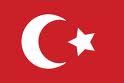 Ben ezelden beridir hür yaşadım hür yaşarım. 	Ebediyen sana yok, ırkıma yok izmihlâlHangi çılgın bana zincir vuracakmış şaşarım.	Hakkıdır Hak’ka tapan miletimin istiklâl.                                                                                         ( 19 Nisan 1922, sayı.83, s.1 )İTALYAN MEB’USLARI ANADOLU’YU ZİYARET EDECEKLERRoma: Popolo Romano gazetesinin istihbaratına göre İtalya parlamentosu âzâsından mürekkep bir heyet yakında Anadolu’yu ziyaret edecektir. GÖNÜLLÜ GİDERKEN				Of nedir bu kanlı ateş, kızıl ateş gönlümde?				Hiç duramam!, İçim atar harbe doğru vâlide				Davul çalar, boru öter, asker toplar kumandan				Türk oğluyum yüce ana hiç duramam ben bir an.				Vatanının namusunu kurtaracak askerdir.				Kılıncı çeker harp ederim Rabbim beni gözetir.				Sakın ana hiç ağlama! Yavuklumdur yadigâr.				Umutlanma, meraklanma: Vermez sana asla kâr.				Keder etme şanın artsın. Vatan bizi çağırır				Teselli ver yavukluma tatlı sözle sevindir.				Anadolu’yu canlatacak, yaşatacak askerdir.				Süngü tutar harp ederim Rabbim beni gözetir.				Hâin düşman, katil düşman geliyorum hazır ol.				Îmanım var, hakanım var, çalabım var bir erim				Kini büyük damarım var, biliyorum hazır ol.				Yüce Allah adı için kuvvet aldım yürürüm.				Cephe yolu yiğit yolu, gülerekten gideriz				Yaylım açar harp ederiz Rabbim bizi gözetir.					 		MEHMED FİKRİ						( 19 Nisan 1922, sayı.83, s.7 )[ ŞU’ÛN-I HÂRİCİYYE ]HANGİ NOKTALARA İTİRAZ EDİYORLARMIŞ?Paris:	Ankara hükûmeti tarafından verilen cevabî notanın, Yunan matbuatında doğrudan doğruya protestoyu mûcip olan yegâne noktası, Afyonkarahisar-Eskişehir hattının tahliyesine müte’alliktir. Mamâfih bu i’tirazâta rağmen Yunan hükûmet mehâfilinin ma’kulâtı kabul edeceği, bu hususta müzakereye girişmekten çekinmeyeceği gerek muhasım ve gerek müttefik devletler matbuatının mütalâ’asından hâsıl olan tesir Paris konferansının mütarekenâme metnini sulh hakkındaki Türk –Yunan programı ile büyük bir tezat teşkil etmeyecek surette tanzime muvaffak olacağı merkezindedir.        ( 19 Nisan 1922,sayı. 83, s.8 )PAPULAS ESKİŞEHİR HATTININ TAHLİYESİNE MUÂRIZAtina’dan:	Afyonkarahisar – Eskişehir- Kütahya hattının tahliyesine Yunanistan’ın vereceği cevap, Yunan mehâfil-i siyasiyyesinde münakaşâtı mûcip olmaktadır. Karargâh-ı umûminin fikri, Türklerin notasında sûret-i mahsûsada zikr edilen bu talebin kabulüne müsait değildir. General Papulas sulhun akdi suret-i kat’iyyede temin edileceği zamana kadar bu hattın her halde muhafazası fikrindedir. Yunan mehâfilinde hâkim olan kanaate göre hükümet başkumandanlığın mutâlâ’asını ihmal edemeyecektir.TARAFEYN TAZYİK EDİLMEYECEKLondra: 	Gerek mütarekenin ve gerek Şark-i karîb sulhuna müte’allik şerâit-i umumiyyenin kabulü hususunda muhariplerin hiç biri tazyikata maruz kalmayacaklardır. Müttefik devletler ( Ankara ) ile Atina’nın elzem gördükleri kararı ittihazda serbest bırakılmalarını müttehiden kabul etmişlerdir.İNGİLİZ MATBUATI PEK NİKBÎN DEĞİLLondra: İngiliz matbuatı Türk- Yunan mütarekesinin neticesinden pek de nikbîn görünmüyor. ( Morning Post ) gazetesi Ankara’nın dermeyan ettiği kuyûd-ı i’tiraziyyede pek ciddî olduğunu beyan, mamâfih düvel-i müttefikanın Anadolu’da yeni bir sefk-i dimâ’ı men’ için muhâli tecrübeye karar verdiklerini ilâveten dermeyan ediyor.							( 19 Nisan 1922, sayı. 83, s.9)DÜNYA KURULALIDAN BERİ EFENDİLİKLE YAŞAYAN TÜRKLER YABANCI KİMSELERİN KENDİLERİNE EFENDİ OLMASINI İSTEYEMEZBen ezelden beridir hür yaşadım hür yaşarım. 	Ebediyen sana yok, ırkıma yok izmihlâlHangi çılgın bana zincir vuracakmış şaşarım.	Hakkıdır Hak’ka tapan miletimin istiklâl.( SİLAH ) ‘IN GAYRİ VASITALARINDAN BİRŞEY DOĞMAZ	Türkler Avrupalıların hükümsüz kalan bin bir türlü kararlarından sonra yeniden bir takım teklifleri karşısında bulunuyorlar. Bu defa dermeyan olunan şerait güya Şark meselesinin hal ve faslı hususunda kemâl-i samimiyyet ve ciddiyetle ittihaz edilmiş kararlarmış…	Câizdir ki Garp âleminde keyfiyet bu yolda telâkki edilmiş olsun. Fakat Türkler aradan geçen üç sene kadar uzun bir zaman zarfında bilfiil görmüşlerdir ki Garp âlemi, mukadderatımız hakkında sâbit hiçbir program çizememiştir. Dünyaca mâlumdur ki Şark meselesi muhtelif mehâfilde, muhtelif devletlerin ricâl-i siyasiyyesi tarafından uzun uzadıya müzakere ve mevzû’-ı bahs edildi. Ve müzakerât neticesi olarak ( Sevr ) muâhedesi nâmıyla bir de vesika imza edildi. İşte birçok kararlarından nükul eden ve imzaladıkları dünkü muâhedenin bugün tebdil ve ta’dil lüzumunu hissetmiş olan aynı Avrupa bu defa da Yunan ile olan ihtilâfımızı halletmek için başımıza bir mütareke meselesi çıkarmıştır. Bu öyle bir tekliftir ki Türkler bunu ihtiraz göstermeksizin kabul etmeleri mümkün değildir. Çünkü Türkler henüz unutmamışlardır ki büyük devletlerin Londra’da ve Paris’te akd ettikleri konferanslarda, kâh Yunan’ı Anadolu’dan çıkarmaya ve bazen de Anadolu ile Trakya’nın mukadderatlarını ârâ-yı umumiyyeye müracaatla ta’yin edilmiş gibi… birçok karar ve tedbirler ittihaz etmişler ve oradan birkaç sene geçtiği halde bu kararların kâffesi de hükümsüz kalıp tatbik edilememiştir.	Binâenaleyh, biz Türkler, Avrupalıların temâdî etmekte olan bu kadar kararsızlıklar karşısında son defa teklif ettikleri mütarekenin sonundan da nevmîd olduğumuzu söyler isek hiçbir ferdin bizi haksızlıkla itham edeceğini tasavvur etmeyiz.	Şark’ta sulhun yapılamamasından dolayı Türkler’i kabahatli add etmek de muvâfık-ı insaniyet değildir. Zira Türkler sulhperver olduklarını müte’addid defalar Garb’ın en büyük konferanslarında birçok delâil ile ispata muktedir olmuşlardır. Şimdi de Avrupalıların gayr-ı müspet kararlarına karşı umum Müslümanların nokta-i nazarlarını ta’yin eyleyen millî bir programımızı takdim etmekle mahzûz bulunuyoruz. Öyle bir program ki Avrupa’ya mahzâ zararımıza olarak imzalamış olduğu Sevr muâhedesinin Türk milletinin arzu ve gayesine münâfî olduğu için kabiliyet-i tatbikiyyeden mahrum kaldığını tecrübe ile göstermiştir. Bunun için ümit ederiz ki Avrupa bu defa eski vaziyete düşmemek için Türk milletinin arzusunu tatmin etmek hususunda daha hâlisâne düşünerek sulh gayesine vâsıl olmak için kestirme yoldan gitmenin menâfî’ini takdir edecektir. Zira artık vekayi’de gösteriyor ki Şark keşmekeşinin avâkıbı bizden ziyade Avrupalılar için tehlikelidir.	Zavallı Türkler, herhangi mecliste sulh meselesi mevzu’-ı bahs olduysa, her vakit itilaf-gîr ve müfritlik isnâd etmekten Avrupalı kendisini alamamıştır. Fakat bir kere insafla düşünülsün: Bugüne kadar imzalanan muâhedeler, ittihaz olunan bir takım saçma kararlar daima Türk’ün mazarratını mûcip olacak neticelerin mukaddimeleri değil midir?	Son teklîfatta da hayırlı bir âkibete erişeceğimiz ne ma’lum? Bize her ne kadar uhûd-ı atîkada ta’dilât yapacaklarını, ordumuzun tezyîdine müsaade edeceklerini ve Anadolu’yu bize vereceklerini söylüyorlarsa da biz konferanslardan bir fayda hâsıl olacağına pek de ümidvar değiliz. Çünkü verilen va’atler kuvve-i teyidiyyeden mahrum bulunduktan ma’da ordumuzu kat’iyyen tatmin edebilecek mahiyette değildir. Binâenaleyh meseleyi kat’î olarak hal ve fasl edebilecek olan ( Silâh ) tır, anlaşılıyor. Böyle bir ihtimal ise Anadolu’da her dakika varîddir. Zaten Anadolu silâhın gayri vasıtalardan bir şey doğmayacağını pekiyi bildiğinden Avrupa’nın vermemek istediği hukukunu bizzat istirdat etmek fırsatını an-be-an beklemektedir.						( 26 Nisan 1922, sayı. 84, s.1-2-3 )[ ŞU’ÛN-I HÂRİCİYYE ]ENVER PAŞA’YA SUİKAST	“Tarsus” refikimizin yazdığına göre 21 Şubat’ta Moskova’dan avdet ettiği esnada Enver’e karşı bir suikast icrâ edilmiş ve neticede Enver Paşa yaralanmıştır. Şubat’ın 21’inci akşamı Enver Paşa hususî yaveriyle ve at ile seyahat etmekteler iken iki kişinin taarruzuna dûçar olur. Dört el silâh atılır. Fakat bunlardan yalnız biri sol koluna isabetle mecrûh eder. Bunun üzerine Enver attan iner ve mukabeleten silâh isti’mal ederek müta’arrızlardan birini katletmeye muvaffak olur. Diğeri ise firar eder. Enver Paşa bu vak’a üzerine Moskova hükûmetinin nazar-ı dikkatini celb etmiştir.DARÜLFÜNÛN’UN GREVİ	İstanbul’da mahdudü’l-mikdar birkaç şahs-ı lâ’înin memleket ve millet aleyhine tezvirat ve mel’anetleri devam etmektedir. Ali Kemal son makalelerinin birinde ( Her sükûtumuzda memleket biraz daha temizleniyor. Şu halde biraz daha sükût edelim ) gibi neşriyatta bulunmuş, bu herzeler efkâr-ı umumiyyeyi rencide ve mütehassis eylemiştir. Katil Torlakyan muhakemesinde dava vekili Porsomyon’un ( Türkiye’de yalnız gasp ve ( …. ) var) tefevvühatında bulunmaktan çekinmemiş ve o yoldaki tavırlarını el’an muhafaza etmekte bulunmuştu.	Cenap Şehabeddin her makalesinde Yunan meddâhı olmakta devam ediyor ve ( Revu de Deux Mondes ) muharririne Türk edebiyatı mevcut olmadığını söylemek küstahlığında bulunmuştur.	Feylesof Rıza Tevfik geçende yazdığı bir makalesinde ( Osmanlı bayrağında artık bir mânâ-yı ulviyet kalmamıştır. Zira o bayrak masum kanlarıyla boyanmış kızıl bir bez parçasıdır. ) diyor.	Hüseyin Daniş de [ Araplar Acem medeniyetini tahrip eden çapulcu sürüsüdür. Türklerin ta’ziz ettikleri ( Ertuğrul ) Gazi bir Tatar yavrusu idi. ] yolunda heyezanlar kusmaya ( devam ) ve Peyam-ı Sabah’ta Türklüğü tahkir edici makaleler neşr eylemiştir.  	Gariptir ki bu nankör hezelenin cümlesi de darülfünûn kürsülerinde evlâd-ı vatana ders vermekle her ay avuçlar dolusu millet parası almaktadırlar. Darülfünûn talebesi bu nankörlerin neşriyatından müteessir olarak bu heriflerin azlini talep etmiş ve bu azil vuku’a gelinceye kadar mektebe devam etmemeye ahd ü peyman eylemişlerdir.YUNAN GAZETELERİ NE DİYOR?	Rum matbuatında müstakil ( Emiros ) gazetesi diyor ki: Yunan elbette tuttuğu Anadolu’yu nâmerdâne ve haysiyet-şikenâne bir surette terk etmeyecektir. Askerî kumandanlar, bilhassa Papulas şahsî mes’uliyetler deruhte etmektedirler. 	( Proodos ) gazetesi ise vaziyet-i cedîdesi sebebiyle kabine tebeddülünü zarurî addetmektedir. Yunanistan’ın son notaya vereceği cevabın hutût-ı umumiyyesi Trakya istatikosunun muhafazası ve Anadolu’nun muhtariyet-i idareye nâiliyeti halinde tahliye edeceği tarzında olacaktır.Ankara:Paris’ten iş’âr olunuyor: Beynelmilel İslâm ittifakı agleb-i ihtimal Paris’te 3 Haziran veyahut 15 Temmuz’da ictima’ etmek üzere bütün cihan Müslümanları için bir kongre ihzâr etmektedir	                                                    ( 26 Nisan 1922, sayı. 84, s. 6-7-8 ) AĞLAMA!.    Ağarmaz öz yeri siyah bahtımın  Yoruldum ağlarım dalmış giderimMezarı kazıldı kâfir tahtımın Marazlar içinde kalmış giderim.Açıldı tarihler kazıldı hilâl Bizans ile Garb’a yürüdü melâlHazırlık görsünler yanaştı zevâlÇalıştı kazandı yaşasın KemalAnadolu’da doğdu hayret yıldızı Kemâlât üstünde yükseltti bizi.Okuttu öğretti Garb’a gösterdi   Veriniz hakkını ister Türk dedi.   Denizler tacı eğecek başını    Hemîşe akıtacak gözün yaşını   Yardıma koşan kendisi solacak   Görünen yerler bambaşka olacak. 						 MEHMED FİKRİ        ( 3 Mayıs 1922, sayı. 85, s.1 )(  MORNİNG POST ) DİYOR Kİ:MUSTAFA KEMAL PAŞA BÜYÜK BİR DEHA SAHİBİDİRMorning Post gazetesinin Şark-ı karîb muhabir-i mahsûsu Mustafa Kemal Paşa’yı ber-vech-i zîr tasvir etmektedir: 	Mustafa Kemal Paşa’nın şahsiyeti şâyân-ı dikkat rengîn bir şahsiyettir. Şâyân-ı dikkattir, zira asr-ı hâzırın rüesâ-yı millîyyesinden cezrî bir surette ayrılıyor. Rengîndir, çünkü yüz sene evveline kadar Asya’nın tarih-i siyasîsini yapan Şark askerinin en mûcizidir. Türkiye’nin garbında kâin herhangi memlekette Mustafa Kemal Paşa’nın bu hizmeti îfâ etmesi imkânsızdır. Türkiye’de başka bir şahsiyet bu ( İstiklal harbini ) icra edemezdi. Mustafa Kemal Paşa Türk’ün tarihî kahramanlıklarına atf olunan bütün mezâyâ ve mesâvîyi haizdir.	Mustafa Kemal Paşa Çanakkale’de te’essüs eden parlak bir sicili hâiz bir askerdir. Sadeliğiyle ve askerlerinin iyiliğini düşünmekle kumandası altında bulunanların sevgisini kazanan bir zattır. Namuskârlığı herkesin itirafı altındadır. Bir Bulgar doktoru Mustafa Kemal’in Sofya’da bulunduğu zaman Türk zabitlerinin yemek paralarını tediye edememesinden dolayı ekseriya yemek yemediğini rivayet etmektedir. 	Mustafa Kemal Paşa henüz genç bir adamdır. Benzi soluk fakat dört köşeli çenesi ve derin gözleri mağlup olmaz bir hayatiyyeti, bir cevvâliyyeti ifade etmektedir. Seciyesinin bütün kuvveti ve za’fı gözlerinde mümâyandır. Müşârünileyh dostlarına şüpheli ve itimatsız davranıyorsa da, hilekâr adamlar kendisini nasıl müteessir edeceklerini ve nasıl kullanacaklarını bilirler. 	Mustafa Kemal Paşa bir fikir adamından ziyade bir kuvvet adamıdır. Muvaffakiyetine hâdim olan sıfat budur. Müşârünileyh evvelce hiçbir tecrübe-i siyasiyyede bulunmadığı yahut  furuk-ı siyasiyye ile temas etmediği halde mesâil-i beynelmileliyyeyi nazar-ı itibara almayarak Sevres muâhedesine karşı gelmek için ortaya atılmıştır.	Her meselenin bir de aksini düşünen bir recül-i siyasî hiçbir vakit bunu yapamazdı. Mustafa Kemal Paşa talihli idi. Çünkü muvaffakiyeti, kendi topladığı kuvvetten ziyade vekayi’-i siyasiyye-i hariciyye ile imtizâcından tahaddüs etmiştir.	El-hâletü hâzihi Mustafa Kemal Paşa her Şarklının kalbinde askerî bir diktatör, dinin muhyîsi olarak yaşamaktadır. Türkler, bilhassa zafere sevk olunmak isterler. Mustafa Kemal Paşa böyle bir dehayı hâiz adamdır.HATT-I MÜTAREKE ANCAK ADALAR DENİZİ SAHİLLERİ OLABİLİR	Pres De Sior refikimiz bu ser-levha ile yazdığı bir makalede diyor ki: Malumdur ki Kuvâ-yı Millîye heyet-i murahhasasının vâzıh ve mahdut bir vekâleti vardır. Mîsak-ı Millî’nin mevadd-ı kat’iyyesi onların yalnız bir şartla müzakerâtta bulunmalarına müsaade eder. Bu şart da Anadolu’nun her şeyden mukaddem tahliyesidir. Binâenaleyh bu esasa istinâden anlaşmak lâzımdır. Ankara için yegâne hatt-ı hudud Adalar Denizi sahilidir. Böyle bir tarz-ı tesviyenin, İzmir kuvâ-yı işgaliyyesi memurlarının teşebbüsâtına hâtime çekmek faydasını ihtiva ettiğini tasdik etmelidir. Ankara ricâline itimad edilsin. Onlar hüsn-i niyetlerinin birçok misalini ibraz etmişler. Alelhusus Yunanlılar bir defa Anadolu’dan ihraç edildikten sonra, ihtiyaç görüldüğü takdirde Müttefiklerin müracaat edilecek vesâit-i zecriyesi mekud değildir. Yalnız bir abluka, Yunan süngülerinin yerine kaim olamaz mı?ORDUMUZ DÜŞMANI MAĞLUP ETMEYE KADİRDİRİngilizce ( Aurore ) gazetesi, Şark konferansının verdiği kararlardan ve Anadolumuzun mutasavver tahliyesinden bahs ettikten sonra diyor ki: Yunan ordusu Anadolu’yu tahliye edecek mi? Yoksa Gonaris hükûmet-i meş’ûmesi müşkilât îkâ’ına sarf-ı mesaî mi edecek? Asya-yı sugrâ teşkilâtından ve yerli Rumlar tarafından mukavemet projelerinden bahs olunuyor. Bunlar ise sulhu tehire uğratacak manevralardır. Çünkü lâyu’ed vesât-i insaniyyeye ve levâzım-ı harbiyyeye mâlik bulunan Türk ordusu er geç birkaç çetenin hakkından gelecektir.TÜRKİYE’NİN HAKK-I HAYATI GAYR-I KABİL-İ İNKÂRDIRİtalya Hariciye Nazırı Mösyö Şanzer Matin gazetesi muharrirlerinden birine âtîdeki beyenatta bulunmuştur: Türkiye’nin yaşaması icap ettiği gayr-ı kabil-i inkârdır. Ve metâlibâtı da ma’kuldur. İtiraz dermeyanını mümkün olmayan bir hakk-ı saltanatı kabul etmeye daha fazla müddet koymak müşkildir. Sevr muâhedesini ta’dil etmek nazik bir iştir. Bunu biliyorum. Çünkü bizim ve Balkan devletlerinin menâfi’i ile alâkadardır. Binâenaleyh fazla tedâbîr ittihaz etmek lüzumsuz değildir. Tafsilâta şimdiden şüru’ etmek istemem. Mâhazâ cereyan edecek müzakerât ile Türk milletinin istiklâlini komşularının inkişafını ızrar etmeden tasdik etmek çaresi bulunacağına eminim. İtalya, İngiltere ve Fransa umumî nokta-i nazardan tesviye etmelidirler. Lord Curzon Fransız murahhaslarına günün birinde demiştir ki: Siz Türklerin avukatı olamazsınız. Mumâileyh de haklı olarak: Siz de Yunanlılar’ın avukatı olamazsınız cevabını vermek mümkündür. Hakikat-i halde Fransa, İngiltere ve İtalya müdafaası icap bir dosyayı hâmil değillerdir. Bu devletler birer devlet-i muazzama olduklarından her şeyden evvel muhik olarak kavânin ile musaddak bulunan nıkatı araştırmalı. Fikrimce konferansın en mühim meselesi olan sulhü her çi-bâd-a-bâd tesis etmelidirler.    					( 3 Mayıs 1922, sayı. 85, s. 5-6 )TEKLİFÂTI NASIL HÜLÂSA EDİYOR?( Over ) gazetesinin siyasî muharriri teklif-i vâkı’anın şu suretle hülâsa edilebileceğini beyan ediyor: Eğer Kuvâ-yı Millîye devletlerin teklifini, ettiği fedakârlıklar ile kabul ederse, Anadolu’nun tahliyesi müttefiklerin teftişi altında muntazam vuku’ bulacaktır. 	Fakat Kuvâ-yı Millîye bu teklifi kabul etmeyecek olursa Yunanlıların ric’atinden mütevellit zilletin acısını, mutatları vech ile sirkat, yağma, cebir ve vahşet suretiyle çıkarmalarına müsaade edilecektir. Muharrir mütâlâasına devamla diyor ki: Anadolu’nun masum Müslümanları düvel-i müttefika diplomatlarının elinde bir rehine gibidir. Bu hal müdhiş ve faydasızdır; Mademki Türklerin bütün Anadolu’ya ma’tuf metâlibi şimdiye kadar umumiyetle tasdik edilmiştir, bu memleketin her türlü müzakereden mukaddem tahliyesine niçin teşebbüs edilmiyor? Bu takdirde sulh derhal temin edilmiş olur. Ve İstanbul ile Trakya’ya hâkim olan Müttefikler, Boğazlar, ekalliyetler ve düyûn-ı atîka ve cedîde meselelerini istedikleri gibi tesviye ettirmek için ellerinde kâfi miktarda rehine bulundurmuş olurlar. İşte bu üç hariciye nâzrının fikr-i adaletkârîsinden intizar olan müsmir ve insanî tedbir bundan ibarettir. Fakat onlar Britanya’nın i’tikadât-ı bâtılasını ve Yunanîlerin izzet-i nefsini gayretkerâne tedkikatın ikmal-i muvaffakiyetine tercih ettiler.							( 3 Mayıs 1922, sayı.85,s.6-7 ) ŞARK’IN MUKADERATINDA ÂMİL OLAN TÜRKİYE’DİRTürkler gibi tarihlerini, bütün kahramanlık ve hârika-i besâlet ve celâdetleriyle şereflendiren ve birkaç gün denecek derecede yakın mazide                  ( Çanakkale ) müdafaasında büyük bahadırlıklar ibraz eylemiş olan bir milleti harita-i âlemden kaldırmak imkânı olmadığını anlayan Garplılar en nihayet mahud ( Sevr ) muâhedesinin ahkâm-ı zâlimânesini ta’dile zaruret ve mecburiyet hissetmişlerdir.  Çünkü mukni ve mülzim delâil ile sübût bulmuştur ki Şark meselesinin hâl-ı hâzırdaki şekl-i elîmi Yunanîlerin Müslümanlara karşı iki buçuk seneden beri îka eylediği faaliyet yüzündendir. Yunan i’tisâfâtıdır ki İslâm âlemi ile Garp âlemi arasında azim bir ( bürûdetin ) husûlüne bâdî olmuştur. Yunanîler Anadolu’ya ayaklarını bastıkları günden beri Türkler’e karşı irtikâp ettikleri gayr-i kabil-i tasrîh cinayetler umûm Türklerin hissiyâtını rencîde edip mukadderatımızla alakâdar bulunan bütün milyonlarla ehl-i İslâmı da dilhûn etmiştir.           Müslüman âlemi ile Hristiyan âlemi arasında bu birüdet devam ettikçe hâl-ı hâzırdaki felâkete nihayet vermek mümkün olamayacaktır. İşte, sırf Yunanîler yüzünden husûle gelmiş olan gerginliğin netâyic-i vahîmesini diğer milletlerden evvel olan Fransızlar, biz Türklere karşı itilâfperverâne bir siyaset takibinin gerek İslâm ve gerek Hristiyan kitleleri menafi’ine muvaffak bulmuşlar ve Türk kanının şenî’ bir surette akıttırılmasına mâni olmak için tövbekârâne vaziyet alarak diğer devletlerin mesâîsine müracaat etmek gibi ulüvvücenab ve insaniyet ibraz eylemişlerdir. 	Diyebiliriz ki bugünkü şerâit-i sulhiyye, Fransız teveccühâtının taht-ı tesirinde vücuda gelmiş ve iki kitle-i beşeriyye arasında hâl-ı ihtilâfta bulunan dâvânın hal ve faslı için atılmış yegâne hatvedir. Şu halde bizden ziyade Garp âlemi için mûcib-i istifade olabilecek bir fırsat daha elde edilmiş oluyor. Avrupalılar bu fırsatı büyük nimet addederek şimdiye kadar irtikâp eyledikleri hataları tamire çalışmalıdırlar. Aksi takdirde, her tarafta ihtilâflar, mücadeleler devam edecek ve hususiyle vaziyet-i iktisadiyye hiçbir vech ile kesb-i salâh edemeyecektir. Nasıl ki her gün îktisadi buhran harb-ı umumî zamanından daha müthiş bir şekil irâ’e eylemektedir. 	İtiraf edilmelidir ki, her memâlikten ziyade İngiltere ahvâl-i iktisadiyyesi endişeli safhalar geçirmektedir. Ezcümle amele işsizliği İngiltere’nin belli başlı dertlerinden biridir. Eğerçi ahvâl-i iktisadiyye-i cihan durulmayıp münesebât-ı ticariyye taht-ı temine alınmayacak olursa dünyanın her tarafında, fakat ziyadesiyle İngiltere’de amele buhranının teşeddüd etmesi tehlikesi mevcuttur.	Bu tehlike saikâsıyladır ki Mösyö ( LIoyd George ) sulhun tesis ve temini için 43 devletin murahhaslarını bir araya toplayarak Cenevre’de bir konferans akdine lüzum hissetmiştir. Böyle bir konferans akdi teşebbüsü faydalı olabilir. Çünkü umum devletleri mutazarrır eden buhran- iktisadînin izâlesi için bir çare bulunamazsa Avrupa’da açlık günden güne tezâyüd edecek ve kim bilir beşeriyyetin âtîsi ne muzlim safhalara dâhil olacaktır.    	İngilizler bu tehlikeleri, kendi memleketlerinde cereyan eylemekte olan vekâyi’in delâletiyle herkesten iyi bilirler. LIoyd George derpîş eylediği tehlikelere karşı ( Ceneve konferansı ) fikrini ortaya koymuş ise de vuku’ bulan hatalardan matlub neticeye vâsıl olamayacağı şimdiden kestirilebilir. Evet, matlûbun hâsıl olacağına pek de ümit olunamaz. Çünkü Cevene konferansında, alâkadar olan birçok millet ve devletlerin nokta-i nazarları nazar-ı ehemmiyete alınmayarak yalnız birkaç devletin menâfi’i derpîş olunmuştur. Diğer taraftan Anadolu’nun bu konferansa davet edilmemesi meselesi vardır ki alâkadârânın bu ihmali yüzünden matlûb netâyicin elde edilememesine büyük sebep teşkil eder.	Bugün cihana malumdur ki, Şark’ın mukadderatında âmil olan kuvvet Türkiye’dir. Eğerçi Avrupalılar hakik3i bir sulh istiyorlarsa Türk’ün hakkını teslim etmelidirler. Yoksa hukuku tanımamakta ısrar edecek olurlarsa ebediyen sulh ve sükûn takarrur etmeyecek ve Avrupa’daki iktisadî buhran kat’iyyen izâle edilemeyecektir. 	Şâyân-ı teşekkürdür ki İtalya matbuatı bu hatayı görebildi. Ve bu hususta câlib-i nazar-ı dikkat neşriyatıyla, Avrupa’ya hata-yı vakâ’da nihayete kadar ısrar edilecek olursa Ceneve konferansından müspet bir netice çıkamayacağı fikrini dermeyan etmiştir. Ümit ederiz ki bu hakikat İngiltere matbuatı ile erbâb-ı siyaseti taraflarından da nazar-ı dikkate alınarak Türkler hakkında hak ve adaletin icâbâtını tatbikten başka bir çare olmadığını müttefiken söylemekte tereddüt etmeyeceklerdir. 						( 10 Mayıs 1922, sayı.86, s. 1-2-3 )  KONFERANSTA MUHARRASLARIMIZ KİMLER OLACAK?	Sulh hakkında mukadderat-ı ibtidâiyyede bulunmak üzere akd-i ictima’ edecek olan konferans ( İzmit)’te toplandığı takdirde heyet-i murahhasamıza Mustafa Kemal Paşa’nın riyâset etmesi muhtemeldir. Hariciye Vekili Yusuf Kemal Bey’in ikinci ve Rauf Bey’in de üçüncü murahhasımız olması agleb-i ihtimaldir.  [ ŞU’ÛN-I DÂHİLİYYE ]	Rumca gazetelerinde okunduğuna göre ( Omorfo ) kazasından elli kadar palikarya gönüllü kayıt edilmeleri için despothaneye müracaat etmişler!! 						( 10 Mayıs 1922, sayı.86, s. 4-5 )[ ŞU’ÛN-I HÂRİCİYYE ]YUNAN HAZIRLANIYORAnkara:	İstihbarât-ı mevsûkemize nazaran, İngiliz bandıralı bir vapur yeniden İzmir’e külliyetli miktarda cephane ihracına başlamıştır. Yunanîler Uşak hattına her gün az çok asker sevk etmektedirler.  							( 10 Mayıs 1922, sayı.86, s. 7 )                                  PATRİKHÂNE KUDURUYOR	Patrikhane Paris konferansına 400 kelimelik bir telgraf çekerek Türk Ortodoks Patrikhânesinden şikâyet etmiştir. Telgrafa 20 lira ücret verilmiştir.             HUYLU HUYUNDAN GEÇER Mİ?İskenderun’da komiteler teşkil etmek üzere faaliyette bulunan 400 Ermeni Fransızlar tarafından tevkif edilmiş, işsizlik ve sefalet yüzünden her gün birçok vuku’at olmakta bulunmuş olduğunu Mersin refîkimiz yazıyor. TAHLİYENİN PARASINI DÜŞÜNÜYORLARAnkara:Asyâ-yı sugrâ’nın tahliyesi şartıyla para ikraz edileceği temin edilmektedir. Çünkü tahliye masrafı 700 milyon drahmi tahmin olunuyor. 						( 10 Mayıs 1922, sayı.86, s. 8 )                              AH YURDUM…				Ömrümün bu susuz anlarında gezdim.				Anladım gamlısın kederli yurdum,				Al yanağın sararmış, nefesin durgun,				Ocağın bozuk, ışığın küskün.				Yıllarca ağladın, ağlattın ili				Figane eylettin kanayan kalbi.				Endişen üremiş, dertlerin çoktur.				Hâlini düşünsem gücüme gelir.				Yer ve gök senindi her şey de senin.				Mürşidin Hak idi, tapanın birdi.				Gölge bir, güneş bir, üstünde gergin.				Dünyanın fatihi hakanın idi.				Yüce yurt ağlama. Ağlatma beni,				Şanıma yeter mi vereyim seni?!..Hazır ol ey düşman, yükselir sesler:Vur, öldür. Yürekler intikam besler14 Mayıs 1922	Mehmet Fikri 							( 17 Mayıs 1922, sayı: 87 s.2 )BEDBÎN OLMAMALIYIZ DÂVÂMIZ MEŞRÛDURDâvâ-yı millîmiz hakkında ara sıra vürûd eden ( ecnebî menâbi’inden mütereşşih ) zehirli haberlerden müteessir olarak endişe edenlerimiz diyorlar ki: “Bu kadar yükün altından nasıl çıkabileceğiz ve çıkmak için ne gibi ümit var? ”	Filhakika, mevki’imiz gayet müşkil, dâvâmız da pek mühimdir. Etrafımızda bizi tehdit eyleyen düşman kuvvetleri de az değildir. Ahval ve hadisâtın ise müşevveş şerâit içinde cereyan eylemekte olduğu da inkâr olunamaz. İşte, ahvâl-ı umûmiyyeyi bu surette görmekte olan bazı zayıf yürekliler dâvâmız hakkında endişeye düşerek bedbin oluyorlar. Doğrudur ki vaziyet-i siyasiyye ara sıra bize karşı gayr-ı müsait bir cereyan alıyor. Fakat ahvâl-ı umumiyyemizin ne dereceye kadar iyi olduğuna dair kanaat getirmek için mücâhede-i milliyyemizin bidâyetten bu ana kadar geçirmiş olduğu safahâtı nazar-ı tedkikten geçirerek ( Ne idik, azim ve sebâtımız sayesinde ne olduğumuzu ) bir kere düşünelim ve ( Dâvâ-yı millî ) bizim için ne gibi hayırlı neticeler vereceği hakkında bir dereceye kadar hükmedelim. 	Görüyor ve biliyoruz ki, Türk vahdetinden husûle gelmiş olan  ( Kuvâ-yı Millîye ) miz ilk harekete başlayacağı zaman kuvâ-yı müebbede nâmına hiçbir vesâite mâlik değil idi. Hareket-i milliyyemiz henüz bir ( fikir ) den ibaret iken faaliyete girişildi ve hiç denecek derecede az vesâite mâlik bulunan Anadolu’muz bugün karşımızda, bu kadar muazzam gördüğümüz ( dava ) mızı müdafaa eylemeyi vazife-i dîniyye telâkki etmişti ve dâvâmızın mutlaka lehimize halledileceğinden zerre kadar şüphe edilmiyordu. 	Kemal Paşa ile rüfeka-yı mesâisi dahi düşmanın mâlik olduğu fevkalâde maddî vesâite karşı dâvâmızın mahza meşruîyet ve kudsiyeti sayesinde günün birinde mukaddes topraklarımızdan Yunan sürülerinin temizleneceğinden emin idiler. Bir yandan bu kanaat mevcut iken, diğer taraftan Anadolu, teşvikatına ve propagandasına devam ederek Müslüman âleminde muazzam bir inkılâp husûle getirmiş ve hareket-i milliyyenin vaziyetinden şüphe edenler kalmamıştı. Binnetice Anadolu ufuklarında doğan şems-i i’tilâ, Garplıların bütün mümana’atına rağmen ziyâ-yı nurânîsini Müslüman memleketlerine serpebilmişti. 	İşte birkaç tüfek ve bir iki topla Yunan üzerine yürüyen Anadolu dindaşlarımız, az zaman içinde akıllara hayret verecek, dünyalar durdukça söylenecek ve Türk’ün yüzünü ilelebet güldürebilecek derecede büyük bir harika gösterdiler ki Müslüman âlemine ebedî bir hissi-i minnetdarî duyuracağı gibi Garb’ın o muazzam devletlerine de boyun eğdirmiştir. 	Hareket-i milliyyemizin geçirmiş olduğu safahattan anlaşılacağı vech ile hiçten vücut bulan ordumuzun günden güne gerek kuvve-i mâneviyye ve gerek kuvve-i maddiyyesi tezâyüd eylemekte olup her gün düşmanın biri ile de dostâne itilâflar akd eylediğimizi memnuniyetle görmekteyiz. 	İşte nasıl doğup büyüdüğü anlaşılmış olan ordumuz nihayete kadar şimdiki azim ve sebâtında devam edecek, bu azim ve sebât sayesinde ( Yüklendiğimiz ağır yükün altından sapsağlam çıkacağız ve bi-izn-i Hüdâ hedefimize vâsıl olacağız. ) 	Binâenaleyh zafer yolumuzun nihayetine ulaşmak üzere bulunduğumuz şu son günlerde beyhûde endişeye düşerek nevmîd ve bedbîn olmayın, çünkü müdafaasına kalkıştığımız dâvâmız mukaddes olduğu kadar da meşrû’dur. 						( 10 Mayıs 1922, sayı.86, s.2-3-4 ) [ ŞU’ÛN-I HÂRİCİYYE ]             ESPOİR HADİSESİİstanbul:Yunanistan Espoir hadisesinden dolayı vapur süvarisi tarafından talep edilen tazminattan ma’da geminin hamûlesi bedelini de te’diye edecektir. Yunan hükûmeti Fransız bayrağı hâmili gemilerde ba’demâ taharriyât icrâ edilmeyeceğini ta’ahhüt etmiştir. FRANSIZ GAZETELERİ DE MA’KUL BULDULARParis:Matbuat Ankara’nın cevabını makul ve sulhu iadeye müsta’id olduğunu beyan ediyor.	Journal gazetesi, Türklerin ta’til-i muhâsemat için şart olarak koştukları Anadolu’nun tahliyesi talebi, müzakerâtın inkişaf-ı âtiyyesi üzerinde gayr-ı müsait bir tesir yapamayacağını ve bilâkis muhâsemâtın tekerrürü ihtimalini tamamıyla selb etmiş olacağını söylüyor. 							( 10 Mayıs 1922, sayı.86, s. 6 )DÜNYA KURULALIDAN BERİ EFENDİLİKLE YAŞAYAN TÜRKLER YABANCI KİMSELERİN KENDİLERİNE EFENDİ OLMASINI İSTEYEMEZBen ezelden beridir hür yaşadım hür yaşarım. 	Ebediyen sana yok, ırkıma yok izmihlâlHangi çılgın bana zincir vuracakmış şaşarım.	Hakkıdır Hak’ka tapan miletimin istiklâl.                                                                                      ( 7 Mayıs 1922, sayı.87, s.7 )ENVER PAŞA BOLŞEVİKLERE TAARRUZ EDİYORTimes gazetesinin Simla muhabiri yazıyor: Kabil’den vârid olan ve mevsûkiyeti melhûz bulunan haberlere göre Enver Paşa Buharalıları Bolşeviklere karşı tahrik etmektedir. Fergana ahalisinin Enver’e iltihak etmiş olduğu mervîdir. Bolşeviklerin karargâhı olan Duşca mevkiinin zabt edilmiş olduğu ve Enver taraftarlarının miktarı gittikçe tezâyüd eylediği de söyleniyor. Afganistan’a firar eden mülteciler yanında Buhara reisicumhuru da bulunuyor. Mültecilerin rivâyetine göre Bolşeviklerin vaziyeti Afganlılar arasında endişeyi mûcip olmuştur. Rus Sovyet hükûmeti Enver’in harekâtına karşı ittihaz etmiş olduğu meslek-i muhâsematkârâne ile Buhara’nın istiklâlini tanımak hususunda ta’ahhüdünü nakz ediyor demektir. Buhara’nın şarkında cereyan eden vekayi’ Afganistan tarafından kemal-i dikkatle takip edilmektedir. 						        ( 7Mayıs 1922, sayı.87, s. 8 ) YUNANİSTAN KABİNESİ        Zonguldak: Buradaki telsizin Atina’dan aldığı ma’lumata nazaran Yunan kabinesi istifa etmiştir. Kral yeni kabinenin tesisi için rüesâsıyla görüşecektir.İstanbul:Gonaris mebus Boşo’nun iştirakiyle tekrar Yunan kabinesini teşkil edecektir. 						     ( 24 Mayıs 1922, sayı.88, s. 3 )					TEBLİĞ-İ RESMÎ( Eskişehir ) mıntıkasında: Bir düşman kuvveti topçu ve makineli tüfek atışları himayesinde ileri karakollarımıza yanaşmak istemiş, birçok levâzımât-ı harbiyye terk ve azîm zâyiâta uğrayarak tard olunmuştur. Topçu ve makineli tüfek atışları sayesinde hücuma cesaret eden düşman neferleri ileri karakollarımıza ilticâ etmişleridir. ( Eskişehir ) mıntıkasında: Düşman ateşinde yakın köylerimizden birkaç hane harap edilmiş ise de düşmandan hesapsız ganâim igtinam olunmuştur.  								                     Tevhid-i Efkâr  TEMİNATSIZ MÜTAREKE OLAMAZMIŞİstanbul:Ankara’ya verilecek cevaplar hakkında devletler arasında cereyan eden müzakerât mütareke akd edilmeksizin şifahî müzakerâta girişilip girişilmeyeceği hususuna ta’alluk etmektedir.	Devletlerden ikisi Ankara’nın cevabını müsait telâkki ettiği halde üçüncüsü mütarekesiz müzakere olmayacağı ve binâenaleyh tahliye ve teminatsız mütareke yapılmaması mütalaasındadır. [ RESMÎ TEBLİĞ ]Ankara: Cephenin aksam-ı muhtelifsinde mütekabil ateş teâtî olunmuş ve bazı mıntıkalarda tayyare faaliyeti olmuştur. ( Söke ) mıntıkasında, Karakuyular iskelesi civarında bir düşman kuvvetinin karaya çıkmak teşebbüsü sahil postalarımızın ateşiyle def’ ve tard edilmiştir.     						       ( 24 Mayıs 1922, sayı.88, s.7 )CEVABIMIZI BEĞENMİYORLARAnkara: Londra’dan bildiriliyor: Daily Express gazetesi yazıyor: 	Türkler’e Paris konferansı tarafından dermeyan edilen teklifât kabul edilecek olursa bunun kendi aleyhlerine olacağını bilmelidir. 	Daily Telegraph gazetesi ise Ankara tarafından verilen cevabın İngiliz mehâfil-i resmiyyesiyle efkâr-ı umumiyyesinde büyük bir infial uyandırdığını yazıyor.HASSA’NIN TAHLİYESİ BİTTİ	Fransızlar tarafından tahliye edilmeye başlanılan Hassa tamamen tahliye edildi. [ ANADOLU AJANSI ]BAŞKUMANDANLIKMustafa Kemal Paşa Hazretleri’nin Başkumandanlık müddeti üç ay daha temdîd edilmiştir. NÖBET BİZE GELDİKaradeniz’de İki Yunan Vapurunun Tevkifi( Tahidromos ):Mevsûken istihbarâtımıza nazaran Kuvâ-yı Millîye Karadeniz’de                    ( Novorosiski )’den gelmekte olan iki tüccar vapurunu tevkif ve müsadere etmişlerdir. 	Vapurlar, bir limana isâl edilmiştir. Bunlardan birinin ismi ( Enosis )’tir. 						     ( 24 Mayıs 1922, sayı.88, s. 8 ) SÖYLE TURAN				Söyle Turan hangi günde seni şâdan saracak				Hangi günler her yanında saadetler olacak				Cennetinde kaç gün sonra ah u figan solacak				Matemlerin hangi yılda nihayete varacak				Bülbüllerin ağlıyor bağlarında perişan				Şairinin kalbi sızlar, hüzün dolu sevdadan				Eski ahenk kalmamış cevr ü cefa ortada 				İntizamı yalamıştır sanki yaban surete				Ufukların yaslanmış bîtâp, bîhûd, semâya				Kamerin de kararmakta güneş etmez himâye.				Yıldız küskün, zülf-i semâ kaplamakta saçağın 				Sabaha dek büzüşmekte güllerinde yaprağın 				Söyle Turan hangi günde olacaksın şâdmân 				Hangi günde fer-i sâmân burçlarında yatacak.				Âşıkların hangi günde sularından kanacak				Hangi günde muradımız olacaktır mümâyân								Mehmed Fikri						           ( 7 Haziran 1922, sayı.89, s. 1 )  YUNAN AHVALİ MUZLİM	Mâhud Miralay Kondilis ( Prooya ) gazetesi’ne yazdığı bir makalede kizb ve hüd’anın mahsûlü olan Atina’daki idare-i hâzıranın Yunan milletinin halâsına ma’tuf her teşebbüsü akîm bırakmasını istihdaf eylediğini, idare-i mezkûrenın Anadolu seferini ümid-i muvaffakiyet olmaksızın icrâ ettiğini, cephedeki müte’addit Venizelist zabitanları yerine tecrübesiz zabitan ikame eylediğini, mecburî istikraz ve Sevres sâire-i cebriyye ile Yunan milletinin pek ağır bir tazyik altına girdiğini, cephedeki askerler dört ay kadar mahrumiyetler içinde demgüzâr iken idare-i hâzıraya taraftar olan zorbaların müreffehen ve bol tahsisatla Atina’da hayat sürdüklerini ve Yunan milletinin şimdiki gibi felâket ve harabîye maruz kalmadığını yazdıktan sonra diyor ki: 	Millî hissiyat ile mücehhez vatanperver iki recül, felâket-i milliyye karşısında harekete geçmek istememişlerdir. Bunlardan biri Başkumandan Papulas, diğeri de Islahat Fırkası Reisi ( İstratos ) tır. Maat-teessüf her ikisinin teşebbüsü akîm bıraktırılmıştır. 	Meselenin elîm ciheti makam-ı kralînin o meş’um Gonaris ile tevhîd-i mesaî etmesidir. Kralın Anadolu’daki mevaki’in muhafazasını ve Yunanistan’ın duçar-ı zaaf olmaması programını takip eyleyen İstratos’u himaye etmeyerek Anadolu ile Trakya’nın tahliyesini arzu eyleyen Gonaris’i iltizam etmesi fecîdir. Yunanistan ancak Yunan milletinin hamiyetmendâne bir hareketiyle kurtulabilir. HEYETTE BİR DE MÜSLÜMAN BULUNACAKMIŞLondra: ( Mister Chamberlain ) Anadolu’ya bir heyet i’zamı hakkında tekrar irad edilen birtakım suallere cevâben: Britanya tarafından gönderilecek heyet âzâsından birinin Müslüman olmasına dair mebuslardan biri tarafından vâki’ olan teklifi nazar-ı itibara alacağını beyan etmiştir. 						  ( 7 Haziran 1922, sayı.89, s. 2-3 )[ RESMÎ TEBLİĞ ]Ankara:Cephenin muhtelif aksamında fâsılalı piyade ve makineli tüfek atışları te’âtî edilmiş ve bazı mıntıkalarda tayyare faaliyeti olmuştur.Ankara: Eskişehir mıntıkasında mütekabil atışlar te’âtî olunmuş ve birkaç düşman neferi iltica etmişler ve Afyon mıntıkasında keşif müsâdemâtı olmuştur. 	Eskişehir ve Afyon cephelerinde mütekabil atışlar te’âtî edilmiştir. Çal mıntıkasında ileri karakollarımıza yanaşmak isteyen bir düşman kuvveti tard edilmiştir.										Sabah’tan  -RESMÎ TEBLİĞ-Ankara:Eskişehir ve Afyon mıntıkalarında keşif kolu müsâdemeleri olmuş ve mütekabil ateşler te’âtî olunmuştur. 	Eskişehir ve Sandıklı mıntıkalarında yeniden bazı düşman neferleri hatlarımıza ilticâ eylemiştir. Ankara:Eskişehir ve Afyon mıntıkalarında keşif kolu müsâdemesi olmuştur. Çivril mıntıkasında bir akıncı müfrezemiz düşmana baskın yaparak birkaç neferi itlâf eylemiş ve bazı eşya igtinam eylemiştir.  -RESMÎ TEBLİĞ-Ankara: Eskişehir mıntıkasında ileri hutûtumuza takarrüb etmek isteyen bir düşman kuvveti tard edilmiş, düşmanın birçok yaralı nakl ettiği tarassut olunmuştur. Çivril mıntıkasında karakollarımıza baskın teşebbüsünde bulunan bir düşman kuvvetine bir hayli telefât verdirilmiş ve düşman tard edilmiştir. 										( Hayat ) HÜKÛMET-İ OSMANİYYE FİLİSTİN MANDASINI TANIMIYORLondra: Filistin üzerinde Britanya’nın vesâyeti meselesinin Cemiyet-i akvam rûznâme-i müzakerâtına idhal edilmesi üzerine Türkiye Diplomasi Heyeti kat’i musâlâhanın akdinden evvel imparatorluğun arazisinden hiçbir kısmı üzerinden kanunen herhangi bir idare tesisi imkânı olmayacağını nazar-ı itibara alarak hükûmet-i Osmaniyye nâmına bu bâbta ittihaz-ı muhtemel bilcümle mukârrerata karşı protestoda bulunmuştur. Hükûmet-i Osmaniyye mezkûr mukârreratı keen-lem-yekün addedecektir. KONFERANSLAR VE AMERİKAAnkara: Amerika hükûmeti Ceneve konferansı müzakerâtının Lahey’de ikmali için vâki’ olan daveti red etmiş, Avrupa’nın imâretini şiddetle arzu ettiği halde bu gibi konferanslardan bir netice çıkmadığı kanaatini izhar eylemiştir. Ankara 17: Ceneve konferansı cuma veya cumartesi günü LIoyd George’un büyük bir nutkuyla hitam bulacaktır.						( 7 Haziran 1922, sayı.89, s. 7-8 )GÜL HANIM CEPHEYE GİDİYOR                          	Erzurum’un Hoş karyesinden Çuhadarzâde Mustafa Bey’in kızı ve Kırma Beyzâde Hakkı Bey’in zevcesi olan Gül Hanım on üç yaşındaki bir oğlu ile gönüllü olarak Garp cephesine iltihak için Ankara’ya vâsıl olmuştur. 							( 14 Haziran 1922, sayı. 90, s. 3 ) İZMİR HAVALİSİNDE TAHKİKATAnkara: Ajans Havas bildiriyor: İngiltere hükûmeti Yunanîlerin İzmir havalisindeki ef’âl ve harekâtı hakkında tahkikat icrâsına dair olan Fransız teklifini kabul etmiştir.							( 14 Haziran 1922, sayı. 90, s.6 ) BİR ALTIN HEYKEL           	Çorum’da bulunmakta olan millî sanatkârlarımızdan diş tabibi Bolulu Ali Rıza Efendi Başkumandanımız Gazi Mustafa Kemal Paşa Hazretlerinin altından heykellerini yaparak paşa-yı müşârünileyh hazretlerine takdim etmişlerdir. ÇÜRÜK YUMURTA YARAŞIR ÖYLE BAŞA	Mihran Efendi’nin gazetesinde başmuharrirlik eden Ali Kemal bir akşam matbaadan çıkar çıkmaz hüviyeti meçhul birkaç zevat tarafından üzerine çürük ve kokmuş yumurta atılmak suretiyle matbaasının önünde alâmeleinnas tahkir edilmiştir.      -TEBLİĞ-İ RESMÎ-Ankara 25- Afyon mıntıkasında keşif kolu müsâdemesi olmuş ve düşmandan birkaç esir alınmıştır. Cephenin aksâm-ı sâiresinde fâsılalı ateşler te’âtî edilmiştir. Ankara 26- Eskişehir mıntıkasında mütekabil ateşler te’âtî olunmuştur. Çivril mıntıkasında hatlarımıza yanaşmak isteyen bir düşman kuvveti ateşlerimizle tard edilmiştir. Ankara 27- Kocaeli mıntıkasında hatlarımıza takarrübe çalışan bir düşman müfrezesi zâiyatla tard edilmiştir. Eskişehir mıntıkasında mütekabil ateşler te’âtî edilmiş ve Afyon mıntıkasında keşif kolu müsademâtı olmuştur. TEBLİĞ-İ RESMÎAnkara: 31- Eskişehir mıntıkasında ileri karakollarımıza yanaşmak isteyen bir düşman müfrezesi ateşlerimizle avdete icbar edilmiştir. Afyon mıntıkasında piyade ve makineli tüfek ateşleri icrâ edilmiştir. Ankara: 1- Eskişehir mıntıkasında ileri karakollarımıza takarrübe çalışan bir düşman kuvveti ateşlerimizle tard edilmiştir. 	Afyon mıntıkasında mütekabil ateşler te’âti olunmuş ve birkaç düşman neferi hatlarımıza iltica etmişlerdir. Çal mıntıkasında bir akıncı müfrezemiz tarafından düşmana baskın edilmiş ve zayiat verdirilmiştir. Ankara 2- Eskişehir mıntıkasında siperlerimize takarrüb teşebbüsünde bulunan bir düşman kuvveti ateşlerimizle tard edilmiştir. Afyon mıntıkasında fâsılalı bir surette mütekabil ateşler te’âtî edilmiştir. 						      ( 14 Haziran 1922, sayı.90, s. 9-10 )  EDEBİYAT[ANADOLU ]BENİM ÜLKEM			Benim ülkem Yüce Türk’ün yatağıdır her zaman.			Yeşil yurtta bu kucakta olur her şey kâmuran.			Bu toprakta serdar olur Hak’kı bilen, inanan:			Düşmanına diz çöktürür aklı, fikri uyanan			Benim ülkem, berrak sular, yeşil sırtlar kaynağı.			Benim ülkem güneş, kamer, yıldız, semâ ocağı.			Kemal Paşa! Benim ülkem ancak sana lâyıktır.			Îman suyum, akarlarım, yeşil tarlam açıktır.			Askerlerin, Eski Türk’ün yavruları, yürüsün.			Garb’ın nuru ayakaltı nalçalarda çürüsün.			Benim ülkem nâmı ünlü hakanımın mezârı.			Benim ülkem mim-i gara Kemal’imin gülzârı.							  9 Haziran 1922                                                                                      Mehmet Fikri 						( 16 Haziran 1922, sayı. 91 s. 1 )  DARÜLFÜNÛN’DA DÖKÜLEN İLK KAN                                 	Müderrisler divanı tarafından Darülfünûn’un açılmasına dair verilen karara karşı talebe bir beyannâme neşr ederek divan âzâsı ve Maarif nazırını şiddetle tenkit etmişler ve derslere girmemeyi kararlaştırmışlardır. Muallimler bu karara mû’ti olmuşlardır. Edebiyat müderrislerinden ders almak isteyen İsmail Hakkı Bey yuhalarla dershaneden çıkarılmış ve Maarif Nazırı Saîd Bey bulunduğu dairenin camları kırılmak suretiyle tahkir ve ders vermekten men’ edilmiştir. 	Dişçi mektebinde talebe cebren derse sokulmak istenmiş ve polisin müdahalesi ile altı talebenin mecrûh düşmesine rağmen polisler kapı dışarı edilmiştir.   	Talebeyi yoklamak isteyen taharrî memurları, dayakla kapı dışarı edilmiştir. Dökülen altı gencin kanı hiç şüphe yoktur ki Sakarya’da akan Türk kanı kadar pâk ve bî-şâibedir. Çünkü bunların karşısında da âmâl-i milliyenin imhasına giden Yunanlılar kadar muzır bir cephe bulunuyordu. KOCAELİ’NDEKİ TERTİBATIMIZ	Patris gazetesinin istihbârât-ı mevsûkasına nazaran Adapazarı’na, İzmit mıntıkasına gönderilmek üzere büyük bir Türk kuvveti vâsıl olmuştur. İzmit’teki âlî Türk kuvvetleri bundan sonra ayrı bir idare-i askeriyyeye tabî tutturacaktır. 						( 16 Haziran 1922, sayı. 91 s. 2-3 )YUNAN MATBUATIProoya gazetesinden:Türk- Yunan müzakerât-ı sulhiyyesi şâyiâtı dolayısıyla âtîdeki satırları yazıyor: İstanbul’un iyi malumat alan mehâfilinde temin edildiğine göre sulh akdi zımmında doğrudan doğruya müzakerât icrâsı için Türk- Yunan murahhasları arasında temas hâsıl olmuştur. Müzakerât meselesiyle iştigal eden Ankara Büyük Millet Meclisi bu hususa dört celse hasr eylemiştir. Neologos yazıyor:	Tekziplere rağmen Türkiye ile Yunanistan arasında doğrudan doğruya musâlaha akdi hakkında mükâlemat-ı ibtidaiyye cereyan ettiğine dair musırrâne şâyiat deveran eylemektedir. Hatta temin edildiğine nazaran Anadolu’nun tahliyesi, Trakya hudutlarında bazı ta’dilât icrâsı ve ekalliyetlerin himayesi meselesi hakkında esas itibarıyla uzlaşma hâsıl olmuştur. GALİB KEMALÎ BEY’İN NUTKU	Bence Şark’ta sulh iki surette te’essüs edebilir. Birisi Mösyö LIoyd George’un             istemesiyledir ki a’zamî olarak 24 saatte sulh temin edilir. İkinci ise Anadolu’daki mücahitlerin Yunanîleri denize dökmeleriyle kabildir. Bizim ta uzaklardan aldığımız malumat ordunun tamamiyle bu vazifeyi îfâya muktedir olduğunu temin etmektedir. Bittabi’ bu her iki taraf için zâyiât-ı mühimmeyi dâi olacak. Ne yapalım, biz memleketimizi kurtarmaya mecburuz. Benim kanaatim herhalde maksadımızda muvaffak olacağımız zeminindedir. Hadisat bize az zamanda mühim şeyler gösterecektir.ŞARK’TA SULH TECRÜBESİLondra’dan: İngiliz gazeteleri, Prodopapadakis’in taht-ı riyasetinde ve Adliye nâzırı Gonaris ile Dâhiliye nâzırı Istratos’un iştirakiyle teşekkül eden yeni kabine Yunanistan’da durgun bir vaziyet-i siyasiyye tesis edebileceğini haber alıyorlar.                                                                       ( 16 Haziran 1922, sayı. 91, s. 5-6-7 )YUNANİSTAN’IN HALİ                             Prooya gazetesinden: Sâha-i siyasette yeni faaliyetler görülmeye başlanmıştır. Demokrat Venizelistler buhran-ı hâzır-ı siyasîye ne suretle hitam vermek lâzım geldiğine dair bir beyannâme risale şeklinde intişâr eylemiştir. Beyannâme bu buhranı kabine buhranı değil, memleket buhranı telâkki ediyor. Ve cumhuriyet idaresi tesisi suretiyle memleketin kendi teba’asına verilmesi lüzumunu serd eyliyor. 	Beyannâmeye göre buhrân-ı hâzıra bundan başka verilecek suret-i hal vakit kaybetmekten, daha büyük beynelmilel müşkilat îka’ eylemekten, buhran-ı dâhilînin şiddetini tazyîd eylemekten başka bir şeye yaramayacaktır. Beyannâme kuvvetli tesirat yapmış ve kuvvetli münâkaşâta sebebiyet vermiştir.	Beyannâmeye vaz’-ı imza edenlerin hükûmetçe henüz tevkif edilmeleri de ayrıca mûcib-i ta’accüp olmaktadır. Hükûmetin bu sükûtu efkâr-ı umumiyyeden korktuğuna delâlet etmekte bulunduğu suretinde tefsir edilmektedir.  							( 16 Haziran 1922, sayı. 91, s. 8 )                                                    [ BAYRAĞA HİTAP ]				Güzel bayrak senin için hepimiz				Ülkemizde çalışırız, birliğiz.				Biz ünlüyüz Garp çingeni değiliz.				Düşmanımız pek hâindir biliriz.				Kızıl bayrak şehitlerin kanıyla 				Ta ezelden yoğrulmuşsun, gülersin.				Kalbin rakîk, için ağlar figanla				Nazîrin yok gelinlere benzersin.				Bırak, ağlasın, dalgalansın hayatın.				İpek bayrak, kızıl güneş altında				Hunhar ağza kan yalasın kana dek.				Şanın artsın yüksek burçlar sırtında.				Sancaklardan miras kaldın ey bayrak.				Adın eski, kalbin temiz, berraksın. 				Gül yüzlüsün, senin yurdun bu toprak.				Bize lâyık bir çarşafsın, bayraksın.							20 Haziran -  Mehmet Fikri							 ( 28 Haziran 1922, sayı. 92, s.1 )YUNAN ORDUSUNDA PAPULAS’TAN SONRA DİĞER KUMANDANLAR DA DEĞİŞTİRİLİYORAtina’dan: Yeni başkumandanın talebi üzerine meclis-i vükelâ kararıyla Anadolu ordusu erkân-ı harbiyye riyâsetine Mirliva ( Palli ) yerine idare-i hâzıranın şiddetli bir tarafdarı olan zabitlerden Mirliva ( Valenas ) tayin edilmiştir. General Polime Bakus General Palli ve Miralay ( Sarıyani ) ordu kadrosundan kat’i surette istifa etmişlerdir. İZMİR FEVKALÂDE KOMİSERİ ( İSTERİYADİS )Elefteros Tipos: Paris’ten çekilen bir telgrafa göre, Venizelos, İsteriyadis’in hatt-ı hareketini, bilhassa Anadolu Rum ahalisinin mefkûresini ve müdafaa komitesinin vazifesini men’ ettiğinden dolayı şiddetle tenkit ve muâheze etmektedir. DAİLY TELEGRAPH VE ALİ KEMAL	Daily Telegraph Anadolu’da mezâlim!!  îka edildiğini ispat etmek için Peyam-ı Sabah gazetesinde Ali Kemal’in başmakalelerinden bazı cümleler iktibas etmektedir. 	  Bunlar yanında Kuvâ-yı Millîye’nin Anadolu’da ( Timurleng ) kadar tahribat yapmakta olduğunu Peyam-ı Sabah muharririnin söylediği bildirilmektedir. 							( 28 Haziran 1922, sayı. 92, s.2 ) SAMSUN YAKILIRKEN SULHTEN BAHSEDİLEMEZParis: Temps gazetesi ( Samsun ) un Yunan filosu tarafından bombardıman edilmesinden bahsederken Yunan başkumandanlığında vuku’a gelen tebeddülün teşeddüd-i muhâsemâtı intac edecek gibi göründüğünü yazıyor. ( Temps ) İtilaf devletlerinin Türk- Yunan vekâyi’ini kemal-i dikkatle murâkabe etmeleri lâzım geldiği kanaatindedir. 	Bu gazete, Yunan- Türk sulhunun yakında akd edileceğine dair hiçbir emâre mevcut olmamasına te’essüf ederek diyor ki: Münâsebatın bu kadar gergin olduğu bir sırada itilâfcûyâne bir hareket vuku’ bulacağını ümit etmek nâ- be-mevsimdir. BOMBARDIMANLARA KARŞI BİR ÇARE( Press du soir) yazıyor: Samsun fâciası münasebetiyle hatırımıza bir vak’a geldi. Amiral ( …… ) in                  ( Alamanlara karşı muhârebe-i bahriyye ) ser-levhasını taşıyan son kitabında nakl ettiğine göre 1914 Ağustosunda Kral ( Kostantin )in kayınbiraderinin ( Königsberg ) ismindeki kuruvazörü Madagaskar önünde görünerek şehri bombardıman etmekle tehdit ve kömür ile yiyecek talep etmiş, şehrin kumandanı da bu talebe cevâben ( Siz bilirsiniz, demiş. Burada birçok vatandaşınız var. Şehre ne kadar Alaman güllesi düşerse o kadar Alaman başı düşer! ) Königsberg bu cevap üzerine hiçbir şey yapmadan uzaklaşır. MERSİN LİMANINDA TELSİZ TELGRAF	Hükûmet-i milliyyemiz ( Mersin )’ni büyük bir merkez-i ticarete tahvile karar vermiştir. Avrupa ile temas münâsebatı teshîl maksadıyla şehr-i mezkûrda büyük bir telsiz telgraf merkezi tesis edilecektir. Ankara’da İzmir Yurdu Tarafından Türk Muhibbi ( Claude Farrére )’e Keşide Edilen Telgrafnâmedir:	Aziz dost: Gasp edilen hukukunu teslim ettirmek azmiyle giriştiği mücâhede-i hak ve hakikatin müdafi’i safvet-i necibesiyle mazur Türk milletinin şükran-ı ebedîsini kazanan zât-ı âlîlerine samimiyetle hoş geldiniz deriz. Kıymetli neşriyatınızın Türk milletini tanıyan muhit ve zihniyetlerde derin bir tahavvül husule getireceğinden ve haksız bir işgal ile inleyen İzmir’imizin istihlâsıyla beraber zulüm- dîde Türkler’in hakikî bir istiklâlden başka bir şey istemediğimiz anlaşılacağı zamanın yakınlığından emin olarak teşrifinizi arz-ı şükrana vesile ittihaz eyleriz efendim. ORDUMUZUN KUVVETİ	Times gazetesi Kuvâ-yı Millîye’nin taarruz edeceği hakkında İstanbul muhabirinden aldığı bir haberden bahs ile Türk kuvâ-yı askeriyyesinin mikdarı itibariyle Yunan kuvâ-yı askeriyyesine fâik olduğunu bildirmektedir. MEZÂLİM İFTARALARINI RED ETMEKTE BERDEVAMAnadolu Ajansı:Hükûmet-i müşfikamızın zîr-i himayesinde bilâ-tefrik-i mezhep seyyânen muameleye tâbi olduğumuz hâlde ekalliyetlerin dûçar-ı tecavüz olduğu vesaire hakkında ve makasıd-ı mahsûsa tahtında Avrupa’da yapılan propagandaları bütün mevcudiyetimizle red ve tekzip ettiğimizi arz eyleriz. 				Düvel-i Umum Ermeni halkı nâmına: Arzuman Agob   						( 28 Haziran 1922, sayı. 92, s. 4-5-6-7 ) FERİD PAŞA, HÜRRİYET VE İ’TİLÂF                           	Rum gazeteleri, Damat Ferit Paşa ile Hürriyet ve İtilaf Fırkası arasında husûle gelen i’tilâf neticesinde Merkum Paşa’nın fırka ile teşrîk-i mesaî deruhte eylediğini yazıyorlar. Bu teşrîk-i mesaî neticesinde fırka-i mebfuse yeni bir siyaset takip edecekmiş. İSTİLÂ HIRSI YUNAN’A KAÇA MAL OLDU?                Neologos gazetesi: Yunan zâyiât-ı umumiyyesinin 82651 olduğunu ve Garp cephesinde mebzuliyetle! dökülen Yunan kanının hesaba dâhil olmadığını ileri sürdükten sonra 1914 senesinden beri Trakya ve Anadolu’dan Yunanistan’a min haysü’l-mecmû’ 483212 Rum muhacir geldiğini, harb-i umumîden evvel Yunan düyûn-ı umumiyyesi bir buçuk milyar drahmi miktarında iken elyevm bu miktarın on milyara bâlig olduğunu, yani Yunanistan’ın sekiz milyarı mütecaviz bir meblağ sarf eylediğini zikr etmekte ve şu gülünç mütâlâa ile türrehâtına hâtime çekmektedir: 	Yunanlının düşmanları bile, yalnız Garbî Trakya ile Şarkî Trakya’nın bir kısmı, yapılan kan ve can fedakârlığına tekabül etmediğini itiraf edeceklerdir. Yunan milleti ise yalnız mükâfata müstenid bir sulhu elbette kabul edemez.							( 28 Haziran 1922, sayı. 92, s. 8 )YENİ KALPLER..                                   	Yeni neslin kalbini açınız: Acîb bir nesic bulacaksınız. Daha bir insan ömrünün on beş senesini bile tatmamış bu kalpte, bir asır yaşamaların gamı, muhakkak iki üç şehidin yası, fakr u sefaletin gadri, harplerin barutu, cerîhaların kanı ve tâlihlerin gözyaşları birbirine karışmıştır. Balkan harbinden sonra Türk’ün gözlerini dünyaya açan çocuğunu, felâketlerin zebanisi emzirdi. Bu taze kalpler etinde, bin bir zincirli ıstırap kamçısının kara yerleri kalmıştır. Sekiz yaşında Türk çocuğu Rumeli hicretinde havf ve dehşetle böğüren ineklerin arasında, bir şafak vakti annesinin iniltiler içinde dünyaya veda ettiğini gözüyle görmüştür. Ve onda bir akşamüstü babasını götüren süngülüler arkasından kopan ciğerler yırtıcı figan hâlâ kulaklarındadır. Hiçbir nesil yoktur mahûf ve hâilevî fırtınalar içinde uyuyup uyanmamıştır. Onun için gür siyah saçlı çocuklarımızın kalpleri gamdan ağarmıştır.  Harb-i umûmide cephelerden dönen gençlerin etlerinde ve kemiklerinde kurşun yaraları kaldıysa, sekiz yaşındaki Türk çocuğunun yüreğinde bu kurşunun acısı vardır. Hayat onların göğüslerinde tıkanıp kalmış bir deve hamuru gibi hazm edilmedikçe ağır ve acîp bir şeydir. Ve tebessüm onların yüzlerinde kanlı bir mezar kapağı gibi açılmaya mahkûmdur. 	On beş yaşında bir çocuğun hatıralarını karıştınız: Mehtaplı gecelerde boğuk hırıltılarıyla uçan kül renkli tayyarelerin geçişini, birkaç patlamış kovan parçası bulursunuz. Aklından gözyaşlarıyla ısırdığı samanlı ve taşlı siyah ekmeğin hatırası çıkmamıştır. Ve muhayyelesi ara sıra o kadar hüzün veren şehit haberinin geldiği uzak memleketlerle emelleri erguvan renkli seması arasında sallanır. 	Yeni kalpler, yeni neslin göğüsleri içine konmuş bir ıztırap kahramanlığının madalyası gibi taşınır. Bir madalya ki en büyük ıztıraplara tahammül etmek kahramanlığının nişanıdır. Yürekleri bu kadar yanmış bir nesli kim tedavi edecek? Hangi mucize çocuklarımızın kalplerine şifa ve tesliyet tılsımını ve hayatının neşesini serpecek? Bu yaraları hangi merhem iyi edecektir? Hür olmak, müstakil olmak! 	İşte yazın bu sıcağında, tatil günlerini yıllanmış ağaçlar altında düşünerek ve gamlanarak geçirecek olan yavrular yalnız bugünü, zafer gününü, kurutuluş gününü, Rabbanî bir şifa gibi bekleyecektir.						( 5 Temmuz 1922, sayı. 93, s. 1-2 )TAYYARE İLE POSTA NAKLİYATI	( Babalık ) refikimizde okunduğuna göre Antalya’dan hareket eden ve Fehmi Bey’in idaresinde bulunan bir tayyare, bir saat kırk beş dakika zarfında ( Konya ) ya muvâsalat etmiştir. Mezkûr tayyare ( Anadolu’dan ) Konya, Ankara ve Akşehir merkezlerinde ait postaları nakl eylemiştir. Tayyare ile posta nakliyâtına devam edilecektir. SULH SİZDEN UZAK DEĞİLDİR            	Muhîbb-i muhteremimiz Mösyö Claude Farrére İstanbul’da Darulfünûn gençlerinin ziyaretinde îrad eylediği nutkunda demiştir ki: Türk gençlerinin arasında bulunduğumdan dolayı cidden bahtiyarım. Sulhtan bahsediyorsunuz. Sulh sizden uzak değildir. Sabrediniz, yakında büyük ve mesut bir sulha kavuşacaksınız. Türkler bilhassa Harb-i umumî’den sonra pek büyük hakaretlere maruz kaldılar. Tahkîr ve tezlîl edildiler. Fakat Türkler vatanlarını kurtarmak için çalışmaktan geri kalmadılar. Türk Anadolu’da bugün vatan namusu, hakk-ı hayat ve istiklal için mücâhede ediyor. Kan döküyor. Herhalde gayesine vâsıl olacaktır. 						       ( 5 Temmuz 1922, sayı. 93, s. 4-5 )AFGAN ORDUSU VE CEMAL PAŞAJournal d’Orient: Altı aydan beri Kabil’de bulunan esbak Bahriye nâzırı Cemal Paşa’nın Afganistan ordusunun teşkil ve tensiki hakkındaki projesi mevki’-î tatbike vaz’ edilmiştir. Afgan ordusu muayyen ahz-i asker mıntıkalarına merbut 27 bin piyade alayından müteşekkil olacaktır. Hazerî ordu mevcudu otuz bin kişidir. 	Seferî ordunun tahmin olunan miktarı ise 140 bin neferdir. Cemal Paşa hâl-ı hâzırda ordu Erkân-ı Harbiye Reisi vazifesini icrâ etmektedir. 							( 5 Temmuz 1922, sayı. 93, s. 8 ) [ CLAUDE FARRERE’NİN MİLLETİMİZE TAVSİYELERİ ]	“Anadolu’da sarsılmaz bir iman bulunduğunu gördüm. Bütün Türk milleti bir kitle, bir vücuttur. Asker ve köylü ayrı ayrı isticvâb edildiği zaman size aynı cümle ile cevap verirler: Misâk-i Millî! Bu, Türklerin fikrinde derin bir surette bir yer bulmuştur. 	Şüphe yok ki Mustafa Kemal Paşa yüksek bir şahsiyettir. Meydanda hiçbir şey yokken var etmiştir. Mustafa Kemal Paşa Türk ba’sü- ba’de’l-mevt mücahididir. Bunun aksi iddia edilemez.” Claude Farrére bunu müteakip Türk milletine bazı tavsiyelerde bulunarak demiştir ki: Bana en hararetli bir misafirperverlik ibraz eden Türkleri terk etmeden evvel, kendilerine birkaç hakikî ve dost sözü söylemek isterim:	Türk’ün düşmanları bugün yalnız harp meydanlarında değil, fakat bütün cihanda çarpışıyorlar. Türkler kurşun ve toptan korkmazlar. Ona her zaman göğüs germişler, ölüm tehlikesi karşısında her zaman tebessüm etmişlerdir. Bu, bir an’anedir. Fakat ben, Türk gençliğine yarının ümitlerine hitap ediyorum. Onlar, düşmanla yalnız harp meydanında çarpışılmadığını bilmelidir. Bazen ordularınkinden mühim bir mücadele vardır: Cevâl-i siyasî! 	İzmit ve Adapazarı’ında gördüğümüz fevkalâde askerler, güzel bir gaye uğrunda kahramanca terk-i hayat ederken, düşmanları harpten ve ateşten uzaklarda da çalışıyorlar. efkâr-ı umumîyye önünde iftira ediyorlar. Bütün Türkler’e son nasihatim: Bu propagandalara karşı gözlerini açmalıdır. Kendinizi cihana tanıtınız. Dost kazanırsınız.   						       ( 12 Temmuz 1922, sayı. 94, s. 2-3 )      [ ŞU’ÛN-I DÂHİLİYYE ]                        	Mahallî Rumca gazetelerde okunduğuna göre ( Slezya ) ismindeki İtalyan vapuru Mersin limanına 32 tayyare çıkarmıştır. 8 tayyarecinin dahi karaya çıkarak dâhile gittikleri bildirilmektedir.                                      ( Arthurena ) nâmındaki İngiliz vapurunun Mersin limanı karşısında Yunan filosu tarafından derdest edildiğini Rumca gazeteler yazıyor. Mezkûr vapur 119 ton olup askerî otomobil yüklü imiş miş!! 						( 12 Temmuz 1922, sayı. 94, s. 4 )  ESKİŞEHİR MINTIKASINDA AZÎM FAALİYETEtnos: Eskişehir mıntıkasında Türk kuvvetleri azîm faaliyet ibrâzına başlamışlardır. Cephenin müte’addid nıkatında kısmen taarruzlar icra edilmekte ve topçu istihzârâtı müşâhede olunmaktadır. Mehâfil-i askeriyye emârât-ı vâkıanın mütekarribü’l- vuku’ taarruza delâlet ettiği mütâlâasındadır. 							( 12 Temmuz 1922, sayı. 94, s. 7)MEYHANEDE MECLİS-İ VÜKELÂ                                  	Atina Gazetelerinden (Neyaleymera ) gazetesi ( Meyhanede meclis-i vükelâ ) ser- nâmesiyle yazdığı bir makalede aynen diyor ki: 	( Istratos )un Islahat fırkası’na mensup nâzırları gece yarısından saat üçe kadar           ( Kesani ) nin maruf meyhanesinde akd-i ictima’ etmişlerdir. Bu ictimada Dâhiliye nâzırı Istratos, Maliye nazırı Ladoponos ve Bahriye nâzırı Leonidas hazır bulunmuşlardır. İctima, ıyş u nûş içinde devam etmiştir. Meyhanede tesadüfen bulunmuş olan gazeteciler müzakerât hakkında hiçbir malûmat alamamışlardır. YUNAN YENİ FEDAKÂRLIKLARA GAYR-I MÜTEHAMMİL	( Atina ) gazetesi bir başmakalesinde diyor ki: Yunanistan artık ne yapması lâzım geldiğini te’emmül etmelidir. Eğer mesele-i mâliyye mevcut olmasaydı bekleyebilirdi. Ma’attessüf para mefkuddur. Yunan milleti ise parasını vermiştir. Yeni fedakârlıklara katlansa bile yeni masârif-i nakdiyyeye mütehammil değildir. Çünkü parası yoktur. Hükümet, harb-i hâzıra mücib-i tatmin olacak bir tarz-ı tesviye bulmak suretiyle nihayet vermelidir. DOLU ÜZERİNDE AY YILDIZ                             	19 Haziran tarihinde Tarsus’ta Gediğiköy karyesine sabun şekil ve cesâmetinde dolu düşmüş ve dolunun üzerinde ay yıldız tevâtüren görülmüş ve dışarıda kalmış bir danaya isabetle telef etmiştir. Doluda görülen ay yıldız inşallah saadetimize fâl-i hayrdır. 						       ( 19 Temmuz 1922, sayı. 95, s. 4-5 )    -RESMÎ TEBLİĞ-Ankara -9Cephenin aksam-ı muhtelifesinde ateş faaliyeti olmuştur. Eskişehir mıntıkasında düşmanın bir baskın teşebbüsü zâyiâtla tard olunmuştur.Sandıklı mıntıkasında yeniden bazı düşman firarileri tarafımıza ilticâ etmiştir. Ankara:28"Cephelerde bermûdat ateş ve keşif kolu faaliyeti olmuştur. Düşman Afyon mıntıkasında Gosil çiftliğini yakmış ve bu mıntıkada keşif kollarımız düşmandan bazı hayvan igtinam etmişlerdir.Ankara-2Kocaeli mıntıkasında hatlarımıza takarrüb etmek isteyen düşmanın küçük süvari kıt’aları ateşle tard olunmuştur.Eskişehirde düşman bazı köyleri ateşle dövmüştür. Sandıklı mıntıkasında Bal Mahmud istikametinde bir yangın tarassud edilmiştir. Çal mıntıkasında bir baskın müfrezemiz düşmanı mevzi’ini tahliyeye icbar eylemiştir. İSTİKLÂL HARBİNİN FEDAKÂR MÜCAHİTLERİMösyö ( Jan Selinlen? ) dünyanın en çok aded-i tab’a mâlik gazetesinin muhabiri Anadolu’da Türk’ün azmini gördükten sonra bakınız ne diyor: “… Hâl-i harpte bulunan orduya mahsus öyle erzak ve mühimmat kafilelerine rast geldim ki, münhasıran sartında cephane sandığı ve eczâ-yı tıbbiye taşıyan kadınlardan müteşekkildi. Burada iş gören tekâlîf-i harbiyye usulü değildir. Kalplerde neşv ü nevâ bulduğu cihetle daha ziyade müheyyic olan hakiki bir hiss-i vatanperverânedir. Zevc veya pederleri cephede bulunan bu kadınlar bir koyun sürüsü gibi dolanmamışlardır. Hiçbir mükâfat, hiçbir teşekkür beklemezler. Ankara yolunda aldığım basit fotoğrafiler uzun bir makaleden daha belîğdir. Buraya hür ve müstakil bir Türkiye vücuda getirmek isteyen herkes aleyhinde herhangi bir hisle gelinebilir. Fakat hûlûs-ı niyet beslediği takdirde şahidi bulunduğum mesâîden derin bir surette müteessir olmamak ve gayreti takdir etmemek kabil olmaz. BİR KORSANLIK DAHAProodos yazıyor:Yunan hükûmeti, Baltık Rus limanlarından hareketle Karadeniz’e müteveccih olan ( Podova ) ve Sovarof nâmındaki Rus gemilerinin tevkîfini emr etmiştir. Hükûmet-i mezkûrenin bu kararı işbu iki sefînenin Kuvâ-yı millîye’ye ait mühimmat-ı harbiyyeyi hâmil oldukları hakkındaki istitlaât üzerine ittihaz edilmiştir. Yunan istikşaf sefîneleri hâl-i seferde ve Bahr-ı sefid’de bulunan mezkûr iki Rus gemisinin takibine koyulmuşlardır. Tevkiflerine dakikadan dakikaya intizar olunuyor. 						       ( 19 Temmuz 1922, sayı. 95, s. 6-7 )      ANADOLU’NUN TAHLİYESİ MUCİB-İ FELÂKET OLACAKTIRProodos’tan: Anadolu’nun tahliyesi Yunanistan’ın tamamî-yi felâketini mûcip olacaktır. Yunanistan esbâb-ı milliyye, coğrafiyye, mâneviyye ve ifâ ettiği fedakârlık ilcâsıyla Anadolu’da kalmalıdır. Esbâb-ı mâliyyeden dolayı da bu tahliye asla şâyân-ı kabul değildir. Bütün mevcut düyûn-ı umumiyye için Yunanistan senevî 780 milyon drahmiye arz-ı ihtiyaç ediyor. Bu meblâğa hidemat-ı devlet ve ordu ihtiyacatı için daha bir milyar iki yüz milyon drahmi ilâve etmelidir. Demek ki Yunanistan senevî iki milyarlık bir muvâzene-i mâliyye derpîş eylemelidir. O halde Anadolu olmaksızın bu masarif nasıl kapatılacak? 	İki milyarı yalnız beş milyon nüfusa taksim etmek, yani nüfus başına 400 drahmi vergi tayin eylemek nasıl mümkün olur?	Bundan başka Anadolu’nun tahliyesi yüz binlerce muhacirin Yunanistan’a akın etmesine sebebiyet vereceğinden sefalet artacaktır. Bir de Anadolu’nun tahliyesi halinde dâhilî münâza’at kesb-i şiddet edecektir. Hülâsa Yunanistan yaşamak için Anadolu’da kalmalıdır.VENİZELOS’UN MAHKEMEYE TEVDİ’İAtina:Meclis-i mebusanın dünkü ictima’ında mebuslardan ( Sinas ) müteveffa Kral Alexsandr’ın imzasını taklit etmiş ve sahtekârlık yapmış olan Venizelos ile arkadaşlarının hususî bir mahkemeye sevklerini teklif eylemiştir. 						( 19 Temmuz 1922, sayı. 95, s. 8 ) HÜKÛMET VE İ’TİLAF RİCALİ DEVLETLERE MÜRACAAT EDECEK                                 Bosphore’dan:Hürriyet ve İtilâf Fırkası’nın bir ictima’ı esnasında ittihaz edilen müzakerâta nazaran Hürriyet ve İ’tilaf ricâli, Türkiye’ye arazi iade edecek bir sulhun akdi ihtimalinde arazî-yi mezkûrenin Ankara hükûmetine adem-i teslimini talep için Müttefik devletlere müracaat edeceklerdir. MÜCÂHEDE-İ MİLLÎYEMİZ..                                             	Bugünkü mücâhedemizin meşrûiyet ve ulviyetini yalnız biz değil, yalnız bütün Müslümanlar değil, muhâsımlarımızın mühim bir kısmı dahi takdir etmeye başlamışlardır. 	Mücâhedemizin dâr u diyarımızı tasallut-ı a’dâdan kurtarmak, istiklâl ve serbestliğimizi temin etmek, dünyada şerefli ve insanca yaşamak, hayatımızı, inkişaf ve terakkimizi ta’vik edecek kuyût ve tazyikattan âzâde etmek ve binnetice kader-i ilâhînin milletimize tevcih ettiği vezâif-i târihiyyeyi îfâ eylemek gibi mu’azez ve her fedakârlığa şâyân mukaddes gayeleri istihdaf ettiğini; başkalarının memleketlerini istilâ, başkalarının hukukuna tecavüz, başkalarının hayatına bir tehlike teşkil etmek, sulh ve müsâlemet-i cihanı ihlâl eylemek gibi birtakım sefîl ve denî istirasâttan tamamıyla müberrâ olduğunu teslim eden agyâr bile her gün çoğalmaktadır. Esasen bu bir hakikat-ı kat’ıadır. Bu itibarla mücâhede-i milliyyemiz din-i İslâm’ın bütün müzâkerâtını nail, evâmir-i ilâhiyyeye tamamıyla muvâfık ve mutâbık, Müslümanlığın meşrû ve mubah gördüğü, emrettiği bir mücâhede-i İslâmiyyedir. Asr-ı saadet Müslümanları düşmanlarının türlü türlü kahhârâne zulümlerine ve imhâkârâne taaruzlarına dûçar oldukları zamandır ki müdafaa-i müsellahada bulunmak için Cenâb-ı İlâhî’den memur ve mezun olmuşlar idi. Müslümanlara harp etmek için müsaade bahş eden ilk âyet-i kerîme Kur’an’ın 22’inci sûre-i şerîfesi olan sûre-i ( Subh )’un 39’uncu âyetidir ki ( Zulme dûçar olduklarından dolayı, kendilerine ilân-ı harp olunanlara mukabelede bulunmaları için müsaade verilmiştir. Hakk-ı Celil ü âlâ bunlara yardım etmeye kadirdir.) meâlindedir. Bu âyet-i kerîmeden ahd-ı Risâlet Müslümanlarının evvelâ düşmanlarının zulüm ve gadrine, tecavüzüne uğradıkları anlaşılıyor. Binâenaleyh bunlara emr olunun harp bir müdafaa harbiydi. Yine harp hakkında ilk vahy olunan âyet-i kerîmeden biri sûre-i Bakara’nın 160’ıncı âyetidir. Bu âyet-i kerîme ehl-i İslâm’a diyor ki:( Sizinle harp edenlerle Allah yolunda harp ediniz. Hududu tecavüz etmeyiniz. Çünkü Cenab-ı Hak mütecavizleri sevmez. )Bu âyet-i kerîmeyi takip eden altı âyet bu meseleyi mevzu’-ı bahs etmekte ve dîn-i İslâm tarafından emr olunan harbin bir vasıta-i müdafaa olarak emr edildiğini göstermektedir. Çünkü Müslümanlar yalnız kendileriyle harp edenlerle Allah yolunda harp edecekler. Müslümanlığı, Müslümanları kurtaracaklar. Zulmü, tazyiki red ve def’ edeceklerdir. Yine bu âyet-i kerîme, Müslümanlarla fiilen harp edenlerle harp etmelerini emr ettiğinden gayr-ı muharip ahali, çocuklar, kadınlar, ihtiyarlar, papazlar, rahipler, şehirler ahalisi, köy halkı, elhâsıl harbe bilfiil iştirak etmeyenlerin kâffesi hariç kalmaktadırlar. Âyet-i kerîmenin ikinci kısmı hudud-ı harbiyyenin tecavüz olunmamasını emr ediyor. Zaferi müteakip intizam siyaseti takip etmek yahut düşmanların gaddârâne ve zâlimâne hareketlerini taklit etmeyi men’ ediyor. Bu şerâite tevfîken vuku’ bulan harp fi sebillullah vuku’ bulmuş olur.Neşir-i din için isti’mal-i silâh ve ilân-ı harp Kuran-ı Kerim’de bir kere olsun zikr edilmemiştir. Bunu, işleri güçleri Müslümanlığı husûmet, adâvet, harp ve darp dini olarak göstermeye çalışmaktan kendini alamayan birtakım yalancı misyonerler ve onların birtakım şerefsiz yardakçıları uyduruyorlar.Mevcûdiyet-i İslâmiyye tehlikede olmadıkça din-i İslâm harbi tecviz etmez. Harbe müte’allik bu evâmir-i İslâmiyye Musevilikte vârid olan ( Harp hakkında ) evâmir ile kıyas edilirse, din-i Musa’da harp asırlardan beri sahibi olduğu bir yerden bir kavmi ihraç için emr olunmuş ve Beni İsrail’in hasmı mütecaviz mevki’inde bulunmamıştır. ( Ma’ba’dı gelecek nüshada )						 ( 26 Temmuz 1922, sayı. 96, s. 2-3-4-5 )[ ŞU’ÛN-I HÂRİCİYYE ]                            ANADOLU KABUL ETMEYECEKTİRDaily Telegraph:Anadolu’da mezâlim hakkında tahkikat icrâsı için düvel-i müttefika ve müşareke tarafından vâkî’ olan teklifi Ankara hükümetinin agleb-i ihtimal reddedeceğini gayr-ı resmî bir menba’dan istihbar ediyor. 						    ( 26 Temmuz 1922, sayı. 96, s. 7 ) ANKEBUT KARİ VE KARİ’ELERİNİN BAYRAMINI TEBRİK ETMEKLE ŞEREFLENİRYEŞİL VATANIN TÜRKLÜĞÜNE!Bayram. Bugün hissiyâtımızın temevvüç günüdür. Ağlayıp ve ağlatmak her birimizin bir âdet-i örfiyyesidir. Her kalp sevinse de yine benim yüreğim hüzün dolu. Gözlerimin sızısı yaşlarımın akmasıyla dinecektir. 	Ey Türk bak ve:Türklüğünün mukaddes ulusu olan Osman Gazi’mizin merkadi üzerine ayağını basarak: “ Gör kurduğun devlete ne oldu..” diye haykıran Yunan piçini düşün:	Bursa’mızın güzelliğini, binlerce İslâm namusunun lekelendiğini, Çelebi, Orhan, Hüdavendigâr, Osman Sultanlarımızın türbelerinde dolaşan mülevves ayakların hıyanet ve kıtalini, narin minarelerde ezan seslerinin susturulduğunu işit…	Yunan paçavrasının yeşil yurdumuza asıldığını, binlerce ana kuzularının ocaklarından, yurtlarından uzak olduğunu sez… Hüngür hüngür ağla… Yanmış kalbini boşalt, ezelden şiiriyetle karışmış lisanını kardeşlerine,  ana ve babana bayram günleri dök ve ağlat! …    						( 2 Ağustos 1922, sayı. 97, s. 1 )[ MÜCÂHEDE-İ MİLLÎYEMİZ ]                           Geçen nüshadan: Halbuki din-i İslâm yalnız tecavüz vuku’unda ehl-i İslâmın mukabele etmesini emr etmiştir. Sonra Müslümanlara hudûd-ı harbiyyeye tecavüz etmemeleri emr olunmuş bu suretle yalnız çocuklar, kadınlar, ihtiyarlar ve bütün fiilen muharip olmayanlar harp haricinde kalmamış, bundan ma’da muhariplere ait mesâkin, tarlalar veâsir, her şey harpten ve tahripten masûn kalmıştır.	Muharebât-ı İsrailiyyede kadınlar, çocuklar, ihtiyarlar katl olunur ve şehirler tahrip edilirdi. Muharebât-ı İslâmiyye ise imhadan kurtulmak için ihtiyar olunan bir tedbir-i tedafü’îden ibarettir. Balkan muharebesi bugün Yunanîlerin memleketimizde idame ettikleri harp ve daha başka Avrupa milel-i medeniyyesinde bazısının yaptığı harpler mahiyeti itibarıyla birer İsrailî muharebedir. Birer İslâmî muharebe değildir.	Bizim mücâhede-i millîyemiz ise Müslümanlığın emr ettiği vech üzre bir müdafaa harbidir. Memleketimizin en hâin, en vahşî bir düşmanın tasallutuna uğraması üzerine vuku’ bulmaktadır. Ehl-i İslâm mevcudiyet-i İslâmiyyeyi kurtarmak, Müslümanları zulum ve vahşetten, imhadan tahlîs için feda-yı can ediyorlar. Bu mukâddes dâvâ uğrunda vuku’ bulan mücâhede mukaddestir, ulvîdir. Fi-sebîllillâhtır. Müslümanlığın bütün kudret-i mâneviyyesiyle mueyyeddir. Nusret-i İlâhiyye ile mübeşşerdir. Bütün Müslümanlar mâlen, bedenen, fikren, elhâsıl her şekliyle bu mücâhedeye yardımla mükelleftir. Bu mücâhedeye ihanet edenler, bu mücâhedeyi tevhîne veya her ne suretle olursa zaafa dûçâr etmeye çalışanlar hâindir, münâfıktır. Dünya ve âhirette hâsirdir. 	Her Müslüman istitâ’ati dâhilinde İslâm ordusunu, dâvâ-yı mukaddes ordusunu mutlaka düşünmelidir. Mukadderatımızı a’dâ-yı İslâm’ın dest-i zulmünden, mukaddesâtımızı, hayatımızı en sefîl ve muzlim âkıbetlerden kurtarmak için hod-pesendâne bir i’zâm ile sarsılmaz bir îman ile her fedakârlığı ihtiram eden mücahit ordumuzun takviyeye, ona medyun olduğumuz şükranı te’diyeye hasr-ı gayret etmeliyiz. 	Yine emr-i İlâhiyyeye terfiken bizim mücâhede-i millîyemiz hudûd-ı harbiyyeyi hiçbir vech ile tecavüz etmemektedir. Diğer taraftan düşmanlarımız bir imha siyaseti takip ediyor. Kardeşlerimizin canını, malını, ırzını, her şeyini istihfaf ederek her cürmü irtikâp ediyorken biz Müslümanlığın ta’lîm-i âliyyesine tevfîken tesâmühkârâne, mükrimâne davranarak mücâhedemizin nezâhet ve masumiyetini telvîs etmiyoruz. 	Herhalde Cenâb-ı Hak’kın tevfikatı ta’alim-i semadâniyyesine ittiba’ eden bu mücâhede-i muazzamaya refik olacak ve muhakkak kurtulacağız.          	       					( 2 Ağustos 1922, sayı. 97, s. 2-3 )[ ŞU’ÛN-I HÂRİCİYYE ]HARP SÖZLERİ          	Daily Mail gazetesine nazaran, Atina’da ittihaz olunan mukarrerat, bugün Yunanistan’da idare-i örfiyye ilânını, bugüne kadar istisna edilen 100 bin kişilik bir kuvvet tayin edecek olan bütün sınıfların silâh altına davetini ve muayyen bir noktaya karşı taarruz için her türlü tedâbîrin ittihazını ihtiva etmektedir. Atina’dan: Askeri menâbi’den alınan malumata nazaran Anadolu’daki harekât-ı askeriyyenin yeniden başlaması gecikmeyecektir. Yunan hükûmeti muhâsemâtın devamına manî olmak ve muharebeler arasında doğrudan doğruya müzakerâtta bulunmak suretiyle sulhu elde etmek için Türkler’in bir şey yapmayacaklarına kani’ bulunmaktadır. Türk Başkumandanlığının yaptığı hazırlıklar Ankara zimandârânının ümitlerini harbin netâyicine istinat ettirdiklerine muhakkak bir delildir. KABİNE İLE MECLİS ARASINDA İHTİLÂFAtina’dan: Devre-i icma’iyyenin hitâmından evvel hükûmet Anadolu meselesi hakkında ittihaz olunan mukarerrâttan mecâlisi haberdar etmeye davet edilecektir. Eğer hükûmet beray-ı ihtiyat beyanatta bulunmaktan istinkâf ederse bazı mebuslar celse-i hafiyye teklif ve bu teklif de red edilirse itimat meselesini mevzu-ı bahs edeceklerdir.   						( 2 Ağustos 1922, sayı. 97, s. 6-7 )BERAKİS HASARA UĞRADI                                          	Yunan heyet-i askeriyyesinden resmen tebliğ edildiğine göre ( Berakis ) Yunan keşif gemisi, Amasra’ya yakın bir mahalde tayyarelerimiz tarafından endâhta maruz kalmıştır. Bu tebliğde bu endâhtın neticesiz kaldığı söyleniyorsa da ( Tercüman-ı Hakikat ) bu hücumun bir yelkenli gemiyi tevkif ederek soymakla meşgul olduğu bir sırada vuku’a geldiğini yazmaktadır. Tayyarecilerimiz Berakis’in etrafını tam bir isabet olduğunu görmüşlerdir.ANKARA’YA RESMÎ BİR TEBLİĞ GÖNDERİLECEKTİR                             Londra: Hariciye Nezareti Müsteşarı Mösyö ( Sesil Horsanet? ) Avam Kamarası’nda vuku’ bulan bir istîzâha cevaben; Britanya hükûmetinin Asyâ-yı sugrâ’ya bir tahkik komisyonu i’zâmı hakkındaki teklifi her ne kadar Fransa, İtalya, Cemahir hükûmetleri tarafından kabul edilmiş ise de birtakım tâdilât teklif edildiğini, buna mukabil tekliflerin derdest-i tedkik bulunduğunu beyan etmiştir. Bu bâbta kat’î bir karar ittihazına istinaden tahkikat komisyonu hakkında Ankara’ya resmi hiçbir (…..) gönderilmeyecektir. 							(2 Ağustos 1922, sayı. 97, s. 8 ) VAHÎM ÂKIBETİN İLK EMÂRELERİ             	Her vakittekinden ziyade, son birkaç günün vuku’âtı nazar-ı dikkati celp edecek bir vaziyet kesb etti. Her ne tarafa bakılsa bir yandan harp hazırlığıyla, diğer taraftan meclisler in’ikadıyla ve teftişât-ı askeriyye ile iştigal edildiği görünüyor. Ezcümle, hükûmet-i milliyyemizin iki ay evvel sulh hakkında vâki’ olan teklifi, kat’iyyen emniyete alınmayıp unutulmuş gibi görünüyorken yeniden mevzu’-ı bahs olmaya başladığını ve bu hususta bir kımıldama eser-i müşahede edildiğini telgraf haberlerinden istidlâl edebiliriz. Bu haberlere istinâden diyebiliriz ki, sulh hakkındaki konferans meselesi velev ki hükûmet-i milliyyemizin istediği şekilde olsun. Hatta konferansın İzmit’te olmayıp başka bir mevki’de ictimâ’ı takarrur etse bile vaziyet-i hâzıra hangi nokta-i nazardan tedkik ve muhakeme edildiğinde en çok bizim lehimizde bir şekil aldığı nazar-ı şükranla görülmektedir. 	Halbuki günlerin vuku’âtında, Atina efkâr-ı umumiyyesinde büyük bir keşmekeş mevcut olduğunu kumandanlar ile zabitânın arasına siyasî münakaşalar ve münâferetler girdiğini, askerlerin umumiyetle kuvve-i maneviyyesi gittikçe bozulmakta olduğu kaydedilmektedir. 	Bununla beraber en ziyade câlib-i ehemmiyet olan nokta bilhassa Anadolu’da bulunan Yunan ordusudur. İstanbul gazetelerinin Atina’da münteşir Kostantin taraftarı gazetelerden iktibas ettikleri haberler palikaryaların umumiyetle kabiliyet-i askeriyyelerini kaybettiklerini ve her gün birbirlerine geçmekte olduklarını bildiriyor. İşte bu sâikledir ki Atina’da her gün yeni bir karar veriliyor. Kâh taarruz edileceğinden!!! Bazen İzmir’e muhtariyet verileceğinden? Ara sıra da, işgal altında bulunan yerlerden asker toplanacağına dair keyfî hükümler i’ta ediliyor. Ve yine bir anda bütün bu kararlardan sarf-ı nazar edildiğini Yunan menâbi’inden mütereşşih haberlerden öğreniyoruz.  	Biz bu kadar vuku’ât ve hadisâtın yakında pek mühim ahvâlin zuhûruna yardım edeceğine çok eminiz. Ve başkalarının teşvikat ve tahrikâtına kapılarak Anadolu macerasında muvaffak olacağını Yunanistan ile birlikte iddia ve ısrar nispetinde vahîm âkibetin kendilerini karşılayacağına îman edenlerdeniz. 	Son günlerde Yunan ve taraftarlarının ahz eyledikleri mülâyemâta vaziyet mevzu’-ı bahs ettiğimiz vehâmetin ilk emâreleridir. Görüyoruz ki, iki buçuk seneden beridir tatbik edilmekte olan hatâ-âlûd siyaset, bugün, o siyaseti tatbik ısrarını ibraz edenlerin ne kadar zararlı çıktıklarını ve bu zarar üzerine irtikâb olunan cinayetlerin hesabını vermek zamanının hulûl eylediğini bizzat câniler’de anlamışlardır. Bu anlayışladır ki, İzmir’e muhtariyet-i idare teklifi şeklindeki tedâbîr ittihaz edilmiştir. 	Fakat Yunanîler bu son tedâbîrin akametinden sonra Yunanistan’ı i’tişâşât-ı dâhiliyyeye sahne-i cereyan olmaktan vikaye edebilecekler midir? Biz biliyoruz ki Yunanîler’in Sakarya’daki hezimetlerinden sonra ( askeri iflâsları ) cihana kendiliğinden ilân edilmiş ve bunu da iflâs-ı siyasî takip etmişti ki Yunan heyetinin seyahatinin dûçâr-ı akamet olması sırf bu yüzdendir. Geriye malî iflâs meselesi kalmıştı. Bunun için de sarf olunan bütün mesâiye rağmen bir istrikraz-ı haricî akdine muvaffak olunmamış ve neticede dâhilde bir istikraz tertibi icrâsı münasip görülmüştü. Bu teşebbüste de matlûb semere istihsal edilemedi. Bazı gazetelerin       ( mahdud ifşaâtına ) nazaran Yunanistan’da iflas-ı dahîlinin bütün dehşetiyle yüz gösterdiği anlaşılmaktadır. Emin olalım ki, kabinesini de, idare-i hâzırasını da baş aşağıya getirecek bu son iflastır.	Çünkü Türkler hiçbir zaman Yunan ordusunu rahat bırakmayacaktır. Varsın Yunanîler muhtariyet-i idare-yi tesise uğraşsınlar. Böyle bir teşkilâta kat’iyen hiçbir Türk razı olmayacak ve binâenaleyh kuvve-i mâliyyesi iflâsa yüz tutmuş olan Yunan hükûmeti, palikaryalarını terhis edemeyerek muhtariyet-i Yunaniyye akamete mahkûm olacak ve İzmir müşkilâtının istilzam ettiği mücadelenin neticesi Yunan mebnâ-yı hülyasını ve Rumluğa mahsus ( megali idea )’yı kökünden sökecektir. Türk’ün kalbine pâyânsız inşirah verecek olan bu manzaranın zuhûru pek yakındır. Zira Yunanistan’ın ahz eylediği idarî ve askerî vaziyeti en korkunçlu devresinde bulunmaktadır.               					( 9 Ağustos 1922, sayı. 98, s. 1-2-3 )TÜRKİSTAN’DA ENVER PAŞA	Times gazetesinin aldığı malumata göre Sovyet gazeteleri Enver Paşa’nın        ( Şark-ı vasâtî de ) Bolşevik nüfuzunu vahîm bir surette tehdit ettiğini yazmaktadır. Enver Paşa’nın birkaç mektubu Bolşeviklerin eline geçmiş ve bu mektuplarla Enver’in Sovyet Rusya, Buhara ve Hîve aleyhinde şiddetli bir mücadeleye giriştiği anlaşılmıştır. Enver Paşa bütün Asya-yı merkezîde İslâm kuvvetlerine kendini başkumandan ilan etmiştir. Enver Paşa sür’atle ve oldukça muvaffakiyetle hareket etmektedir. Şarkî Buhara’da vaziyet başka türlüdür. Kızıllar tarafından maruz-ı tecavüz olduktan sonra memurlarıyla beraber emir ric’at etmiş ve Bolşeviklere karşı tahrikâtta bulunmuştur. Binnetice binlerce mutaassıp toplamış ve gayrı mütecânis kitlelerin kumandalığı Enver Paşa tarafından deruhte edilerek ( İslâm ordusu ) nâmıyla tevsim edilmiştir. Bu ordunun gayesi Hive, Buhara ve Türkistan’da Bolşevik idaresini yıkmaktır. -RESMÎ TEBLİĞ-Ankara:12- Cephede keşif ve ateş faaliyeti olmuştur. Öğleden evvel Afyon mıntıkasında vuku’ bulan bir muharebe-i havâiyyede tayyarelerimiz bir düşman tayyaresini nüzûle icbar etmiştir.            İZMİT CEPHESİPatris yazıyor:İstihbâratımıza nazaran İzmit havalisinde son zamanlarda fazla faaliyet-i askeriyye meşhûd olunmaktır. Kuvâ-yı Millîye erkân-ı harbiyyesinin bu cihette mevzi’î bir hareket icrâ edeceği söyleniyor. Mahall-i mezkûrdan gelen yolculara nazaran ( Kocaeli ) kuvâ-yı askeriyyesi mütemâdiyen tezyîd ve takviye edilmektedir. Türk erkân-ı harplerinin tahminâtına nazaran ( İzmit)’te muhtemel hareket-i askeriyye Türk mevzi’lerinin hatt-ı müstakîn haline ifrâ’ını istihdâf etmekte olup asıl mühim harekât yalnız ( Eskişehir) de icrâ edilecektir. Binâenaleyh azîm mikyâsta harekâta intizar etmeliyiz.LONDRA MÜZAKERÂTI HAKKINDA İZAHATSchanzer, Londra seyahatinin netâyic-i siyasiyyesi hakkında Meclis-i nüzzârda ber-vech-âti beyanatta bulunmuştur: Anadolu’da ve mahall-i mukaddesedeki Hristiyanlar menâfi’inin himayesi hususlarında bir itilâf husûlü takarrur etmiştir. İngiltere Şark-ı karîb meselesinde Türkiye- Yunanistan ihtilâfına doğrudan doğruya müdahale edilmesinden ibaret olan İtalyan nokta-i nazarını kabul etmiştir. İTTİHAT RÜESÂSININ KONGRESİ	Ermeni gazetelerinin verdikleri malumata göre Doktor Nazım, Doktor Rusuhî, Emniyet-i Umumiyye Müdür-i sâbıkı Aziz, Meclis-i Mebusan Reis-i Esbakı Halil Beyler Moskova’dan Berlin’e avdet etmişlerdir. Şehr-i mezkûrda karîben İttihatçılar tarafından akd olunacaktır. Kongre dağıldıktan sonra İttihatçılar’ın bir kısmı İstanbul’a ve bir kısmı Ankara’ya gidecekler ve bazıları da Avrupa’nın muhtelif şehirlerine dağılacaklardır. UŞAK AĞILHAN ŞOSESİNİ CEBREN MÜSLÜMANLARA YAPTIRIYORLAR	Yunanîler, Uşak Ağılhan şosesini müsta’celen ve cebren Müslümanlar’ı kullanarak yaptırmaktadırlar. Bunun bir ric’at ihtimaline karşı bir hazırlık olduğu söylenmektedir. 								“Hâkimiyet-i Millîye”  TROÇKİ ANKARA’YA GELECEK	Ankara hükûmeti ile askerî bir muâhede akd etmek üzere Troçki’nin Ankara’ya gideceği İstanbul’dan Tribune gazetesine yazılıyor. 										“Temps” CEMAL PAŞA	Ankara’dan İstanbul’a bildirildiğine göre Alman generallerinden Fon Sene’nin( ? ) ile Cemal Paşa Afganistan ordusunu ıslah etmektedirler. -RESMÎ TEBLİĞ-Ankara:22-Cephenin muhtelif aksamında fasılalı ateş te’âtî edilmiştir. Çal mıntıkasında düşman mevzi’i gerisindeki ormanların muhtelif mahallerinden yakıldığı tarassut edilmiştir. 				           	( 9 Ağustos 1922, sayı. 98, s. 7-8-9 )  ENVER PAŞA’NIN HAREKETİ HAKKINDA	Cemal Paşa, İzbushka( ? ) gazetesine vâki’ olan beyanatında son zamanlarda Enver’in, Türkistan’da Rus idare-i hâzırasına karşı yapılan harekâtın başına geçmek suretiyle Vustâî Asya’da atıldığı son sergüzeştin sâbık rüfekası üzerinde pek elîm bir tesir hâsıl ettiğini, zira bu hareketin İslâm âlemi cephesinin vahdetini ihlâl eylediğini söylemiştir. Buna mükabil Cemal Paşa elyevm Rus Sovyet hükümeti tarafından Vustâî Asya’da takip edilen siyaseti tasvip etmiştir. 						( 16 Ağustos 1922, sayı. 99, s. 1 )   “İSTİHSAL EYLEDİĞİMİZ MUVAFFAKİYET SEBATIMIZIN SEMERESİDİR”	Anadolu mücâhitlerimizin nâil olduğu muvaffakiyet ve istihsal eylediği semerâtı temin eyleyen yegâne âmil şüphe yoktur ki giriştiğimiz mukaddes mücâhedemizde şimdiye kadar yek-vücud bir halde ibraz edilmiş olan azim ve sebattır. Kuvâ-yı Millîye’mizin Yunan canileri üzerine ilk hücumundan beri her Türk’ün kalbinde ve fikrinde yerleşmiş olan ( Türk’ün meşrû’ matlubât ) ına karşı gerek Anadolu’da ve gerek sâir diyar-ı İslâm’da bugüne kadar lâ-yetezelzel bir sadakat ve doğruluk göstermiştir. Bâhusus matlûbâtımızı muhtasaran mündemiç bulunan ahidnâmemizin tespit edildiği dakikadan itibaren mukaddes mücâhedemizin, dâvâ-yı millîmizin esasâtı kesb-i sarâhat eylemiş ve tuttuğumuz yolun bizi nereye çıkaracağı malum olunca ümmet-i İslâmiyenin daha şiddetli alâka ve daha büyük azim ve sebât ile çalışmasını ve bu sayede milli gayemizin şimdiki derecedeki kuvvetini temin eylemiştir. 	Biz, Türk milletinin Garplılar yüzünden dûçâr olduğumuz hezimeti ve bu hezimetin taht-ı temininde elimize ve ayağımıza vurulan bağları ve bu hariçte olduğu kadar dâhildeki nankör teba’amızın îka’ eylemiş oldukları kanlı fesatları bir kere gözümüzün önüne getirelim. Bir kere de son harpten mütevellid perişaniyet ve zâyiâtı tahattur edelim. Ve dört seneye karîb bir zaman evvel Müttefiklerin bizi ölmeye mahkûm eden mütâreke şerâitini de bir lâhza te’emmül edelim. Ve Türk’ün bugünkü vahdeti milletimizin ( dâvâ-yı millîmiz ) etrafında yekpare bir kütle olarak toplanmış bulunduğu da nazar-ı tedkikten geçirilsin… Böyle bir muvaffakiyet başka milletlere nasip olmuş mudur? Bir tarih var mıdır ki mensup olduğu milletin inkılâpçılarını bizimki kadar az bir zaman zarfında ve bu derece sür’atle cem’ ve tevhid eylediğini göstermiş olsun? Şu itibarla milletimizin göstermiş olduğu harikanın büyüklüğü inkâr olunabilir mi? 	Mütarekeyi müte’akip kahpe Yunan’ın mukaddes topraklarımıza saldırarak Müslümanlığa karşı açtığı muharebe, Türklüğü yerinden kımıldattı. Ve Yunan’ın bu tasallutu İslâm âleminde Yunanîlere ve Garp âlemine karşı bir hiss-i adâvet uyandırdı. Türk kudurmuş Yunan’ın tasallutunu mevcudiyetine darbe, varlığının imhâ olduğunu vaktinde anlayabildi. Ve Harb-i umumîde görüp geçirdiği bin bir türlü felâketleri unutarak Türk için selâmet kapısı ancak Müslüman âleminin aynı maksat ve gaye etrafında toplanmaları ve birleşmeleri olabileceğini takdir etti. Bu suretle Yunan tasallutu Türkiye’mizin inkısamı değil, bilâkis Türklerin mûcib-i intibahı olmuştu. 	Bu intibah sayesinde, Anadolu geçirdiği her günde ittihad ve ittifakın lüzum ve ehemmiyetini daha ziyade takdir etti ve yolumuzun müntehâsında Türk için selâmet kapılarının açılacağını anladıkça sebat ve azminde devam etti. Türklerin ilk menşe’i ve son melce’i olan ( Anadolu ) da hiçten bugünkü muazzam, muntazam ve kuvvetli ordumuz vücuda getirildi. Ve öyle bir ordu ki yeniden kurulmuş olan            ( Tesisât-ı milliyye ) yi kahramânâne müdafaa ediyor. Ve Garp âleminde hergün bize bir muvaffakiyet temin ediyor.	Biz pek kutsî olan yolumuzda bu surette kat’-ı merahil etmekte iken kahpe düşmanın maksadında muvaffak olamaması şüphe yoktur ki muayyen bir siyaset veya maksat takip etmediğinden ve mahzâ Müslümanlığı perişan etmek için bir ehl-i salîb muharebesi tatbik etmek politikasını tervic eylediğinden ileri geliyor. Fakat kahpe Yunan henüz anlamamış mıdır ki, Türkler mukaddes mücâhedelerinin hedefinde sabit kalarak palikaryaları tepeleyinceye ve Kosti’ye aman verinceye kadar harp edecekler. 	Ey Garb’ın medenî siyasîleri! Siz de emin olunuz ki, Türk yerinden kat’iyyen kımıldamayacak.. Size gelmeyecek, sizi getirecek ve gaye-i milliyyeden en ufak bir fedakârlığa muvafakat göstermeyerek azim ve sebatı sayesinde tamamıyla maksadına erişecektir.                             					( 16 Ağustos 1922, sayı. 99, s. 1-2-3 )TAŞRA GAZETELERİNDEN İKTİBASYUNANÎLER İSTANBUL’UN İŞGÂLİNE MÜSAADE İSTİYORLAR!!Palikaryalar bir taraftan resmî tekziplerle İstanbul’a gelmek istemediklerini iddia etmekle beraber diğer taraftan da devletlere nota vererek mukarrerât-ı mâ’hûdenin tatbikine, yani İstanbul’un işgaline müsaade talep etmektedirler. Bu müsaadenin kendilerinden diriğ edileceğini zannederiz. Çünkü aksi ihtimal, pek mânâsız bir şey olur. Ve 15 Mayıs 330    (1911 ) hadisesinin tekerrürü zamanı artık geçmiştir. Nitekim devletler bu hususta Bâbıâli’ye teminat vermişlerdir. Son hadisât-ı tabiiyye Yunan zimamdârân-ı hâzırasının sersemliğine, aczden mütevellid şaşkınca ve ahmakça teşebbüslerine parlak bir delildir. Anadolu’da harben mağlup edemedikleri Türkleri, defa’atle siyaset sahasında ezmek istediler. Buna da muvaffak olamayınca kat’i darbe ( !! ) nakaratını tutturdular. Küçük akıllarınca kat’î darbe hasımlarının kalbgâhına inidirildiği anda gayr-ı meşrû’ emellerine nâil olacaklar. Kendilerine taraftar gazeteler, on beş günden beri o gülünç lisanlarıyla rüya-yı millînin tahakkuku! Nakaratıyla bedmest-i nârâzen oldular. Artık Yunan hayalâtı gereği gibi cûş u hurûşa gelmiş idi. Kat’î darbe indirilecektir. Kime? Ve hangi Türk kuvvetlerine karşı! Nihayet, mukarreratın tatbiki günü geldi. Evvelki gün oynamak istedikleri maskaraca oyunu denemek istediler. Fakat oyunlarının kendilerine pek pahalıya mal olacağını nasılsa idrak ederek hâiben döndüler. Yunan hükûmetinin bu hamakatine parlak bir nümûne teşkil eden bu hadise, muhaliflerince de şiddetli muâhezât ve tezyîfâta meydan vermiştir. Esasen ( intibah-ı millî ) unvanını taşıyan nev-zuhur fırka bundan birkaç gün evvel neşr ettiği beyannâmede hükümât-ı müttefikanın müzâheret ve rızası istihsal edilmedikçe teşebbüsâtta bulunulmamasının ve mukarrerât-ı müttahizanın tatbikine başlanılmasının elîm avâkıba müncer olacağını dermeyan etmiştir. Venizelist gazeteler de Atina hükûmetinin yeni atılmak istediği sergüzeşti pek tehlikeli buluyorlar. Garplılar yakında tamamıyla tarik-î hakikate rücu’ edeceklerine, ( Megali idea ) dan vazgeçerek Türk’ün hukuk-ı meşrûasını tasdik eyleyeceklerine zerre kadar şüphe etmiyoruz.MERSİN TECAVÜZDEN MASÛNDUR	 Jogoword(?) gazetesinin yazdığına göre Yunan sefâin-i harbiyyesinin Mersin sularında zuhûru Türk unsuru arasında heyecan ve telâş tevlîd ederek içeri taraflara çekilmişlerdi. Lâkin ecnebî mehâfilden haricî bir tecavüze meydan verilmeyeceğine dair vuku’ bulan teminat üzerine hicret eden Türkler hep yerlerine avdet etmişlerdir. KERESTE FABRİKALARI TESİSİ	Kastamonu ve Bolu ormanlarında kereste fabrikası açmak üzere İktisat vekâletine müracaat vaki’ olduğu Anadolu gazetelerinde okunmuştur.					           ( 16 Ağustos 1922, sayı. 99, s. 3-4-5 ) SİYASİ TAARRUZ KARŞISINDAYIZ	Zayıf, âciz düşmanın ( Yunan’ın ) birkaç günden beridir, milli hükûmetimize karşı takip etmekte olduğu siyaset şüphe yoktur ki za’afiyetinin tevlîd ettiği asabiyet eseridir. Aynı zamanda Kuvâ-i Millîyemizi yormak ve usandırmak için de düşünülmüş bir entrika, bir kahpeliktir.	Cihanda hiçbir ferd kalmamıştır ki bizimle cephede dövüşmekle düşmanın maksadının husûlpezîr olmayacağını anlamasın. Türk’ü mağlup edecek yegâne silah Yunan’ın korkak palikaryaları zannolunuyordu. Vaktâ ki ( Sakarya ) sahillerinde boylarını ölçerek insandan yığınlar teşkil ettiler, bundan zâhir olmuştu ki Anadolu’nun istilâsı silâhla kabil olmayıp bu suretle Türk milletini mukaddes mücâhedesinin yıkılmasına çare ve imkân kalmamıştı. 	İşte bu hezimet ve mağlubiyeti müte’akip işi silâhla değil siyasetle haletmek yolunu tuttular. O günden bugüne kadar çevirmiş oldukları siyasetler haddi aşmış, yapmadıkları manevralar kalmamıştır. Türklere siyasî manevralar çevirmeye bundan tam bir sene evvel Gonaris başlamış idi. O Gonaris ki Sakarya hezimetini müte’akip Avrupa’da seyahate çıktı. Çalmadık kapı, başını vurmadık bir yer bırakmayarak olanca mesâîsini aleyhimize sarf etti. Ve bu seyahatten itibaren siyasî şebekeler etrafımızı sardı. Ve her gün bizimle uyuşacaklarını söylüyorlar, kısa müddet zarfında sulh yapacaklarından bahs edip duruyorlardı. 	Halbuki bugüne kadar dediklerinden hiçbiri fi’ili ihraç edilmedi. Be-tekrar birtakım şâyi’ât devresi açılmıştır: Ajanslar bile her gün ortalığa birtakım muhiş haberler gönderiyorlar; bugün yarın tecavüz vuku’ bulacakmış, filân yere tahşîdât oluyormuş!.. On bir aydan beri yapılmakta olan bu kadar zaaf içinde çırpınmalar veya uğraşmalar bir maksat tahtında yapıldığına ve mürettep entrikalar olduğuna şüphe yoktur. Bu kadar entrikalardan maksat, silâh vasıtasıyla bir iş görülemeyeceği anlaşılmış ve matlûbun bu surette istihsaline çalışılmaktadır. Yunanîler, böyle entrika ile uğraşmayı kendilerine on bir evvelsinden büyük gaye telâkki etmişlerdir. Bu bir tuzaktır ki millî cephemize nifak sevk etmekle Türk’ün kuvve-i mâneviyyesini kırmak için tertip edilmiştir. Çünkü Yunanîler ve taraftarları hakikaten tâlib-i sulh olsalardı, sulh için son vuku’ bulan teşebbüsatta hükûmet-i millîyyemizin vermiş olduğu mu’tedil ve makul cevapları kabul olunur ve bir an evvel bu keşmekeşe nihayet verilirdi. 	Fakat düşman Yunan ve taraftarları yukarda zikr eylediğimiz maksadı istihdaf eylediklerinden her gün bir şekl-i garipte tezahür eden manevralarında devam ediyorlar. Bu hal bize gösteriyor ki düşmanlarımızın bizimle uğraşmak için yegâne elinde başka silâh kalmamıştır. Binâenaleyh büyük acz ve zâfiyetin eseri olan bu kadar manevralar ( yüz sene daha devam etse ) dâvâ-yı millîyyemizin yegâne âmili olan Anadolu’muzda zerre kadar tesiri olmayacağına her Türk’ün kalbi şahâdet etmektedir. 	Yunan’ın iğfal ve ifsat entrikalarının bizim ne kuvve-i mâneviyyemize tesiri olabilir ve ne de millî cephemizi sarsabilir. Biz mevki’imizden ve istikbalimizden eminiz. Her geçen günün vekayi’inde lehimize kayıtlar icrâ ediliyor. Binâenaleyh silâh cephesinde gösterdiğimiz mukavemeti son vuku’ bulan siyasî taarruz karşısında da izhâr ederek gaye-i milliyyemizde muvaffak olabileceğiz.               [ ŞU’ÛN-I HÂRİCİYYE ]                              CEMAL PAŞA’NIN ŞEHÂDETİ	Times gazetesi Cemal Paşa’nın katillerinden bahs ederek diyor ki: Cemal Paşa’nın katillerinin Ermeni olduğu muhakkak değildir. Cemal Paşa’nın Rusya’nın nüfuzûnu kırmak için Enver Paşa ile Kemal Paşa’yı barıştırmak üzere bulunduğundan şüphe edilerek Bolşevik ( Çeka ) sının emriyle katl edilmesi muhtemeldir.YUNAN MATBUATIProodos’tan: Ortalığı yeni bir perde-i esrar örttü. Birkaç dakika evveline kadar muhayyel zaferlerden, azamet-fürûşâne icrâattan bahs edilmekte iken şimdi ortada sükûnet baş göstermiştir. Artık mahud mukarrerâta dair hiçbir şey tebliğ edilmiyor. Mukarrerâtın tatbiki mevzu’-ı bahs olmuyor. Hükümet yine ne yapacağını bilmiyor. Halkta yeniden adem-i hoşnûdî alâmetleri belirdi. Bu yeni vaziyet hariçten vâki’ olan teşebbüsat-ı siyâsiyye ile hükümete yapılan ihtarâttan münba’istir. Patris şöyle yazıyor: Muhafaza edilmekte olan ketûmiyyet-i kat’iyyeye rağmen şurası malûm olmuştur ki, hükûmet tarafından ittihaz edilen mukarrerâtın icrâsına başlanmak üzere en son teferruatına varıncaya kadar son evâmir ve talimat verilmiştir. Hükûmet Yunan dâvâ-yı millîsi hakkında Yunan sefirleri tarafından yeni telgraflar almıştır. Mukarreratın icrâsına mübâşerat dakikadan dakikaya intizar edilmektedir. Efkâr-ı umumiyye vekayi’in inkişafına sabırsızlıkla intizar eylemektedir.       						( 22 Ağustos 1922, sayı. 100, s. 7-8 ) HEZİMET-İ SİYASİYYE                   	Son postanın getirdiği haberlerden vaziyetin bir ehemmiyet-i azîme kesb eylediği anlaşılıyor. Çünkü nâmert düşmanın haftalardan beri Trakya’da yaptığı tahşîdâttan maksadı İstanbul’u tehdit etmekti. İstanbul’dan iki saat mesafede cem’ edilen ( 30 ) bin kişilik kuvvetin hakikaten pâyıtahtımızı tehdit edip edemeyeceği ve böyle gayr-i muntazır harekâtın tevlîd edeceği fenalıklar düşünüldükçe memleketimizin her mehâfilinde azîm tesirât husûle getirilmiştir. 	Yunanîlerin âni bir tecavüzü ihtimalinden endişe edenler, büsbütün de haksız değillerdir. Çünkü düşmanlarımızın yekdiğerini tevâlî eden nâmertlikleri yüzünden Türkler’in dûçar oldukları felâketleri düşünerek böyle bir harekât vuku’unda İstanbul’daki dindaşlarımızın geçireceği buhran-ı azîmi tahattur edersek umum Türkler’in vekayi’-i mühimme arkasında bulunacağı tabiî olduğundan herkesin bu noktayı düşünerek endişeye düşmesini pek tabiî buluyoruz. Mamâfih ahvâl ve harekâtın iç yüzüne infaz-ı nazara çalışırsak bir dereceye kadar Yunanîlerin İstanbul üzerine yapmak istedikleri münasebetsiz harekât ve teşebbüsâtın esbâbını anlamış oluruz.	Mâlum olduğu üzere, İstanbul’umuz ( Mondros )’ta mün’akid mütarekeyi müte’akip, üç büyük hükûmet yani İngiliz, Fransız ve İtalyan kuvvetleri tarafından işgal olunmuştu. Bu üç büyük devlet İstanbul’un civarında bîtaraf bir de mıntıka tayin eylemişlerdi. İşte nakıs Yunan şayet İstanbul’a girmeye teşebbüs etmiş olsaydı vaktiyle bu üç devletin muvafakatıyla tahdid edilen bîtaraf mıntıkaya doğrudan tecavüz etmiş olacaktı. Hiç şüphe yoktu ki, böyle bir tecavüze mezkûr devletler kat’iyyen müsaade etmeyecekti. Nasıl ki Fransa, Yunan’ın hareketi hakkında haber alır almaz Fransız kuvvetlerinin mukavemet edeceklerine dair Bâbıâli’ye teminat vermiştir. 	Günler ve haftaların derin tedkikat ve müzakerât neticesi olarak ihtaz olunan bu vekayi’in Türkler’e ve bilhassa Anadolu ordusuna zerre kadar tesiri olamaz. Bilâkis Yunanistan’ın içinde yuvarlanmakta olduğu müşkilâta yeni bir müşkilât daha îka’ eylemiş oluyor.	Atina hükûmetinin bu son teşebbüsü şüphe yoktur ki palikaryaların muazzam ve mu’allem ordumuz karşısında ihzâr-ı acz ve daha doğrusu naçâr kaldığındandır. 	Zavallı Gonaris’in mühim ve muvaffakiyetle neticeleneceğini tahmin ettiği bu teşebbüsü de, ihtiyar etmiş olduğu birçok fedakârlıklarıyla beraber daha birinci hamleyi yapmadan iflas etmiş gitmiştir. Çünkü büyük fedakârlıklarla cem’ ettirilen 30 bin kişiden mürekkep palikaryaların Çatalca pîşgâhında hatta bir adım ileri atmalarına ümit ve imkân kalmadığı tahakkuk etmiştir. Binâenaleyh Yunan’ın bu son teşebbüsünü bir mebde’-i inhilâl diye kaydedebiliriz. Çünkü bu öyle bir teşebbüs idi ki Yunanistan için büyük bir hezimet-i askeriyye olduğu kadar müthiş bir felâket-i siyasiyye de tevlîd eylemiştir. 	Yunan telgraflarının sağa sola birtakım tehdidât yağdırdıklarına kat’iyyen ehemmiyet vermemeli. Biz âtîmize her vakitkinden ziyade iman ve itminan ile bakabiliriz. Çünkü vaziyet-i askeriyye ve siyasiyyemiz her zamandan emindir. Ordumuz vakt-ı merhûnu geldiğinde Yunan efzunlarına karşı vazifelerini ifâ ederek bütün Garplıları hayretlere ilka edecektir. 					        ( 30 Ağustos 1922, sayı. 101, s.2-3-4 )LLOYD GEORGE’ UN SULH HAKKINDAKİ BEYÂNÂTITimes’ten: LIoyd George, Avâm Kamarası’nda sulh hakkında vâki’ olan beyanâtında demiştir ki: Bizim işimiz her iki taraf arasında muvazeneyi âdilâne bir surette tutmaktır. Faraza Ermeniler Anadolu’ya hâkim olsalar ve Müslümanlar aleyhinde irtikâb-ı mezalimle müttehem bulunsalar bizim müdahalemiz lâzım gelirdi. Bu sırf insanî bir meseledir. Türkiye’nin hezimetini biz temin eyledik. Binâenaleyh Türkiye ile yapılacak sulhun en büyük meziyeti bize aittir. Yüz binlerce zavallı, bîkes bizden muâvenet bekleyen ( Pontus ) taki tehcirlerle mezâlimden mesul olanların yedinde bulunan yüz binlerce insanı bilâ-teminat bırakan bir sulhu yapmayacağız demek bizim hakkımızdır.	Vaziyeti ta’dîl eden iki âmil var: Türkiye bir mütareke akdi hakkında teklif olunan şerâiti kabul etmedi. Ve dünyanın tezebzüb ve karışıklık içinde kalmasına müsaade etti. Türkler İzmir vilâyeti gibi bir mevki’in hâkimiyet-i tammelerine terk olunamayacağını göstermekle Paris teklifâtının muvazenesini bozdular. Türk bir Şarklıdır. Diplomatlıkta zamana uyar. Türk der ki: ( Vakit geçer, yorgunluk dolayısıyla diğer taraf şerâiti kabul eder.) Kendisine bu şerâitin dermeyan olunmayacağı söylenir. O zaman der ki ( Sebat edersem belki her şeye nâil olurum, sebat etmezsem nâil olacağım en fena şey Paris Konferansı şerâitidir. ) Bu, olamaz.						      ( 30 Ağustos 1922, sayı. 101, s. 4-5 )( KOCAELİ ) NDE NE OLUYORMUŞ?Patris gazetesinden: Mevsûk haberlere nazaran İzmit’te Kuvâ-yı Millîye tahşîdâtı devam etmektedir. Mahall-i mezkûre mütemâdiyen kuvâ-yı cedîde sevk olunmaktadır. İzmit cephesi tevsî’ edilmiştir. Suvari tahşîdâtı bilhassa şâyân-ı dikkattir. Konya’dan alelacele hareket eden Mustafa Kemal Paşa dün Adapazarı’na muvâsalat etmiş ve ( Halit ) Bey ile birlikte ta siperlere kadar gitmiştir. FETHİ BEY’İN BEYÂNÂTI	( Morning Post ) gazetesine vuku’ bulan beyânâtında Fethi Bey Cemiyet-i Akvam’ın murakâbesi altında Boğazların gayr-i askerî bir hale ifrâ’ğını, Trakya’da ( Meriç ) hududunun teminini teklif eylediğini söylemiştir. CENAZELERİ ANADOLU’YA GETİRİLECEKAnkara: Tiflis’te eşhâs-ı meçhûle tarafından şehit edilen Cemal Paşa ile yaverlerinin cenazeleri Anadolu’ya nakl edilecektir. 						      ( 30 Ağustos 1922, sayı. 101, s. 8 )[VERDİĞİMİZ VE VERECEĞİMİZ KURBANLARIN KANI HEDER OLMAYACAK]	Henüz kuvâ-yı müttefika tarafından taht-ı işgalde bulunan İstanbul’umuz, birkaç haftalık bir istihzârâtla Yunanîlerin taht-ı tehdidinde kalmak ihtimalleri mevcut olduğu, Yunanîlerin son vuku’ bulan teşebbüslerinden de anlaşılmıştır. Bu hadise, hududumuzun Çatalca’dan öteye geçmedikçe pâyıtahtımızı Yunanîlerin taarruzundan himaye etmenin ne derece kadar müşkül olduğunu düvel-i müttefikaya ispat etmiştir. Aynı zamanda Misâk-i Millî dediğimiz ahidnâmede hududumuza ait müddeiyâtımızın meşrûiyeti de tamamıyla sabit olmuş oluyor. Zaten biz, Misâk-ı Millî’miz mûcibince yalnız Anadolu’muzu değil, Rumeli’de de payı tahtımızın düşman hücumuna karşı müdafaa ve masûniyet-i tammesini temin edebilecek hudut talep etmekteyiz.	Yunan kadar nâmert bir düşmanın birkaç günlük hazırlığıyla pâyıtahtımızın taht-ı tehditte kalacağı malum iken sulhun iadesi hiç kabil midir? Biçâre Türkler, bu hakikati idrak ederek Misâk-i Millî’yi ileri sürdükçe Ankara’dakilerin mukriz olduğuna ve dermeyan olunan metâlibin gayr-ı kabil-i kabul olduğuna dair kararlar veriliyordu. Fakat son Çatalca hadisesi göstermiştir ki Anadolu ve gerek Rumeli’ye ait metâlibimizde ibraz eylediğimiz sebat ve ısrarımızda pek haklıyız. Ancak, bu hakkın her memlekette mazhar-ı kabul olacağına dair ümit beslemek doğru değildir kanaatindeyiz. Zaten bir yandan aleyhimizdeki hissiyâtın hâl-i galeyanda bulunup düşman ihtirasâtının en şiddetli faaliyeti ibraz eylediği bugünlerde hukuk metâlibimizin bazı ricâl-i siyasiyye indinde mazhar-ı kabul ve tasdik olacağını düşünmek bizce nu’-i hamakattır. 	Yalnız şu mâlumdur ki düşmanlarımızın etrafa ateş püskürmesi, ortalığa tehditler yağdırması en mühim ve hayatî hakkımızı istemekten bizi men’ edemez. Haksız olarak bize karşı gösterilen hiddet ve şiddet, bugün değilse yarın mutlaka zâil olacak. Ve düşmanlarımız yapmış oldukları siyasî teşebbüslerden bir netice çıkmak imkânı olmadığına inanmakla emellerine nâil olmak ümitleri zâil olduğunu kabul ederek ( Hak)kın da, ( adalet )’in de Türk’te olduğunu tasdike mecbur kalacaklardır.	Bu hadiseyi gazetelerde okuyup kan ağlayan kalplerimizi inşirah kesb edeceği günlerin arifesindeyiz. Çünkü Yunanîler için tevessül olunabilecek yegâne çare bizi harben mağlup etmektir. Halbuki biz de gaye-i milliyyemize varmak için nâmert Yunan’ı Anadolu’dan çıkartmaktan başka hiçbir çare olmadığına îman eyledik. Şimdiye kadar cereyan eden müzakerelerden, siyasî teşebbüslerden Türk’ün menfaatine hiçbir şey doğmayacağına tamamıyla kanaat kesb eden mücâhedekârânımıza her türlü ihtimalâtı derpîş ederek silâha sarıldılar. Türk’ün anavatanına ümmet-i İslâmiyyenin dârül’-hilâfesine vâki’ olan tehditlere karşı şimdiye kadar verilen kurbanlara ağlamakla beraber yeni kurbanlar vermekten hiç çekinmiyor. Korkmuyor. Çekinmeyecek ve korkmayacaktır. Çünkü mukaddes mücâhedemizde düşmana zafer kılacağımıza ve Misâk-ı Millî’mizi istihsal edebileceğimize itimat ve imanımız lâ-yetezelzeldir. İşte bu lâ-yetezelzel iman iledir ki, milletimiz hayatını bu kadar istihkar ile telâkki ederek hürriyet ve namusuyla ölmeyi tercih ediyor. Ve mukaddes hakkımızı husemâmıza tasdik ettirmek için verdiğimiz ve vereceğimiz kurbanların kanı heder olmayıp hâlâs ve rehânın bir gün gelip bize mukadder olacağına şüphe etmiyor.	Binâenaleyh siyasette müşahede olunan tebeddülât daha ziyade Yunanîleri düşündürmek iktizâ eder. Çünkü biz hiçbir zaman Yunan’la sulh olabileceğimiz kanaatini perverde etmedik. Bütün bu ihtimalâtı derpîş ederek meydana atıldık. Zafere kavuştuk. Bâlâ-pervazlık etmekle bütün Müslümanların hissiyâtını bir an rencide etmekten hali kalmayan Yunanistan ve ona taraftar olanlar bu hakikatten kat’iyyen emin olmalıdır. 						( 6 Eylül 1922, sayı. 102, s. 1-2-3 ) ACABA ERMENİLER KABAHATLERİNİ SAYIYORLAR MI?	Cemal Paşa’yı katl eden iki Ermeni olduğu tahakkuk etmiştir. Cinayetler birbirini takip ediyor. Türkiye’nin en büyük adamları bu cinayetlerin kurbanı oluyorlar. Talat Paşa Berlin’de, Sait Halim Paşa İtalya’da, Cemalettin Şakir ile Cemal Azmi Berlin’de vurulmuşlardır.	Bütün bu cinayetleri el altında idare eden, Amerika’da büyük bir Ermeni Komitesidir. Bu komite cinayeti fi’ilen îka’ edecek kimselere külliyetli miktarda paralar veriyor ve ailesinin istikbalini temin ettikten sonra cinayeti işleyecek olanı sevk ediyor. Hîn-i hareketinde muntazam planlar veriyor. Bu komitenin Avrupa’nın sâir merkezlerinde şubeleri vardır. Cânileri kurtarmak için her türlü vesâite müracaat ediliyor. Bilhassa İngiltere’nin nüfûzundan istifade ediliyor. Nasıl ki Talat’ın katilleri derdest edilmişken salıverildiler. 						                ( 6 Eylül 1922, sayı. 102, s. 3 )EDEBİYATKIYMA YA RAB!Âbrû-yı Habîb-i Ekrem içinŞuhedâdan revan olan dem içinYetimlerin ahu enîni içinGariplerin kalb-i hazini içinVatan derdiyle ağlayan göz içinDüşman ğadriyle dağlanan öz içinBeytül Harem ve İsm-i A’zam içinElh-i Beyt-i din-i efham için Nur-u Kur’an ve arşı rahmet içinHalvet- nişîn-i bezm-i hazret içinŞu ıyd-il pür-melalin hürmetineKıyma ya Rab! Muhammed Ümmetine!Muallim: Muhsin Nicat( 6 Eylül 1922, Sayı. 102, S.4 ) ( 123 )LLOYD GEORGE’UN SULH HAKKINDAKİ BEYÂNÂTIGeçen Nüshamızdan Mâba’d:[MÜTAREKE MESELESİ ]	Bundan sonra Hariciye nazırı tarafından o havalide sulh ve sükûnu tesis etmek üzere Paris’te ikinci bir ta’dîl icrâsına teşebbüs olundu. Şark’ta bir mahalde, Türkiye ile Yunanistan ve Düvel-i muazzama’nın bir ictima’ akd etmesi teklif edildi. Bu kabulü elzem bir şarttı. Nasıl olur da mümesiller İstanbul’da veya diğer bir yerde şerâit-i sulhiyyeyi müzakere etmek üzere ictima’ ederlerken muhasımlar yekdiğerinin kellesini uçurmakla meşgul olurlar? Şimdiye kadar akd olunan herhangi sulh konferansının en birinci şartı mütareke teklifidir. Devletler bilâ- tereddüt bu teklifi ittifak-ı ârâ ile muhâsımlara dermeyan ettiler. Yunanistan kabul etti. Ankara reddetti. İstanbul hükûmeti, kanaate göre müheyyâ idi. Zâtışâhâne de İstanbul’da ikamet ediyor. ( Mustafa Kemal, muazzam bir âmil olabilir. Fakat İslam’ın reisi İstanbul’dadır. ) Mustafa Kemal Yunan ordusunun evvelâ Anadolu’yu tahliye etmesi hususunda ısrar etti. Bütün devletlerin temin etmek istedikleri bir şartı reddetmek hususunda Türkleri teşvik, sulhun yolu değildir.	Yunan ordusu, geride kalan yarım milyon Rum’un himayesi için muâhedede temin olunacak mevaddı bilmeden mevzilerini tahliye etmeyeceğini söyledi.						( 6 Eylül 1922, sayı. 102, s. 7-8 )Türkiye Büyük Millet Meclisi Reisi Başkumandan Gazi Mustafa Kemal Paşa Hazretleri Fedakâr Milletimize, Kahraman Ordularımıza Hitâben Âtîdeki Beyannâmeyi Neşir Buyurmuşlardır.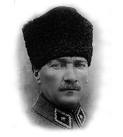 Ordularımıza Akdeniz’i Hedef Gösteren Başkumandanımız Müşir Gazi Mustafa Kemal Paşa Hazretleri	Büyük ve asîl Türk Milleti! Garp cephesinde 27 Ağustos 338 ( 1922 ) den beri başlayan harekât-ı taarruziyyemiz Afyonkarahisar, Altıntaş, Dumlupınar arasında büyük bir meydan muharebesi halinde beş gün beş gece devam etti. Türkiye Büyük Millet Meclisi Ordularının şecâati, şiddeti, sür’ati, tevfikat-ı Süphaniyyeye vesile-i tecellî oldu. Zalim ve mağrur düşman ordusunun anâsır-ı asliyyesi akıllara dehşet verecek kat’iyyetle imha edildi. Teşkilât ve techizâtı an’anat-ı muzafferiyâtı ve ismi münhasıran milletimizin şuurundan, ezelî ve ebedî olan imanından vücut bulan ordularımızı fedakârlıklara lâyık olarak size takdim ediyorum. En büyük kumandanından en genç neferine kadar ordularımızda hâkim olan fikir, milletin gösterdiği vazife uğrunda şehit olmaktır. Bunu muharebe meydanında yakından müşâhede ederek büyük milletime haber veriyorum. Milletimizin bünyesindeki kudret ve mefkûreyi üç buçuk sene evvel rüfeka-yı mesâim ile ifade etmekten başlayarak tahammülsüz müşkilât içinde devam eden mücâhedâtımızın intâcı tezâhür ediyor. Milletin rey ve iradesine istinad eden her işin neticesi millet için hayır ve saadet olduğu sâbittir. Milletimizin istikbali emindir ve nusret-i mev’ûdeyi ordularımızın istihsal etmesi muhakkaktır. Türkiye Büyük Millet Meclisi Reisi Başkumandan Mustafa Kemal   						( 13 Eylül 1922, sayı. 103, s. 1-2 )ANKARA HABERLERİ	Cemal Paşa merhum ile yaverlerinin Erzurum’da defni taht-ı karara alınmıştır. [ ENVER PAŞA VEFAT ETMEMİŞTİR ]	Kalküta’dan vârid olan telgraflara nazaran Enver Paşa’nın vefatı hakkındaki haberlere Hindistan’da pek az kıymet verilmektedir.							( 13 Eylül 1922, sayı. 103, s. 2 )EDEBİYATIMIZIN SEMÂ- PÂYE ÜSTADI ( ABDÜLHAK HÂMİD )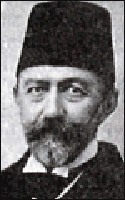 İSTİKLÂL BAYRAMI				Bildin mi bugün haddini ey düşman-ı mağrûr				Ey düşman-ı hayret- zede, ey düşman-ı makhûr				Gördün mü ki: Türk ordusu isterse edermiş				Alçakları bir kat daha alçaklığa mecbur				Türk ordusudur milletin evlâd-ı kirâmı				Git hâr u zebûn düşmana takdis et o nâmı				Mecrûh u muhakkar ceberûtunla beraber 				Bir ömr-i zelîlin sana lâzımsa devâmı								Abdülhak Hâmid						                ( 13 Eylül 1922, sayı. 103, s. 4 )İZMİR’DEN KIBRIS’A GELDİLER	Geçen cumartesi Magosa limanına vurûd eden ( Minkari ) vapuruyla İzmir’den 82 kişi gelip hepsinin de İngiliz teba’ası olduğu söylenmektedir. Larnaka’da ve Dikelya’da 1500 kişilik mevki hazırlanmaktadır. Lefkoşa’da komiserin emri üzerine Müdür Hüsnü Efendi otelleri dolaşarak mevki hazırlanmakta olduğu cümle-i mustahberâtımızdandır. 						( 13 Eylül 1922, Sayı. 103, S. 5 ) ( 129 )[ GAYÛR İRFAN BEY ]	Tereşşuh eden malumata göre İzmir’in sukutu üzerine Vali hazretleri Evkaf murahhası muhterem İrfan Bey’i tebrik eylemiştir.	Sırası düştükçe rakiplere karşı mevcudiyetimizi ispat ettiren İrfan Bey bu defa da hükümet nezâretindeki nüfuzunu Kıbrıs halkına göstermiştir. Muzafferiyâtımıza mukabeleten İrfan Bey merci’inden müsaade istihsal eyleyerek önümüzdeki cumartesi günü akşamı Lefkoşa’da umûm Türkler tarafından şenlik icrâ edilecektir. 	Aynı gün akşamında sâir kazalarda dahi şenlik yapılması için kıraathânelere malumat verilmiştir.Ankebut: İrfan Bey’in derce ve kıymetini takdirle kendini tebrik eyleriz.VENİZELİST GAZETELER	Atina’dan bildirildiğine göre Venizelos taraftarı gazeteler vatandaşlarına Fransa ve İtalya’nın efkâr ve mütalââtını ihmal etmemelerini ihtar ediyorlar. 						( 13 Eylül 1922, sayı. 103, s. 6-7 ) 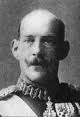 Vaziyetin Vehâmetinden Firara Hazırlanan Kral KostiMÜDAFA’A-İ MİLLÎYEYE [ 5 ] MİLYON LİRA	Büyük Millet Meclisi Müdafa’a-i Milliye Vekâletine beş, devâir-i sâireye 3 milyon lira i’tâsı hakkındaki lâyıha-i kanuniyyeyi kabul etmiştir. 							( 13 Eylül 1922, sayı. 103, s. 8 )KONFERANSA MUVAFFAKAT ETTİLERParis’ten bildiriliyor: İngiltere hükûmeti, müttefiklerin 26 Mart tarihli muhtıralarında münderic bulan Şark sulhu teklifâtını Türkiye ve Yunanistan murahhaslarına arz edecek olan bir konferansın akdine muvafakat eylediğini Paris’e bildirmiştir. İtalya’nın dahi cevab-ı muvâfakati Paris’e vürûd etmiştir. [ YUNAN ORDUSUNU MEDH ]	Yunanistan’ın bir karara dest- res olmasıiçün yalnız bir yol vardır. O da gayr-ı kabil-i mürûr yollardan dâhil-i memlekette yüzlerce mil ilerlemekti. ( Yunan ordusundan başka bir ordunun daha ileri gittiğini bilmiyorum.) Bu cür’etkârâne ve pek hesapsızcasına bir teşebbüs-i askerî idi. Her muharebede Yunanîler fâikiyyet-i askeriyyelerini gösterdiler. Memleketin teşkilâtıyla ve başka bir Avrupalı ordunun rüyada bile görmeye razı olmayacağı hutut-ı muvâsala yüzünden mağlup oldular. [ TÜRK’ÜN İZZET-İ NEFSİ RENCİDE EDİLİRSE HİÇ BİR TEHLİKEYİ KA’LE ALMAZ ]	Beşinci asr-ı hicrînin sonunda Selçuk ümerâsı arasında muharebât-târihiyye başlamıştı. Memâlik-i İslâmiyye anarşi içinde idi. Frenkler’in İslâm diyarına tecavüz edebilmelerini, şevket-i İslâmiyyeyi târumar etmelerini teshîl edecek esbâbın kâffesi Müslümanlar tarafından hazırlanmıştı. Bunun üzerine Ehl-i Salîb muharebâtı vuku’ buldu. Ehl-i Salîb Suriye sevâhilini istilâ ettiler. Diğer taraftan ümerâ-yı İslâm arasında mücadelât devam ettiğinden Ehl-i salîb’in pay-ı istilâsı şark-ı karîbte temelleşmiş ve bunlar en mühim merâkizde küçük memleketler tesisine muvaffak olmuşlardı.	Aynı suretle Endülüs’te de şevket-i İslâmiyye rahnedâr olarak Arap nüfuzu peyderpey zevâle yüz tutuyordu. Garp’ta mülûk tevâifi Şark’ta Ümera-yı Selçukiyye arasında mücadele gittikçe şiddetlenerek ehl-i İslâm Şark ve Garp’ta darmadağın olmuştu. Hatta bu mücadelât-ı dâhiliyye o mertebeye vardı ki Şark’ta ümerâ-yı İslâm yekdiğeri aleyhinde Bizans imparatorlarından istimdâd ediyorken Garp’taki İslâm hükümdârânı Frenk krallarından kardeşleri aleyhinde yardım talep ediyorlardı.  	Daha sonra yedinci asrın evâilinde İslâm âlemi Tatarların hücumuna maruz kalarak tarih-i İslâm feci devrelerini yaşadı. Tatarlar 956 senesinde Bağdat’ı zapt ederek Halife Mıuttasım’ı öldürmüşler ve hilâfet-i abbasiyyeye hâtime çekmişlerdi. 	Makam-ı hilâfet olan Bağdat’ın sukutu üzerine hülefâ-yı Abbasiyye Kahire’ye intikal ile ümera-yı Çerâkise’nin yanı başında makam-ı hilâfete irtika ederek zâhiren icrâ-yı hilâfet etmişlerdi. Bunların sonuncusu ( Mütevekkil-Alallah) der ki: Sultan Selim’i evvel Mısır’a dâhil olduğu zaman hilâfeti ona terk etmişti. Zaaf ve zillet ve mücadelât-ı dâhiliyye dolayısıyla hilâfet-i İslâmiyye yukarıda izah ettiğimiz vaziyette idi. Bu uzun fasıla-ı hilâfet esnasında memalik-i İslâmiyye haricinde i’lâ-yı İslâm için hiçbir faaliyet vuku’ bulmamıştı. Fakat Osmanlı Devleti’nin te’essüsü ile din-i İslâm gençleşmiş, İslâm şevket-i naziyyesi teceddüd etmiş, vahdet-i İslâmiyye kuvvetlenmiş ve Anadolu ve Rumeli’de intişara başlamıştır. Daha sonra İstanbul feth edilerek satvet-i İslâmiyye Balkanlara ve Balkanlardan ta ( Viyana ) surlarına kadar hâkim olarak maşrık-ı aksadan Bahr-ı Mihit-i Atlasiyye ve Hatt-ı üstüvâdan Avrupa’nın kalbgâhına kadar bütün ufuklar tevhîd ve tekbîr sesleriyle dolmuştu.	Türkler, livâ-yı hilâfeti İstanbul’un ufuklarında dalgalandırdıkları zaman bütün akvam-ı İslâmiyyenin yüzü gülmüş ve cümlesinin gözleri o kıblegâha dikilmişti. 	Tarih-i İslâm’a muttali’ olanlar ve bilhassa Osmanlı devleti esnasında saltanat-ı İslâmiyyenin din-i İslâm’ın azamet ve hâkimiyetini idrak edenlerin hilâfet-i İslâmiyyenin bu şan ve şerefini mahzâ Türk’ün mütehallî olduğu mezâyâ-yı âliyye sayesinde temin ettiğini anlamamaları mümkün müdür? 	Türk yalnız hâkimiyet ve istiklâl ile ülfet ettiğinden zillet ve mahkûmiyeti asla kabul etmez. Türk’ün izzet-i nefsi rencîde edilirse o hiçbir tehlikeyi kale almaz. Hiçbir endişe onun azmini yenemez. Türk ölümden korkmaz. Bilâkis mevti gülerek karşılar. Hilâfetin kıymeti onun hâkim olduğu sultana bağlıdır. Binâenaleyh memâlik-i İslâmiyye içinde, hilâfet için Türkiye’den daha ziyade hak sahibi veyahut daha kuvvetli bir memleket yoktur.						  ( 20 Eylül 1922, sayı. 104, s. 3-4 )TELGRAF	Mustafa Kemal Paşa’nın İzmir’de bir mülâkat esnasında vermiş olduğu beyana nazaran Türk şerâit-i sulhiyyesi, malum olan Türk Misâk-i Millî’si mûcibince İzmir, İstanbul, Meriç nehrine kadar Trakya’nın Türkiye’ye tamamen iadesidir. Yalnız bu defa Müttefikler muvâfakat etmedikleri takdirde ordu ile İstanbul üzerine yürümek tehdidi idhal edilmiştir. Müttefikler Boğazlar meselesinde müttehid bulunmaları yüzünden bu tehdit pek vahîm görülmüyor. ( Sunday Express ) gazetesi’nin İzmir’den aldığı malumata nazaran harice çıkmak teşebbüsünde bulunan Müttefik bahriye askerlerine karşı Kemalîler rıhtım boyunca mühim miktarda asker tahşîd etmiştir. Poincaré Meclis-i mebusan’da vakî’ olan mühim beyanatında Fransız ordusunun İstanbul’da bulundurulması sırf muvakkat olup sene nihayetinden evvel oradan kaldırılacağından emin olduğunu bildirmiştir.       	     						   ( 20 Eylül 1922, sayı. 104, s.4 )TES’ÎD-İ ZAFERMehdî-yi Millet Gazi Mustafa Kemal Paşa Hazretleri’ne				Aferin ey milletin sahip-zuhûru Mustafa				Düşmanı şîrâne bir savletle tezlîl eyledin.				Hakk u adle küfr eden Yûnâniyânın kârını				Adl ü hakkın darb-ı kahhârıyla tekmîl eyledin.				Kalb-i milletten kopan da’vât-ı feth ü nusreti 				Peyveste-i âmîn-î Cibrîl eyledin.				Kahraman askerlerin tekbîr ü tehlîlâtını 				Arşta ruh-ı Resulallah’a tavsîl eyledin.				Ra’d u berk-i gayretullah eyledi âhir zuhûr 				Sen de seyf-i gayretî şîrâne teslîl eyledin.				Kahraman Türklerle bir tûfân-ı zulmün pîşine				Bir yıkılmaz, feth olunmaz kal’a teşkîl eyledin.				Bir kudurmuş, kükremiş kavm-i dalâlet- pîşine				Darbe-i kahrınla ezdin mahv u tenkîl eyledin				Hûn-ı İslâm’a bütün leb- teşne Yûnanlıların 				Dalga dalga kanların hem- cûşiş-i seyl eyledin.				Cebr ü zulmün sen kopardın bâb-ı âhendârını				Haydar-ı Kerrâr’ı temsîl eyledin.				Azm ü himmet kudretin fi’linle tesbît eyleyip				Feth ü nusret âyetin seyfinle tersîl eyledin.				Eyledin kalb-i vatandan hasmı mecbûr-ı firâr				Sanki Beytullâh’tan tard-ı Azâzîl eyledin.				Gıpta- bahş oldun emîn ol en büyük fâtihlere 				Nâmını şehnâme-i târîhe tescîl eyledin.				Mehdi-yi millet hakk-ı sarîhindir senin 				Dîni kurtardın bugün Kur’ân’ı tebcîl eyledin									Tal’at                                                                           ( 20 Eylül 1922, sayı. 104, s.5 ) [ DÜŞMANIN KİRLİ AYAKLARI ALTINDAN KURTARILAN YURDUMUZ İÇİN MÜSTESNA BİR BAYRAM ]İskele’de: Muhterem Meb’usumuz Evkaf murahhası İrfan Bey’in hükûmetten ruhsat-ı mahsûsa istihsal eyleyerek neşr eylemiş olduğu beyannâme üzerine 16 Eylül Cumartesi günü mektepler kapanmış ve gerek İskele ve gerek Tuzla ahalisi fevkalâde bir gün yaşamış ve muhid nazar-ı dikkate alınmak üzere tezahürat yapılmıştır. Güzel İzmir’imizin şerefine halk dükkânlarını donatmış ve sevimli bayraklarımız keşîde edilmekle her iki kasabanın kulüpleri pek dil-nişîn bir surette süslenmiştir. Camilerle minareler kandillerle tezyîn edilmiş, geç vakte kadar ordumuzun azîm zaferi tes’îd edilmiştir. Magosa’da: Hükûmetin bahş eylediği fırsattan bil-istifade Magosalılar anavatana karşı perverde eyledikleri hissiyât-ı vatanperverânelerini izhar eylemişlerdir. Kahraman ve halaskâr ordumuzun muzafferiyât-ı mütevâliyyesinden müstağrak-ı sürûr olan Magosalılar evvel emirde cami’e giderek cephede şehit olan kahramanlarımızın ervâhına mevlid-i şerif kıraat olunarak isticlâb-ı nusret-i Rabbani için tazarrû’âtta bulunmuşlar ve hatip efendi tarafından müessir bir dua tilâvet edilerek kalblerinin en derin noktalarından kopan kuvvetle âmin- han oldular. Artık Magosa’nın milliyetperver halkı kalbinde birikmiş olan tam sekiz günlük teşni-i zaferi taşırmak için başta Osmanlı ve Esnaf kıraathaneleri olmak üzere kasabanın her tarafı ve hususuyla camii önü emsalsiz bir surette yeşil dallar ve yüzlerce bayraklarla süslenmiştir. Ortada Kemal Paşa Hazretleri, sağda güzel İzmir’imizin ve solda tarafta Kahraman Rauf Bey’in fotoğrafları Osmanlı Kıraathanesi’ne müstesnâ bir güzellik bahş ediyordu. 	Bu manzara senelerden beri kan ağlayan gözlere sevinç yaşları döktürüyor. Ve yıllardan beri gülmeye vakit bulamayan çehreleri tebessümlerle tezyîn ediyordu. Gece olunca camii meydanı lebâleb dolmuş ve bütün kalbler aynı emel ve aynı gaye için birleşmiş ve aynı hedef için daraban ediyordu. 	Osmanlı kulübü gençleri tarafından bütün ruhları lebrîz-i te’essür eden manzum parçalar okundu. Bu sırada gizli gizli sevinç yaşları dökenlerin ellerinde mendiller görünüyor ve halk adeta bu ezelî neş’enin tevâlî eyleyen dalgaları arasında ne yapacağını şaşırmıştı.	Kıraathane tarafından tertip olunan hitâb-ı medîd alkışlar içinde okunarak yaşasın Gazi Mustafa Kemal Paşa, yaşasın kahraman ordu, yaşasın millet sesleri etrafı derin akisleriyle sarsıyordu. Müte’akiben Osmanlı kulübüne iştirak eylemiş olan yüzlerle halk millî şarkılar okuyarak Esnaf kıraathanesi’ne gitti. Orada i’zaz ve ikram edildikten sonra teâtî-yi hissiyât ve tebrikât edilmiş, her iki kulüp namına Lefkoşa’da Osmanlı kıraathanesi’ne telgrafiyen kırk sekiz kelimelik bir tebriknâme gönderilmiştir. Lefkoşa’da Tes’îd-i Zafer: Te’essüfle söyleriz ki burada gördüklerimizi hacmimiz gayr-ı müsait olduğundan ber-tafsîl yazamayacağız. Cezîremizin pâyıtahtı olan bu büyük şehirde her sınıf halk gecenin geç vaktine kadar kahraman ordumuzun ihraz eylediği zaferi tes’îd ederek icrâ-yı şâdmânî ettiler. Bütün camilerde mevlid-i Nebevî okunarak ervâh-ı şühedâya ithaf edilmiştir. İdadî mızıkası İstiklâl Marşını çalarak taşan, dalgalanan, coşan, kabına sığmayan muazzam bir kitle ile şimdiye kadar emsâli görülmemiş tezahürat yaparak Hilâl-ı Ahmer menfaatine tertip edilen müsamere parlak bir surette icrâ edilerek mühim bir meblağ temin edilmiştir. Cezîremizin diğer kaza köylerinde dahi şenlikler yapılarak Hilâl-i Ahmer menfaatine iâneler toplamışlardır. Cezîrenin her tarafında mevlid-i Nebevî kıraat olunarak camiler ve minareler umumiyetle kandillerle tezyîn olunmuştur. 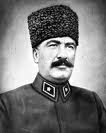 FEVZİ PAŞA[ BAYRAĞIMIZA KARŞI TECAVÜZ EDENLER CEZALANDIRILDI ]	İskele eşrafından ve Pile’de ashâb-ı emlâktan Merhum Mehmet Ali Efendi zâde Hüseyin Asaf Bey, Pile’den Larnaka’ya gelmek üzere iken İzmir’in istirdatı münasebetiyle otomobile keşîde eylediği bayrak, Rumlar tarafından parçalanmak şartıyla dûçar-ı taarruz olmuş ve kahvehaneden alınan sandalyelerden şoför Mehmet Efendi kolundan ve Hüseyin Asaf Bey de sağ gözünden yaralanmıştır.işbu mühim vakıa Eylülün 10’uncu günü Pile’de vuku’a gelerek 15 Eylül’de dâvâ mahkemeye getirilmiş ve Larnaka komiseri heyet-i hâkimeye iştirak etmekle rü’yet edilmiş ve ber-vech-i âtî karar tefehhüm olunmuştur: Evvelâ polis nâmına dâvâyı müdafaa eylemiş olan Yüzbaşı (……) karakola kıyam ederek cereyan eden vakı’ayı mücmelen izah ederek demiştir ki: Vak’anın mahiyeti her şeyi ifham eder. Mücrimler işlemiş oldukları cürümlerinden dolayı bir hak bahş edebilecek hiçbir tahkikatın vuku’ bulmadığı tezâhür etmiştir. Otomobilin bir bayrağı hâmil olduğundan dolayı Hüseyin Bey’e karşı mümâna’at etmek polisin hak ve selâhiyeti haricindedir. Çünkü bu mugayyir-i nizam hareket addolunamaz. Bu esbab tahtında kariyenin muhtarıyla âzâları ve mektep muallimleri işbu vakı’anın yegâne müsebbibleri olunabileceğinden bir gayret-i müessire olmak üzere tecziye olunmalarını talep ederim. Müte’akiben mahkeme reisi kararı tefhîm ederken şedîd bir lisan isti’mal eylemiş ve iki kişiye ikişer ay, bir kişiye bir buçuk ay, 8 kişiye birer ay, mektep müdürü Sodiri ile muallim Loidi’nin üçer ay hapis olmalarına ve muhtar Andoni Kiryako’ya üç ay hapis ve dâvânın da masraflarını ve âzâdan Panayo’ya 10 lira ceza-yı nakdî verilmesine hüküm olunmuştur. Mücrimlerden sekiz kişi dâvâlarını istînâf etmişlerdir. 							( 20 Eylül 1922 sayı. 104,s. 8 )   Ankara-Bordeux telsizi tebliğ ediyor: Fransa Başvekili Mösyö Poincaré Londra’dan Paris’e avdet etmiş olan Türkiye Büyük Millet Meclisi Hükûmeti Dâhiliye Vekili Fethi Bey’i kabul eylemiştir.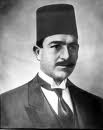 Anadolu’da Yunan’ın Yapmış Olduğu Vahşet ve Mezalimi Protesto Eden           ( Hüseyin Rauf Bey )YUNAN MECLİS-İ VÜKELÂSIAtina’dan bildiriliyor: Yunan Meclis-i Vükelâsı Anadolu ordusunun teçhizatını Avrupa’dan almış olmasından dolayı devletler nezdinde protestoda bulunmuşlardır. Sofya ( Rodoy? ) şark-ı karîbte cereyan eden vekayi Bulgar matbuatını şiddetle meşgul etmektedir. Bulgar gazeteleri Yunan tehlikesinin daha ziyade hayalî olduğu fikirlerinde bulunuyorlar. Bu gazetelerin mütalâ’atı ber-vech-i âtî hülasa edilebilir: Yunanistan arazi feth ve istilâsı suretiyle büyük millet haline gelmek istemiştir. Bir insanı intihardan hiçbir şey men’ edemez. Yunanistan intihar ederse bu kendi hatası yüzünden olacaktır. ENVER ( PAŞA )	Bakü’den alınan haberlere göre Enver Paşa Moskova’da müzakerât-ı sulhiyyeye girişmiştir. Enver Paşa Türkistan’ın kendi hükûmeti altında istiklâli Sovyetler tarafından tanınmak şartıyla ta’tîl-i muhâsemât edecek imiş. Müzakerât bir i’tilâfa müncer olduğu takdirde Enver Paşa Büyük Millet Meclis’ine kendisini tanıttırmak ve Anadolu’da bir istikraz akdi için Ankara’ya bir heyet göndermek niyetinde bulunuyor.Bağdat’ta büyük rütbeli iki İngiliz zabit Iraklılar tarafından katl edilmiştir.ÂSİ ÇERKEZ ETHEM	Alınan malumata göre âsi Ethem ve kardeşleri Reşid ve Tevfik son zamanlarda Yunanîler tarafından hapsedilmişlerdir. İÂNE İSTİYORLARİstanbul Patrikanı tarafından Kıbrıs’ta Baş Despota keşîde olunup Rum matbuatı tarafından neşr olunan telgrafnâmenin tercümesidir: Umum Yunanlılara: 	Asya ahalisinden ( 500 ) bin Hristiyan aç ve melce’siz kalmıştır. Gerek fukarâ ve gerek agniyâ tarafından verilecek olan iâneler Patrikin riyâseti altında bulunmakta olan heyetler tarafından tahsil olunmaktadır. Yunanîler! Kardeşlerinizi kurtarınız, kurtarınız. ADALARDAKİ HALKAnadolu Ajansı: İtalyanların işgalleri altında bulunan adalarda tahrîr-i nüfus muamelesine başlamışlardır. Bütün ahali Osmanlı tâbi’iyyyetinde ve İtalyan himâyesinde olmak üzere nüfusa kayıt edilmektedir.							( 27 Eylül 1922, sayı. 105, s. 12 )[ GAZİLERİMİZLE KARŞI KARŞIYA ]	Ruhumdan taşıp dökülen mütehâlik bir cûş u hurûş-ı heyecanla dün gazilerimizi görmeye gittim. Onlarla karşı karşıya geçireceğim beş on dakikanın hazz-ı derûnîsiyle benliğimde yüksek bir iradenin şuurlu ve ebed- karar imanı tecellî etmişti. 	Elimdeki birkaç perişan notumla koltuğumdaki fersûde meşin çantamla onların keskin parıltılı süngüleri ve gök gürültülü bombaları hayret- efzâ mucizeler hak ve idda’ınâ muktedir olamadığım halde yine mağrurum; çok mağrurum. Oh! Çünkü onlar benden, benim neslimdendiler… Kemal-i huzu’ ve huşû’la merdivenlerden çıkarken kademe kademe Arş’a yaklaşıyor gibi idim. Uzun ve serin koridorlardan geçerek gazilerin hücre-i ârâmına dâhil olduğum zaman geniş, temiz ve beyaz koğuşun havadar muhitinde hakikî bir cennet küşâyîşi vardı. Beyaz örtülü yataklarında her adam bulutlara bürünmüş semavî birer timsal gibiydiler.	Daha ilk dakikada cazip ve samimî bir hiss-i mıknatısiyetle birbirimize yaklaştık. Bir kalb, bir fikir, bir irade ve bir his gibi olduk. O zaman dikkat ettim: Yüksek, vakur başları harp ve zafer ilâhının ihtimamkâr elleriyle yapılmış birer iklîl-i mefharetle pîrâyedârdı. Güneşten yanmış esmer, kırışık alınlarında ilâhî bir nurun göz alıcı iltima’ları titriyordu. Sözlerinde âhenin tanînlerle gürüldeyen çelik bir vekar ve azamet mümâyândı. Gözlerinde ateş ve demir tufanının keskin şerâreler saçan yıldırımları parlıyordu. Ve kalpleri harikalar yaratan imanlı mefkûrelerin inkılab-ı sürûruyla mâlâmâldı. 	Her birisinin yaraları benim ruhumda kanayan veca’ın birer sızı husûle getirmiş olmasına rağmen onların çehrelerinde ne bir ye’s, ne bir işmi’zaz mevcut değildi. Hepsi de iyileşmeyi, bir an evvel tekrar muharebeye gitmek için istiyorlardı. Muharebeyi millî bayram diye tavsif eden bu babayiğitler Allah’ın çok sevgili kullarıdır. Ve bunlar dünyada iken cennetle tebşîr edilenler kadar büyüktür. Ayrılırken hislerimde, fikirlerimde ve imanımda mevcut lâ-yezâl kuvvet ve salâbet daha ziyade artmış ve arınmıştı.. 									    Gündüz Nadir   					         	( 27 Eylül 1922, sayı. 105, s. 2 )                                     [ TARİH-İ HAMÂSET-İ UZMÂ ]			Galeyân eyledi püskürdü ateşten gülle,Etti Yunan işini hurdehâş bâriz,Verdi târîhe şeref cevher-i ceyş-i millî:Afyon şehrini zapt eyledi ordu bâiz			1341 Yusuf İzzet							( 27 Eylül 1922, sayı. 105, s. 2 ) İtizar: 104. nüshamızın birinci sahifesinde ( Gayr-ı Müslümanlardan kurtulma ) : Gazetemiz için tercüme edilmiş Mister LIoyd George’un Şark meselesi hakkında îrad eyledikleri nutukta sehven ( Ser- levha ) vaz’ olunmamış ve aksi olarak tab’ olunmuştur. Bu hususta karilerimize beyan-ı i’tizâr eyler ve gelecek nüshamızda General ( Tavzahd? ) in Avam Kamarası’nda Kemal Paşa hakkında îrad eylediği pek ehemmiyetli nutkunu derc edeceğiz. Bunu müte’akip Lloyd George’un nutkunu neşr edeceğiz ki karilerimiz vuku’ât-ı ahîre hakkında güzel malumat edinmiş olacaklardır. -KRAL VE BİR GENERAL MAKTULDÜR-	Ankara, 9 Eylül- Türkler’in Yunanîlere karşı ihrâz ettikleri muzafferiyâta dair haberler her tarafta ehemmiyetle takip edilmektedir. İslâm memâlikinde pek büyük bir şevk ve heyacan hüküm- fermâdır. Atina’da şiddetli bir hareket-i ihtilâliyye zuhûru tahakkuk etmiştir. Kral Konstantin ile Amiral Kondilis, General Dosmalis Daklis’in katl edildiği ve askerle ahali arasında müsâdemât olduğu bildiriliyor.  							( 27 Eylül 1922, sayı. 105, s. 3 )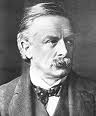 LIoyd GeorgeKRAL KONSTANTİN’İN LİSANINDAN      LLOYD GEORGE’AHarbe girdim cism ü cânım mahv u tâlân oldu hepSabr u tâkat masraf-ı çâk-i girîbân oldu hep Ey LIoyd George sen beni attın bu dâm-ı mihnete Öyle attın ki cismim hûn-ı galtân oldu hepİzmir’i parlak çekip ilk önce güldürdün bizi Milletim bu neşe’nin sekriyle raksân oldu hepÂkıbet çılgınca girdim Türkler’in öz yurduna Galibiz zannıyla asker şâd u handân oldu hepTürkleri ölmüş ve bitmiş sanırdım el amanSonra Türk’ün her biri bir şîr-i garrân oldu hepGülle, kurşun sûretinde yıldırımlar başladıSüngüler berk-i belâ- âsâ nümâyân oldu hepÂteşîn bir kürre şeklin aldı sahn-ı kâr- zârHer topun ağzı birer dehşetli volkan oldu hepKahraman Türkler hücûm etmiş meğer askerlerimCepheden bilmem ne hâlettir girîzân oldu hepGalibiyyet şarkısıyla raks eden zâbitlerimBir ağızdan cümlesi eyne’l- meferr- hân oldu hepKaçmayı teshîle hâdimken Napolyon çizmeler Askerin zânû-yı lerzânında dâmân oldu hepBir yarayla kuyruğu kurtardım ammâ milletim Türklerin pây-ı hücûmunda perişân oldu hepGerçi kim ilk önce iğfâl eyledi şeytan beni Ettiği iğfâle şeytan da peşîman oldu hepEy LIoyd George öyle bir girdâba attın ki biziKurtuluş yok her taraf bir kanlı ummân oldu hepSen demişsin kim kimin derdiyle giryandır kralHep mürüvvetsiz senin derdinle giryân oldu hep					     Talât			     (  28 Eylül 1922, sayı. 105, s. 4 )[ ŞU’ÛN-I HÂRİCİYYE ]İNGİLİZ, FRANSIZ VE İTALYA, TÜRKLERİ ŞARK-I KÂRÎB KONFERANSINA DAVET ETMİŞLERDİRParis: Bu davetnâme İngiliz, Fransa, İtalyan Rusya, Yugoslavya,Yunanistan Türk Murahhaslarının Venedik veyahut başka bir yerde akd-i ictima’ ederek Türk ve Yunanîler ve Müttefikler arasında muâhede-i sulhiyyeyi tespit etmeyi teklif ediyor. Düvel-i Müttefika muharrer hudutların Türkiye’ye iadesine yardım etmeye hâhişgerdirler. Anlaşıldığına göre Türkiye’nin komşularına karşı menâfi’ini temin edecek tedâbîre tevessül edecektir. Kezâlik verilecek bu karar üzerine bazı menâtık kıymet-i askeriyyeden tecrîd edilecektir. Meclis-i Akvâm’ın iştirakiyle Çanakkale’de, Marmara ve İstanbul Boğazlarının serbestîsi hakkında en müessir ve daimî teminat izhâr edilecektir. Kezâlik ekalliyetlerin dinî ve ırkî menâfi’i siyânet edilecektir. Üç müttefik hükûmet Türklerin Meclis-i Akvâm’a kabulüne yardım edeceği gibi sulh muâhedesi mevki’-i fi’ile vaz’ edildiğinde İstanbul’u terk edecekleri vaadini teyit ediyorlar. Paris: Konferansın akdinden mukaddem Mudanya veyahut İzmit’te Mustafa Kemal Paşa ile Müttefik generalleri ve Yunanîler beyninde kararlaştırılacak bir hatta Yunanîlerin çekilmeleri için Müttefikler i’mal-i nüfuz edeceklerdir. İşbu davetnâmede hâtimen vaat ediliyor ki Müttefikler Türkiye’de sulhun iadesi için Türkiye’ye yeni bir müttefik muamelesi yapacaklardır. 							  (  28 Eylül 1922, sayı. 105, s. 6 )[ ŞU’ÛN-I HÂRİCİYYE ]TELGRAF                                              SON HABERParis: İngiltere, Fransa ve İtalya hükûmetleri Şark-ı karîb konferansına Türkleri davet etmişlerdir. Bu davetnâmede, Edirne de dâhil olduğu halde Meriç nehrinin hudut olarak tanınması ve Boğazların bîtaraflığı hakkında bazı teminata tâbi tutularak Türk hâkimiyetine iadesi münderiçtir. Aynı zamanda Türklerin bîtaraf mıntıkayı geçmemeleri de şart olarak dermeyan edilmiştir. 			                                         (  28 Eylül 1922, sayı. 105, s. 8 ) Esir Yunan Başkumandanı General Trokopis’in Kılıcını Müdafaa-i Milliye Vekili Kâzım Paşa Hazretlerine Hediye Eden Gazi Paşamız.						 (  28 Eylül 1922, sayı. 105, s. 10 )TELGRAFReuters: Fransa hükûmeti Ankara hükûmetinin Meriç’in Edirne de dâhil olduğu Avrupa hududu olarak tanınılacağına dair kat’iyyetle temin olunmadıkça sulh konferansına iştirak etmeyeceğine kat’iyyen kani’ olduğu gibi bunun da Müttefikler tarafından esas olarak kabul edilmesini teklif etmiştir. 	İzmir’de Fransız Fevkalâde Komiseri General ( Pelé ) Mustafa Kemal Paşa ile bir mülakat akd ettikten sonra İzmir’den avdet etmiştir. General Pelé ile mülâkattan elde edilen netâyicin memnuniyet- bahş olduğu kanaatindedir. 	Avustralya ve Yeni Zelanda amele fırkaları İngiltere amele fırkasına bir telgraf keşîde ederek onların Türk meselesi hakkındaki fikirlerini istimzaç etmiştir. İngiltere amele fırkası bu telgrafa cevâben İngiltere’nin Şark-ı karîb meselesi için harbe atılması aleyhinde olduklarını ve meselenin Meclis-i Akvâm’a arz edilmesi ve Türkiye, Rusya ve Almanya’nın iştirakiyle vaziyete bir netice vermeleri muvafık-ı maslahat olduğunu ve İngiltere’nin münferiden hareketi aleyhinde olduklarını ve meselenin sulhen halledilmesi taraftarı olduklarını bildirmişlerdir.							(  28 Eylül 1922, sayı. 105, s. 12 )[ TÜRK’ÜN ZAFERİ VE FRANSIZ MATBUATI ]Aurore gazetesi’nden: Günün birinde bir Yunanlı hiç tanımadığı bir zâta müracaatla para ister. Bu zat Yunanlıyı kovar. Fakat Yunanlı ertesi günler tekrar gelir. Bu ziyaret sekiz gün devam eder. Yunanlı en nihayet bir tekme yediği zaman der ki: Benim de istediğim bu idi. Şimdi aleyhinizde bir zarar ve ziyan davası ikame edeceğim. İşte gözlerimizin önünde cereyan eden vak’a budur. Türk ordusu saatte ve saati 4,5 Kilometre süratle sahile teb’îd ederken Kral ( Konstantin ) Anadolu’yu kendiliğinden tahliyeye âmâdedir. [ İZMİR! GÖZÜN AYDIN ]	Bu tebşîr, semâvî bir tebşîrdir. Hey evlâdını sînelerden koparıp kana ve ateşe adayan Anadolu! Hey yolları, sokakları, kışlaları ve ecdat mezarlarının harîmi bin türlü yabancı bayraklar altında ızdırapla kurumuş, kavrulmuş, bağrı hürriyet-i hamâsetle yanmış, yakılmış İstanbul! Bu tebşîr semâvî bir tebşîrdir. İzmir kurtuldu! İzmir ki, kemikler, kanlar, gözyaşları ve yangınlar üstüne kurulmuş bir ateş ve hürriyet âbidesi idi. İzmir ki Türk denilen bahadır yiğit, toprağa gömdüğü martinini onun aşkına dişleriyle çıkardı ve namusu titremeyerek dağa çıktı. 	İzmir ki, ( İnönü )lerde akın eden gazûp yiğitlerin kavrulmuş göğüsleri onun aşkı için kana bulandı. İzmir ki onun yoluna bütün evlât ve ahfâdımızı kurban adadık. Bugün yağız alınları kan tere batmış, toza toprağa, baruta bulanmış Türk atlıları doludizgin İzmir’in dağlarından eski kışlalarına ve ölülerimizi bıraktığımız aziz mezarlıkların dibine vardılar. Püsküllerinden ve üstündeki ayından kan damlayan mübarek nusret ve zafer sancağı, muazzez beldeye, elleri semaya açılmış milyonların mahmidâtının selâmını getirdi. İzmir kışlalarına top sesleriyle bayraklar çekildi. Sokaklarında çınlayan boru sesleri bugün İzmir’e ( Hasretliler geldi… ) diyor. İzmir! Tüylerin ürpersin! İzmir! Gözün aydın! Camilerinin dibine at nallarının şakırtıları ve rüzgârlanan kısrak yeleleri, meşin eğerlere vurup şakırdayan mavzer, kılıç ve mızrak sesleriyle senin ( Ey! Gaziler… ) kahramanların geldi.	İzmir! Biz ( Çankaya ) dan koptuk. Biz Sakarya sularını kana buladık. Biz İnönü geçitlerini toza dumana boğduk ve zafer-i nusretle sana doğru geldik.	Türk’ün başıyla ve namusuyla oynadılar. Giritli sergerdenin oğlu kirli üniformalarıyla Gazi Osman’ın türbesine girdi. Gazi Osman senin intikamını almadıksa nâmerdiz. 	Kirli üniformalar üstünde Türk vatanının inkırazını hayal eden mağrur ve mecnun altı baş, bugün Ankara’nın bir küçük misafirhanesinde esaret yemeği bekleşiyorlar. Türk toprakları üstünde bütün bir Yunan ordusunun baruttan yanmış kemikleri kaldı. Üç sene evvel Sultan Ahmed minarelerinden sarkan siyah bayraklar altında kahır ve matemle ağlaştığımızın intikamını aldık. İzmir’imizi kurtardık!									Hayri Muhyiddin      						(  4 Teşrin-i Evvel 1922 sayı. 106, s. 2 ) ( TEMPS ) ÂMÂL-İ MİLLİYEMİZİ MUHİK GÖRÜYOR	Temp gazetesi İngiliz notasına verilen cevaptan bahsederken Fransa’nın vaziyeti vâzih ve sarîh olduğunu ve cevabın Paris’te ne gibi bir fikr-i ittihad ve i’tilâf yazıldıysa Londra’da dahi aynı suretle karşılanacağının zannolunabileceğini beyan ediyor. Ve ilâveten diyor ki: Türklere gelince Boğazlar mıntıkasına hürmet ve kendilerini Müttefikler karşısında bulunduracak Şark meselesinin manzarasını tehlikeli bir surette tebdîl edecek her hareketten ictinap etmenin ne kadar hâiz-i menfaat olduğunu hiç şüphesiz idrak edeceklerdir. 	Ankara hükûmeti muzafferiyet-i ahîr ile istihsal edilmiş telâkkisinde bulunduğu netâyici siyasî bir hata ile tehlikeye düşürmek istemeyecektir. 	( Temps ) bilâhare Anadolu meselesinin tesviyesinden bahsederek Türklerin muzafferiyeti bugün yeni vaziyete hâkim olduğu ve galipler tarafından sarf edilen mesainin menâfi’-i siyasiyyesini mağluplara temin için bu vaziyetin adem-i kabulü arzu ediliyorsa büyük bir hata irtikâp edilmiş olacağını yazıyor. 	   İstanbul meselesi 26 Mart mukarreratıyla halledilmiş bulunuyor ve Fransa daima o vakitki halet-i ruhiyyededir.  	( Temps ) en nihayet Türk milliyetperverlerinin Edirne’nin tahlîsi dedikleri şeye atf eyledikleri ehemmiyet-i siyasiyyeye mebnî Trakya için 26 Mart’ta teklif edilen hattın, müşkilâtla îfâ olunabileceğini beyan ediyor. 						( 4 Teşrin-i Evvel 1922, sayı. 106, s. 4 )  [ ZAFER HİSLERİ ]     		Her sînede bir başka semâ, başka ufuk var.		Zannetme ki şimşektir ufuklarda parıldar; 		Türk’ün kanıdır sîne-i a’sâra döküldü!		Bir sâika zanneyleme: Türk’ün yüzü güldü!		Allah o da şâd oldu, Muhammed o da şâtır!		Ya Râb bu ne vak’a ki târîhi şaşırtır!		Lâyıktır İlâhi, yüce arşın neredeyse,		Yükselse çıkıp bayrağımın bir ucu değse!						M. Celal 	 				( 4 Teşrin-i Evvel 1922, sayı. 106, s. 4 ) [ ŞU’ÛN-I HÂRİCİYYE ]ŞÜKRAN BORCU	Son vürûd eden İstanbul gazetelerine göre Hilal-i Ahmer Cemiyeti tarafından Anadolu gazileri muavenet-i sıhhiyyesine sarf edilmek üzere derc edilmekte bulunan iânâtın yekûnu 135 bin liraya bâliğ olmuştur. Yazıcı-zade İsmail Hakkı Bey tarafından terk ve teberruu olunan 50 bin lira bu yekûna dâhil değildir. Reuters: Mevsûken bildirildiğine göre dün Atina’da sükûnet vardı. Dün üç generalden mürekkep bir kontrol heyeti nezâretinde âsilerle dolu Yunan safâin-i harbiyyesi Adalardan vâsıl olmuştur. İngiliz sefarethânesi önünde pek samimî tezahürât olmuştur. Selanik isyanı dahi sükûnetle idare edilmiştir. İstanbul: Mustafa Kemal Paşa Hazretleri’ne verdiği cevabî notada Müttefik devletlerle Büyük Millet Meclisi hükûmeti arasında mukarrer bîtaraf mıntıka olmadığı ve süvari harekâtı diğer harekât-ı askeriyyenin ric’at eden Yunan ordusunu takip maksadıyla icrâ edildiği ve Anadolu’nun Yunan ordusu tarafından tahrip edilip yakıldığını, yüz binlerce halkın yurtsuz kaldığını, aynı ordunun şimdi Trakya’da fecâyi’-i irtikâpta devam ettiğini, yapılacak her te’ehhürün Yunanistan’a yeni kuvvetler teşkiline fırsat vereceğini ve Yunan ordusunun bîtaraflık şerâitinden istisnâ edilerek şehirlerde ve bilhassa İstanbul’da Yunan donanmasının mevcudiyetini bildiriyor. 	Çanakkale’de İngilizlerin harekât-ı askeriyyesi ve orada Türkleri Yunan ordusundan ayıran yol üzerine istihkâmlar yapıldığından şikâyet olunuyor.	Mustafa Kemal Paşa şunu da ilâveten diyor ki: Boğazların serbestîsine daima tarafımızdan riâyet oluncaktır: Konferans in’ikad edinceye kadar arada bir sû-i tefehhüm zuhur etmemesi için Harrington tarafından tedâbîr-i lâzıme ittihazını rica ediyor. Ve konferansta kat’î netâyic edileceğinden emin olduğunu bildiriyor. 	Buna cevaben Hârrington, Mustafa Kemal Paşa’nın verdiği notanın alındığını ve bîtaraf mıntıka hududunun geçen sene İzmit’te bulunan İngiliz kumandanı ile Müttefik kumandanları beyninde kararlaştırıldığını ve bîtaraf mıntıka dâhilinde Kemal ordusunu tehdit edecek hiçbir Yunan kuvvetinin bulunmayacağını, bîtaraf mıntıka hududundan hiçbir zaman çekilmediklerini ve Yunanîler için bu hudut dâhilinde hiçbir istisnaiyet bahş edilmediğini ve İstanbul’daki Yunan donanmasının büyük İngiliz tazyikiyle tamamen Boğazlar haricine çıkarıldığını bildirmiştir.                   	            				( 4 Teşrin-i Evvel 1922, sayı. 106, s. 4 )[ GAZİ MUSTAFA KEMAL PAŞA HAZRETLERİNE ]	Aziz ve mübarek vatanı en nâmert bir düşmanın pay-ı istilâsından mucizeler devrine lâyık bir şan ve şerefle halâs etmek hizmetini altın harflerle tarihin pâk sahifelerine kaydeden muzaffer orduyu Fransa darülfünûnları ve mekatib-i âlîyesi Türk mezunları zât-ı âlî-yi gaziyânelerinde tebrik ile kendisini mesut add eyler. 			Fransa Darülfünûnlar ve Mekâtib-i Âlîyesi Türk Mezunları Cemiyeti     [  KIZARAN BAYRAK   ]	Üç yıl evvel, baharın henüz yeni başladığı bir demdi. Bir haber, kara gönüllerde katı bir tortu bırakan acı haber almıştık. Demişlerdi ki: İzmir’i Yunan aldı. Büyük Asya’nın ilk oğlu asırlar süren muharebelerden, hele son çarpışmalardan dermansız kalmış ve kahpe bir kader bizi mahkûm etmişti. Vatan mateminden sonra aile matemleri gelmeye başladı. İstanbul, Kordonboyu’nu kızıl ırmaklara çeviren bir baskın karşısında vurulmuş bir geyik gibi şahlandı. Açıktan açığa hıyanetini haykırmaktan utanmayan resmi makamların savurdukları küllere rağmen göğüslerimizde tutuşan kıvılcım, gönüllerimizi yaktı ve bu ateş bizi ölümler sevdalısı etti. Zillet ve esaretle karşı karşıya gelince tarihi çiğnemedik. Mezarın karanlık rutûbetinden irkilmedik. Bundan sonra dağlarda mor cepkenli, oyalı yemenili efeler Aydın’ın ilk mukavemetini yarattılar.	Ah o dağlar!.. Kara!.. Kara!.. Orada dağlardan köpüre köpüre çağlayanlar akar. Orada gölgeler başka türlü serin. Orada renkler, ışıklar başka türlü güzel ve başka türlü derindir. Oralar misk gibi kokar. Ve çamlarda neşîde gibi tatlı serpintilerle esen rüzgâr, kayalarda hızlanır ve birer kartal yuvasını andıran yalçın kovuklarda rabbanî bir teheyyücün musikîsi gibi gulguleli ve korkunç olur. İşte bine karşı birle çarpışan zeybekler, o rüzgârları koklamış ve o gölgelerle beslenmişti. Büyüdü, serpildi ve nihayet bugünkü harikaların halkı oldu. Aydın dağlarında mor cepkenli efeler bağlamalarını çalıp ölüm türküsünü söylerken, İstanbul, minareleri ve kubbeleri siyah bayraklarıyla milli bir mateme girmişti. Dinin yılda on gün süren matemi, payıtahtı Selim gibi dünya tarihlerinde heykelleri dikilmiş büyük hakanların sandukalarını göğsünde sıkan bu şehri tam üç yıl yaktı. Bu yıllar içinde şehitlik, güç erişilir bir rütbe olmaktan çıktı. Saçı bitmedik yetimler ve kadınlar bile o âhiret asîlleri zümresine karıştı.Binlerce gaza meydanından topladığı damla damla kanlarla kızıla boyadığı bayrağını, dünyanın değilse bile tarihin en mesut milleti ulu Türk, gece örtüsü gibi siyah gördü. Siyahtı fakat bu yangınların başlangıcındaki dumanlara benzer bir siyahlıktı. Bilmiyorlardı ki bu siyahlıktan kanlı bir alev fışkıracak, kıvılcım bütün ufukları kızartacak, dağları, taşları, semaları ve yıldızlarıyla bütün Türk dünyasını ihtilâle çağıracaktır. O matem senelerinin başlangıcı olan gün Sultan Ahmed ve Ayasofya minarelerinden aks eden kasideler, münâcatlar birer salâ gibi ağır ve acı idi. Binlerce göğüsten kopup gelen tekbir uğultuları gönüllerde halka halka sadâ saflarıyla dolaşıyor, gök kapılarını yumruklayarak derin çarpıntılarla Allah’a giden yolu arıyordu. Evet, haberler kara, gönüller kara, bayraklar kara idi. Güneşi benimseyen, insanlığı kimseye vermeyen uzak ufuklardan zaman zaman şeytanî kahkahalar geliyor, iniltilerimize şampanya kadehlerinin şıngırtılı temasları cevap veriyordu. Kordon’da bir sabah yıldızı gibi solan cenazeler karşısında Rum kızları bir günlük sarhoş âşıklarıyla şenâ’atin her türlüsünü yapıyorlardı. Garb’a dönüp:Medeniyet meselesi dediğiniz kundak çıktı dedik.Yalan söylüyorsunuz!cevabını verdiler.	Bütün çareleri denedikten sonra silâhımızı kucakladık, öleceksek bari öldürerek ölelim dedik. 	Günler, aylar, seneler geçti. Yıllarla beraber Türk ordusu bin tecrübeden, bin sırattan geçti. İnönü ve Sakarya destanları birer gök gürlemesi idi. Bunları büyük, kahhar yıldırımların takip edeceği aşikâr idi. Fakat düşman kan tutmuş katiller gibi gafildi. Yerin sarsıldığını tepesindeki mavi boşluğun korkunç tehditlerle karardığını görmüyordu. Nihayet büyük gün geldi. Anadolu ovalarında tufanların tekerrürünü hatırlatan hücum kasırgaları başladı. 	Düşman, süngülerimizin şimşeklerinden gözleri yanmış yarasalar gibi yerlere serildi. Dereler taştı, dağlar yerinden oynadı, kayalar koptu. Dünya kıyametten birkaç gün yaşadı. 	Gerçi şehirler bir harabe halinde elimize geçti. Fakat ne zararı var? Tarlalarımıza leşlerini eken düşman, bize kuvvetli ve münbit bir toprak bıraktı. Yanan şehirler tekrar yapılır. Yakılan saraylar imar edilir. Lâkin bir paçavraya dönen Yunan tarihinden bu sefil mağlubiyetin, bu kahpe kaçısın ağır ve yapışkan lekesi silinmez. Hem de sanırım ki Anadolu’da bu inhidam, bütün Yunanistan’ı mağlubiyetin yangınlarıyla kaplayacak, tarihinin son devrini, inkıraz faslını teşkil edecektir. 	Ey Akdeniz’in köpüklü dalgalarında, korkunç bedenli kaleler! Mazgallı burçlarında binlerle şehide türbedar olan bayrak! Kızıl gölgelerin altında nasıl bir cennet saklıdır ki seni görünce ölüm hasretini çektiğimiz bir sevgili gibi gözümüzde tüter!.. Üç yıl evvel Türk’ün fezasında güneşlerin söndüğü zaman seni de siyah bir gece bürümüştü. Karanlıklarında ziyasız ve rehbersiz bir yolcu yok. Peygambersiz bir ümmet gibi perişandık. Bu hicran gecesi, bu matem karanlığı çok sürdü. Çok uzadı. Seylan’da Havva’sını arayan ilk âşık gibi dizlerimiz kan içinde kalıncaya kadar yalçın dağlarda, sarp uçurumlarda dolaştık.	İnönü ve Sakarya gazalarından 302 defa saba rüzgârları kaybettiğimiz kokuyu getirmiştir. O günlerde hepimiz birer Yakup olmuş ve Ken’an ilinde ağlayan o bedbaht gibi, Yusuf’un kokusu geliyor!, diye sızlanmıştık. Yusuf’un gömleği de senin gibi kırmızı idi. Yakup onu koklarken her damla kanda kalbinin ayrı ayrı çarptığını duymuş, ağlamıştı. Düşün ki o bir baba idi. Ve kalbinin karısından artan kısmını 12 oğluna pay etmişti. Biz, “Tûr”a kapanmış Musalar gibi tecelli ateşine yanmış âşıklarız. Cezbelerin ilâhisiyle med ve cezirler geçiren gönlümüzün sen biricik sultanı idin. Her tarafın karardığı yerlerde sevdalar da kara oldu. Bilirsin ki kara sevda ne ana muhabbetine, ne evlat şefkatine benzer. 	Üç yıl sonra Türk’ün kılıcı sulhu gözlerden nihan eden tılsımı parçaladı. Bir demze, o büyük ve matemli gece ilâhî bir şafakla kızardı. Bu kâbus karanlığı içinden sen, her vakitten daha genç, daha şâhâne ve daha kızıl doğdun. Alemlerinde güneşler erimiş ve saçaklarında 18 bin âlemin sorguçlu yıldızları “ sûre-i feth”i işlemişti.									           Sabah               			        ( 4 Teşrin-i Evvel 1922, sayı. 106, s. 8-9-10-11 ) [ ŞU’ÛN-I HÂRİCİYYE ][ TÜRK OCAĞININ TEBRİKİ ]	Büyük Millet Meclisi Reisi Gazi Mustafa Kemal Paşa Hazretleri’ne: Mücâhedesinin hedefi millî intibah olan Türk Ocağı, cenazesini teşyi’e hazırlananların şaşkın nazarları karşısında Türkiye’yi dirilten azim ve irade mucizesi önünde minnet ve takdis ile eğilir ve şahsınızda en büyük Türk müncîsini selâmlar.[ İZMİR’DEKİ METROPOLİT ( HRİSTOTOMOZ ) BİLMUHAKEME İDAM EDİLDİ ]Atina: İzmir’den vârid olan haberlere göre İzmir metropoliti Hristotomoz İzmir Divan-ı Harbinde muhakeme edilmiş ve idama mahkûm olmuştur. İdam cezası aynı dakikada icrâ ve infaz edilmiştir. Aynı zamanda ( Cosmos ) gazetesi müdürü              ( Cosferis ) dahi kurşuna dizilmiştir. [ 3’ÜNCÜ YUNAN FIRKASININ İSYANI ]Prooya’dan: Mevsûk istihbarâtımıza nazaran Bandırma’dan Tekfur dağı’na nakledilen üçüncü fırka, Tekfur dağı’nda ilân-ı isyan etmiş, kral taraftarı zabitân sû-i muameleye hedef olmuştur. Askerler, karaya ihraçlarında Yaşasın cumhuriyet! diye bağırmak suretiyle havaya silah endaht etmişlerdir. Efrat Konstantin ile idare-i hâzıra aleyhinde bulunarak kral taraftarı zabitâna karşı olan husûmetlerini izhar zımnında şöyle bağırmışlardır: Bizi perişan bir hale sokanlar ve bize ihanet edenler kahrolsun! Bu askerler, zabitanlarına serkeşlik göstermekte, zâbitan kendilerini daire-i itaate idhal edememektedir. SON VAZİYET HAKKINDAFransızca İstanbul gazetesinden: Millî ordu taarruzdan mukaddem tespit edilen plana ve aldığı talimata tevfiken harekâtına devam etmektedir. Milliyetperverler kıta’atın ileri yürüyüşünü ancak ber-vech-i âtî şerâitin kabulünü müteakip ta’tîl edebileceklerini söylüyorlar: Trakya’nın 1918 hududu dairesinde Türkiye’ye iadesi ve muvakkaten Fransızlar tarafından işgali.İdare-i mülkiyyenin Türklere iadesi ile İstanbul’daki beyn-el müttefikîn kıta’âtına ibkası Boğazlar ile nıkat-ı sevkülceyşenin kuvâ-yı müttefike tarafından işgali.( Misak-ı Millî) nin kabulü, Harekât-ı askeriyyenin ta’tilî için Ankara’nın şerâiti bundan ibaret olduğu söyleniyor. HALİDE ONBAŞI ÇAVUŞ OLDU	Halide Edip Onbaşı, Dumlupınar Meydan Muharebesini müte’akip çavuşluğa terfi edilmiştir. Mumâileyhâ el-yevm İzmir’de bulunmaktadır.  					(  19 Teşrin-i evvel 1922, sayı. 107, s. 2 ) TÜRK’E İSTİKLÂL-İ TÂMME VERİLMEZSE SULH TE’ESSÜS EDEMEZCihanda hiçbir fert tasavvur etmeyiz ki nazarını Anadolu’ya çevirmemiş olsun. Anadolu’ya ma’tuf ve tek bir şahsiyetin harekât ve faliyyâtına hayretle bakmakta olan milyonlarla gözlerin bir kısmında hayret, diğer kısmında da endişe halleri nümâyan olmaktadır. Büyük bir kitle hayret ediyor. Çünkü Yunanîlere indirdiğimiz azîm darbe hatır ve hayale gelmeyecek surette ani ve müthiş olmuştur. Diğer bir kısmı dahi yani siyaset ve ticaretle alâkadar olanlar, Türk’ün bundan sonra ne yapabileceğini bir türlü kestiremediklerinden büyük merak ve endişe ile neticeye intizar eylemektedirler. 	Yunan’ın dostları hiçbir zaman Türkler’in Yunan ordusunu bu kadar sür’atle kahr ve imha edebileceklerini tahmin edemiyorlardı. Hatta tecavüzî vaziyet alabileceğimiz ihtimalini akıllarına bile getirmiyorlardı. İşte bu sebepledir ki bugün ahz eylediğimiz galib mevki’imizde bizi görebileceklerini fikirlerinden geçiremeyenler, Türk’ün bundan sonra ne yapabileceğini ve bu mevki’i muhafaza eylemek için ne gibi tedbir ittihaz edebileceğini tahminde ihraz-ı acz ediyorlar. 	Biz, avâkıba intizar eyleyenlere bilâ- tereddüt deriz ki: Türk’ün ( dâvâ-yı millî ) si yalnız Yunan ordusunu İzmir’den denize dökmek değildi. Hatta Kuvâ-ı Millîyemiz taarruza geçse bile Yunanîler için Anadolu’da barınmak imkânı olmadığını biliyorduk. Ve bundan çok emin idik. Bunun için Anadolu’yu Yunan ordusundan tahlîs için icrâ eylediğimiz tathîr ameliyatına fer’î bir mesele nazarıyla bakıyoruz.	Bizim hedef ve gayemiz, ahkâm-ı milliyyemizi tamamıyla istihsal ederek istiklâl-i tamma mazhar olmaktır. Ve öyle itikat ve îman ediyoruz ki hiçbir düşman kuvveti bu hakkımızı elimizden nez’ edemeyecektir. Çünkü vekayi’ de ispat ediyor ki Şark’ta ve bütün cihanda sulhü taht-ı temine almak için Türk’ün hakkı teslim edilmelidir. Şimdiye kadar kabul edilmek istenilmeyen bu hakikat, bilhassa şanlı ve satvetli ordumuzun Yunanîlere karşı ihraz eylediği ve dünyaca kabul olunan en büyük zafer-i askeriyyeden sonra Türk’ün ne yapabileceğini sormak ve hatta düşünmek abesle iştigal demek olmaz mı? Türk ne için ve kimin yoluna kanını îsar eylemiş olduğu Misâk-ı Millî’de yazılıdır. Biz ne istediğimizi, bu kadar fedakârlıkların hedefi ancak ve ancak ( Misak-ı millî ) olduğunu matbuatımızla neşr eyledik. Ve etmeye devam ediyoruz. Bu mesele için Avrupa’ya adamlar gönderdik. Hakkımızı istedik. Fakat şikâyetimizi dinleyen, hakkımızı teslim eden olmamıştı. Mübarek topraklarımızı Yunan haydutlarından temizleyin dedik. Ehemmiyet veren olmadı. Bizim kimsenin malında gözümüz olmadığını, illâ istediğimiz şey ( Misâk-ı Millî )’mizde tespit edilmiş olan hudud-ı millîmiz dâhilinde yaşamak olduğunu ve düşmanın gasp etmiş olduğu bu hakkı istirdat için uğraştığımızı gerek Anadolu ve gerek Avrupa’da bulunan mümessillerimiz tarafından mehâfil-i resmiyyede sorulan suallere cevap olarak söylenmiş ise de bir türlü Avrupalılar Türk’ün bu sözüne inanmak istemediler. 	Mâmafih, son taarruzumuzla Yunan’ı tepeledik, nâmert ordularını denize kadar döktük. Ve bu suretle cihana gösterdik ki sulhen verilmeyen hakkımızı harp ile alabilirdik. İm di muhâsımlarımıza, daha doğrusu hakkımızı teslimden imtina’ edip Yunanîlere pîşdar olmakta bulunmuş olanlara deriz ki: Türk doğduğu doğru yolunda bin türlü meşakk ve mezâhime karşı göğüs germek şartıyla mücadele etti. Ve esir yaşamaktan ise şeref ve namusuyla ölmeyi daima tercih eyledi. Bu suretle mücâhedenin bizi îsal eylemiş olduğu şimdiki mevki’-i bülendi, ki bizi tamamiyle ahval ve şu’ûna hâkim bulunduruyor, asıl maksada vâsıl oluncaya kadar satvetli ordularımız muhafaza edeceklerdir.	Artık bu harikalı zaferden sonra güzergâhımızda tesadüf edeceğimiz ufak tefek mevâni’ ve müşkilâttan nevmîd olmak veyahut muhâsımlarımızın şiddet ve tehdidâtından gitmekte olduğumuz doğru yoldan şaşmak ihtimali kat’iyen vârid olamaz.	Binâenaleyh medenî Avrupa, âlem-i insaniyete hakikaten hizmet etmek istiyorsa yaşamak için yoluna kan döktüğümüz hakkımızı bilâ-kayd u şart kabul ve tasdik eylemelidir. Ancak bu suretle sulh-ı cihan te’sîs olunabilir. O vakit biçare Türk vakit bulur da Yunan’ın sevgili yurdumuzda îka eylediği maddî zarar ve ziyanların tamir ve temrinine çalışır.            	              		( 19 Teşrin-i evvel 1922, sayı. 107, s. 3-4 )TÂRİHNeye teşbîh edeyim ben seni ey merd-i dilîrSana ancak yine sensin olacak hüsn-i misâlSeni ser-tâc-ı kerâmet diye fevkinde taşırHimmeti kalb-i cibâl eyleyen attâb-ı ricâlİki yüz bin kişilik yan kesici ordusunu Eyledin sür’ât-ı berkiyye ile istîsâlSensin ol bârika-i şemşir-i zafer- şaşaa kim Mihr-i âlem gibi yok şânına âlemde zevâlKoyun imzânızı târîh-i zafer-nâmenizeSeyf-i münsil-i gazâ, Gazi Mustafa Kemal                                                                         1338-1922  Muallim Cudi			(  11 Teşrîn-i evvel 1922, sayı. 107, s. 7 )[ TAŞRA GAZETELERİNDEN ]ŞEYH SÛNİSÎ’NİN TELGRAFNÂMESİ	Maraş’tan gönderilen âtîdeki tebrik telgrafnâmesi Millet Meclisi’nde kıraat edilmiştir:“ İslâmiyet’in müncîsi olan ordumuzun avn-i Samadanisiyle ihraz ettiği zaferden dolayı o kahraman, aziz orduyu teşkil eden dilâver babalarından ve kardeşlerinden müteşekkil olan heyet-i celîlelerini tebrik ve işbu zaferin rûhâniyet-i Peygamberîyi hoşnut edeceğini tebşîr ve te’yîd-i hürmet eylerim efendim.” [ MÜNCÎ KUMANDAN NÂMINA ABİDE ]	İstanbul mekâtib-i ibtidâiyye muallimi ile talebe ve talibânı tarafından cem’ ve derc edilecek mebâliğ ile Gazi Mustafa Kemal Paşa nâmına Beyazıt meydanında tunçtan ma’mûl bir abide rekzi kararlaştırılmıştır. 	Abide, Gazi Başkumandana ait bir hatıra ile Türkiye’nin istihlâsına musabber bir timsali ihtiva edecek ve üzerinde İstiklal Marşı’ndan bir mısra ile irfan ordusunun bir çelengi mahkûk bulunacaktır. [ ÇANAKKALE HAKKINDA ]	Daily Kronikal gazetesi Çanakkale hakkında diyor ki: İngilizlerin kefil olarak Çanakkale’de bulunduklarını hatırlamak icap eder. Yegâne hedefi muslihâne ve hiss-i adaletten mülhem bir suret-i tesviye temin etmektir. Biz mülk sahibi değiliz. Bunu da arzu etmiyoruz. Çanakkale’de İngiliz kuvvetleri olmamış olsaydı Türkler Çanakkale Boğazı’nın Asya sahiline hükm edeceklerdi. Boğazların serbestîsinden yalnız vakt-i harbte bilcümle sefâînin mürûrunu temin değil, aynı zamanda Boğazlar’ın Cemiyet-i Akvâm’ın müsaadesi olmadıkça kapanamayacağını anlıyoruz. [ BOĞAZLAR HAKKINDA BİR İDDİA ]	Londra’da, nîm-resmî mehâfilde beyan edildiğine göre Çanakkale’de İngiliz kıt’aâtının ibkası ne inattan, ne de izzet-i nefs meselesinden ileri gelmiş olmayıp sırf esbâb-ı askeriyye ve bahriyyeden mütevelliddir. Çünkü Boğazlar’ın serbestîsi ancak iki sahilin de gayr-ı askerî bir hale ifrâ’ı takdirinde temin edilebilir.  [ HÂMİD BEY’İN BEYANATI ]	( Aurore ) gazetesi Hâmid Bey ile vaziyet hakkında icrâ ettiği bir mülâkatı ber-vech-i âtî nakl etmektedir: Biz Müttefiklerden hiçbiri ile harp etmek istemeyiz. Müsâlemet-perver fakat hukuk-ı meşru’amız için mücadele ediyoruz. 	Elimizde bir Misâk-ı Millî var. Buna nazaran Trakya’da Yunan boyunduruğu altında inleyen vatandaşlarımızı tahlîse mecburuz.	Ordumuz ile bu Türk vilâyeti arasında bîtaraf mıntıka bulunuyor. Bu mıntıkanın te’essünden beri ihtaratımıza rağmen, Yunan filosu bu suları kat’ etmekten hâli kalmadı. Binâenaleyh biz de bugün aynı şeyi yapmak istiyoruz. Düşmanlarımızın müctemi’ etmelerine vakit bırakmak için beklemeyeceğiz. 	Ankara hükûmeti Boğazlar’ın serbestîsini kabul ediyor mu? -Biz Boğazların serbestîsini İstanbul’un emniyetine ait teminat ile beraber talep ediyoruz.-Biz müttefikîn işgal-i askeriyyesini kabul eder misiniz? ( Tuna ) beynelmileldir. Orada bir işgal var mıdır? O halde vaziyeti nasıl buluyorsunuz? -Vaziyet müttefiklere tâbi’dir. 	Türk Milleti bir kere hür ve müstakil yaşamaya veya ölmeye karar verdi.            ( 11 Teşrîn-i evvel 1922, sayı. 107, s. 9 ) İstanbul: Mudanya konferansının bu sabahki ictima’ında General Harrington Paris’te vuku’ bulmakta olan istişâreleri zikr ederek konferansın yeniden te’hîrini talep etmiştir. 	İsmet Paşa mülkî ve askerî Türk esirlerinin iadesini talep etmiş ve Türklerin Yunan esirlerini serbest bırakmış olduklarını ve harp esirlerini de sulhun in’ikadından sonra iade edeceklerini söylemiştir. 	Müttefikîn generalleri Türk metâlibini Yunanîlere göndermeye muvafakat eylemişlerdir. Paris: Sulh Konferansı hâl-i in’ikadda iken, Türkler’in gayr-ı kabil-i kabul yeni metâlip dermeyanına mümana’at etmek maksadıyla, takrîben sekiz tabur Fransız askeri,  nısfı Çatalca ve nısf-ı diğerinin de Meriç’in sahil-i garbîsini taht-ı işgalinde bulunduracağını Poincaré beyan etmiştir. MUZAFFER ORDUYA			Kurtar artık şu güzel yurdunu Osman Hân’ın 			Arşa varmış yüce gönlündeki îmân-ı zafer			Göremez çeşm-i cihân böyle mu’allâ asker			Yürüyor satvet-i ber-pâ gibi arslan ordu			Mübtezel düşmanı korkak yüreğinden vurdu.			Süngüsünden akıtıp düşmanının kanlarını,			İşte susturdu şeâmetle vuran çanlarını			Reng-i lâ’liyle semâlarda uçan al sancak			Derd-i hasretle sönen gözlere derman olacak			Bunca bîçârelerin âhını çıkmaz sandı			Tanrı’nın zâlimi zannında fakat aldandı			Hakkıdır şanlı yüzünden seni öpmek ananın			Yürü Orhanların evlâdı sevinsin vatanın 			Düşman ecsâdının üstünde ezanlar vererek			Yürü her gün yeni bir hârika ibdâ’ ederek			Bekliyor kabr-i melûnunda yatan sultânın			Kurtar artık şu güzel yurdunu Osman Hân’ın					    ( 19 Teşrîn-i evvel 1922, sayı. 107, s. 10 ) [ BÎTARAF MINTIKAYA RİÂYET EDİLECEKMİŞ ]Paris matbuatında selahiyaddar ricâl-i siyasiyyede hâkim olan fikre göre Türkiye bîtaraf mıntıkaya riâyet edecektir. Alel-husus bu mıntıkaya dair müzâkerat-ı sulhiyye bir sükûn-ı mutlak içinde cereyanı temin için tesis edilmiştir. [ EKALLİYETLER MİLLÎ ORDUNUN HİMÂYESİNDE ]( Matin ) den: Anadolu’daki Hristiyan ekalliyetlerin Millî ordu tarafından maruz olabilmesi ihtimalini suret-i kat’iyyede tekzip edebiliriz. Ankara’nın mümessili Ferid Bey orduların İzmir’e duhûlünde Hristiyan ekalliyetlerin himayesini bilzat Kemal Paşa’nın deruhte ettiğini söylemiştir. Mezkûr ekalliyetlerin iâşe ve himayesi temin edilmiştir. [ İZMİR BELEDİYE REİSİ ]	İzmir’in tahliyesi esnasında Yunanîler Belediye Reisi Refik Bey’i de beraberlerinde alıp götürmüşlerdi. Hilal-ı Ahmer Cemiyeti tarafından vuku’ bulan teşebbüsât Yunan Salîb-i Ahmer’ince nazar-ı itibara alınmış ve Refik Bey’in serbest bırakıldığı cevaben Hilâl-ı Ahmer’e iş’âr olunmuştur.					(  19 Teşrîn-i evvel 1922, sayı. 107, s. 11 ) TÜRK İSTİKLÂL SAVAŞI İLE İLGİLİ HABERLER VEREN TÜRK VE YABANCI GAZETE İSİMLERİSON SÖZKıbrıs’ta 1918’de Ulusal Meclis’in kararından sonra Türklerin gazete ve dergi çıkarması Kıbrıs basın tarihi açısından büyük önem teşkil etmiştir.  Bu gazete ve dergilerde çıkan Türk İstiklâl savaşı ile ilgili haberlerin Kıbrıs Türk halkı üzerinde büyük etki uyandırdığı dikkatlerden kaçmamıştır. Bu haberler Türk tarihi ve siyasi edebiyat açısından büyük önem arz etmektedir. Yapılmış olan bu çalışmada Kıbrıs Türk basınının önemli gazetelerinden Ankebut seçilmiştir. 8 Eylül 1920’de Larnaka’da yayına başlayan Ankebût, 17 Mart 1923 yılına kadar devam eden haftalık bir gazetedir. Ankebut gazetesinde Türk İstiklal savaşı ile ilgili yazıları ve şiirleri Osmanlı Türkçesinden Latin harflere çevirerek okuduk. Çalışma, bir önsöz, Kıbrıs basını ve Ankebût hakkında kısa bilgiler veren bir bölüm, 1920-1922 yılları arasında, İzmir’in kurtuluşuna kadar olan metinleri tarih sıralamasına göre tespit ederek konunun anafikrini ortaya çıkadık. Metinlerin sonunda Ankebût gazetesinin yerli ve yabancı basından aldığı haberlerin gazete isimleri de yer almaktadır. Çalışma, kaynakça ve son söz şeklinde tamamlanmıştır. Bu çalışma, Türk tarihinin önemli bir devresini konu alan Türk İstiklâl savaşı ile ilgili haberleri ve şiirleri bir araya toplayarak bizden sonraki araştırmacılara yardımcı olacaktır.BİBLİYOGRAFYAKıbrıs Türk basınından Ankebut Gazetesi ( 1920 – 1922 ) tarihleri arasında çıkmış olan sayılar.Devellioğlu, Ferit. Osmanlıca-Türkçe Ansiklopedik Lûgat. Ankara, 1988.Sami, Şemseddin. Kâmûs-ı Türkî. İstanbul, 1899.Dedeçay, Servet Sami. Kıbrıs’ta yazılı ve Sözlü Basın. Lefkoşa, 1989.Parlatır, İsmail. Osmanlı Türkçesi Sözlüğü. Ankara, 2009.Ünlü, Cemalettin. Kıbrıs’ta Basın Olayı .Kıbrıs, 1980.ÖZ GEÇMİŞHasan Yurdbekler 1979 yılında Antakya / Hatay’da doğdu. İlkokulu Demirköprü Köyü ilkokulunda, ortaokulu Muhtar Abdurrahman Çetiner ortaokulu’nda, Lise eğitiminini ise Antakya Lisesi’nde tamamladı. Lisans eğitimini KKTC Yakın Doğu Üniversitesi, Fen-Edebiyat Fakültesi, Türk Dili ve Edebiyatı bölümünde 2007 yılında tamamladı. 2008 yılından itibaren KKTC Yakın Doğu Üniversitesi Sosyal Bilimler Enstitüsü’nde Yeni Türk Edebiyatı Ana Bilim Dalı üzerinde Yüksek lisans tezi çalışmalarını yürütmektedir.Ahbar- MısırAhbar- MısırAkşamAnkebut AsırAuroreAvoyterAtina EkiAtina ResmiBosphoreCağadamardCağadamardCosmosDaily ExpressDaily ExpressDaily kronikalDaily kronikalDaily mailDaily TelegraphDaily TelegraphDebatEcho ( Eko )Echo ( Eko )Eco de ParisEco de ParisElefteros logosElefteros logosElefteros TiposElefteros TiposElefteryaEmirosEmonyaEsdiyaEtnosExelsiorEyyükaFos (Foche )Fos (Foche )GirGirbusGlobHronosİstanbulJamanakJournal d’orientJournal d’orientKopenhagKopenhagKrikosLaraveyMalitpirosMalitpirosManchester GuardianManchester GuardianMatenMayordimisisMayordimisisMesacerMorning postMorning postMukattamMukattammukattamNear eastNemirosNeologosNeuNizosapatisiNizosapatisiObserver ( Obzor )Observer ( Obzor )Orient niwsOrient niwsOverPatrisPetit ParisienPetit ParisienPeyam-ı sabahPeyam-ı sabahPolidiya dohiPolidiya dohiPres de soirPres de soirProodosProoyaProvadosaProvadosaPruRoutersSunday ExpressSunday ExpressSunday TimesSunday TimesTahidromosTahidromosTempsTimesTribunaVakitVepizosetiVepizosetiVircin lordVircin lordYenigünZora